Республика МордовияСовет депутатов Чамзинского муниципального районаРЕШЕНИЕ(XI–я внеочередная сессия)20.06.2017г                                                                                                                                         № 88р.п.ЧамзинкаО внесении изменений в решение Совета депутатов Чамзинского муниципального района от 23.12.2016г. № 30«О бюджете Чамзинского муниципального  района Республики Мордовияна 2017 год и плановый период 2018 и 2019 годов».Руководствуясь Бюджетным кодексом Российской Федерации, Совет депутатов Чамзинского муниципального района РЕШИЛ:1. Внести в решение Совета депутатов Чамзинского муниципального района от 23.12.2016г. № 30 «О бюджете Чамзинского муниципального района Республики Мордовия на 2017 год и плановый период 2018 и 2019 годов» следующие изменения:1.1. В пункте 1 статьи 1 цифры «379 160,7» заменить цифрами «441 276,2», цифры «391 708,3» заменить цифрами «455 949,2», цифры «12 547,6» заменить цифрами «14 673,0».1.2. В пункте 2 статьи 1 цифры «365 057,6» заменить цифрами «356 270,1», цифры «379 238,6» заменить цифрами «370 451,1», цифры «9481,0» заменить цифрами «9 261,3».1.3. В пункте 3 статьи 1 цифры «402 445,9» заменить цифрами «422 509,4», цифры «417 218,1» заменить цифрами «437 281,6»,цифры «20 861,0» заменить цифрами «21 864,1».1.4. В пункте 1 статьи 9 цифры «7 254,5» заменить цифрами «7 071,3».1.5. Пункт 6 статьи 9 дополнить абзацем следующего содержания:«иные межбюджетные трансферты на осуществление переданных полномочий по организации и осуществлению мероприятий по территориальной обороне и гражданской обороне, защите населения и территории поселения от чрезвычайных ситуаций природного и техногенного характера.».1.6. Пункт 14 статьи 9 изложить в следующей редакции:«14. Утвердить распределение иных межбюджетных трансфертов на осуществление части полномочий в сфере организации, сбора и вывоза бытовых отходов и мусора согласно таблицы 9 приложений 13 и 14 к настоящему Решению.».1.7. Статью 9 дополнить пунктом 15 следующего содержания:«15. Утвердить распределение иных межбюджетных трансфертов на осуществление переданных полномочий по организации и осуществлению мероприятий по территориальной обороне и гражданской обороне, защите населения и территории поселения от чрезвычайных ситуаций природного и техногенного характера согласно таблицы 10 приложения 13 к настоящему Решению.».1.8. Статью 10 дополнить абзацем 9 следующего содержания:«иные межбюджетные трансферты на осуществление переданных полномочий по организации и осуществлению мероприятий по территориальной обороне и гражданской обороне, защите населения и территории поселения от чрезвычайных ситуаций природного и техногенного характера – 26 200 рублей на 1 гидротехническое сооружение, расположенное на территории поселения.».1.9. Абзац 9 статьи 10 считать абзацем 10.1.10. В пункте 4 статьи 16 цифры «6 484,8» заменить цифрами «8 610,2».1.11. В пункте 5 статьи 16 цифры «158 651,5» заменить цифрами «158 414,5».1.12. В пункте 6 статьи 16 цифры «158 651,5» заменить цифрами «158 414,5».1.13. Приложение № 4 изложить в следующей редакции:											«Приложение № 4МЕЖБЮДЖЕТНЫЕ ТРАНСФЕРТЫ, ПОЛУЧАЕМЫЕ ИЗ ДРУГИХ БЮДЖЕТОВ БЮДЖЕТНОЙ СИСТЕМЫ РОССИЙСКОЙ ФЕДЕРАЦИИ НА 2017 ГОД И ПЛАНОВЫЙ ПЕРИОД 2018 И 2019 ГОДОВ(тыс.рублей)1.14. Приложение № 5 изложить в следующей редакции:											«Приложение № 5РАСПРЕДЕЛЕНИЕ БЮДЖЕТНЫХ АССИГНОВАНИЙ РАЙОННОГО БЮДЖЕТА ЧАМЗИНСКОГО МУНИЦИПАЛЬНОГО РАЙОНА РЕСПУБЛИКИ МОРДОВИЯПО РАЗДЕЛАМ, ПОДРАЗДЕЛАМ, ЦЕЛЕВЫМ СТАТЬЯМ (МУНИЦИПАЛЬНЫМ ПРОГРАММАМ И НЕПРОГРАММНЫМ НАПРАВЛЕНИЯМ ДЕЯТЕЛЬНОСТИ), ГРУППАМ (ГРУППАМ И ПОДГРУППАМ) ВИДОВ РАСХОДОВ КЛАССИФИКАЦИИ РАСХОДОВ БЮДЖЕТОВ НА 2017 ГОД.(тыс.рублей)1.15.Приложение №6 изложить в следующей редакции: «Приложение № 6РАСПРЕДЕЛЕНИЕ БЮДЖЕТНЫХ АССИГНОВАНИЙ РАЙОННОГО БЮДЖЕТА ЧАМЗИНСКОГО МУНИЦИПАЛЬНОГО РАЙОНА РЕСПУБЛИКИ МОРДОВИЯ ПО РАЗДЕЛАМ, ПОДРАЗДЕЛАМ, ЦЕЛЕВЫМ СТАТЬЯМ (МУНИЦИПАЛЬНЫМ ПРОГРАММАМ И НЕПРОГРАММНЫМ НАПРАВЛЕНИЯМ ДЕЯТЕЛЬНОСТИ), ГРУППАМ (ГРУППАМ И ПОДГРУППАМ) ВИДОВ РАСХОДОВ КЛАССИФИКАЦИИ РАСХОДОВ БЮДЖЕТОВ НА ПЛАНОВЫЙ ПЕРИОД 2018 И 2019 ГОДОВ												(тыс.рублей)1.16. Приложение № 7 изложить в следующей редакции:											«Приложение № 7ВЕДОМСТВЕННАЯ СТРУКТУРА РАСХОДОВ РАЙОННОГО БЮДЖЕТА                                                                                                                                                   ЧАМЗИНСКОГО МУНИЦИПАЛЬНОГО РАЙОНА РЕСПУБЛИКИ МОРДОВИЯ НА 2017 ГОД(тыс.рублей)1.17. Приложение № 8 изложить в следующей редакции:											«Приложение № 8ВЕДОМСТВЕННАЯ СТРУКТУРА РАСХОДОВ РАЙОННОГО БЮДЖЕТА                                                                                                                                                   ЧАМЗИНСКОГО МУНИЦИПАЛЬНОГО РАЙОНА РЕСПУБЛИКИ МОРДОВИЯ НА ПЛАНОВЫЙ ПЕРИОД 2018 И 2019 ГОДОВ												(тыс.рублей)1.18. Приложение № 9 изложить в следующей редакции:											«Приложение №9РАСПРЕДЕЛЕНИЕ БЮДЖЕТНЫХ АССИГНОВАНИЙ РАЙОННОГО БЮДЖЕТА ЧАМЗИНСКОГО МУНИЦИПАЛЬНОГО РАЙОНА РЕСПУБЛИКИ МОРДОВИЯ  ПО ЦЕЛЕВЫМ СТАТЬЯМ (ГОСУДАРСТВЕННЫМ, МУНИЦИПАЛЬНЫМ ПРОГРАММАМ И НЕПРОГРАММНЫМ НАПРАВЛЕНИЯМ ДЕЯТЕЛЬНОСТИ), ГРУППАМ (ГРУППАМ И ПОДГРУППАМ) ВИДОВ РАСХОДОВ КЛАССИФИКАЦИИ РАСХОДОВ БЮДЖЕТОВ, А ТАКЖЕ ПО РАЗДЕЛАМ И ПОДРАЗДЕЛАМ КЛАССИФИКАЦИИ РАСХОДОВ БЮДЖЕТОВ НА 2017 ГОД(тыс.рублей)1.19. Приложение № 10 изложить в следующей редакции:											«Приложение №10РАСПРЕДЕЛЕНИЕ БЮДЖЕТНЫХ АССИГНОВАНИЙ РАЙОННОГО БЮДЖЕТА ЧАМЗИНСКОГО МУНИЦИПАЛЬНОГО РАЙОНА РЕСПУБЛИКИ МОРДОВИЯ ПО ЦЕЛЕВЫМ СТАТЬЯМ (ГОСУДАРСТВЕННЫМ (МУНИЦИПАЛЬНЫМ) ПРОГРАММАМ И НЕПРОГРАММНЫМ НАПРАВЛЕНИЯМ ДЕЯТЕЛЬНОСТИ), ГРУППАМ (ГРУППАМ И ПОДГРУППАМ) ВИДОВ РАСХОДОВ КЛАССИФИКАЦИИ РАСХОДОВ БЮДЖЕТОВ, А ТАКЖЕ ПО РАЗДЕЛАМ И ПОДРАЗДЕЛАМ КЛАССИФИКАЦИИ РАСХОДОВ БЮДЖЕТОВ НА ПЛАНОВЫЙ ПЕРИОД 2018 И 2019 ГОДОВ											(тыс.рублей)1.20. Таблицу 10 Приложения №13 изложить в следующей редакции:										«Таблица 10РАСПРЕДЕЛЕНИЕ ИНЫХ МЕЖБЮДЖЕТНЫХ ТРАНСФЕРТОВ НА ОСУЩЕСТВЛЕНИЕ ПЕРЕДАННЫХ ПОЛНОМОЧИЙ ПО ОРГАНИЗАЦИИ И ОСУЩЕСТВЛЕНИЮ МЕРОПРИЯТИЙ ПО ТЕРРИТОРИАЛЬНОЙ ОБОРОНЕ И ГРАЖДАНСКОЙ ОБОРОНЕ, ЗАЩИТЕ НАСЕЛЕНИЯ И ТЕРРИТОРИИ ПОСЕЛЕНИЯ ОТ ЧРЕЗВЫЧАЙНЫХ СИТУАЦИЙ ПРИРОДНОГО И ТЕХНОГЕННОГО ХАРАКТЕРА											(тыс.рублей)1.21. Приложение № 15 изложить в следующей редакции:										            «Приложение № 15ИСТОЧНИКИ ВНУТРЕННЕГО ФИНАНСИРОВАНИЯ ДЕФИЦИТА РАЙОННОГО БЮДЖЕТА ЧАМЗИНСКОГО МУНИЦИПАЛЬНОГО РАЙОНА РЕСПУБЛИКИ МОРДОВИЯ НА 2017 ГОД И ПЛАНОВЫЙ ПЕРИОД 2018 И 2019 ГОДОВ1.22. Приложение № 16 изложить в следующей редакции:											«Приложение № 16ПРОГРАММА МУНИЦИПАЛЬНЫХ ВНУТРЕННИХ ЗАИМСТВОВАНИЙ ЧАМЗИНСКОГО МУНИЦИПАЛЬНОГО РАЙОНА НА 2017 ГОД И ПЛАНОВЫЙ ПЕРИОД 2018 И 2019 ГОДОВ(тыс.рублей)2. Настоящее решение вступает в силу со дня его официального опубликования в Информационном бюллетене Чамзинского муниципального района.Председатель Совета депутатов	                                           ГлаваЧамзинского муниципального района                                     Чамзинского муниципального районаРеспублики Мордовия                                                               Республики Мордовия____________________ В.Я. Борисов                                        ____________________ В.Г. Цыбаков Код бюджетной классификации доходов бюджетаНаименование2017 год2018 год2019 годКод бюджетной классификации доходов бюджетаНаименование2017 год2018 год2019 год2 00 00000 00 0000 000Безвозмездные поступления293 102,2214 458,5274 787,62 02 00000 00 0000 000Безвозмездные поступления от других бюджетов бюджетной системы Российской Федерации293 132,4214 458,5274 787,62 02 20000 00 0000 151Субсидии бюджетам бюджетной системы Российской Федерации (межбюджетные субсидии)21 546,00,00,02 02 20051 00 0000 151Субсидии бюджетам на реализацию федеральных целевых программ12 161,80,00,02 02 20051 05 0000 151Субсидии бюджетам муниципальных районов на реализацию федеральных целевых программ12 161,80,00,02 02 20051 05 0020 151Субсидии бюджетам муниципальных районов на реализацию федеральных целевых программ (Софинансирование мероприятий подпрограммы «Обеспечение жильем молодых семей» федеральной целевой программы «Жилище» на 2015-2020 годы)12 161,82 02 20077 00 0000 151Субсидии бюджетам на софинансирование капитальных вложений в объекты государственной (муниципальной) собственности2 023,20,00,02 02 20077 05 0000 151Субсидии бюджетам муниципальных районов на софинансирование капитальных вложений в объекты муниципальной собственности2 023,20,00,02 02 20077 05 0018 151Субсидии бюджетам муниципальных районов на софинансирование капитальных вложений в объекты муниципальной собственности (софинансирование реализации мероприятий федеральной целевой программы «Устойчивое развитие сельских территорий на 2014-2017 годы и на период до 2020 года»)2 023,22 02 25097 00 0000 151Субсидии бюджетам на создание в общеобразовательных организациях, расположенных в сельской местности, условий для занятий физической культурой и спортом479,00,00,02 02 25097 05 0000 151Субсидии бюджетам муниципальных районов на создание в общеобразовательных организациях, расположенных в сельской местности, условий для занятий физической культурой и спортом479,00,00,02 02 25097 05 0097 151Субсидии бюджетам муниципальных районов на создание в общеобразовательных организациях, расположенных в сельской местности, условий для занятий физической культурой и спортом (Укрепление материально-технической базы общеобразовательных организаций, расположенных в сельской местности, в целях создания условий для занятий физической культурой и спортом)479,02 02 29999 00 0000 151Прочие субсидии6 882,00,00,02 02 29999 05 0000 151Прочие субсидии бюджетам муниципальных районов6 882,00,00,02 02 29999 05 0046 151Прочие субсидии бюджетам муниципальных районов (поддержка ведомственных экономически значимых программ в области животноводства)300,42 02 29999 05 7602 151Прочие субсидии бюджетам муниципальных районов (Софинансирование расходных обязательств муниципальных районов по финансовому обеспечению деятельности муниципальных казенных учреждений и финансовому обеспечению выполнения муниципального задания бюджетными и автономными муниципальными учреждениями)3 109,50,00,02 02 29999 05 7605 151Прочие субсидии бюджетам муниципальных районов (Софинансирование расходных обязательств по укреплению материально-технической базы образовательных организаций)2 407,02 02 29999 05 7617 151Прочие субсидии бюджетам муниципальных районов (Софинансирование мероприятий по организации отдыха и оздоровления детей, проживающих в Республике Мордовия, в каникулярное время)1 065,12 02 30000 00 0000 151Субвенции бюджетам бюджетной системы Российской Федерации202 760,7195 774,1254 724,12 02 30024 00 0000 151Субвенции местным бюджетам на выполнение передаваемых полномочий субъектов Российской Федерации190 865,8183 225,4240 675,12 02 30024 05 7701 151Субвенции бюджетам муниципальных районов на выполнение передаваемых полномочий субъектов Российской Федерации (осуществление государственных полномочий по хранению, комплектованию, учету и использованию архивных документов, находящихся в собственности Республики Мордовия и хранящихся в муниципальных архивах)92,091,190,42 02 30024 05 7702 151Субвенции бюджетам муниципальных районов на выполнение передаваемых полномочий субъектов Российской Федерации (осуществление государственных полномочий по созданию, материально-техническому и организационному обеспечению деятельности административных комиссий)237,6238,2238,72 02 30024 05 7703 151Субвенции бюджетам муниципальных районов на выполнение передаваемых полномочий субъектов Российской Федерации (осуществление государственных полномочий по профилактике безнадзорности и правонарушений несовершеннолетних, защите прав и законных интересов детей и подростков)371,6372,4373,12 02 30024 05 7704 151Субвенции бюджетам муниципальных районов на выполнение передаваемых полномочий субъектов Российской Федерации (осуществление государственных полномочий по ведению учета в качестве нуждающихся в жилых помещениях граждан, которые в соответствии с законодательством Республики Мордовия имеют право на государственную поддержку в строительстве и приобретении жилья)289,5290,1290,72 02 30024 05 7705 151Субвенции бюджетам муниципальных районов на выполнение передаваемых полномочий субъектов Российской Федерации (осуществление государственных полномочий по организации и осуществлению деятельности по опеке и попечительству в отношении несовершеннолетних граждан, проживающих на территории Республики Мордовия)263,6264,2264,72 02 30024 05 7706 151Субвенции бюджетам муниципальных районов на выполнение передаваемых полномочий субъектов Российской Федерации (осуществление государственных полномочий по квотированию рабочих мест для трудоустройства граждан, особо нуждающихся в социальной защите)15,715,715,72 02 30024 05 7707 151Субвенции бюджетам муниципальных районов на выполнение передаваемых полномочий субъектов Российской Федерации (осуществление государственных полномочий по организации предоставления обучающимся в муниципальных общеобразовательных учреждениях Республики Мордовия из малоимущих семей питания с освобождением от оплаты его стоимости)7 515,07 952,28 348,92 02 30024 05 7708 151Субвенции бюджетам муниципальных районов на выполнение передаваемых полномочий субъектов Российской Федерации (осуществление государственных полномочий по обеспечению государственных гарантий реализации прав на получение общедоступного и бесплатного начального общего, основного общего, среднего общего образования в муниципальных общеобразовательных организациях, обеспечение дополнительного образования детей в муниципальных общеобразовательных организациях, включая расходы на оплату труда, приобретение учебников и учебных пособий, средств обучения, игр, игрушек (за исключением расходов на содержание зданий и коммунальных услуг))116 051,4107 310,7155 322,72 02 30024 05 7709 151Субвенции бюджетам муниципальных районов на выполнение передаваемых полномочий субъектов Российской Федерации (осуществление государственных полномочий по обеспечению государственных гарантий реализации прав на получение общедоступного и бесплатного дошкольного образования в муниципальных дошкольных образовательных организациях, в муниципальных общеобразовательных организациях, включая расходы на оплату труда, приобретение учебников и учебных пособий, средств обучения, игр, игрушек (за исключением расходов на содержание зданий и оплату коммунальных услуг))63 241,664 161,173 610,82 02 30024 05 7712 151Субвенции бюджетам муниципальных районов на выполнение передаваемых полномочий субъектов Российской Федерации (осуществление государственных полномочий по организации сбора, проверки и единовременного представления в Министерство сельского хозяйства и продовольствия Республики Мордовия документов на получение субсидий на возмещение части затрат на уплату процентов по кредитам и займам, полученным гражданами, ведущими личное подсобное хозяйство, крестьянскими (фермерскими) хозяйствами, сельскохозяйственными потребительскими кооперативами в российских кредитных организациях на срок до 2 и до 5 лет)2,32,32,32 02 30024 05 7713 151Субвенции бюджетам муниципальных районов на выполнение передаваемых полномочий субъектов Российской Федерации (осуществление государственных полномочий по предоставлению надбавки к государственной стипендии студентам, обучающимся на целевой контрактной основе в высших (средних) профессиональных образовательных организациях для агропромышленного комплекса Республики Мордовия)16,42 02 30024 05 7715 151Субвенции бюджетам муниципальных районов на выполнение передаваемых полномочий субъектов Российской Федерации (осуществление государственных полномочий по определению перечня должностных лиц, уполномоченных составлять протоколы об административных правонарушениях, предусмотренных Законом Республики Мордовия от 15 июня 2015 года №38-З «Об административной ответственности на территории Республики Мордовия»)6,26,26,22 02 30024 05 7716 151Субвенции бюджетам муниципальных районов на выполнение передаваемых полномочий субъектов Российской Федерации (осуществление государственных полномочий по предоставлению стипендии студентам, обучающимся по очной форме обучения по сельскохозяйственным профессиям, специальностям, направлениям подготовки и взявшим на себя обязательство трудоустроиться в сельскохозяйственные организации или организации системы государственной ветеринарной службы в течение месяца после получения диплома либо после завершения военной службы по призыву и отработать в них не менее 5 лет, и оказанию содействия в трудоустройстве студента)352,9606,0859,12 02 30024 05 7719 151Субвенции бюджетам муниципальных районов на выполнение передаваемых полномочий субъектов Российской Федерации (осуществление государственных полномочий по предоставлению компенсационной выплаты молодым специалистам, трудоустроившимся в сельскохозяйственные организации и организации системы государственной ветеринарной службы в год окончания образовательных организаций либо после завершения военной службы по призыву на срок не менее 5 лет, и оказанию содействия в трудоустройстве молодого специалиста)1 243,7701,6411,02 02 30024 05 7720 151Субвенции бюджетам муниципальных районов на выполнение передаваемых полномочий субъектов Российской Федерации (осуществление государственных полномочий по предоставлению ежемесячной денежной выплаты молодым специалистам, трудоустроившимся в сельскохозяйственные организации и организации системы государственной ветеринарной службы в  год окончания образовательных организаций либо после завершения военной службы по призыву на срок не менее 5 лет, и оказанию содействия в трудоустройстве молодого специалиста)1 155,71 203,0830,22 02 30024 05 7722 151Субвенции бюджетам муниципальных районов на выполнение передаваемых полномочий субъектов Российской Федерации (осуществление государственных полномочий по организации проведения на территории Республики Мордовия мероприятий по отлову и содержанию безнадзорных животных)10,610,610,62 02 30027 00 0000 151Субвенции бюджетам на содержание ребенка в семье опекуна и приемной семье, а также вознаграждение, причитающееся приемному родителю9 157,59 878,910 232,42 02 30027 05 7718 151Субвенции бюджетам муниципальных районов на содержание ребенка в семье опекуна и приемной семье, а также вознаграждение, причитающееся приемному родителю (осуществление государственных полномочий по оплате труда приемных родителей, проживающих на территории Республики Мордовия, и выплате ежемесячного денежного пособия опекуну (попечителю), приемному родителю на содержание ребенка, находящегося под опекой (попечительством), в приемной семье, в Республике Мордовия)9 157,59 878,910 232,42 02 35082 00 0000 151Субвенции бюджетам муниципальных образований на предоставление жилых помещений детям-сиротам и детям, оставшимся без попечения родителей, лицам из их числа по договорам найма специализированных жилых помещений1 106,81 106,82 213,62 02 35082 05 0082 151Субвенции бюджетам муниципальных районов на предоставление жилых помещений детям-сиротам и детям, оставшимся без попечения родителей, лицам из их числа по договорам найма специализированных жилых помещений (осуществление государственных полномочий по обеспечению детей-сирот и детей, оставшихся без попечения родителей, жилыми помещениями специализированного жилищного фонда)1 106,81 106,82 213,62 02 35930 00 0000 151Субвенции бюджетам на государственную регистрацию актов гражданского состояния1 630,61 563,01 603,02 02 35930 05 5930 151Субвенции бюджетам муниципальных районов на государственную регистрацию актов гражданского состояния (осуществление переданных органам государственной власти субъектов Российской Федерации в соответствии с пунктом 1 статьи 4 Федерального закона от 15 ноября 1997 года №143-ФЗ "Об актах гражданского состояния" полномочий Российской Федерации на государственную регистрацию актов гражданского состояния)1 630,61 563,01 603,02 02 40000 00 0000 151Иные межбюджетные трансферты68 825,818 684,420 063,52 02 40014 00 0000 151Межбюджетные трансферты, передаваемые бюджетам муниципальных образований на осуществление части полномочий по решению вопросов местного значения в соответствии с заключенными соглашениями68 642,418 684,420 063,52 02 40014 05 0000 151Межбюджетные трансферты, передаваемые бюджетам муниципальных районов из бюджетов поселений на осуществление части полномочий по решению вопросов местного значения в соответствии с заключенными соглашениями68 642,418 684,420 063,52 02 40014 05 0610 151Межбюджетные трансферты, передаваемые бюджетам муниципальных районов из бюджетов поселений на осуществление части полномочий по решению вопросов местного значения в соответствии с заключенными соглашениями (Софинансирование объектов капитального строительства и реконструкции муниципальной собственности)57 556,02 02 40014 05 4510 151Межбюджетные трансферты, передаваемые бюджетам муниципальных районов из бюджетов поселений на осуществление части полномочий по решению вопросов местного значения в соответствии с заключенными соглашениями (Иные межбюджетные трансферты на финансовое обеспечение расходных обязательств муниципального района по переданным полномочиям поселений)5 317,910 188,211 491,62 02 40014 05 7601 151Межбюджетные трансферты, передаваемые бюджетам муниципальных районов из бюджетов поселений на осуществление части полномочий по решению вопросов местного значения в соответствии с заключенными соглашениями (Софинансирование расходных обязательств поселений по финансовому обеспечению деятельности муниципальных казенных учреждений и финансовому обеспечению выполнения муниципального задания бюджетными и автономными муниципальными учреждениями)5 768,58 496,28 571,92 02 49999 00 0000 151Прочие межбюджетные трансферты, передаваемые бюджетам183,40,00,02 02 49999 05 0000 151Прочие межбюджетные трансферты, передаваемые бюджетам муниципальных районов183,40,00,02 02 49999 05 8019 151Прочие межбюджетные трансферты, передаваемые бюджетам муниципальных районов (Резервный фонд Правительства Республики Мордовия)183,42 19 00000 00 0000 151Возврат остатков субсидий, субвенций и иных межбюджетных трансфертов, имеющих целевое назначение, прошлых лет.-30,20,00,02 19 60010 05 0000 151Возврат остатков субсидий, субвенций и иных межбюджетных трансфертов, имеющих целевое назначение, прошлых лет из бюджетов муниципальных районов-30,2НаименованиеРзПРЦСРЦСРЦСРЦСРВРСумма123456789ВСЕГО455 949,2Общегосударственные вопросы0146 042,7Функционирование высшего должностного лица субъекта Российской Федерации и муниципального образования01021 529,3Обеспечение деятельности Администрации муниципального образования Республики Мордовия01026501 529,3Высшее должностное лицо муниципального образования01026511 529,3Расходы на обеспечение функций органов местного самоуправления Республики Мордовия01026510041120189,5Иные выплаты, за исключением фонда оплаты труда государственных (муниципальных) органов, лицам, привлекаемым согласно законодательству для выполнения отдельных полномочий01026510041120123189,5Расходы на выплаты по оплате труда высшего должностного лица муниципального образования010265100411501339,8Фонд оплаты труда государственных (муниципальных) органов010265100411501211029,0Взносы по обязательному социальному страхованию на выплаты денежного содержания и иные выплаты работникам государственных (муниципальных) органов01026510041150129310,8Функционирование Правительства Российской Федерации, высших исполнительных органов государственной власти субъектов Российской Федерации, местных администраций010417 286,4Муниципальная программа «Развитие муниципальной службы в Чамзинском муниципальном районе Республики Мордовия (2015-2022 годы)»010401010,0Основное мероприятие «Подготовка, переподготовка и повышение квалификации муниципальных служащих и лиц, зам ещающих муниципальные должности на постоянной основе»01040100210,0Расходы на обеспечение функций органов местного самоуправления Республики Мордовия0104010024112010,0Иные выплаты персоналу государственных (муниципальных) органов, за исключением фонда оплаты труда0104010024112012210,0Муниципальная программа «Развитие образования в Чамзинском муниципальном районе» на 2016-2025 годы0104020263,6Подпрограмма «Обеспечение реализации муниципальной программы «Развитие образования в Чамзинском муниципальном районе» на 2016 - 2020 годы» 0104026263,6Основное мероприятие «Обеспечение реализации государственных полномочий по опеке и попечительству»010402604263,6Финансовое обеспечение расходных обязательств муниципальных образований по переданным для осуществления органам местного самоуправления государственным полномочиям01040260477000263,6Осуществление государственных полномочий по организации и осуществлению деятельности по опеке и попечительству в отношении несовершеннолетних граждан, проживающих на территории Республики Мордовия01040260477050263,6Фонд оплаты труда государственных (муниципальных) органов01040260477050121188,6Взносы по обязательному социальному страхованию на выплаты денежного содержания и иные выплаты работникам государственных (муниципальных) органов0104026047705012957,0Прочая закупка товаров, работ и услуг для обеспечения государственных (муниципальных) нужд0104026047705024418,0Муниципальная программа «Развитие культуры и туризма Чамзинского муниципального района на 2014-2019 годы»010405092,0Подпрограмма «Обеспечение условий реализации муниципальной программы»010405392,0Основное мероприятие «Обеспечение функций муниципального архива»01040530292,0Финансовое обеспечение расходных обязательств муниципальных образований по переданным для осуществления органам местного самоуправления государственным полномочиям0104053027700092,0Осуществление государственных полномочий по хранению, комплектованию, учету и использованию архивных документов, находящихся в собственности Республики Мордовия и хранящихся в муниципальных архивах0104053027701092,0Фонд оплаты труда государственных (муниципальных) органов0104053027701012170,7Взносы по обязательному социальному страхованию на выплаты денежного содержания и иные выплаты работникам государственных (муниципальных) органов0104053027701012921,3Муниципальная программа развития сельского хозяйства и регулирования рынков сельскохозяйственной продукции, сырья и продовольствия в Чамзинском муниципальном районе на 2015-2020 годы01040902,3Подпрограмма «Развитие отраслей агропромышленного комплекса»01040962,3Основное мероприятие «Содействие достижению целевых показателей реализации муниципальной программы»0104096012,3Финансовое обеспечение расходных обязательств муниципальных образований по переданным для осуществления органам местного самоуправления государственным полномочиям010409601770002,3Осуществление государственных полномочий по организации сбора, проверки и единовременного представления в Министерство сельского хозяйства и продовольствия Республики Мордовия документов на получение субсидий на возмещение части затрат на уплату процентов по кредитам и займам, полученным гражданами, ведущими личное подсобное хозяйство, крестьянскими (фермерскими) хозяйствами, сельскохозяйственными потребительскими кооперативами в российских кредитных организациях на срок до 2 и до 5 лет010409601771202,3Прочая закупка товаров, работ и услуг для обеспечения государственных (муниципальных) нужд010409601771202442,3Муниципальная программа «Формирование информационного общества в Чамзинском муниципальном районе Республики Мордовия на 2014-2022гг».01041860,0Подпрограмма «Формирование электронного правительства в Чамзинском муниципальном районе»010418360,0Основное мероприятие «Развитие системы Интернет-сайтов и информационной поддержки органов местного самоуправления Чамзинского муниципального района»01041830260,0Мероприятия в области формирования информационного общества0104183024207060,0Прочая закупка товаров, работ и услуг для обеспечения государственных (муниципальных) нужд0104183024207024460,0Муниципальная программа Чамзинского муниципального района Республики Мордовия «Жилище» на 2015-2020 годы 01042609,5Подпрограмма «Обеспечение жилыми помещениями детей-сирот и детей, оставшихся без попечения родителей, а также лиц из их числа»01042629,5Основное мероприятие «Предоставление жилых помещений специализированного жилищного фонда детям-сиротам, детям, оставшимся без попечения родителей, и лицам из их числа»0104262039,5Расходы республиканского бюджета, в целях софинансирования которых республиканскому бюджету предоставляются из федерального бюджета (бюджетов государственных внебюджетных фондов Российской Федерации) субсидии010426203R00009,5Осуществление государственных полномочий по обеспечению детей-сирот и детей, оставшихся без попечения родителей, лиц из числа детей-сирот и детей, оставшихся без попечения родителей, жилыми помещениями специализированного жилищного фонда010426203R08209,5Фонд оплаты труда государственных (муниципальных) органов010426203R08201217,3Взносы по обязательному социальному страхованию на выплаты денежного содержания и иные выплаты работникам государственных (муниципальных) органов010426203R08201292,2Муниципальная программа «Укрепление общественного порядка и обеспечение Общественной безопасности в Чамзинском муниципальном районе на 2016-2020 годы»0104360615,4Основное мероприятие «Мероприятия по укреплению общественного порядка и обеспечению общественной безопасности в сфере охраны прав и интересов несовершеннолетних, предупреждение безнадзорности и беспризорности среди несовершеннолетних»010436005371,6Финансовое обеспечение расходных обязательств муниципальных образований по переданным для осуществления органам местного самоуправления государственным полномочиям01043600577000371,6Осуществление государственных полномочий по профилактике безнадзорности и правонарушений несовершеннолетних, защите прав и законных интересов детей и подростков01043600577030371,6Фонд оплаты труда государственных (муниципальных) органов01043600577030121285,4Взносы по обязательному социальному страхованию на выплаты денежного содержания и иные выплаты работникам государственных (муниципальных) органов0104360057703012986,2Основное мероприятие «Реализация государственных полномочий в области законодательства об административных правонарушениях»010436010243,8Финансовое обеспечение расходных обязательств муниципальных образований по переданным для осуществления органам местного самоуправления государственным полномочиям01043601077000243,8Осуществление государственных полномочий по созданию, материально-техническому и организационному обеспечению деятельности административных комиссий01043601077020237,6Фонд оплаты труда государственных (муниципальных) органов01043601077020121182,5Взносы по обязательному социальному страхованию на выплаты денежного содержания и иные выплаты работникам государственных (муниципальных) органов0104360107702012955,1Осуществление государственных полномочий по определению перечня должностных лиц, уполномоченных составлять протоколы об административных правонарушениях, предусмотренных Законом Республики Мордовия от 15 июня 2015 года №38-З «Об административной ответственности на территории Республики Мордовия»010436010771506,2Прочая закупка товаров, работ и услуг для обеспечения государственных (муниципальных) нужд010436010771502446,2Обеспечение деятельности Администрации муниципального образования Республики Мордовия01046515 813,0Непрограммные расходы в рамках обеспечения деятельности Администрации муниципального образования Республики Мордовия010465215 813,0Расходы на выплаты по оплате труда работников органов местного самоуправления Республики Мордовия0104652004111014 760,2Фонд оплаты труда государственных (муниципальных) органов0104652004111012111 336,6Взносы по обязательному социальному страхованию на выплаты денежного содержания и иные выплаты работникам государственных (муниципальных) органов010465200411101293 423,6Расходы на обеспечение функций органов местного самоуправления Республики Мордовия010465200411201 052,8Иные выплаты персоналу государственных (муниципальных) органов, за исключением фонда оплаты труда0104652004112012236,0Прочая закупка товаров, работ и услуг для обеспечения государственных (муниципальных) нужд010465200411202441 016,8Непрограммные расходы главных распорядителей бюджетных средств Республики Мордовия010489420,6Непрограммные расходы в рамках обеспечения деятельности главных распорядителей бюджетных средств Республики Мордовия0104891420,6Финансовое обеспечение расходных обязательств муниципальных образований по переданным для осуществления органам местного самоуправления государственным полномочиям01048910077000289,5Осуществление государственных полномочий по ведению учета в качестве нуждающихся в жилых помещениях граждан, которые в соответствии с законодательством Республики Мордовия имеют право на государственную поддержку в строительстве и приобретении жилья01048910077040289,5Фонд оплаты труда государственных (муниципальных) органов01048910077040121188,6Взносы по обязательному социальному страхованию на выплаты денежного содержания и иные выплаты работникам государственных (муниципальных) органов0104891007704012957,0Прочая закупка товаров, работ и услуг для обеспечения государственных (муниципальных) нужд0104891007704024443,9Иные межбюджетные трансферты на финансовое обеспечение расходных обязательств поселений по переданным полномочиям муниципального района Республики Мордовия01048910044100131,1Осуществление полномочий по созданию условий для массового отдыха жителей поселения и организации обустройства мест массового отдыха населения, включая обеспечение свободного доступа граждан к водным объектам общего пользования и их береговым полосам0104891004410538,6Иные межбюджетные трансферты0104891004410554038,6Осуществление полномочий по осуществлению мероприятий по обеспечению безопасности людей на водных объектах, охране их жизни и здоровья0104891004410853,9Иные межбюджетные трансферты0104891004410854053,9Осуществление полномочий по осуществлению в пределах, установленных водным законодательством Российской Федерации, полномочий собственника водных объектов, информирование населения об ограничениях их использования0104891004410938,6Иные межбюджетные трансферты0104891004410954038,6Обеспечение деятельности финансовых, налоговых и таможенных органов и органов финансового (финансово-бюджетного) надзора01064 028,7Муниципальная программа повышения эффективности управления муниципальными финансами в Чамзинском муниципальном районе Республики Мордовия на 2015 - 2022 годы01061704 028,7Подпрограмма «Эффективное использование бюджетного потенциала»01061714 028,7Основное мероприятие «Совершенствование бюджетного процесса, формирование бюджета Чамзинского муниципального района на очередной финансовый год и плановый период»0106171013 803,1Расходы на выплаты по оплате труда работников органов местного самоуправления Республики Мордовия010617101411103 597,2Фонд оплаты труда государственных (муниципальных) органов 010617101411101212 762,9Взносы по обязательному социальному страхованию на выплаты денежного содержания и иные выплаты работникам государственных (муниципальных) органов01061710141110129834,3Расходы на обеспечение функций органов местного самоуправления Республики Мордовия01061710141120205,9Прочая закупка товаров, работ и услуг для обеспечения государственных (муниципальных) нужд01061710141120244204,0Уплата налога на имущество организаций и земельного налога010617101411208511,5Уплата прочих налогов, сборов и иных платежей010617101411208520,4Основное мероприятие «Развитие информационных систем и ресурсов»010617106210,0Расходы на обеспечение функций органов местного самоуправления Республики Мордовия01061710641120210,0Прочая закупка товаров, работ и услуг для обеспечения государственных (муниципальных) нужд01061710641120244210,0Основное мероприятие «Осуществление полномочий сельских поселений Чамзинского муниципального района  по вопросам составления проекта бюджета, учета исполнения бюджета, осуществления контроля за его исполнением, составления отчета об исполнении бюджета»01061710715,6Иные межбюджетные трансферты на финансовое обеспечение расходных обязательств муниципального района по переданным полномочиям поселений0106171074510015,6Осуществление полномочий по вопросам составления проекта бюджета, учета исполнения бюджета, осуществления контроля за его исполнением, составления отчета об исполнении бюджета 0106171074510115,6Прочая закупка товаров, работ и услуг для обеспечения государственных (муниципальных) нужд0106171074510124415,6Резервные фонды0111407,5Непрограммные расходы главных распорядителей бюджетных средств Республики Мордовия0111890407,5Непрограммные расходы в рамках обеспечения деятельности главных распорядителей бюджетных средств Республики Мордовия0111891407,5Резервный фонд администрации муниципальных образований01118910041180407,5Резервные средства01118910041180870407,5Другие общегосударственные вопросы011322 790,8Муниципальная программа «Развитие образования в Чамзинском муниципальном районе» на 2016-2025 годы01130204 702,6Подпрограмма «Обеспечение реализации муниципальной программы «Развитие образования в Чамзинском муниципальном районе» на 2016 - 2025 годы» 01130264 702,6Основное мероприятие «Обеспечение функций бухгалтерского и экономического учета обслуживаемых образовательных организаций и учреждений культуры»0113026014 702,6Централизованные бухгалтерии011302601612304 702,6Фонд оплаты труда казенных учреждений 011302601612301113 227,6Взносы по обязательному социальному страхованию на выплаты по оплате труда работников и иные выплаты работникам казенных учреждений01130260161230119974,7Прочая закупка товаров, работ и услуг для обеспечения государственных (муниципальных) нужд01130260161230244499,7Уплата налогов, сборов и иных платежей011302601612308500,6Уплата иных платежей011302601612308530,6Муниципальная программа «Развитие культуры и туризма Чамзинского муниципального района на 2014-2019 годы»0113050426,4Подпрограмма «Обеспечение условий реализации муниципальной программы»0113053426,4Основное мероприятие «Обеспечение функций муниципального казенного учреждения «Межведомственный архив по личному составу»011305301426,4Архивные учреждения01130530161030426,4Фонд оплаты труда казенных учреждений 01130530161030111269,3Взносы по обязательному социальному страхованию на выплаты по оплате труда работников и иные выплаты работникам казенных учреждений0113053016103011981,3Прочая закупка товаров, работ и услуг для обеспечения государственных (муниципальных) нужд0113053016103024473,8Уплата налогов, сборов и иных платежей011305301610308502,0Уплата налога на имущество организаций и земельного налога011305301610308512,0Муниципальная программа развития сельского хозяйства и регулирования рынков сельскохозяйственной продукции, сырья и продовольствия в Чамзинском муниципальном районе на 2015-2020 годы0113090195,0Подпрограмма «Техническая и технологическая модернизация, инновационное развитие»0113094195,0Основное мероприятие «Мероприятие по проведению коллегий, семинаров-совещаний, участию в сельскохозяйственных выставках, ярмарках»011309402195,0Мероприятия в сфере муниципального управления01130900241210195,0Прочая закупка товаров, работ и услуг для обеспечения государственных (муниципальных) нужд01130900241210244195,0Муниципальная программа комплексного социально-экономического развития Чамзинского муниципального района Республики Мордовия на период 2015-2019годов01131002 163,5Основное мероприятие «Кадастровые работы по установлению или изменению границ населенных пунктов городских (сельских) поселений»011310001384,5Иные межбюджетные трансферты на финансовое обеспечение расходных обязательств поселений по переданным полномочиям муниципального района Республики Мордовия01131000144100384,5Осуществление полномочий по утверждению генеральных планов поселений, правил землепользования и застройки, местных нормативов градостроительного проектирования поселений, осуществлению муниципального земельного контроля в границах поселения01131000144107384,5Иные межбюджетные трансферты01131000144107540384,5Основное мероприятие «Кадастровые работы по изготовлению карты (плана) границ территориальных зон городских (сельских) поселений»011310002825,0Иные межбюджетные трансферты на финансовое обеспечение расходных обязательств поселений по переданным полномочиям муниципального района Республики Мордовия01131000244100825,0Осуществление полномочий по утверждению генеральных планов поселений, правил землепользования и застройки, местных нормативов градостроительного проектирования поселений, осуществлению муниципального земельного контроля в границах поселения01131000244107825,0Иные межбюджетные трансферты01131000244107540825,0Основное мероприятие «Внесение изменений в правила землепользования  и застройки городских (сельских) поселений Чамзинского муниципального района»011310003388,0Иные межбюджетные трансферты на финансовое обеспечение расходных обязательств поселений по переданным полномочиям муниципального района Республики Мордовия01131000344100388,0Осуществление полномочий по утверждению генеральных планов поселений, правил землепользования и застройки, местных нормативов градостроительного проектирования поселений, осуществлению муниципального земельного контроля в границах поселения01131000344107388,0Иные межбюджетные трансферты01131000344107540388,0Основное мероприятие «Внесение изменений в генеральные планы городских (сельских) поселений Чамзинского муниципального района»011310004566,0Иные межбюджетные трансферты на финансовое обеспечение расходных обязательств поселений по переданным полномочиям муниципального района Республики Мордовия01131000444100566,0Осуществление полномочий по утверждению генеральных планов поселений, правил землепользования и застройки, местных нормативов градостроительного проектирования поселений, осуществлению муниципального земельного контроля в границах поселения01131000444107566,0Иные межбюджетные трансферты01131000444107540566,0Муниципальная программа «Формирование информационного общества в Чамзинском муниципальном районе Республики Мордовия на 2014-2022гг».011318280,0Подпрограмма «Развитие инфраструктуры информационного общества в Чамзинском муниципальном районе Республики Мордовия»0113182280,0Основное мероприятие «Развитие локальных вычислительных сетей (оснащение рабочими станциями, серверами и оргтехникой, системным и прикладным программным обеспечением, средствами автоматизации)»011318202150,0Мероприятия в области формирования информационного общества01131820242070150,0Прочая закупка товаров, работ и услуг для обеспечения государственных (муниципальных) нужд01131820242070244150,0Подпрограмма «Формирование электронного правительства в Чамзинском муниципальном районе»011318390,0Основное мероприятие «Внедрение свободного программного обеспечения в органах местного самоуправления Чамзинского муниципального района»01131830490,0Мероприятия в области формирования информационного общества0113183044207090,0Прочая закупка товаров, работ и услуг для обеспечения государственных (муниципальных) нужд0113183044207024490,0Подпрограмма «Обеспечение информационной безопасности информационных систем и инфраструктуры» 011318640,0Основное мероприятие «Определении угроз безопасности информации»01131860240,0Мероприятия в области формирования информационного общества0113186024207040,0Прочая закупка товаров, работ и услуг для обеспечения государственных (муниципальных) нужд0113186024207024440,0Муниципальная программа «Гармонизация межнациональных и межконфессиональных  отношений в Чамзинском муниципальном районе на 2014-2020 годы»011324050,0Основное мероприятие «Оказание поддержки общественным инициативам, направленным на укрепление гражданского единства, гармонизацию межнациональных отношений и этнокультурное развитие народов, проживающих на территории Чамзинского муниципального района»01132400450,0Мероприятия направленные на развитие межнациональных отношений0113240044231050,0Прочая закупка товаров, работ и услуг для обеспечения государственных (муниципальных) нужд0113240044231024450,0Муниципальная программа «Повышение качества государственных и муниципальных услуг в Чамзинском муниципальном районе Республики Мордовия на 2015-2019 годы»01133403 849,5Основное мероприятие «Оптимизация предоставления государственных и муниципальных услуг»0113340013 849,5Многофункциональные центры предоставления государственных услуг011334001610503 849,5Фонд оплаты труда казенных учреждений 011334001610501112 173,7Взносы по обязательному социальному страхованию на выплаты по оплате труда работников и иные выплаты работникам казенных учреждений01133400161050119656,4Прочая закупка товаров, работ и услуг для обеспечения государственных (муниципальных) нужд01133400161050244976,6Уплата налога на имущество организаций и земельного налога0113340016105085142,8Муниципальная программа «Оформление права собственности на муниципальные и бесхозяйные объекты недвижимого имущества, расположенные на территории Чамзинского муниципального района на 2015-2018 годы»01133501 500,0Основное мероприятие «Оформление технической документации, постановка на кадастровый учет муниципальных объектов, в том числе бесхозяйных объектов (объекты капитального строительства, в том числе объекты жилищно-коммунального хозяйства и линейные объекты)»011335003770,0Мероприятия по оценке недвижимости, признанию прав и регулированию отношений по муниципальной собственности01133500342200770,0Прочая закупка товаров, работ и услуг для обеспечения государственных (муниципальных) нужд01133500342200244770,0Основное мероприятие «Проведение кадастровых работ по формированию и постановке на государственный кадастровый учет земельных участков»011335004200,0Мероприятия по оценке недвижимости, признанию прав и регулированию отношений по муниципальной собственности01133500442200200,0Прочая закупка товаров, работ и услуг для обеспечения государственных (муниципальных) нужд01133500442200244200,0Основное мероприятие «Проведение кадастрово-инженерных работ по установлению охранной зоны муниципальных линейных объектов (бесхозяйных объектов)»011335005100,0Мероприятия по оценке недвижимости, признанию прав и регулированию отношений по муниципальной собственности01133500542200100,0Прочая закупка товаров, работ и услуг для обеспечения государственных (муниципальных) нужд01133500542200244100,0Основное мероприятие «Оценка муниципальных объектов, в том числе бесхозяйных объектов (объекты капитального строительства, в том числе объекты жилищно-коммунального хозяйства и линейные объекты)»01133500620,0Мероприятия по оценке недвижимости, признанию прав и регулированию отношений по муниципальной собственности0113350064220020,0Прочая закупка товаров, работ и услуг для обеспечения государственных (муниципальных) нужд0113350064220024420,0Основное мероприятие «Кадастровые работы по формированию земельных участков с целью разграничения государственной собственности на землю (в том числе земельные участки для предоставления отдельным категориям граждан на безвозмездной основе без проведения торгов: многодетные семьи,ветераны боевых действий, семьи, имеющие ребенка-инвалида и др.)»01133501050,0Мероприятия по оценке недвижимости, признанию прав и регулированию отношений по муниципальной собственности0113350104220050,0Прочая закупка товаров, работ и услуг для обеспечения государственных (муниципальных) нужд0113350104220024450,0Основное мероприятие «Оформление земельных участков, государственная собственность на которые не разграничена»011335011150,0Мероприятия по оценке недвижимости, признанию прав и регулированию отношений по муниципальной собственности01133501142200150,0Прочая закупка товаров, работ и услуг для обеспечения государственных (муниципальных) нужд01133501142200244150,0Основное мероприятие «Определение рыночной стоимости земельных участков, государственная стоимость на которые не разграничена»01133501250,0Мероприятия по оценке недвижимости, признанию прав и регулированию отношений по муниципальной собственности0113350124220050,0Прочая закупка товаров, работ и услуг для обеспечения государственных (муниципальных) нужд0113350124220024450,0Основное мероприятие «Определение рыночной величины арендной платы за пользование земельными участками, государственная собственность на которые не разграничена»01133501350,0Мероприятия по оценке недвижимости, признанию прав и регулированию отношений по муниципальной собственности0113350134220050,0Прочая закупка товаров, работ и услуг для обеспечения государственных (муниципальных) нужд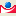 0113350134220024450,0Основное мероприятие «Организация и проведение торгов по реализации земельных участков и объектов недвижимого имущества, находящегося в муниципальной собственности»01133501460,0Мероприятия по оценке недвижимости, признанию прав и регулированию отношений по муниципальной собственности0113350144220060,0Прочая закупка товаров, работ и услуг для обеспечения государственных (муниципальных) нужд0113350144220024460,0Основное мероприятие «Организация и проведение торгов по продаже права заключения договоров аренды в отношении земельных участков и объектов недвижимого имущества (в том числе передача по договору концессии), находящегося в муниципальной собственности»01133501550,0Мероприятия по оценке недвижимости, признанию прав и регулированию отношений по муниципальной собственности0113350154220050,0Прочая закупка товаров, работ и услуг для обеспечения государственных (муниципальных) нужд0113350154220024450,0Муниципальная программа «Повышение безопасности дорожного движения в Чамзинском муниципальном районе на 2016-2020 годы»011338065,0Основное мероприятие «Совершенствование работы по устранению причин детского дорожно-транспортного травматизма»01133800130,0Мероприятия по укреплению общественного порядка и обеспечению общественной безопасности0113380014230030,0Прочая закупка товаров, работ и услуг для обеспечения государственных (муниципальных) нужд0113380014230024430,0Основное мероприятие «Формирование у детей навыков безопасного поведения на дорогах»01133800235,0Мероприятия по укреплению общественного порядка и обеспечению общественной безопасности0113380024230035,0Прочая закупка товаров, работ и услуг для обеспечения государственных (муниципальных) нужд0113380024230024435,0Непрограммные расходы главных распорядителей бюджетных средств Республики Мордовия01138909 558,8Непрограммные расходы в рамках обеспечения деятельности главных распорядителей бюджетных средств Республики Мордовия01138919 558,8Мероприятия в сфере муниципального управления01138910041210289,0Прочая закупка товаров, работ и услуг для обеспечения государственных (муниципальных) нужд01138910041210244193,4Публичные нормативные выплаты гражданам несоциального характера0113891004121033010,0Иные выплаты населению0113891004121036029,0Исполнение судебных актов Российской Федерации и мировых соглашений по возмещению причиненного вреда0113891004121083154,6Уплата иных платежей011389100412108532,0Учреждения по обеспечению хозяйственного обслуживания011389100610208 609,6Фонд оплаты труда казенных учреждений 011389100610201112 093,5Взносы по обязательному социальному страхованию на выплаты по оплате труда работников и иные выплаты работникам казенных учреждений01138910061020119632,2Закупка товаров, работ, услуг в целях капитального ремонта государственного (муниципального) имущества011389100610202431 000,0Прочая закупка товаров, работ и услуг для обеспечения государственных (муниципальных) нужд011389100610202444 479,1Уплата налога на имущество организаций и земельного налога01138910061020851363,0Уплата прочих налогов, сборов и иных платежей0113891006102085241,8Централизованные бухгалтерии01138910061230660,2Фонд оплаты труда казенных учреждений 01138910061230111256,1Взносы по обязательному социальному страхованию на выплаты по оплате труда работников и иные выплаты работникам казенных учреждений0113891006123011977,3Прочая закупка товаров, работ и услуг для обеспечения государственных (муниципальных) нужд01138910061230244326,8Национальная безопасность и правоохранительная деятельность033 120,7Органы юстиции03041 630,6Непрограммные расходы главных распорядителей бюджетных средств Республики Мордовия0304891 630,6Непрограммные расходы в рамках обеспечения деятельности главных распорядителей бюджетных средств Республики Мордовия03048911 630,6Единая субвенция030489100590001 630,6Осуществление переданных органам государственной власти субъектов Российской Федерации в соответствии с пунктом 1 статьи 4 Федерального закона «б актах гражданского состояния» полномочий Российской Федерации на государственную регистрацию актов гражданского состояния030489100593001 630,6Фонд оплаты труда государственных (муниципальных) органов03048910059300121836,5Взносы по обязательному социальному страхованию на выплаты денежного содержания и иные выплаты работникам государственных (муниципальных) органов03048910059300129252,6Прочая закупка товаров, работ и услуг для обеспечения государственных (муниципальных) нужд03048910059300244438,8Уплата налога на имущество организаций и земельного налога03048910059300851102,7Защита населения и территории от чрезвычайных ситуаций природного и техногенного характера, гражданская оборона03091 440,1Муниципальная программа «Укрепление общественного порядка и обеспечение Общественной безопасности в Чамзинском муниципальном районе на 2016-2020 годы»0309361 256,7Основное мероприятие «Развитие единой дежурно-диспетчерской службы Чамзинского муниципального района»0309360091 256,7Расходы на обеспечение деятельности (оказание услуг) муниципальных учреждений Республики Мордовия030936009610001 256,7Учреждения по защите населения и территории от чрезвычайных ситуаций природного и техногенного характера, гражданской обороне030936009610401 256,7Фонд оплаты труда казенных учреждений 03093600961040111831,6Иные выплаты персоналу государственных (муниципальных) органов, за исключением фонда оплаты труда030936009610401221,2Взносы по обязательному социальному страхованию на выплаты по оплате труда работников и иные выплаты работникам казенных учреждений03093600961040119251,1Прочая закупка товаров, работ и услуг для обеспечения государственных (муниципальных) нужд03093600961040244172,3Уплата налога на имущество организаций и земельного налога030936009610408510,5Непрограммные расходы главных распорядителей бюджетных средств Республики Мордовия0309890183,4Непрограммные расходы в рамках обеспечения деятельности главных распорядителей бюджетных средств Республики Мордовия030989100183,4Резервный фонд Правительства Республики Мордовия03098910080190183,4Иные межбюджетные трансферты03098910080190540183,4Другие вопросы  в области национальной безопасности и правоохранительной деятельности031450,0Муниципальная программа «Укрепление общественного порядка и обеспечение Общественной безопасности в Чамзинском муниципальном районе на 2016-2020 годы»031436050,0Основное мероприятие «Мероприятия по укреплению общественного порядка и обеспечению общественной безопасности в сфере охраны прав и интересов несовершеннолетних, предупреждение безнадзорности и беспризорности среди несовершеннолетних»03143600548,0Мероприятия по укреплению общественного порядка и обеспечению общественной безопасности0314360054230048,0Иные выплаты, за исключением фонда оплаты труда казенных учреждений, лицам, привлекаемым согласно законодательству для выполнения отдельных полномочий031436005423001132,0Прочая закупка товаров, работ и услуг для обеспечения государственных (муниципальных) нужд0314360054230024446,0Основное мероприятие «Мероприятия по укреплению общественной безопасности в сфере оборота наркотических и психотропных веществ»0314360072,0Мероприятия по укреплению общественного порядка и обеспечению общественной безопасности031436007423002,0Прочая закупка товаров, работ и услуг для обеспечения государственных (муниципальных) нужд031436007423002442,0Национальная экономика048 005,3Сельское хозяйство и рыболовство04053 184,9Муниципальная программа развития сельского хозяйства и регулирования рынков сельскохозяйственной продукции, сырья и продовольствия в Чамзинском муниципальном районе на 2015-2020 годы0405093 084,9Подпрограмма «Поддержка и развитие кадрового потенциала в АПК»04050952 768,7Основное мероприятие «Стимулирование обучения и закрепления молодых специалистов в сельскохозяйственном производстве»0405095012 768,7Финансовое обеспечение расходных обязательств муниципальных образований по переданным для осуществления органам местного самоуправления государственным полномочиям040509501770002 768,7Осуществление государственных полномочий по предоставлению надбавки к государственной стипендии студентам, заключившим договор о целевом обучении и последующем сотрудничестве между работодателем и гражданином или контракт о целевой контрактной подготовке специалистов в высших (средних) профессиональных образовательных организациях для агропромышленного комплекса Республики Мордовия, предусмотренной Указом Главы Республики Мордовия от 27 февраля 2015 года №91-УГ «О дополнительных мерах по подготовке и закреплению молодых специалистов в сельскохозяйственном производстве»0405095017713016,4Иные выплаты населению0405095017713036016,4Осуществление государственных полномочий по предоставлению стипендии студентам, обучающимся по очной форме обучения за счет бюджетных ассигнований федерального бюджета, республиканского бюджета Республики Мордовия по сельскохозяйственным профессиям, специальностям, направлениям подготовки и взявшим на себя обязательство трудоустроиться в сельскохозяйственные организации или организации системы государственной ветеринарной службы в течение месяца после получения диплома либо после завершения военной службы по призыву и отработать в них не менее 5 лет, установленной Указом Главы Республики Мордовия  от 27 февраля 2015 года №91-УГ «О дополнительных мерах по подготовке и закреплению молодых специалистов в сельскохозяйственном производстве», и оказанию содействия в трудоустройстве студента04050950177160352,9Иные выплаты населению04050950177160360352,9Осуществление государственных полномочий по предоставлению компенсационной выплаты молодым специалистам, трудоустроившимся в сельскохозяйственные организации и организации системы государственной ветеринарной службы в год окончания образовательных организаций либо после завершения военной службы по призыву на срок не менее 5 лет, установленной Указом Главы Республики Мордовия от 27 февраля 2015 года №91-УГ «О дополнительных мерах по подготовке и закреплению молодых специалистов в сельскохозяйственном производстве», и оказанию содействия в трудоустройстве молодого специалиста040509501771901 243,7Публичные нормативные выплаты гражданам несоциального характера040509501771903301 243,7Осуществление государственных полномочий по предоставлению ежемесячной денежной выплаты молодым специалистам, трудоустроившимся в сельскохозяйственные организации и организации системы государственной ветеринарной службы в  год окончания образовательных организаций либо после завершения военной службы по призыву на срок не менее 5 лет, установленной Указом Главы Республики Мордовия от 27 февраля 2015 года №91-УГ «О дополнительных мерах по подготовке и закреплению молодых специалистов в сельскохозяйственном производстве», и оказанию содействия в трудоустройстве молодого специалиста040509501772001 155,7Публичные нормативные выплаты гражданам несоциального характера040509501772003301 155,7Подпрограмма «Развитие отраслей агропромышленного комплекса»0405096316,2Основное мероприятие "Содействие достижению целевых показателей реализации муниципальной программы"040509601316,2Иные субсидии юридическим лицам (кроме некоммерческих организаций), индивидуальным предпринимателям, физическим лицам - производителям товаров, работ, услуг040509601R0460814316,2Софинансирование расходных обязательств на мероприятия по переходу граждан, ведущих личное подсобное хозяйство, на альтернативные свиноводству виды животноводства040509601S6190316,2Субсидии юридическим лицам (кроме некоммерческих организаций), индивидуальным предпринимателям, физическим лицам - производителям товаров, работ, услуг040509601S6190810316,2Иные субсидии юридическим лицам (кроме некоммерческих организаций), индивидуальным предпринимателям, физическим лицам - производителям товаров, работ, услуг040509601S6190814316,2Непрограммные расходы главных распорядителей бюджетных средств Республики Мордовия0405890100,0Непрограммные расходы в рамках обеспечения деятельности главных распорядителей бюджетных средств Республики Мордовия0405891100,0Мероприятия по реализации отдельных полномочий органов местного самоуправления0405891004200089,4Прочие мероприятия в области национальной экономики0405891004221089,4Прочая закупка товаров, работ и услуг для обеспечения государственных (муниципальных) нужд0405891004221024489,4Финансовое обеспечение расходных обязательств муниципальных образований по переданным для осуществления органам местного самоуправления государственным полномочиям0405891007700010,6Осуществление государственных полномочий по организации проведения на территории Республики Мордовия мероприятий по отлову и содержанию безнадзорных животных0405891007722010,6Прочая закупка товаров, работ и услуг для обеспечения государственных (муниципальных) нужд0405891007722024410,6Дорожное хозяйство (дорожные фонды)04094 770,4Муниципальная программа «Развитие автомобильных дорог в Чамзинском муниципальном районе Республики Мордовия на 2015-2020 годы»0409134 770,4Основное мероприятие «Капитальный ремонт, ремонт и содержание автомобильных дорог общего пользования местного значения»0409130014 770,4Мероприятия по реализации отдельных полномочий органов местного самоуправления040913001420003 001,1Капитальный ремонт, ремонт и содержание автомобильных дорог общего пользования местного значения и искусственных сооружений на них040913001420103 001,1Закупка товаров, работ, услуг в целях капитального ремонта государственного (муниципального) имущества040913001420102433 001,1Иные межбюджетные трансферты на финансовое обеспечение расходных обязательств поселений по переданным полномочиям муниципального района Республики Мордовия040913001441001 769,3Осуществление полномочий по финансовому обеспечению расходов на осуществление текущего ремонта и содержание автомобильных дорог местного значения в границах сельских поселений040913001441021 769,3Иные межбюджетные трансферты040913001441025401 769,3Другие вопросы в области национальной экономики041250,0Муниципальная программа развития и поддержки малого и среднего предпринимательства Чамзинского муниципального района на 2016-2020 годы041229050,0Основное мероприятие «Информационное, консультационное обеспечение малого и среднего бизнеса, повышение квалификации кадров»04122900330,0Мероприятия по  поддержке малого и среднего предпринимательства в Республике Мордовия0412290034206010,0Прочая закупка товаров, работ и услуг для обеспечения государственных (муниципальных) нужд0412290034206024410,0Субсидии субъектам малого и среднего предпринимательства на возмещение части затрат, связанных с повышением квалификации кадров0412290039131020,0Субсидии юридическим лицам (кроме некоммерческих организаций), индивидуальным предпринимателям, физическим лицам0412290039131081020,0Иные субсидии юридическим лицам (кроме некоммерческих организаций), индивидуальным предпринимателям, физическим лицам - производителям товаров, работ, услуг0412290039131081420,0Основное мероприятие «Формирование благоприятной социальной среды для малого и среднего предпринимательства»04122900420,0Мероприятия по  поддержке малого и среднего предпринимательства в Республике Мордовия0412290044206020,0Прочая закупка товаров, работ и услуг для обеспечения государственных (муниципальных) нужд0412290044206024420,0Жилищно-коммунальное хозяйство0562 158,7Жилищное хозяйство050115,5Муниципальная программа «Модернизация и реформирование жилищно-коммунального хозяйства» на 2016-2019 годы в Чамзинском муниципальном районе 050127015,5Основное мероприятие «Капитальный ремонт МКД»05012700715,5Взнос на капитальный ремонт общего имущества в многоквартирном доме0501270074236015,5Прочая закупка товаров, работ и услуг для обеспечения государственных (муниципальных) нужд0501270074236024415,5Коммунальное хозяйство050261 953,2Муниципальная программа «Устойчивое развитие сельских территорий Чамзинского муниципального района Республики Мордовия на 2014-2017 годы и на период до 2020 года»05022202 248,1Основное мероприятие «Комплексное обустройство населенных пунктов, расположенных в сельской местности, объектами социальной и инженерной инфраструктуры»0502220022 248,1Расходы республиканского бюджета, в целях софинансирования которых республиканскому бюджету предоставляются из федерального бюджета (бюджетов государственных внебюджетных фондов Российской Федерации) субсидии050222002R00002 023,2Софинансирование реализации мероприятий федеральной целевой программы «Устойчивое развитие сельских территорий на 2014 - 2017 годы и на период до 2020 года»050222002R01802 023,2Софинансирование развития социальной и инженерной инфраструктуры в сельской местности050222002R01832 023,2Иные межбюджетные трансферты050222002R01835402 023,2Софинансирование реализации мероприятий федеральной целевой программы «Устойчивое развитие сельских территорий на 2014 - 2017 годы и на период до 2020 года»050222002L0180224,9Софинансирование развития социальной и инженерной инфраструктуры в сельской местности050222002L0183224,9Иные межбюджетные трансферты050222002L0183540224,9Муниципальная программа «Модернизация и реформирование жилищно-коммунального хозяйства» на 2016-2019 годы в Чамзинском муниципальном районе050227059705,1Основное мероприятие «Модернизация объектов водоснабжения»05022700359705,1Софинансирование объектов капитального строительства и реконструкции муниципальной собственности050227003S610057556,0Бюджетные инвестиции в объекты капитального строительства государственной (муниципальной) собственности050227003S610041457556,0Субсидии юридическим лицам (за исключением субсидий государственным учреждениям), индивидуальным предпринимателям, физическим лицам - производителям товаров, работ, услуг, а также некоммерческим организациям, не являющимся государственными (муниципальными) учреждениями050227003910002149,1Субсидии на возмещение части затрат, связанных с производством и предоставлением потребителям услуг по водоснабжению и водоотведению050227003912802149,1Субсидии юридическим лицам (кроме некоммерческих организаций), индивидуальным предпринимателям, физическим лицам - производителям товаров, работ, услуг050227003912808102149,1Иные субсидии юридическим лицам (кроме некоммерческих организаций), индивидуальным предпринимателям, физическим лицам - производителям товаров, работ, услуг050227003912808142149,1Благоустройство0503190,0Непрограммные расходы главных распорядителей бюджетных средств Республики Мордовия0503890190,0Непрограммные расходы в рамках обеспечения деятельности главных распорядителей бюджетных средств Республики Мордовия0503891190,0Иные межбюджетные трансферты на финансовое обеспечение расходных обязательств поселений по переданным полномочиям муниципального района Республики Мордовия05038910044100190,0Осуществление полномочий по сохранению, использованию и популяризации объектов культурного наследия (памятников истории и культуры), находящихся в собственности поселения, охране объектов культурного наследия (памятников истории и культуры) местного (муниципального) значения, расположенных на территории поселения05038910044104190,0Иные межбюджетные трансферты05038910044104540190,0Охрана окружающей среды06381,3Охрана объектов растительного и животного мира и среды их обитания0603381,3Муниципальная программа Чамзинского муниципального района Республики Мордовия «Охрана окружающей среды и повышение экологической безопасности на 2014-2019 годы»060314381,3Подпрограмма «Обращение с твердыми бытовыми отходами в Чамзинском муниципальном районе Республики Мордовия на 2014-2019 годы»0603141381,3Основное мероприятие «Ремонт контейнерных площадок, устройство новых контейнерных площадок»060314106381,3Иные межбюджетные трансферты на финансовое обеспечение расходных обязательств поселений по переданным полномочиям муниципального района Республики Мордовия06031410644100381,3Осуществление полномочий по участию в организации деятельности по сбору (в том числе раздельному сбору) и транспортированию твердых коммунальных отходов06031410644106381,3Иные межбюджетные трансферты06031410644106540381,3Образование07276 827,2Дошкольное образование070186 560,4Муниципальная программа «Развитие образования в Чамзинском муниципальном районе» на 2016-2025 годы07010286 550,4Подпрограмма «Развитие дошкольного образования в Чамзинском муниципальном районе» на 2016-2025 годы 070102183 772,5Основное мероприятие «Обеспечение современного качества дошкольного образования»07010210226,5Ежегодная премия для поощрения лучших педагогических работников дошкольных образовательных учреждений0701021020202011,5Премии и гранты0701021020202035011,5Мероприятия по реализации отдельных полномочий органов местного самоуправления0701021024200015,0Грантовая поддержка лучших образовательных учреждений, внедряющих инновационные образовательные программы, учреждений дошкольного образования и учреждений дополнительного образования0701021024232015,0Субсидии бюджетным учреждениям на иные цели 0701021024232061215,0Основное мероприятие «Обеспечение государственных гарантий реализации прав на получение общедоступного и бесплатного дошкольного образования в муниципальных дошкольных образовательных организациях»07010210363 241,6Финансовое обеспечение расходных обязательств муниципальных образований по переданным для осуществления органам местного самоуправления государственным полномочиям0701021037700063 241,6Осуществление государственных полномочий по обеспечению государственных гарантий реализации прав на получение общедоступного и бесплатного дошкольного образования в муниципальных дошкольных образовательных организациях, в муниципальных общеобразовательных организациях, включая расходы на оплату труда, приобретение учебников и учебных пособий, средств обучения, игр, игрушек (за исключением расходов на содержание зданий и оплату коммунальных услуг)0701021037709063 241,6Субсидии бюджетным учреждениям на финансовое обеспечение государственного (муниципального) задания на оказание государственных (муниципальных) услуг (выполнения работ)0701021037709061163 241,6Основное мероприятие «Создание современных условий для получения дошкольного образования, ухода и присмотра за детьми в образовательных организациях в соответствии с требованиями Федерального государственного стандарта дошкольного образования»07010210420 504,4Расходы на обеспечение деятельности (оказание услуг) муниципальных учреждений Республики Мордовия0701021046100020 504,4Дошкольные образовательные организации0701021046110020 504,4Субсидии бюджетным учреждениям на финансовое обеспечение государственного (муниципального) задания на оказание государственных (муниципальных) услуг (выполнения работ)0701021046110061120 504,4Подпрограмма «Укрепление материально-технической базы организаций образования Чамзинского муниципального района» на 2016-2025 годы07010252 777,9Основное мероприятие «Укрепление материально-технической базы организаций образования»0701025012 777,9Расходы на обеспечение деятельности (оказание услуг) муниципальных учреждений Республики Мордовия07010250161000770,5Дошкольные образовательные организации07010250161100770,5Субсидии бюджетным учреждениям на иные цели07010250161100612770,5Софинансирование расходных обязательств по укреплению материально-технической базы образовательных организаций070102501S60502 007,4Субсидии бюджетным учреждениям на иные цели070102501S60506122 007,4Муниципальная программа «Оформление права собственности на муниципальные и бесхозяйные объекты недвижимого имущества, расположенные на территории Чамзинского муниципального района на 2015-2018 годы»070135010,0Основное мероприятие «Оформление технической документации, постановка на кадастровый учет муниципальных объектов, в том числе бесхозяйных объектов (объекты капитального строительства, в том числе объекты жилищно-коммунального хозяйства и линейные объекты)»07013500310,0Мероприятия по оценке недвижимости, признанию прав и регулированию отношений по муниципальной собственности0701350034220010,0Субсидии бюджетным учреждениям на иные цели0701350034220061210,0Общее образование0702151 317,3Муниципальная программа «Развитие образования в Чамзинском муниципальном районе» на 2016-2025 годы0702020151 137,3Подпрограмма «Развитие общего образования в Чамзинском муниципальном районе» на 2016-2025 годы 0702022148 269,4Основное мероприятие «Обеспечение государственных гарантий реализации прав на получение общедоступного и бесплатного начального общего, основного общего, среднего общего образования в муниципальных общеобразовательных организациях»070202203116 051,4Финансовое обеспечение расходных обязательств муниципальных образований по переданным для осуществления органам местного самоуправления государственным полномочиям07020220377000116 051,4Осуществление государственных полномочий по обеспечению государственных гарантий реализации прав на получение общедоступного и бесплатного начального общего, основного общего, среднего общего образования в муниципальных общеобразовательных организациях, обеспечение дополнительного образования детей в муниципальных общеобразовательных организациях, включая расходы на оплату труда, приобретение учебников и учебных пособий, средств обучения, игр, игрушек (за исключением расходов на содержание зданий и коммунальных услуг)07020220377080116 051,4Субсидии бюджетным учреждениям на финансовое обеспечение государственного (муниципального) задания на оказание государственных (муниципальных) услуг (выполнения работ)07020220377080611116 051,4Основное мероприятие «Изменение школьной инфраструктуры»07020220524 290,0Расходы на обеспечение деятельности (оказание услуг) муниципальных учреждений Республики Мордовия0702022056100024 117,5Школы-детские сады, школы начальные, неполные средние и средние0702022056109024 117,5Субсидии бюджетным учреждениям на финансовое обеспечение государственного (муниципального) задания на оказание государственных (муниципальных) услуг (выполнения работ)0702022056109061124 117,5Резервный фонд администрации муниципальных образований07020220541180172,5Субсидии на иные цели07020220541180612172,5Основное мероприятие «Развитие системы работы с кадрами»07020220638,0Поощрение лучших учителей0702022060201023,0Премии и гранты0702022060201035023,0Мероприятия по реализации отдельных полномочий органов местного самоуправления0702022064200015,0Грантовая поддержка лучших образовательных организаций, внедряющих инновационные образовательные программы, организаций дошкольного образования и организаций дополнительного образования0702022064232015,0Субсидии бюджетным учреждениям на иные цели 0702022064232061215,0Основное мероприятие «Сохранение и укрепление здоровья школьников»0702022077 890,0Мероприятия по реализации отдельных полномочий органов местного самоуправления0702022074200016,8Мероприятия в области образования0702022074224016,8Субсидии бюджетным учреждениям на иные цели 0702022074224061216,8Расходы на обеспечение деятельности (оказание услуг) муниципальных учреждений Республики Мордовия07020220761000358,2Школы-детские сады, школы начальные, неполные средние и средние07020220761090358,2Субсидии бюджетным учреждениям на иные цели 07020220761090612358,2Финансовое обеспечение расходных обязательств муниципальных образований по переданным для осуществления органам местного самоуправления государственным полномочиям070202207770007 515,0Осуществление государственных полномочий по организации предоставления обучающимся в муниципальных общеобразовательных учреждениях Республики Мордовия из малоимущих семей питания с освобождением от оплаты его стоимости070202207770707 515,0Субсидии бюджетным учреждениям на иные цели070202207770706127 515,0Подпрограмма «Выявление и поддержка одаренных детей и молодежи в Чамзинском муниципальном районе»  на 2016-2025 годы070202435,7Основное мероприятие «Выявление и поддержка одаренных детей и молодежи»07020240135,7Мероприятия, направленные на выявление и поддержку одаренных детей и молодежи070202401422203,5Премии и гранты070202401422203503,5Мероприятия в области образования0702024014224032,2Субсидии бюджетным учреждениям на иные цели 0702024014224061232,2Подпрограмма «Укрепление материально-технической базы организаций образования Чамзинского муниципального района» на 2016-2025 годы07020252 832,2Основное мероприятие «Укрепление материально-технической базы организаций образования»0702025012 832,2Расходы республиканского бюджета, в целях софинансирования которых республиканскому бюджету предоставляются из федерального бюджета (бюджетов государственных внебюджетных фондов Российской Федерации) субсидии070202501R0000479,0Укрепление материально-технической базы общеобразовательных организаций, расположенных в сельской местности, в целях создания условий для занятий физической культурой и спортом070202501R0970479,0Субсидии бюджетным учреждениям на иные цели070202501R0970612479,0Укрепление материально-технической базы общеобразовательных организаций, расположенных в сельской местности, в целях создания условий для занятий физической культурой и спортом070202501L097025,2Субсидии бюджетным учреждениям на иные цели070202501L097061225,2Расходы на обеспечение деятельности (оказание услуг) муниципальных учреждений Республики Мордовия070202501610001 801,6Школы-детские сады, школы начальные, неполные средние и средние070202501610901 801,6Субсидии бюджетным учреждениям на иные цели070202501610906121 801,6Софинансирование расходных обязательств по укреплению материально-технической базы образовательных организаций070202501S6050526,3Субсидии бюджетным учреждениям на иные цели070202501S6050612526,3Муниципальная программа «Оформление права собственности на муниципальные и бесхозяйные объекты недвижимого имущества, расположенные на территории Чамзинского муниципального района на 2015-2018 годы»0702350160,0Основное мероприятие «Оформление технической документации, постановка на кадастровый учет муниципальных объектов, в том числе бесхозяйных объектов (объекты капитального строительства, в том числе объекты жилищно-коммунального хозяйства и линейные объекты)»070235003160,0Мероприятия по оценке недвижимости, признанию прав и регулированию отношений по муниципальной собственности07023500342200160,0Субсидии бюджетным учреждениям на иные цели07023500342200612160,0Непрограммные расходы главных распорядителей бюджетных средств Республики Мордовия070289020,0Непрограммные расходы в рамках обеспечения деятельности главных распорядителей бюджетных средств Республики Мордовия07028910020,0Резервный фонд администрации муниципальных образований0702891004118020,0Субсидии на иные цели0702891004118061220,0Дополнительное образование детей070334 656,0Муниципальная программа «Развитие образования в Чамзинском муниципальном районе» на 2016-2025 годы07030223 022,7Подпрограмма «Развитие дополнительного образования детей в Чамзинском муниципальном районе» на 2016-2025 годы 070302322 940,4Основное мероприятие «Обеспечение качества дополнительного образования детей»07030230122 918,9Расходы на обеспечение деятельности (оказание услуг) муниципальных учреждений Республики Мордовия0703023016100022 918,9Учреждения по внешкольной работе с детьми0703023016108022 918,9Субсидии бюджетным учреждениям на финансовое обеспечение государственного (муниципального) задания на оказание государственных (муниципальных) услуг (выполнения работ)0703023016108061122 918,9Основное мероприятие «Развитие кадрового потенциала организаций дополнительного образования детей»07030230221,5Поощрение лучших тренеров-преподавателей и педагогов дополнительного образования детей0703023020203011,5Премии и гранты0703023020203035011,5Мероприятия по реализации отдельных полномочий органов местного самоуправления0703023024200010,0Грантовая поддержка лучших образовательных организаций, внедряющих инновационные образовательные программы, организаций дошкольного образования и организаций дополнительного образования0703023024232010,0Субсидии бюджетным учреждениям на иные цели 0703023024232061210,0Подпрограмма «Укрепление материально-технической базы организаций образования Чамзинского муниципального района» на 2016-2020 годы070302582,3Основное мероприятие «Укрепление материально-технической базы организаций образования»07030250182,3Расходы на обеспечение деятельности (оказание услуг) муниципальных учреждений Республики Мордовия0703025016100082,3Учреждения по внешкольной работе с детьми0703025016108082,3Субсидии бюджетным учреждениям на иные цели0703025016108061282,3Муниципальная программа «Развитие культуры и туризма Чамзинского муниципального района на 2014-2019 годы»070305011 603,3Подпрограмма "Культура" 070305111 603,3Основное мероприятие «Дополнительное образование детей»07030510511 603,3Учреждения по внешкольной работе с детьми0703051056108011 603,3Субсидии бюджетным учреждениям на финансовое обеспечение государственного (муниципального) задания на оказание государственных (муниципальных) услуг (выполнения работ)0703051056108061111 603,3Муниципальная программа «Оформление права собственности на муниципальные и бесхозяйные объекты недвижимого имущества, расположенные на территории Чамзинского муниципального района на 2015-2018 годы»070335030,0Основное мероприятие «Оформление технической документации, постановка на кадастровый учет муниципальных объектов, в том числе бесхозяйных объектов (объекты капитального строительства, в том числе объекты жилищно-коммунального хозяйства и линейные объекты)»07033500330,0Мероприятия по оценке недвижимости, признанию прав и регулированию отношений по муниципальной собственности0703350034220030,0Субсидии бюджетным учреждениям на иные цели0703350034220061230,0Профессиональная подготовка, переподготовка и повышение квалификации070515,0Муниципальная программа «Развитие муниципальной службы в Чамзинском муниципальном районе Республики Мордовия (2015-2022 годы)»0705015,0Основное мероприятие «Подготовка, переподготовка и повышение квалификации муниципальных служащих и лиц, замещающих муниципальные должности на постоянной основе»0705010025,0Расходы на обеспечение функций органов местного самоуправления Республики Мордовия070501002411205,0Прочая закупка товаров, работ и услуг для обеспечения государственных (муниципальных) нужд070501002411202445,0Муниципальная программа «Энергосбережение и повышение энергетической эффективности в Чамзинском муниципальном районе Республики Мордовия» на 2016-2020 годы07051210,0Основное мероприятие «Повышение энергоэффективности в бюджетной сфере»07051200310,0Мероприятия по энергосбережению и повышению энергоэффективности0705120034209010,0Прочая закупка товаров, работ и услуг для обеспечения государственных (муниципальных) нужд0705120034209024410,0Молодежная политика и оздоровление детей07072 616,8Муниципальная программа «Социальная поддержка граждан» на 2017-2022 годы0707032 515,6Подпрограмма «Организация отдыха и оздоровления детей»07070332 515,6Мероприятия по сохранению и развитию инфраструктуры системы детского отдыха и оздоровления0707033012 515,6Софинансирование мероприятий по организации отдыха и оздоровления детей, проживающих в Республике Мордовия, в каникулярное время 070703301S61702 515,6Субсидии бюджетным учреждениям на иные цели070703301S61706122 515,6Муниципальная программа «Молодёжь Чамзинского муниципального района на 2016-2020 годы» 0707320101,2Основное мероприятие «Патриотическое воспитание»07073200147,2Мероприятия в области молодежной политики0707320014211047,2Иные выплаты, за исключением фонда оплаты труда казенных учреждений, лицам, привлекаемым согласно законодательству для выполнения отдельных полномочий0707320014211011315,0Прочая закупка товаров, работ и услуг для обеспечения государственных (муниципальных) нужд0707320014211024432,2Основное мероприятие «Поддержка молодежи в сфере науки и образования»07073200221,8Мероприятия в области молодежной политики0707320024211021,8Иные выплаты, за исключением фонда оплаты труда казенных учреждений, лицам, привлекаемым согласно законодательству для выполнения отдельных полномочий070732002421101135,1Прочая закупка товаров, работ и услуг для обеспечения государственных (муниципальных) нужд0707320024211024416,7Основное мероприятие «Расширение взаимодействия с молодежными общественными организациями и объединениями, работающими с молодежью»07073200310,4Мероприятия в области молодежной политики0707320034211010,4Иные выплаты, за исключением фонда оплаты труда казенных учреждений, лицам, привлекаемым согласно законодательству для выполнения отдельных полномочий070732003421101136,7Прочая закупка товаров, работ и услуг для обеспечения государственных (муниципальных) нужд070732003421102443,7Основное мероприятие «Укрепление здоровья, формирование здорового образа жизни молодых граждан»0707320048,4Мероприятия в области молодежной политики070732004421108,4Иные выплаты, за исключением фонда оплаты труда казенных учреждений, лицам, привлекаемым согласно законодательству для выполнения отдельных полномочий070732004421101132,5Прочая закупка товаров, работ и услуг для обеспечения государственных (муниципальных) нужд070732004421102445,9Основное мероприятие «Вовлечение в предпринимательскую деятельность»0707320066,9Мероприятия в области молодежной политики070732006421106,9Иные выплаты, за исключением фонда оплаты труда казенных учреждений, лицам, привлекаемым согласно законодательству для выполнения отдельных полномочий070732006421101132,0Прочая закупка товаров, работ и услуг для обеспечения государственных (муниципальных) нужд070732006421102444,9Основное мероприятие «Молодежная культура и творчество»0707320076,6Мероприятия в области молодежной политики070732007421106,6Прочая закупка товаров, работ и услуг для обеспечения государственных (муниципальных) нужд070732007421102446,6Другие вопросы в области образования07091 661,7Муниципальная программа «Развитие образования в Чамзинском муниципальном районе» на 2016-2025 годы07090201 645,8Подпрограмма «Развитие дошкольного образования в Чамзинском муниципальном районе» на 2016-2025 годы 07090214,0Основное мероприятие «Обеспечение современного качества дошкольного образования»0709021024,0Мероприятия по реализации отдельных полномочий органов местного самоуправления070902102420004,0Мероприятия в области образования070902102422404,0Прочая закупка товаров, работ и услуг для обеспечения государственных (муниципальных) нужд070902102422402444,0Подпрограмма «Развитие общего образования в Чамзинском муниципальном районе» на 2016-2025 годы070902293,8Основное мероприятие «Изменение школьной инфраструктуры»07090220560,5Мероприятия по реализации отдельных полномочий органов местного самоуправления0709022054200060,5Мероприятия в области образования0709022054224060,5Прочая закупка товаров, работ и услуг для обеспечения государственных (муниципальных) нужд0709022054224024460,5Основное мероприятие «Развитие системы работы с кадрами»07090220624,3Мероприятия по реализации отдельных полномочий органов местного самоуправления0709022064200024,3Мероприятия в области образования0709022064224024,3Прочая закупка товаров, работ и услуг для обеспечения государственных (муниципальных) нужд0709022064224024424,3Основное мероприятие «Сохранение и укрепление здоровья школьников»0709022079,0Мероприятия по реализации отдельных полномочий органов местного самоуправления070902207420009,0Мероприятия в области образования070902207422409,0Прочая закупка товаров, работ и услуг для обеспечения государственных (муниципальных) нужд070902207422402449,0Подпрограмма «Выявление и поддержка одаренных детей и молодежи в Чамзинском муниципальном районе»  на 2016-2025 годы 070902495,7Основное мероприятие «Выявление и поддержка одаренных детей и молодежи»07090240195,7Мероприятия по реализации отдельных полномочий органов местного самоуправления0709024014200095,7Мероприятия в области образования0709024014224095,7Прочая закупка товаров, работ и услуг для обеспечения государственных (муниципальных) нужд0709024014224024495,7Подпрограмма «Обеспечение реализации муниципальной программы «Развитие образования в Чамзинском муниципальном районе» на 2016 - 2025 годы» 07090261 452,3Основное мероприятие «Обеспечение методического, информационного и  организационного сопровождения сферы образования»0709026021 452,3Расходы на обеспечение деятельности (оказание услуг) государственных учреждений Республики Мордовия070902602610001 452,3Учебно-методические кабинеты, группы хозяйственного обслуживания, учебные фильмотеки, межшкольные учебно-производственные комбинаты, логопедические пункты070902602611201 452,3Фонд оплаты труда казенных учреждений070902602611201111 061,3Взносы по обязательному социальному страхованию на выплаты по оплате труда работников и иные выплаты работникам казенных учреждений07090260261120119320,6Прочая закупка товаров, работ и услуг для обеспечения государственных (муниципальных) нужд0709026026112024470,4Муниципальная программа «Духовно-нравственное воспитание детей, молодежи и населения в Чамзинском муниципальном районе на 2016-2020 годы»070933010,0Основное мероприятие «Духовно-нравственное воспитание и образование в организациях дошкольного, общего среднего и дополнительного образования»07093300410,0Мероприятия по духовно- нравственному воспитанию 0709330044229010,0Прочая закупка товаров, работ и услуг для обеспечения государственных (муниципальных) нужд0709330044229024410,00Муниципальная программа «Патриотическое воспитание граждан, проживающих на территории Чамзинского муниципального района на 2017-2021 годы»07093705,9Основное мероприятие «Совершенствование системы патриотического воспитания граждан, проживающих на территории Чамзинского муниципального района»0709370012,5Мероприятия по духовно- нравственному воспитанию 070937001422902,5Прочая закупка товаров, работ и услуг для обеспечения государственных (муниципальных) нужд070937001422902442,5Основное мероприятие «Организация патриотического воспитания граждан в ходе подготовки и проведения мероприятий, посвященных юбилейным и другим памятным событиям Истории России»0709370022,0Мероприятия по духовно- нравственному воспитанию 070937002422902,0Прочая закупка товаров, работ и услуг для обеспечения государственных (муниципальных) нужд070937002422902442,0Основное мероприятие «Формирование позитивного отношения общества к военной службе и положительной мотивации у молодых людей относительно прохождения военной службы по контракту и призыву0709370031,4Мероприятия по духовно- нравственному воспитанию 070937003422901,4Прочая закупка товаров, работ и услуг для обеспечения государственных (муниципальных) нужд070937003422902441,4Культура, кинематография0833 038,8Культура080129 579,8Муниципальная программа «Развитие культуры и туризма Чамзинского муниципального района на 2014-2019 годы»080105029 486,7Подпрограмма «Культура»080105129 486,7Основное мероприятие «Музыкальное искусство, культурно-массовые мероприятия»080105101540,5Мероприятия по реализации отдельных полномочий органов местного самоуправления08010510142000540,5Мероприятия в области культуры08010510142250540,5Субсидии бюджетным учреждениям на иные цели08010510142250612540,5Основное мероприятие «Сохранение, возрождение и развитие традиционной и народной культуры, поддержка народного творчества и культурно-досуговой деятельности»08010510315 157,3Иные межбюджетные трансферты на финансовое обеспечение расходных обязательств муниципального района по переданным полномочиям поселений080105103451002 694,1Осуществление полномочий по создание условий для организации досуга и обеспечения жителей поселения услугами организаций культуры080105103451042 694,1Субсидии бюджетным учреждениям на финансовое обеспечение государственного задания на оказание государственных услуг (выполнение работ)080105103451046112 694,1Расходы на обеспечение деятельности (оказание услуг) муниципальных учреждений Республики Мордовия080105103610007 352,4Дворцы и дома культуры, другие учреждения культуры и средств массовой информации080105103611407 352,4Субсидии бюджетным учреждениям на финансовое обеспечение государственного задания на оказание государственных услуг (выполнение работ)080105103611406117 352,4Софинансирование расходных обязательств, возникающих при выполнении полномочий органов местного самоуправления по вопросам местного значения080105103760005 110,8Софинансирование расходных обязательств поселений по финансовому обеспечению деятельности муниципальных казенных учреждений и финансовому обеспечению выполнения муниципального задания бюджетными и автономными муниципальными учреждениями080105103760104 767,9Субсидии бюджетным учреждениям на финансовое обеспечение государственного задания на оказание государственных услуг (выполнение работ)080105103760106114 767,9Софинансирование расходных обязательств муниципальных районов по финансовому обеспечению деятельности муниципальных казенных учреждений и финансовому обеспечению выполнения муниципального задания бюджетными и автономными муниципальными учреждениями08010510376020342,9Субсидии бюджетным учреждениям на финансовое обеспечение государственного задания на оказание государственных услуг (выполнение работ)08010510376020611342,9Основное мероприятие «Развитие библиотечного дела»0801051049 984,2Иные межбюджетные трансферты на финансовое обеспечение расходных обязательств муниципального района по переданным полномочиям поселений080105104451002 485,1Осуществление полномочий по организации библиотечного обслуживания населения, комплектованию и обеспечению сохранности библиотечных фондов библиотек поселения080105104451032 485,1Субсидии бюджетным учреждениям на финансовое обеспечение государственного задания на оказание государственных услуг (выполнение работ)080105104451036112 485,1Расходы на обеспечение деятельности (оказание услуг) муниципальных учреждений Республики Мордовия080105104610004 732,5Библиотеки080105104611604 732,5Субсидии бюджетным учреждениям на финансовое обеспечение государственного задания на оказание государственных услуг (выполнение работ)080105104611606114 732,5Софинансирование расходных обязательств, возникающих при выполнении полномочий органов местного самоуправления по вопросам местного значения080105104760002 766,6Софинансирование расходных обязательств муниципальных районов по финансовому обеспечению деятельности муниципальных казенных учреждений и финансовому обеспечению выполнения муниципального задания бюджетными и автономными муниципальными учреждениями080105104760202 766,6Субсидии бюджетным учреждениям на финансовое обеспечение государственного задания на оказание государственных услуг (выполнение работ)080105104760206112 766,6Основное мероприятие «Укрепление материально-технической базы посредством приобретения, мягкого инвентаря, концертных костюмов, строительства, реконструкции и капитального ремонта существующих зданий»0801051063804,70Расходы на обеспечение деятельности (оказание услуг) муниципальных учреждений Республики Мордовия08010510661000825,00Дворцы и дома культуры, другие учреждения культуры и средств массовой информации08010510661140520,00Субсидии бюджетным учреждениям на иные цели08010510661140612520,00Библиотеки08010510661160305,00Субсидии бюджетным учреждениям на иные цели08010510661160612305,00Реализация мероприятий федеральной целевой программы «Культура России (2012-2018 годы)»080105106L01402979,70Субсидии бюджетным учреждениям на иные цели080105106L01406122979,70Муниципальная программа «Духовно-нравственное воспитание детей, молодежи и населения в Чамзинском муниципальном районе на 2016-2020 годы»080133060,0Основное мероприятие «Информационно-просветительская и культурно-просветительская деятельность»08013300260,0Мероприятия по духовно- нравственному воспитанию 0801330024229060,0Субсидии бюджетным учреждениям на иные цели0801330024229061260,0Муниципальная программа «Оформление права собственности на муниципальные и бесхозяйные объекты недвижимого имущества, расположенные на территории Чамзинского муниципального района на 2015-2018 годы»080135030,00Основное мероприятие «Оформление технической документации, постановка на кадастровый учет муниципальных объектов, в том числе бесхозяйных объектов (объекты капитального строительства, в том числе объекты жилищно-коммунального хозяйства и линейные объекты)»08013500330,00Мероприятия по оценке недвижимости, признанию прав и регулированию отношений по муниципальной собственности0801350034220030,00Субсидии бюджетным учреждениям на иные цели0801350034220061230,0Муниципальная программа «Патриотическое воспитание граждан, проживающих на территории Чамзинского муниципального района на 2017-2021 годы»08013703,1Основное мероприятие «Совершенствование системы патриотического воспитания граждан, проживающих на территории Чамзинского муниципального района»0801370013,1Мероприятия по духовно- нравственному воспитанию 080137001422903,1Прочая закупка товаров, работ и услуг для обеспечения государственных (муниципальных) нужд080137001422902443,1Другие вопросы в области культуры, кинематографии08043 459,0Муниципальная программа «Развитие культуры и туризма Чамзинского муниципального района на 2014-2019 годы»08040503 459,0Подпрограмма «Культура»08040513 459,0Основное мероприятие «Сохранение, возрождение и развитие традиционной и народной культуры, поддержка народного творчества и культурно-досуговой деятельности»0804051033 087,9Учреждения по обеспечению хозяйственного обслуживания080405103610202 087,3Фонд оплаты труда казенных учреждений 080405103610201111 603,2Взносы по обязательному социальному страхованию на выплаты по оплате труда работников и иные выплаты работникам казенных учреждений08040510361020119484,1Софинансирование расходных обязательств, возникающих при выполнении полномочий органов местного самоуправления по вопросам местного значения080405103760001 000,6Софинансирование расходных обязательств поселений по финансовому обеспечению деятельности муниципальных казенных учреждений и финансовому обеспечению выполнения муниципального задания бюджетными и автономными муниципальными учреждениями080405103760101 000,6Фонд оплаты труда казенных учреждений 08040510376010111768,5Взносы по обязательному социальному страхованию на выплаты по оплате труда работников и иные выплаты работникам казенных учреждений08040510376010119232,1Основное мероприятие «Развитие библиотечного дела»080405104371,1Учреждения по обеспечению хозяйственного обслуживания08040510461020248,0Фонд оплаты труда казенных учреждений 08040510461020111190,5Взносы по обязательному социальному страхованию на выплаты по оплате труда работников и иные выплаты работникам казенных учреждений0804051046102011957,5Иные межбюджетные трансферты на финансовое обеспечение расходных обязательств муниципального района по переданным полномочиям поселений08040510445100123,1Осуществление полномочий по организации библиотечного обслуживания населения, комплектованию и обеспечению сохранности библиотечных фондов библиотек поселения08040510445103123,1Фонд оплаты труда казенных учреждений 0804051044510311194,5Взносы по обязательному социальному страхованию на выплаты по оплате труда работников и иные выплаты работникам казенных учреждений0804051044510311928,6Социальная политика100424 589,6Пенсионное обеспечение10011 249,6Муниципальная программа «Развитие муниципальной службы в Чамзинском муниципальном районе Республики Мордовия (2015-2022 годы)»1001011 249,6Основное мероприятие «Обеспечение государственных гарантий муниципальных служащих»1001010031 249,6Иные меры социальной поддержки граждан, кроме публичных нормативных обязательств100101003030001 249,6Доплаты к пенсиям муниципальных служащих Республики Мордовия100101003030101 249,6Иные пенсии, социальные доплаты к пенсиям100101003030103121 249,6Социальное обеспечение населения100312 985,2Муниципальная программа «Социальная поддержка граждан» на 2017-2022 годы100303050,0Подпрограмма «Развитие мер социальной поддержки отдельных категорий граждан»100303150,0Основное мероприятие «Совершенствование организации предоставления социальных выплат отдельным категориям граждан»10030310150,0Публичные нормативные социальные выплаты гражданам1003031010100050,0Материальная помощь гражданам, оказавшимся в трудной жизненной ситуации1003031010116050,0Пособия, компенсации, меры социальной поддержки по публичным нормативным обязательствам1003031010116031350,0Муниципальная программа «Устойчивое развитие сельских территорий Чамзинского муниципального района Республики Мордовия на 2014-2017 годы и на период до 2020 года»1003220400,0Основное мероприятие «Улучшение жилищных условий граждан, проживающих в сельской местности, в том числе молодых семей и молодых специалистов»100322001400,0Прочие публичные нормативные обязательства10032200102000400,0Улучшение жилищных условий сельского населения10032200102040100,0Субсидии гражданам на приобретение жилья10032200102040322100,0Обеспечение жильем молодых семей и молодых специалистов на селе10032200102050300,0Субсидии гражданам на приобретение жилья10032200102050322300,0Муниципальная программа Чамзинского муниципального района Республики Мордовия «Жилище» на 2015-2020 годы 10032612 519,5Подпрограмма «Обеспечение жильем молодых семей» 100326112 519,5Основное мероприятие «Обеспечение жильем отдельных категорий граждан»10032610112 519,5Софинансирование мероприятий подпрограммы «Обеспечение жильем молодых семей» федеральной целевой программы «Жилище» на 2015 - 2020 годы100326101R020012 161,8Субсидии гражданам на приобретение жилья100326101R020032212 161,8Софинансирование мероприятий подпрограммы «Обеспечение жильем молодых семей» федеральной целевой программы «Жилище» на 2015 - 2020 годы100326101L0200357,7Субсидии гражданам на приобретение жилья100326101L0200322357,7Непрограммные расходы главных распорядителей бюджетных средств Республики Мордовия100389015,7Непрограммные расходы в рамках обеспечения деятельности главных распорядителей бюджетных средств Республики Мордовия100389115,7Финансовое обеспечение расходных обязательств муниципальных образований по переданным для осуществления органам местного самоуправления государственным полномочиям1003891007700015,7Осуществление государственных полномочий по квотированию рабочих мест для трудоустройства граждан, особо нуждающихся в социальной защите1003891007706015,7Прочая закупка товаров, работ и услуг для обеспечения государственных (муниципальных) нужд1003891007706024415,7Охрана семьи и детства100410 254,8Муниципальная программа «Развитие образования в Чамзинском муниципальном районе» на 2016-2025 годы1004029 157,5Подпрограмма «Обеспечение реализации муниципальной программы «Развитие образования в Чамзинском муниципальном районе» на 2016 - 2025 годы» 100402069 157,5Основное мероприятие «Оказание мер государственной поддержки детям-сиротам, детям, оставшимся без попечения родителей, а также гражданам, желающим взять детей на воспитание в семью»10040206039 157,5Финансовое обеспечение расходных обязательств муниципальных образований по переданным для осуществления органам местного самоуправления государственным полномочиям1004020603770009 157,5Осуществление государственных полномочий по оплате труда приемных родителей, проживающих на территории Республики Мордовия, и выплате ежемесячного денежного пособия опекуну (попечителю), приемному родителю на содержание ребенка, находящегося под опекой (попечительством), в приемной семье, в Республике Мордовия1004020603771809 157,5Пособия, компенсации, меры социальной поддержки по публичным нормативным обязательствам1004020603771803135 875,6Приобретение товаров, работ, услуг в пользу граждан в целях их социального обеспечения1004020603771803233 281,9Муниципальная программа Чамзинского муниципального района Республики Мордовия «Жилище» на 2015-2020 годы 1004261 097,3Подпрограмма «Обеспечение жилыми помещениями детей-сирот и детей, оставшихся без попечения родителей, а также лиц из их числа»10042621 097,3Основное мероприятие «Предоставление жилых помещений специализированного жилищного фонда детям-сиротам и детям, оставшимся без попечения родителей, лицам из их числа»1004262031 097,3Расходы республиканского бюджета, в целях софинансирования которых республиканскому бюджету предоставляются из федерального бюджета (бюджетов государственных внебюджетных фондов Российской Федерации) субсидии100426203R00001 097,3Осуществление государственных полномочий по обеспечению детей-сирот и детей, оставшихся без попечения родителей, лиц из числа детей-сирот и детей, оставшихся без попечения родителей, жилыми помещениями специализированного жилищного фонда100426203R08201 097,3Бюджетные инвестиции на приобретение объектов недвижимого имущества в государственную (муниципальную) собственность100426203R08204121 097,3Другие вопросы в области социальной политики1006100,0Муниципальная программа «Социальная поддержка граждан»  на 2017-2022 годы1006030100,0Подпрограмма «Повышение эффективности государственной поддержки социально ориентированных некоммерческих организаций»1006032100,0Основное мероприятие «Оказание финансовой поддержки СОНКО»100603201100,0Субсидии юридическим лицам (за исключением субсидий государственным учреждениям), индивидуальным предпринимателям, физическим лицам - производителям товаров, работ, услуг, а также некоммерческим организациям, не являющимся государственными (муниципальными) учреждениями10060320191000100,0Субсидии на поддержку социально ориентированных некоммерческих организаций10060320191010100,0Субсидии некоммерческим организациям (за исключением государственных учреждений)10060320191010630100,0Иные субсидии некоммерческим организациям (за исключением государственных (муниципальных) учреждений)10060320191010634100,0Физическая культура и спорт11500,0Физическая культура1101500,0Муниципальная программа «Развитие физической культуры и массового спорта в Чамзинском муниципальном районе на 2016-2020 годы»1101060500,0Основное мероприятие «Физическое воспитание и обеспечение организации и проведения физкультурных мероприятий и массовых спортивных мероприятий»110106002450,0Мероприятия в области спорта и физической культуры11010600242040450,0Иные выплаты, за исключением фонда оплаты труда казенных учреждений, лицам, привлекаемым согласно законодательству для выполнения отдельных полномочий11010600242040113200,0Прочая закупка товаров, работ и услуг для обеспечения государственных (муниципальных) нужд11010600242040244220,0Уплата иных платежей1101060024204085330,0Основное мероприятие «Совершенствование спортивной инфраструктуры и материально-технической базы для занятий физической культурой и массовым спортом»11010600450,0Мероприятия в области спорта и физической культуры1101060044204050,0Прочая закупка товаров, работ и услуг для обеспечения государственных (муниципальных) нужд1101060044204024450,0Средства массовой информации121 205,0Периодическая печать и издательства12021 205,0Муниципальная программа «Социальная поддержка граждан» на 2017-2022 годы12020301 200,0Подпрограмма «Повышение эффективности государственной поддержки социально ориентированных некоммерческих организаций»12020321 200,0Основное мероприятие «Оказание финансовой поддержки СОНКО»1202032011 200,0Субсидии юридическим лицам (за исключением субсидий государственным учреждениям), индивидуальным предпринимателям, физическим лицам - производителям товаров, работ, услуг, а также некоммерческим организациям, не являющимся государственными (муниципальными) учреждениями120203201910001 200,0Субсидии на поддержку социально ориентированных некоммерческих организаций120203201910101 200,0Субсидии некоммерческим организациям (за исключением государственных учреждений)120203201910106301 200,0Иные субсидии некоммерческим организациям (за исключением государственных (муниципальных) учреждений)120203201910106341 200,0Муниципальная программа «Повышение безопасности дорожного движения в Чамзинском муниципальном районе на 2016-2020 годы»12023805,0Основное мероприятие «Совершенствование работы по устранению причин детского дорожно-транспортного травматизма»1202380015,0Мероприятия по укреплению общественного порядка и обеспечению общественной безопасности120238001423005,0Прочая закупка товаров, работ и услуг для обеспечения государственных (муниципальных) нужд120238001423002445,0Обслуживание государственного и муниципального долга1375,3Обслуживание государственного внутреннего и муниципального долга130175,3Муниципальная программа повышения эффективности управления муниципальными финансами в Чамзинском муниципальном районе Республики Мордовия на 2015 - 2022 годы130117075,3Подпрограмма «Управление муниципальным долгом Чамзинского муниципального района Республики Мордовия» 130117275,3Основное мероприятие «Своевременное обслуживание долговых обязательств Чамзинского муниципального района по бюджетным кредитам перед республиканским бюджетом»13011720275,3Процентные платежи по муниципальному долгу 1301172024124075,3Обслуживание муниципального долга  1301172024124073075,3Межбюджетные трансферты общего характера бюджетам субъектов Российской Федерации и муниципальных образований144,6Дотации на выравнивание бюджетной обеспеченности субъектов Российской Федерации и муниципальных образований14014,6Муниципальная программа повышения эффективности управления муниципальными финансами в Чамзинском муниципальном районе Республики Мордовия на 2015 - 2022 годы14011704,6Подпрограмма «Повышение эффективности межбюджетных отношений»14011734,6Основное мероприятие «Выравнивание бюджетной обеспеченности поселений Чамзинского муниципального района»1401173014,6Мероприятия по реализации отдельных полномочий органов местного самоуправления140117301420004,6Дотации поселениям на выравнивание бюджетной обеспеченности140117301424504,6Дотации на выравнивание бюджетной обеспеченности субъектов Российской Федерации и муниципальных образований140117301424505114,6НаименованиеРзПРЦСРЦСРЦСРЦСРВРСуммаСуммаНаименованиеРзПРЦСРЦСРЦСРЦСРВР2018 ГОД2019 ГОД12345678910ВСЕГО370 451,1437 281,6Общегосударственные вопросы0139 882,738 875,2Функционирование высшего должностного лица субъекта Российской Федерации и муниципального образования01021 529,31 529,3Непрограммные расходы главных распорядителей бюджетных средств Республики Мордовия01026501 529,31 529,3Непрограммные расходы в рамках обеспечения деятельности главных распорядителей бюджетных средств Республики Мордовия01026511 529,31 529,3Расходы на обеспечение функций органов местного самоуправления Республики Мордовия01026510041120189,5189,5Иные выплаты, за исключением фонда оплаты труда государственных (муниципальных) органов, лицам, привлекаемым согласно законодательству для выполнения отдельных полномочий01026510041120123189,5189,5Расходы на выплаты по оплате труда высшего должностного лица муниципального образования010265100411501 339,81 339,8Фонд оплаты труда государственных (муниципальных) органов010265100411501211 029,01 029,0Взносы по обязательному социальному страхованию на выплаты денежного содержания и иные выплаты работникам государственных (муниципальных) органов01026510041150129310,8310,8Функционирование Правительства Российской Федерации, высших исполнительных органов государственной власти субъектов Российской Федерации, местных администраций010417 230,617 249,3Муниципальная программа «Развитие муниципальной службы в Чамзинском муниципальном районе Республики Мордовия (2015-2022 годы)»010401010,010,0Основное мероприятие «Подготовка, переподготовка и повышение квалификации муниципальных служащих и лиц, замещающих муниципальные должности на постоянной основе»01040100210,010,0Расходы на обеспечение функций органов местного самоуправления Республики Мордовия0104010024112010,010,0Иные выплаты персоналу государственных (муниципальных) органов, за исключением фонда оплаты труда0104010024112012210,010,0Муниципальная программа «Развитие образования в Чамзинском муниципальном районе» на 2016-2025 годы0104020264,2264,7Подпрограмма «Обеспечение реализации муниципальной программы «Развитие образования в Чамзинском муниципальном районе» на 2016 - 2025 годы»0104026264,2264,7Основное мероприятие «Обеспечение реализации государственных полномочий по опеке и попечительству»010402604264,2264,7Финансовое обеспечение расходных обязательств муниципальных образований по переданным для осуществления органам местного самоуправления государственным полномочиям01040260477000264,2264,7Осуществление государственных полномочий по организации и осуществлению деятельности по опеке и попечительству в отношении несовершеннолетних граждан, проживающих на территории Республики Мордовия01040260477050264,2264,7Фонд оплаты труда государственных (муниципальных) органов01040260477050121188,6188,6Взносы по обязательному социальному страхованию на выплаты денежного содержания и иные выплаты работникам государственных (муниципальных) органов0104026047705012957,057,0Прочая закупка товаров, работ и услуг для обеспечения государственных (муниципальных) нужд0104026047705024418,619,1Муниципальная программа «Развитие культуры и туризма Чамзинского муниципального района на 2014-2019 годы»010405091,190,4Подпрограмма «Обеспечение условий реализации муниципальной программы» 010405391,190,4Основное мероприятие «Обеспечение функций муниципального архива»01040530291,190,4Финансовое обеспечение расходных обязательств муниципальных образований по переданным для осуществления органам местного самоуправления государственным полномочиям0104053027700091,190,4Осуществление государственных полномочий по хранению, комплектованию, учету и использованию архивных документов, находящихся в собственности Республики Мордовия и хранящихся в муниципальных архивах0104053027701091,190,4Фонд оплаты труда государственных (муниципальных) органов0104053027701012170,069,4Взносы по обязательному социальному страхованию на выплаты денежного содержания и иные выплаты работникам государственных (муниципальных) органов0104053027701012921,121,0Муниципальная программа развития сельского хозяйства и регулирования рынков сельскохозяйственной продукции, сырья и продовольствия в Чамзинском муниципальном районе на 2015-2020 годы01040902,32,3Подпрограмма «Развитие отраслей агропромышленного комплекса»01040962,32,3Основное мероприятие «Содействие достижению целевых показателей реализации муниципальной программы»0104096012,32,3Финансовое обеспечение расходных обязательств муниципальных образований по переданным для осуществления органам местного самоуправления государственным полномочиям010409601770002,32,3Осуществление государственных полномочий по организации сбора, проверки и единовременного представления в Министерство сельского хозяйства и продовольствия Республики Мордовия документов на получение субсидий на возмещение части затрат на уплату процентов по кредитам и займам, полученным гражданами, ведущими личное подсобное хозяйство, крестьянскими (фермерскими) хозяйствами, сельскохозяйственными потребительскими кооперативами в российских кредитных организациях на срок до 2 и до 5 лет010409601771202,32,3Прочая закупка товаров, работ и услуг для обеспечения государственных (муниципальных) нужд010409601771202442,32,3Муниципальная программа «Формирование информационного общества в Чамзинском муниципальном районе Республики Мордовия на 2014-2022гг».01041860,060,0Подпрограмма «Формирование электронного правительства в Чамзинском муниципальном районе»010418360,060,0Основное мероприятие «Развитие системы Интернет-сайтов и информационной поддержки органов местного самоуправления Чамзинского муниципального района»01041830260,060,0Мероприятия в области формирования информационного общества0104183024207060,060,0Прочая закупка товаров, работ и услуг для обеспечения государственных (муниципальных) нужд0104183024207024460,060,0Муниципальная программа Чамзинского муниципального района Республики Мордовия «Жилище» на 2015-2020 годы 01042609,519,0Подпрограмма «Обеспечение жилыми помещениями детей-сирот и детей, оставшихся без попечения родителей, а также лиц из их числа»01042629,519,0Основное мероприятие «Предоставление жилых помещений специализированного жилищного фонда детям-сиротам, детям, оставшимся без попечения родителей, и лицам из их числа»0104262039,519,0Расходы республиканского бюджета, в целях софинансирования которых республиканскому бюджету предоставляются из федерального бюджета (бюджетов государственных внебюджетных фондов Российской Федерации) субсидии010426203R00009,519,0Осуществление государственных полномочий по обеспечению детей-сирот и детей, оставшихся без попечения родителей, лиц из числа детей-сирот и детей, оставшихся без попечения родителей, жилыми помещениями специализированного жилищного фонда010426203R08209,519,0Фонд оплаты труда государственных (муниципальных) органов010426203R08201217,314,6Взносы по обязательному социальному страхованию на выплаты денежного содержания и иные выплаты работникам государственных (муниципальных) органов010426203R08201292,24,4Муниципальная программа «Укрепление общественного порядка и обеспечение Общественной безопасности в Чамзинском муниципальном районе на 2016-2020 годы»0104360616,8618,0Основное мероприятие «Мероприятия по укреплению общественного порядка и обеспечению общественной безопасности в сфере охраны прав и интересов несовершеннолетних, предупреждение безнадзорности и беспризорности среди несовершеннолетних»010436005372,4373,1Финансовое обеспечение расходных обязательств муниципальных образований по переданным для осуществления органам местного самоуправления государственным полномочиям01043600577000372,4373,1Осуществление государственных полномочий по профилактике безнадзорности и правонарушений несовершеннолетних, защите прав и законных интересов детей и подростков01043600577030372,4373,1Фонд оплаты труда государственных (муниципальных) органов01043600577030121286,0286,6Взносы по обязательному социальному страхованию на выплаты денежного содержания и иные выплаты работникам государственных (муниципальных) органов0104360057703012986,486,5Основное мероприятие «Реализация государственных полномочий в области законодательства об административных правонарушениях»010436010244,4244,9Финансовое обеспечение расходных обязательств муниципальных образований по переданным для осуществления органам местного самоуправления государственным полномочиям01043601077000244,4244,9Осуществление государственных полномочий по созданию, материально-техническому и организационному обеспечению деятельности административных комиссий01043601077020238,2238,7Фонд оплаты труда государственных (муниципальных) органов01043601077020121183,0183,3Взносы по обязательному социальному страхованию на выплаты денежного содержания и иные выплаты работникам государственных (муниципальных) органов0104360107702012955,255,4Осуществление государственных полномочий по определению перечня должностных лиц, уполномоченных составлять протоколы об административных правонарушениях, предусмотренных Законом Республики Мордовия от 15 июня 2015 года №38-З «Об административной ответственности на территории Республики Мордовия»010436010771506,26,2Прочая закупка товаров, работ и услуг для обеспечения государственных (муниципальных) нужд010436010771502446,26,2Обеспечение деятельности Администрации муниципального образования Республики Мордовия01046515 662,815 670,4Непрограммные расходы в рамках обеспечения деятельности Администрации муниципального образования Республики Мордовия010465215 662,815 670,4Расходы на выплаты по оплате труда работников органов местного самоуправления Республики Мордовия0104652004111014 760,214 760,2Фонд оплаты труда государственных (муниципальных) органов0104652004111012111 336,611 336,6Взносы по обязательному социальному страхованию на выплаты денежного содержания и иные выплаты работникам государственных (муниципальных) органов010465200411101293 423,63 423,6Расходы на обеспечение функций органов местного самоуправления Республики Мордовия01046520041120902,6910,2Иные выплаты персоналу государственных (муниципальных) органов, за исключением фонда оплаты труда0104652004112012238,240,0Прочая закупка товаров, работ и услуг для обеспечения государственных (муниципальных) нужд01046520041120244864,4870,2Непрограммные расходы главных распорядителей бюджетных средств Республики Мордовия010489513,9514,5Непрограммные расходы в рамках обеспечения деятельности главных распорядителей бюджетных средств Республики Мордовия0104891513,9514,5Финансовое обеспечение расходных обязательств муниципальных образований по переданным для осуществления органам местного самоуправления государственным полномочиям01048910077000290,1290,7Осуществление государственных полномочий по ведению учета в качестве нуждающихся в жилых помещениях граждан, которые в соответствии с законодательством Республики Мордовия имеют право на государственную поддержку в строительстве и приобретении жилья01048910077040290,1290,7Фонд оплаты труда государственных (муниципальных) органов01048910077040121188,6188,6Взносы по обязательному социальному страхованию на выплаты денежного содержания и иные выплаты работникам государственных (муниципальных) органов0104891007704012957,057,0Прочая закупка товаров, работ и услуг для обеспечения государственных (муниципальных) нужд0104891007704024444,545,1Иные межбюджетные трансферты на финансовое обеспечение расходных обязательств поселений по переданным полномочиям муниципального района Республики Мордовия01048910044100223,8223,8Осуществление полномочий по созданию условий для массового отдыха жителей поселения и организации обустройства мест массового отдыха населения, включая обеспечение свободного доступа граждан к водным объектам общего пользования и их береговым полосам0104891004410538,638,6Иные межбюджетные трансферты0104891004410554038,638,6Осуществление полномочий по утверждению генеральных планов поселений, правил землепользования и застройки, местных нормативов градостроительного проектирования поселений, осуществлению муниципального земельного контроля в границах поселения0104891004410792,792,7Иные межбюджетные трансферты0104891004410754092,792,7Осуществление полномочий по осуществлению мероприятий по обеспечению безопасности людей на водных объектах, охране их жизни и здоровья0104891004410853,953,9Иные межбюджетные трансферты0104891004410854053,953,9Осуществление полномочий по осуществлению в пределах, установленных водным законодательством Российской Федерации, полномочий собственника водных объектов, информирование населения об ограничениях их использования0104891004410938,638,6Иные межбюджетные трансферты0104891004410954038,638,6Обеспечение деятельности финансовых, налоговых и таможенных органов и органов финансового (финансово-бюджетного) надзора01064 212,04 222,6Муниципальная программа повышения эффективности управления муниципальными финансами в Чамзинском муниципальном районе Республики Мордовия на 2015 - 2022 годы01061704 212,04 222,6Подпрограмма «Эффективное использование бюджетного потенциала»01061714 212,04 222,6Основное мероприятие «Совершенствование бюджетного процесса, формирование бюджета Чамзинского муниципального района на очередной финансовый год и плановый период»0106171013 952,83 961,0Расходы на выплаты по оплате труда работников органов местного самоуправления Республики Мордовия010617101411103 747,63 747,6Фонд оплаты труда государственных (муниципальных) органов 010617101411101212 878,42 878,4Взносы по обязательному социальному страхованию на выплаты денежного содержания и иные выплаты работникам государственных (муниципальных) органов01061710141110129869,2869,2Расходы на обеспечение функций органов местного самоуправления Республики Мордовия01061710141120205,2213,4Иные выплаты персоналу государственных (муниципальных) органов, за исключением фонда оплаты труда0106171014112012211,511,9Прочая закупка товаров, работ и услуг для обеспечения государственных (муниципальных) нужд01061710141120244192,2200,0Уплата налога на имущество организаций и земельного налога010617101411208511,51,5Основное мероприятие «Развитие информационных систем и ресурсов»010617106210,0210,0Расходы на обеспечение функций органов местного самоуправления Республики Мордовия01061710641120210,0210,0Прочая закупка товаров, работ и услуг для обеспечения государственных (муниципальных) нужд01061710641120244210,0210,0Основное мероприятие «Осуществление полномочий сельских поселений Чамзинского муниципального района  по вопросам составления проекта бюджета, учета исполнения бюджета, осуществления контроля за его исполнением, составления отчета об исполнении бюджета»01061710749,251,6Иные межбюджетные трансферты на финансовое обеспечение расходных обязательств муниципального района по переданным полномочиям поселений0106171074510049,251,6Осуществление полномочий по вопросам составления проекта бюджета, учета исполнения бюджета, осуществления контроля за его исполнением, составления отчета об исполнении бюджета 0106171074510149,251,6Прочая закупка товаров, работ и услуг для обеспечения государственных (муниципальных) нужд0106171074510124449,251,6Резервные фонды0111600,0600,0Непрограммные расходы главных распорядителей бюджетных средств Республики Мордовия0111890600,0600,0Непрограммные расходы в рамках обеспечения деятельности главных распорядителей бюджетных средств Республики Мордовия0111891600,0600,0Резервный фонд администрации муниципальных образований01118910041180600,0600,0Резервные средства01118910041180870600,0600,0Другие общегосударственные вопросы011316 310,815 274,0Муниципальная программа «Развитие образования в Чамзинском муниципальном районе» на 2016-2025 годы01130204 233,64 344,3Подпрограмма «Обеспечение реализации муниципальной программы «Развитие образования в Чамзинском муниципальном районе» на 2016 - 2025 годы»01130264 233,64 344,3Основное мероприятие «Обеспечение функций бухгалтерского и экономического учета обслуживаемых образовательных организаций и учреждений культуры»0113026014 233,64 344,3Централизованные бухгалтерии011302601612304 233,64 344,3Фонд оплаты труда казенных учреждений 011302601612301113 061,43 152,8Взносы по обязательному социальному страхованию на выплаты по оплате труда работников и иные выплаты работникам казенных учреждений01130260161230119924,5952,1Прочая закупка товаров, работ и услуг для обеспечения государственных (муниципальных) нужд01130260161230244247,1238,8Уплата налогов, сборов и иных платежей011302601612308500,60,6Уплата иных платежей011302601612308530,60,6Муниципальная программа «Развитие культуры и туризма Чамзинского муниципального района на 2014-2019 годы»0113050497,5550,2Подпрограмма «Обеспечение условий реализации муниципальной программы»0113053497,5550,2Основное мероприятие «Обеспечение функций муниципального казенного учреждения «Межведомственный архив по личному составу»011305301497,5550,2Архивные учреждения01130530161030497,5550,2Фонд оплаты труда казенных учреждений 01130530161030111323,7364,1Взносы по обязательному социальному страхованию на выплаты по оплате труда работников и иные выплаты работникам казенных учреждений0113053016103011997,8110,0Прочая закупка товаров, работ и услуг для обеспечения государственных (муниципальных) нужд0113053016103024474,074,1Уплата налогов, сборов и иных платежей011305301610308502,02,0Уплата налога на имущество организаций и земельного налога011305301610308512,02,0Муниципальная программа развития сельского хозяйства и регулирования рынков сельскохозяйственной продукции, сырья и продовольствия в Чамзинском муниципальном районе на 2015-2020 годы0113090195,0195,0Подпрограмма «Техническая и технологическая модернизация, инновационное развитие»0113094195,0195,0Основное мероприятие «Мероприятие по проведению коллегий, семинаров-совещаний, участию в сельскохозяйственных выставках, ярмарках»011309402195,0195,0Мероприятия в сфере муниципального управления01130900241210195,0195,0Прочая закупка товаров, работ и услуг для обеспечения государственных (муниципальных) нужд01130900241210244195,0195,0Муниципальная программа «Формирование информационного общества в Чамзинском муниципальном районе Республики Мордовия на 2014-2022гг».011318280,0280,0Подпрограмма «Развитие инфраструктуры информационного общества в Чамзинском муниципальном районе Республики Мордовия»0113182280,0280,0Основное мероприятие «Развитие локальных вычислительных сетей (оснащение рабочими станциями, серверами и оргтехникой, системным и прикладным программным обеспечением, средствами автоматизации)»011318202150,0150,0Мероприятия в области формирования информационного общества01131820242070150,0150,0Прочая закупка товаров, работ и услуг для обеспечения государственных (муниципальных) нужд01131820242070244150,0150,0Подпрограмма «Формирование электронного правительства в Чамзинском муниципальном районе»011318390,090,0Основное мероприятие «Внедрение свободного программного обеспечения в органах местного самоуправления Чамзинского муниципального района»01131830490,090,0Мероприятия в области формирования информационного общества0113183044207090,090,0Прочая закупка товаров, работ и услуг для обеспечения государственных (муниципальных) нужд0113183044207024490,090,0Подпрограмма «Обеспечение информационной безопасности информационных систем и инфраструктуры» 011318640,040,0Основное мероприятие «Определении угроз безопасности информации»01131860240,040,0Мероприятия в области формирования информационного общества0113186024207040,040,0Прочая закупка товаров, работ и услуг для обеспечения государственных (муниципальных) нужд0113186024207024440,040,0Муниципальная программа «Гармонизация межнациональных и межконфессиональных  отношений в Чамзинском муниципальном районе на 2014-2020 годы»011324050,050,0Основное мероприятие «Оказание поддержки общественным инициативам, направленным на укрепление гражданского единства, гармонизацию межнациональных отношений и этнокультурное развитие народов, проживающих на территории Чамзинского муниципального района»01132400450,050,0Мероприятия направленные на развитие межнациональных отношений0113240044231050,050,0Прочая закупка товаров, работ и услуг для обеспечения государственных (муниципальных) нужд0113240044231024450,050,0Муниципальная программа «Повышение качества государственных и муниципальных услуг в Чамзинском муниципальном районе Республики Мордовия на 2015-2019 годы»01133403 550,43 575,5Основное мероприятие «Оптимизация предоставления государственных и муниципальных услуг»0113340013 550,43 575,5Многофункциональные центры предоставления государственных услуг011334001610503 550,43 575,5Фонд оплаты труда казенных учреждений 011334001610501112 173,72 173,7Взносы по обязательному социальному страхованию на выплаты по оплате труда работников и иные выплаты работникам казенных учреждений01133400161050119656,4656,4Прочая закупка товаров, работ и услуг для обеспечения государственных (муниципальных) нужд01133400161050244677,5702,6Уплата налога на имущество организаций и земельного налога0113340016105085142,842,8Муниципальная программа «Оформление права собственности на муниципальные и бесхозяйные объекты недвижимого имущества, расположенные на территории Чамзинского муниципального района на 2015-2018 годы»01133501 330,00,0Основное мероприятие «Оформление технической документации, постановка на кадастровый учет муниципальных объектов, в том числе бесхозяйных объектов (объекты капитального строительства, в том числе объекты жилищно-коммунального хозяйства и линейные объекты)»011335003500,00,0Мероприятия по оценке недвижимости, признанию прав и регулированию отношений по муниципальной собственности01133500342200500,00,0Прочая закупка товаров, работ и услуг для обеспечения государственных (муниципальных) нужд01133500342200244500,00,0Основное мероприятие «Проведение кадастровых работ по формированию и постановке на государственный кадастровый учет земельных участков»011335004200,00,0Мероприятия по оценке недвижимости, признанию прав и регулированию отношений по муниципальной собственности01133500442200200,00,0Прочая закупка товаров, работ и услуг для обеспечения государственных (муниципальных) нужд01133500442200244200,00,0Основное мероприятие «Проведение кадастрово-инженерных работ по установлению охранной зоны муниципальных линейных объектов (бесхозяйных объектов)»011335005200,00,0Мероприятия по оценке недвижимости, признанию прав и регулированию отношений по муниципальной собственности01133500542200200,00,0Прочая закупка товаров, работ и услуг для обеспечения государственных (муниципальных) нужд01133500542200244200,00,0Основное мероприятие «Оценка муниципальных объектов, в том числе бесхозяйных объектов (объекты капитального строительства, в том числе объекты жилищно-коммунального хозяйства и линейные объекты)»01133500620,00,0Мероприятия по оценке недвижимости, признанию прав и регулированию отношений по муниципальной собственности0113350064220020,00,0Прочая закупка товаров, работ и услуг для обеспечения государственных (муниципальных) нужд0113350064220024420,00,0Основное мероприятие «Кадастровые работы по формированию земельных участков с целью разграничения государственной собственности на землю (в том числе земельные участки для предоставления отдельным категориям граждан на безвозмездной основе без проведения торгов: многодетные семьи, ветераны боевых действий, семьи, имеющие ребенка-инвалида и др.)»01133501050,00,0Мероприятия по оценке недвижимости, признанию прав и регулированию отношений по муниципальной собственности0113350104220050,00,0Прочая закупка товаров, работ и услуг для обеспечения государственных (муниципальных) нужд0113350104220024450,00,0Основное мероприятие «Оформление земельных участков, государственная собственность на которые не разграничена»011335011100,00,0Мероприятия по оценке недвижимости, признанию прав и регулированию отношений по муниципальной собственности01133501142200100,00,0Прочая закупка товаров, работ и услуг для обеспечения государственных (муниципальных) нужд01133501142200244100,00,0Основное мероприятие «Определение рыночной стоимости земельных участков, государственная стоимость на которые не разграничена»011335012100,00,0Мероприятия по оценке недвижимости, признанию прав и регулированию отношений по муниципальной собственности01133501242200100,00,0Прочая закупка товаров, работ и услуг для обеспечения государственных (муниципальных) нужд01133501242200244100,00,0Основное мероприятие «Определение рыночной величины арендной платы за пользование земельными участками, государственная собственность на которые не разграничена»01133501350,00,0Мероприятия по оценке недвижимости, признанию прав и регулированию отношений по муниципальной собственности0113350134220050,00,0Прочая закупка товаров, работ и услуг для обеспечения государственных (муниципальных) нужд0113350134220024450,00,0Основное мероприятие «Организация и проведение торгов по реализации земельных участков и объектов недвижимого имущества, находящегося в муниципальной собственности»01133501460,00,0Мероприятия по оценке недвижимости, признанию прав и регулированию отношений по муниципальной собственности0113350144220060,00,0Прочая закупка товаров, работ и услуг для обеспечения государственных (муниципальных) нужд0113350144220024460,00,0Основное мероприятие «Организация и проведение торгов по продаже права заключения договоров аренды в отношении земельных участков и объектов недвижимого имущества (в том числе передача по договору концессии), находящегося в муниципальной собственности»01133501550,00,0Мероприятия по оценке недвижимости, признанию прав и регулированию отношений по муниципальной собственности0113350154220050,00,0Прочая закупка товаров, работ и услуг для обеспечения государственных (муниципальных) нужд0113350154220024450,00,0Муниципальная программа «Повышение безопасности дорожного движения в Чамзинском муниципальном районе на 2016-2020 годы»011338073,073,0Основное мероприятие «Совершенствование работы по устранению причин детского дорожно-транспортного травматизма»01133800136,036,0Мероприятия по укреплению общественного порядка и обеспечению общественной безопасности0113380014230036,036,0Прочая закупка товаров, работ и услуг для обеспечения государственных (муниципальных) нужд0113380014230024436,036,0Основное мероприятие «Формирование у детей навыков безопасного поведения на дорогах»01133800237,037,0Мероприятия по укреплению общественного порядка и обеспечению общественной безопасности0113380024230037,037,0Прочая закупка товаров, работ и услуг для обеспечения государственных (муниципальных) нужд0113380024230024437,037,0Непрограммные расходы главных распорядителей бюджетных средств Республики Мордовия01138906 101,36 206,0Непрограммные расходы в рамках обеспечения деятельности главных распорядителей бюджетных средств Республики Мордовия01138916 101,36 206,0Мероприятия в сфере муниципального управления01138910041210289,0289,0Прочая закупка товаров, работ и услуг для обеспечения государственных (муниципальных) нужд01138910041210244250,0250,0Публичные нормативные выплаты гражданам несоциального характера0113891004121033010,010,0Иные выплаты населению0113891004121036029,029,0Учреждения по обеспечению хозяйственного обслуживания011389100610205 812,35 917,0Фонд оплаты труда казенных учреждений 011389100610201112 004,02 004,0Взносы по обязательному социальному страхованию на выплаты по оплате труда работников и иные выплаты работникам казенных учреждений01138910061020119605,2605,2Прочая закупка товаров, работ и услуг для обеспечения государственных (муниципальных) нужд011389100610202442 798,32 903,0Уплата налога на имущество организаций и земельного налога01138910061020851363,0363,0Уплата прочих налогов, сборов и иных платежей0113891006102085241,841,8Национальная безопасность и правоохранительная деятельность032 849,72 919,4Органы юстиции03041 563,01 603,0Непрограммные расходы главных распорядителей бюджетных средств Республики Мордовия0304891 563,01 603,0Непрограммные расходы в рамках обеспечения деятельности главных распорядителей бюджетных средств Республики Мордовия03048911 563,01 603,0Единая субвенция030489100590001 563,01 603,0Осуществление переданных органам государственной власти субъектов Российской Федерации в соответствии с пунктом 1 статьи 4 Федерального закона «Об актах гражданского состояния» полномочий Российской Федерации на государственную регистрацию актов гражданского состояния030489100593001 563,01 603,0Фонд оплаты труда государственных (муниципальных) органов03048910059300121836,5836,5Взносы по обязательному социальному страхованию на выплаты денежного содержания и иные выплаты работникам государственных (муниципальных) органов03048910059300129252,6252,6Прочая закупка товаров, работ и услуг для обеспечения государственных (муниципальных) нужд03048910059300244371,2411,2Уплата налога на имущество организаций и земельного налога03048910059300851102,7102,7Защита населения и территории от чрезвычайных ситуаций природного и техногенного характера, гражданская оборона03091 236,71 266,4Муниципальная программа «Укрепление общественного порядка и обеспечение Общественной безопасности в Чамзинском муниципальном районе на 2016-2020 годы»0309361 236,71 266,4Основное мероприятие «Развитие единой дежурно-диспетчерской службы Чамзинского муниципального района»0309360091 236,71 266,4Расходы на обеспечение деятельности (оказание услуг) муниципальных учреждений Республики Мордовия030936009610001 236,71 266,4Учреждения по защите населения и территории от чрезвычайных ситуаций природного и техногенного характера, гражданской обороне030936009610401 236,71 266,4Фонд оплаты труда казенных учреждений 03093600961040111831,6831,6Взносы по обязательному социальному страхованию на выплаты по оплате труда работников и иные выплаты работникам казенных учреждений03093600961040119251,1251,1Прочая закупка товаров, работ и услуг для обеспечения государственных (муниципальных) нужд03093600961040244153,5183,2Уплата налога на имущество организаций и земельного налога030936009610408510,50,5Другие вопросы  в области национальной безопасности и правоохранительной деятельности031450,050,0Муниципальная программа «Укрепление общественного порядка и обеспечение Общественной безопасности в Чамзинском муниципальном районе на 2016-2020 годы»031436050,050,0Основное мероприятие «Мероприятия по укреплению общественного порядка и обеспечению общественной безопасности в сфере охраны прав и интересов несовершеннолетних, предупреждение безнадзорности и беспризорности среди несовершеннолетних»03143600548,048,0Мероприятия по укреплению общественного порядка и обеспечению общественной безопасности0314360054230048,048,0Иные выплаты, за исключением фонда оплаты труда казенных учреждений, лицам, привлекаемым согласно законодательству для выполнения отдельных полномочий031436005423001132,02,0Прочая закупка товаров, работ и услуг для обеспечения государственных (муниципальных) нужд0314360054230024446,046,0Основное мероприятие «Мероприятия по укреплению общественной безопасности в сфере оборота наркотических и психотропных веществ»0314360072,02,0Мероприятия по укреплению общественного порядка и обеспечению общественной безопасности031436007423002,02,0Прочая закупка товаров, работ и услуг для обеспечения государственных (муниципальных) нужд031436007423002442,02,0Национальная экономика046 064,46 092,0Сельское хозяйство и рыболовство04052 531,52 121,2Муниципальная программа развития сельского хозяйства и регулирования рынков сельскохозяйственной продукции, сырья и продовольствия в Чамзинском муниципальном районе на 2015-2020 годы0405092 520,92 110,6Подпрограмма «Поддержка и развитие кадрового потенциала в АПК»04050952 510,62 100,3Основное мероприятие «Стимулирование обучения и закрепления молодых специалистов в сельскохозяйственном производстве»0405095012 510,62 100,3Финансовое обеспечение расходных обязательств муниципальных образований по переданным для осуществления органам местного самоуправления государственным полномочиям040509501770002 510,62 100,3Осуществление государственных полномочий по предоставлению стипендии студентам, обучающимся по очной форме обучения за счет бюджетных ассигнований федерального бюджета, республиканского бюджета Республики Мордовия по сельскохозяйственным профессиям, специальностям, направлениям подготовки и взявшим на себя обязательство трудоустроиться в сельскохозяйственные организации или организации системы государственной ветеринарной службы в течение месяца после получения диплома либо после завершения военной службы по призыву и отработать в них не менее 5 лет, установленной Указом Главы Республики Мордовия  от 27 февраля 2015 года №91-УГ «О дополнительных мерах по подготовке и закреплению молодых специалистов в сельскохозяйственном производстве», и оказанию содействия в трудоустройстве студента04050950177160606,0859,1Иные выплаты населению04050950177160360606,0859,1Осуществление государственных полномочий по предоставлению компенсационной выплаты молодым специалистам, трудоустроившимся в сельскохозяйственные организации и организации системы государственной ветеринарной службы в год окончания образовательных организаций либо после завершения военной службы по призыву на срок не менее 5 лет, установленной Указом Главы Республики Мордовия от 27 февраля 2015 года №91-УГ «О дополнительных мерах по подготовке и закреплению молодых специалистов в сельскохозяйственном производстве», и оказанию содействия в трудоустройстве молодого специалиста04050950177190701,6411,0Публичные нормативные выплаты гражданам несоциального характера04050950177190330701,6411,0Осуществление государственных полномочий по предоставлению ежемесячной денежной выплаты молодым специалистам, трудоустроившимся в сельскохозяйственные организации и организации системы государственной ветеринарной службы в  год окончания образовательных организаций либо после завершения военной службы по призыву на срок не менее 5 лет, установленной Указом Главы Республики Мордовия от 27 февраля 2015 года №91-УГ «О дополнительных мерах по подготовке и закреплению молодых специалистов в сельскохозяйственном производстве», и оказанию содействия в трудоустройстве молодого специалиста040509501772001 203,0830,2Публичные нормативные выплаты гражданам несоциального характера040509501772003301 203,0830,2Подпрограмма «Развитие отраслей агропромышленного комплекса»040509610,310,3Основное мероприятие «Содействие достижению целевых показателей реализации муниципальной программы»04050960110,310,3Софинансирование расходных обязательств на мероприятия по переходу граждан, ведущих личное подсобное хозяйство, на альтернативные свиноводству виды животноводства040509601S619010,310,3Субсидии юридическим лицам (кроме некоммерческих организаций), индивидуальным предпринимателям, физическим лицам - производителям товаров, работ, услуг040509601S619081010,310,3Иные субсидии юридическим лицам (кроме некоммерческих организаций), индивидуальным предпринимателям, физическим лицам - производителям товаров, работ, услуг040509601S619081410,310,3Непрограммные расходы главных распорядителей бюджетных средств Республики Мордовия040589010,610,6Непрограммные расходы в рамках обеспечения деятельности главных распорядителей бюджетных средств Республики Мордовия040589110,610,6Финансовое обеспечение расходных обязательств муниципальных образований по переданным для осуществления органам местного самоуправления государственным полномочиям0405891007700010,610,6Осуществление государственных полномочий по организации проведения на территории Республики Мордовия мероприятий по отлову и содержанию безнадзорных животных0405891007722010,610,6Прочая закупка товаров, работ и услуг для обеспечения государственных (муниципальных) нужд0405891007722024410,610,6Дорожное хозяйство (дорожные фонды)04093 482,93 920,8Муниципальная программа «Развитие автомобильных дорог в Чамзинском муниципальном районе Республики Мордовия на 2015-2020 годы»0409133 482,93 920,8Основное мероприятие «Капитальный ремонт, ремонт и содержание автомобильных дорог общего пользования местного значения»0409130013 482,93 920,8Мероприятия по реализации отдельных полномочий органов местного самоуправления040913001420001 741,51 960,4Капитальный ремонт, ремонт и содержание автомобильных дорог общего пользования местного значения и искусственных сооружений на них040913001420101 741,51 960,4Закупка товаров, работ, услуг в целях капитального ремонта государственного (муниципального) имущества040913001420102431 741,51 960,4Иные межбюджетные трансферты на финансовое обеспечение расходных обязательств поселений по переданным полномочиям муниципального района Республики Мордовия040913001441001 741,41 960,4Осуществление полномочий по финансовому обеспечению расходов на осуществление текущего ремонта и содержание автомобильных дорог местного значения в границах сельских поселений040913001441021 741,41 960,4Иные межбюджетные трансферты040913001441025401 741,41 960,4Другие вопросы в области национальной экономики041250,050,0Муниципальная программа развития и поддержки малого и среднего предпринимательства Чамзинского муниципального района на 2016-2020 годы041229050,050,0Основное мероприятие «Информационное, консультационное обеспечение малого и среднего бизнеса, повышение квалификации кадров»04122900330,030,0Мероприятия по  поддержке малого и среднего предпринимательства в Республике Мордовия0412290034206010,010,0Прочая закупка товаров, работ и услуг для обеспечения государственных (муниципальных) нужд0412290034206024410,010,0Субсидии субъектам малого и среднего предпринимательства на возмещение части затрат, связанных с повышением квалификации кадров0412290039131020,020,0Субсидии юридическим лицам (кроме некоммерческих организаций), индивидуальным предпринимателям, физическим лицам0412290039131081020,020,0Иные субсидии юридическим лицам (кроме некоммерческих организаций), индивидуальным предпринимателям, физическим лицам - производителям товаров, работ, услуг0412290039131081420,020,0Основное мероприятие «Формирование благоприятной социальной среды для малого и среднего предпринимательства»04122900420,020,0Мероприятия по  поддержке малого и среднего предпринимательства в Республике Мордовия0412290044206020,020,0Прочая закупка товаров, работ и услуг для обеспечения государственных (муниципальных) нужд0412290044206024420,020,0Жилищно-коммунальное хозяйство051 206,21 207,0Жилищное хозяйство050116,217,0Муниципальная программа «Модернизация и реформирование жилищно-коммунального хозяйства» на 2016-2019 годы в Чамзинском муниципальном районе 050127016,217,0Основное мероприятие «Капитальный ремонт МКД»05012700716,217,0Взнос на капитальный ремонт общего имущества в многоквартирном доме0501270074236016,217,0Прочая закупка товаров, работ и услуг для обеспечения государственных (муниципальных) нужд0501270074236024416,217,0Коммунальное хозяйство05021 000,01 000,0Муниципальная программа «Устойчивое развитие сельских территорий Чамзинского муниципального района Республики Мордовия на 2014-2017 годы и на период до 2020 года»05022201 000,01 000,0Основное мероприятие «Комплексное обустройство населенных пунктов, расположенных в сельской местности, объектами социальной и инженерной инфраструктуры»0502220021 000,01 000,0Софинансирование развития социальной и инженерной инфраструктуры в сельской местности050222002L01831 000,01 000,0Иные межбюджетные трансферты050222002L01835401 000,01 000,0Благоустройство0503190,0190,0Непрограммные расходы главных распорядителей бюджетных средств Республики Мордовия0503890190,0190,0Непрограммные расходы в рамках обеспечения деятельности главных распорядителей бюджетных средств Республики Мордовия0503891190,0190,0Иные межбюджетные трансферты на финансовое обеспечение расходных обязательств поселений по переданным полномочиям муниципального района Республики Мордовия05038910044100190,0190,0Осуществление полномочий по сохранению, использованию и популяризации объектов культурного наследия (памятников истории и культуры), находящихся в собственности поселения, охране объектов культурного наследия (памятников истории и культуры) местного (муниципального) значения, расположенных на территории поселения05038910044104190,0190,0Иные межбюджетные трансферты05038910044104540190,0190,0Охрана окружающей среды06381,3381,3Охрана объектов растительного и животного мира и среды их обитания0603381,3381,3Муниципальная программа Чамзинского муниципального района Республики Мордовия «Охрана окружающей среды и повышение экологической безопасности на 2014-2019 годы»0603140381,3381,3Подпрограмма «Обращение с твердыми бытовыми отходами в Чамзинском муниципальном районе Республики Мордовия на 2014-2019 годы»060314106381,3381,3Основное мероприятие «Ремонт контейнерных площадок, устройство новых контейнерных площадок»060314106381,3381,3Иные межбюджетные трансферты на финансовое обеспечение расходных обязательств поселений по переданным полномочиям муниципального района Республики Мордовия06031410644100381,3381,3Осуществление полномочий по участию в организации деятельности по сбору (в том числе раздельному сбору) и транспортированию твердых коммунальных отходов06031410644106381,3381,3Иные межбюджетные трансферты06031410644106540381,3381,3Образование07257 909,8308 877,1Дошкольное образование070180 366,090 226,9Муниципальная программа «Развитие образования в Чамзинском муниципальном районе» на 2016-2025 годы07010280 366,090 226,9Подпрограмма «Развитие дошкольного образования в Чамзинском муниципальном районе» на 2016-2025 годы 070102180 366,090 226,9Основное мероприятие «Обеспечение современного качества дошкольного образования»07010210226,526,5Ежегодная премия для поощрения лучших педагогических работников дошкольных образовательных учреждений0701021020202011,511,5Премии и гранты0701021020202035011,511,5Мероприятия по реализации отдельных полномочий органов местного самоуправления0701021024200015,015,0Грантовая поддержка лучших образовательных учреждений, внедряющих инновационные образовательные программы, учреждений дошкольного образования и учреждений дополнительного образования0701021024232015,015,0Субсидии бюджетным учреждениям на иные цели 0701021024232061215,015,0Основное мероприятие «Обеспечение государственных гарантий реализации прав на получение общедоступного и бесплатного дошкольного образования в муниципальных дошкольных образовательных организациях»07010210364 161,173 610,8Финансовое обеспечение расходных обязательств муниципальных образований по переданным для осуществления органам местного самоуправления государственным полномочиям0701022037700064 161,173 610,8Осуществление государственных полномочий по обеспечению государственных гарантий реализации прав на получение общедоступного и бесплатного дошкольного образования в муниципальных дошкольных образовательных организациях, в муниципальных общеобразовательных организациях, включая расходы на оплату труда, приобретение учебников и учебных пособий, средств обучения, игр, игрушек (за исключением расходов на содержание зданий и оплату коммунальных услуг)0701022037709064 161,173 610,8Субсидии бюджетным учреждениям на финансовое обеспечение государственного (муниципального) задания на оказание государственных (муниципальных) услуг (выполнения работ)0701022037709061164 161,173 610,8Основное мероприятие «Создание современных условий для получения дошкольного образования, ухода и присмотра за детьми в образовательных организациях в соответствии с требованиями Федерального государственного стандарта дошкольного образования»07010210416 178,416 589,6Расходы на обеспечение деятельности (оказание услуг) муниципальных учреждений Республики Мордовия0701021046100016 178,416 589,6Дошкольные образовательные организации0701021046110016 178,416 589,6Субсидии бюджетным учреждениям на финансовое обеспечение государственного (муниципального) задания на оказание государственных (муниципальных) услуг (выполнения работ)0701021046110061116 178,416 589,6Общее образование0702136 315,8185 222,5Муниципальная программа «Развитие образования в Чамзинском муниципальном районе» на 2016-2025 годы0702020136 315,8185 222,5Подпрограмма «Развитие общего образования в Чамзинском муниципальном районе» на 2016-2025 годы 0702022136 277,3185 179,0Основное мероприятие «Обеспечение государственных гарантий реализации прав на получение общедоступного и бесплатного начального общего, основного общего, среднего общего образования в муниципальных общеобразовательных организациях»070202203107 310,7155 322,7Финансовое обеспечение расходных обязательств муниципальных образований по переданным для осуществления органам местного самоуправления государственным полномочиям07020220377000107 310,7155 322,7Осуществление государственных полномочий по обеспечению государственных гарантий реализации прав на получение общедоступного и бесплатного начального общего, основного общего, среднего общего образования в муниципальных общеобразовательных организациях, обеспечение дополнительного образования детей в муниципальных общеобразовательных организациях, включая расходы на оплату труда, приобретение учебников и учебных пособий, средств обучения, игр, игрушек (за исключением расходов на содержание зданий и коммунальных услуг)07020220377080107 310,7155 322,7Субсидии бюджетным учреждениям на финансовое обеспечение государственного (муниципального) задания на оказание государственных (муниципальных) услуг (выполнения работ)07020220377080611107 310,7155 322,7Основное мероприятие «Изменение школьной инфраструктуры»07020220520 532,920 970,4Расходы на обеспечение деятельности (оказание услуг) муниципальных учреждений Республики Мордовия0702022056100020 532,920 970,4Школы-детские сады, школы начальные, неполные средние и средние0702022056109020 532,920 970,4Субсидии бюджетным учреждениям на финансовое обеспечение государственного (муниципального) задания на оказание государственных (муниципальных) услуг (выполнения работ)0702022056109061120 532,920 970,4Основное мероприятие «Развитие системы работы с кадрами»07020220638,038,0Поощрение лучших учителей0702022060201023,023,0Премии и гранты0702022060201035023,023,0Мероприятия по реализации отдельных полномочий органов местного самоуправления0702022064200015,015,0Грантовая поддержка лучших образовательных организаций, внедряющих инновационные образовательные программы, организаций дошкольного образования и организаций дополнительного образования0702022064232015,015,0Субсидии бюджетным учреждениям на иные цели 0702022064232061215,015,0Основное мероприятие «Сохранение и укрепление здоровья школьников»0702022078 395,78 847,9Расходы на обеспечение деятельности (оказание услуг) муниципальных учреждений Республики Мордовия07020220761000443,5499,0Школы-детские сады, школы начальные, неполные средние и средние07020220761090443,5499,0Субсидии бюджетным учреждениям на иные цели 07020220761090612443,5499,0Финансовое обеспечение расходных обязательств муниципальных образований по переданным для осуществления органам местного самоуправления государственным полномочиям070202207770007 952,28 348,9Осуществление государственных полномочий по организации предоставления обучающимся в муниципальных общеобразовательных учреждениях Республики Мордовия из малоимущих семей питания с освобождением от оплаты его стоимости070202207770707 952,28 348,9Субсидии бюджетным учреждениям на иные цели070202207770706127 952,28 348,9Подпрограмма «Выявление и поддержка одаренных детей и молодежи в Чамзинском муниципальном районе»  на 2016-2025 годы070202438,543,5Основное мероприятие «Выявление и поддержка одаренных детей и молодежи»07020240138,543,5Мероприятия, направленные на выявление и поддержку одаренных детей и молодежи070202401422203,53,5Премии и гранты070202401422203503,53,5Мероприятия в области образования0702024014224035,040,0Субсидии бюджетным учреждениям на иные цели 0702024014224061235,040,0Дополнительное образование детей070337 803,529 913,6Муниципальная программа «Развитие образования в Чамзинском муниципальном районе» на 2016-2025 годы07030224 740,526 528,6Подпрограмма «Развитие дополнительного образования детей в Чамзинском муниципальном районе» на 2016-2025 годы 070302324 740,526 528,6Основное мероприятие «Обеспечение качества дополнительного образования детей»07030230124 719,026 507,1Расходы на обеспечение деятельности (оказание услуг) муниципальных учреждений Республики Мордовия0703023016100024 719,026 507,1Учреждения по внешкольной работе с детьми0703023016108024 719,026 507,1Субсидии бюджетным учреждениям на финансовое обеспечение государственного (муниципального) задания на оказание государственных (муниципальных) услуг (выполнения работ)0703023016108061124 719,026 507,1Основное мероприятие «Развитие кадрового потенциала организаций дополнительного образования детей»07030230221,521,5Поощрение лучших тренеров-преподавателей и педагогов дополнительного образования детей0703023020203011,511,5Премии и гранты0703023020203035011,511,5Мероприятия по реализации отдельных полномочий органов местного самоуправления0703023024200010,010,0Грантовая поддержка лучших образовательных организаций, внедряющих инновационные образовательные программы, организаций дошкольного образования и организаций дополнительного образования0703023024232010,010,0Субсидии бюджетным учреждениям на иные цели 0703023024232061210,010,0Муниципальная программа «Развитие культуры и туризма Чамзинского муниципального района на 2014-2019 годы»070305013 063,03 385,0Подпрограмма «Культура» 070305113 063,03 385,0Основное мероприятие «Дополнительное образование детей»07030510513 063,03 385,0Учреждения по внешкольной работе с детьми0703051056108013 063,03 385,0Субсидии бюджетным учреждениям на финансовое обеспечение государственного (муниципального) задания на оказание государственных (муниципальных) услуг (выполнения работ)0703051056108061113 063,03 385,0Профессиональная подготовка, переподготовка и повышение квалификации070515,015,0Муниципальная программа «Развитие муниципальной службы в Чамзинском муниципальном районе Республики Мордовия (2015-2022 годы)»0705015,05,0Основное мероприятие «Подготовка, переподготовка и повышение квалификации муниципальных служащих и лиц, замещающих муниципальные должности на постоянной основе»0705010025,05,0Расходы на обеспечение функций органов местного самоуправления Республики Мордовия070501002411205,05,0Иные выплаты персоналу государственных (муниципальных) органов, за исключением фонда оплаты труда070501002411201225,05,0Муниципальная программа «Энергосбережение и повышение энергетической эффективности в Чамзинском муниципальном районе Республики Мордовия» на 2016-2020 годы07051210,010,0Основное мероприятие «Повышение энергоэффективности в бюджетной сфере»07051200310,010,0Мероприятия по энергосбережению и повышению энергоэффективности0705120034209010,010,0Прочая закупка товаров, работ и услуг для обеспечения государственных (муниципальных) нужд0705120034209024410,010,0Молодежная политика и оздоровление детей07071 637,11 718,8Муниципальная программа «Социальная поддержка граждан» на 2017-2022 годы0707031 530,31 606,8Подпрограмма «Организация отдыха и оздоровления детей»07070331 530,31 606,8Мероприятия по сохранению и развитию инфраструктуры системы детского отдыха и оздоровления0707033011 530,31 606,8Софинансирование мероприятий по организации отдыха и оздоровления детей, проживающих в Республике Мордовия, в каникулярное время 070703301S61701 530,31 606,8Субсидии бюджетным учреждениям на иные цели070703301S61706121 530,31 606,8Муниципальная программа «Молодёжь Чамзинского муниципального района на 2016-2020 годы» 0707320106,8112,0Основное мероприятие «Патриотическое воспитание»07073200149,050,7Мероприятия в области молодежной политики0707320014211049,050,7Иные выплаты, за исключением фонда оплаты труда казенных учреждений, лицам, привлекаемым согласно законодательству для выполнения отдельных полномочий0707320014211011316,815,0Прочая закупка товаров, работ и услуг для обеспечения государственных (муниципальных) нужд0707320014211024432,235,7Основное мероприятие «Поддержка молодежи в сфере науки и образования»07073200222,923,9Мероприятия в области молодежной политики0707320024211022,923,9Иные выплаты, за исключением фонда оплаты труда казенных учреждений, лицам, привлекаемым согласно законодательству для выполнения отдельных полномочий070732002421101135,15,1Прочая закупка товаров, работ и услуг для обеспечения государственных (муниципальных) нужд0707320024211024417,818,8Основное мероприятие «Расширение взаимодействия с молодежными общественными организациями и объединениями, работающими с молодежью»07073200310,610,8Мероприятия в области молодежной политики0707320034211010,610,8Иные выплаты, за исключением фонда оплаты труда казенных учреждений, лицам, привлекаемым согласно законодательству для выполнения отдельных полномочий070732003421101136,76,7Прочая закупка товаров, работ и услуг для обеспечения государственных (муниципальных) нужд070732003421102443,94,1Основное мероприятие «Укрепление здоровья, формирование здорового образа жизни молодых граждан»0707320048,79,0Мероприятия в области молодежной политики070732004421108,79,0Иные выплаты, за исключением фонда оплаты труда казенных учреждений, лицам, привлекаемым согласно законодательству для выполнения отдельных полномочий070732004421101132,52,5Прочая закупка товаров, работ и услуг для обеспечения государственных (муниципальных) нужд070732004421102446,26,5Основное мероприятие «Вовлечение в предпринимательскую деятельность»0707320067,17,4Мероприятия в области молодежной политики070732006421107,17,4Иные выплаты, за исключением фонда оплаты труда казенных учреждений, лицам, привлекаемым согласно законодательству для выполнения отдельных полномочий070732006421101132,02,0Прочая закупка товаров, работ и услуг для обеспечения государственных (муниципальных) нужд070732006421102445,15,4Основное мероприятие «Молодежная культура и творчество»0707320078,510,2Мероприятия в области молодежной политики070732007421108,510,2Прочая закупка товаров, работ и услуг для обеспечения государственных (муниципальных) нужд070732007421102448,510,2Другие вопросы в области образования07091 772,41 780,3Муниципальная программа «Развитие образования в Чамзинском муниципальном районе» на 2016-2025 годы07090201 756,01 763,6Подпрограмма «Развитие дошкольного образования в Чамзинском муниципальном районе» на 2016-2025 годы 07090214,04,0Основное мероприятие «Обеспечение современного качества дошкольного образования»0709021024,04,0Мероприятия по реализации отдельных полномочий органов местного самоуправления070902102420004,04,0Мероприятия в области образования070902102422404,04,0Прочая закупка товаров, работ и услуг для обеспечения государственных (муниципальных) нужд070902102422402444,04,0Подпрограмма «Развитие общего образования в Чамзинском муниципальном районе» на 2016-2025 годы0709022125,7126,7Основное мероприятие «Изменение школьной инфраструктуры»07090220560,560,5Мероприятия по реализации отдельных полномочий органов местного самоуправления0709022054200060,560,5Мероприятия в области образования0709022054224060,560,5Прочая закупка товаров, работ и услуг для обеспечения государственных (муниципальных) нужд0709022054224024460,560,5Основное мероприятие «Развитие системы работы с кадрами»07090220624,725,2Мероприятия по реализации отдельных полномочий органов местного самоуправления0709022064200024,725,2Мероприятия в области образования0709022064224024,725,2Прочая закупка товаров, работ и услуг для обеспечения государственных (муниципальных) нужд0709022064224024424,725,2Основное мероприятие «Сохранение и укрепление здоровья школьников»07090220740,541,0Мероприятия по реализации отдельных полномочий органов местного самоуправления0709022074200040,541,0Мероприятия в области образования0709022074224040,541,0Прочая закупка товаров, работ и услуг для обеспечения государственных (муниципальных) нужд0709022074224024440,541,0Подпрограмма «Выявление и поддержка одаренных детей и молодежи в Чамзинском муниципальном районе» на 2016-2025 годы 0709024119,6126,2Основное мероприятие «Выявление и поддержка одаренных детей и молодежи»070902401119,6126,2Мероприятия по реализации отдельных полномочий органов местного самоуправления07090240142000119,6126,2Мероприятия в области образования07090240142240119,6126,2Прочая закупка товаров, работ и услуг для обеспечения государственных (муниципальных) нужд07090240142240244119,6126,2Подпрограмма «Обеспечение реализации муниципальной программы «Развитие образования в Чамзинском муниципальном районе» на 2016 - 2025 годы»07090261 506,71 506,7Основное мероприятие «Обеспечение методического, информационного и  организационного сопровождения сферы образования»0709026021 506,71 506,7Расходы на обеспечение деятельности (оказание услуг) государственных учреждений Республики Мордовия070902602610001 506,71 506,7Учебно-методические кабинеты, группы хозяйственного обслуживания, учебные фильмотеки, межшкольные учебно-производственные комбинаты, логопедические пункты070902602611201 506,71 506,7Фонд оплаты труда казенных учреждений070902602611201111 116,11 116,1Взносы по обязательному социальному страхованию на выплаты по оплате труда работников и иные выплаты работникам казенных учреждений07090260261120119337,1337,1Прочая закупка товаров, работ и услуг для обеспечения государственных (муниципальных) нужд0709026026112024453,553,5Муниципальная программа «Духовно-нравственное воспитание детей, молодежи и населения в Чамзинском муниципальном районе на 2016-2020 годы»070933010,010,0Основное мероприятие «Духовно-нравственное воспитание и образование в организациях дошкольного, общего среднего и дополнительного образования»07093300410,010,0Мероприятия по духовно- нравственному воспитанию 0709330044229010,010,0Прочая закупка товаров, работ и услуг для обеспечения государственных (муниципальных) нужд0709330044229024410,010,0Муниципальная программа «Патриотическое воспитание граждан, проживающих на территории Чамзинского муниципального района на 2017-2021 годы»07093706,46,7Основное мероприятие «Совершенствование системы патриотического воспитания граждан, проживающих на территории Чамзинского муниципального района»0709370012,72,9Мероприятия по духовно- нравственному воспитанию 070937001422902,72,9Прочая закупка товаров, работ и услуг для обеспечения государственных (муниципальных) нужд070937001422902442,72,9Основное мероприятие «Организация патриотического воспитания граждан в ходе подготовки и проведения мероприятий, посвященных юбилейным и другим памятным событиям Истории России0709370022,02,0Мероприятия по духовно- нравственному воспитанию 070937002422902,02,0Прочая закупка товаров, работ и услуг для обеспечения государственных (муниципальных) нужд070937002422902442,02,0Основное мероприятие «Формирование позитивного отношения общества к военной службе и положительной мотивации у молодых людей относительно прохождения военной службы по контракту и призыву0709370031,71,8Мероприятия по духовно- нравственному воспитанию 070937003422901,71,8Прочая закупка товаров, работ и услуг для обеспечения государственных (муниципальных) нужд070937003422902441,71,8Культура, кинематография0837 837,640 498,0Культура080133 549,135 547,8Муниципальная программа «Развитие культуры и туризма Чамзинского муниципального района на 2014-2019 годы»080105033 485,835 484,3Подпрограмма «Культура»080105133 485,835 484,3Основное мероприятие «Музыкальное искусство, культурно-массовые мероприятия»080105101540,5540,5Мероприятия по реализации отдельных полномочий органов местного самоуправления08010510142000540,5540,5Мероприятия в области культуры08010510142250540,5540,5Субсидии бюджетным учреждениям на иные цели08010510142250612540,5540,5Основное мероприятие «Сохранение, возрождение и развитие традиционной и народной культуры, поддержка народного творчества и культурно-досуговой деятельности»08010510321 889,623 101,9Иные межбюджетные трансферты на финансовое обеспечение расходных обязательств муниципального района по переданным полномочиям поселений080105103451005 219,36 142,0Осуществление полномочий по создание условий для организации досуга и обеспечения жителей поселения услугами организаций культуры080105103451045 219,36 142,0Субсидии бюджетным учреждениям на финансовое обеспечение государственного задания на оказание государственных услуг (выполнение работ)080105103451046115 219,36 142,0Расходы на обеспечение деятельности (оказание услуг) муниципальных учреждений Республики Мордовия0801051036100010 862,811 468,0Дворцы и дома культуры, другие учреждения культуры и средств массовой информации0801051036114010 862,811 468,0Субсидии бюджетным учреждениям на финансовое обеспечение государственного задания на оказание государственных услуг (выполнение работ)0801051036114061110 862,811 468,0Софинансирование расходных обязательств, возникающих при выполнении полномочий органов местного самоуправления по вопросам местного значения080105103760005 807,55 491,9Софинансирование расходных обязательств поселений по финансовому обеспечению деятельности муниципальных казенных учреждений и финансовому обеспечению выполнения муниципального задания бюджетными и автономными муниципальными учреждениями080105103760105 807,55 491,9Субсидии бюджетным учреждениям на финансовое обеспечение государственного задания на оказание государственных услуг (выполнение работ)080105103760106115 807,55 491,9Основное мероприятие «Развитие библиотечного дела»08010510411 055,711 841,9Иные межбюджетные трансферты на финансовое обеспечение расходных обязательств муниципального района по переданным полномочиям поселений080105104451004 674,34 991,0Осуществление полномочий по организации библиотечного обслуживания населения, комплектованию и обеспечению сохранности библиотечных фондов библиотек поселения080105104451034 674,34 991,0Субсидии бюджетным учреждениям на финансовое обеспечение государственного задания на оказание государственных услуг (выполнение работ)080105104451036114 674,34 991,0Расходы на обеспечение деятельности (оказание услуг) муниципальных учреждений Республики Мордовия080105104610006 381,46 850,9Библиотеки080105104611606 381,46 850,9Субсидии бюджетным учреждениям на финансовое обеспечение государственного задания на оказание государственных услуг (выполнение работ)080105104611606116 381,46 850,9Муниципальная программа «Духовно-нравственное воспитание детей, молодежи и населения в Чамзинском муниципальном районе на 2016-2020 годы»080133060,060,0Основное мероприятие «Информационно-просветительская и культурно-просветительская деятельность»08013300260,060,0Мероприятия по духовно- нравственному воспитанию 0801330024229060,060,0Субсидии бюджетным учреждениям на иные цели0801330024229061260,060,0Муниципальная программа «Патриотическое воспитание граждан, проживающих на территории Чамзинского муниципального района на 2017-2021 годы»08013703,33,5Основное мероприятие «Совершенствование системы патриотического воспитания граждан, проживающих на территории Чамзинского муниципального района»0801370013,33,5Мероприятия по духовно- нравственному воспитанию 080137001422903,33,5Прочая закупка товаров, работ и услуг для обеспечения государственных (муниципальных) нужд080137001422902443,33,5Другие вопросы в области культуры, кинематографии08044288,54950,2Муниципальная программа «Развитие культуры и туризма Чамзинского муниципального района на 2014-2019 годы»08040504288,54950,2Подпрограмма «Культура»08040514288,54950,2Основное мероприятие «Сохранение, возрождение и развитие традиционной и народной культуры, поддержка народного творчества и культурно-досуговой деятельности»0804051033790,94417,8Учреждения по обеспечению хозяйственного обслуживания080405103610201082,51291,3Фонд оплаты труда казенных учреждений 08040510361020111831,5991,8Взносы по обязательному социальному страхованию на выплаты по оплате труда работников и иные выплаты работникам казенных учреждений08040510361020119251,0299,5Софинансирование расходных обязательств, возникающих при выполнении полномочий органов местного самоуправления по вопросам местного значения080405103760002688,73080,0Софинансирование расходных обязательств поселений по финансовому обеспечению деятельности муниципальных казенных учреждений и финансовому обеспечению выполнения муниципального задания бюджетными и автономными муниципальными учреждениями080405103760102688,73080,0Фонд оплаты труда казенных учреждений 080405103760101112065,12365,6Взносы по обязательному социальному страхованию на выплаты по оплате труда работников и иные выплаты работникам казенных учреждений08040510376010119623,6714,4Иные межбюджетные трансферты на финансовое обеспечение расходных обязательств муниципального района по переданным полномочиям поселений0804051034510019,746,5Осуществление полномочий по создание условий для организации досуга и обеспечения жителей поселения услугами организаций культуры0804051034510419,746,5Фонд оплаты труда казенных учреждений 0804051034510411115,135,7Взносы по обязательному социальному страхованию на выплаты по оплате труда работников и иные выплаты работникам казенных учреждений080405103451041194,610,8Основное мероприятие «Развитие библиотечного дела»080405104497,6532,4Учреждения по обеспечению хозяйственного обслуживания08040510461020271,9271,9Фонд оплаты труда казенных учреждений 08040510461020111208,8208,8Взносы по обязательному социальному страхованию на выплаты по оплате труда работников и иные выплаты работникам казенных учреждений0804051046102011963,163,1Иные межбюджетные трансферты на финансовое обеспечение расходных обязательств муниципального района по переданным полномочиям поселений08040510445100225,7260,5Осуществление полномочий по организации библиотечного обслуживания населения, комплектованию и обеспечению сохранности библиотечных фондов библиотек поселения08040510445103225,7260,5Фонд оплаты труда казенных учреждений 08040510445103111173,3200,1Взносы по обязательному социальному страхованию на выплаты по оплате труда работников и иные выплаты работникам казенных учреждений0804051044510311952,460,4Социальная политика1013 271,214 780,6Пенсионное обеспечение10011 302,11 360,7Муниципальная программа «Развитие муниципальной службы в Чамзинском муниципальном районе Республики Мордовия (2015-2022 годы)»1001011 302,11 360,7Основное мероприятие «Обеспечение государственных гарантий муниципальных служащих»1001010031 302,11 360,7Иные меры социальной поддержки граждан, кроме публичных нормативных обязательств100101003030001 302,11 360,7Доплаты к пенсиям муниципальных служащих Республики Мордовия100101003030101 302,11 360,7Иные пенсии, социальные доплаты к пенсиям100101003030103121 302,11 360,7Социальное обеспечение населения1003892,9892,9Муниципальная программа «Социальная поддержка граждан»  на 2017-2022 годы100303050,050,0Подпрограмма «Развитие мер социальной поддержки отдельных категорий граждан»100303150,050,0Основное мероприятие «Совершенствование организации предоставления социальных выплат отдельным категориям граждан»10030310150,050,0Публичные нормативные социальные выплаты гражданам1003891000100050,050,0Материальная помощь гражданам, оказавшимся в трудной жизненной ситуации1003891000116050,050,0Пособия, компенсации, меры социальной поддержки по публичным нормативным обязательствам1003891000116031350,050,0Муниципальная программа «Устойчивое развитие сельских территорий Чамзинского муниципального района Республики Мордовия на 2014-2017 годы и на период до 2020 года»1003220400,0400,0Основное мероприятие «Улучшение жилищных условий граждан, проживающих в сельской местности, в том числе молодых семей и молодых специалистов»100322001400,0400,0Прочие публичные нормативные обязательства10032200102000400,0400,0Улучшение жилищных условий сельского населения10032200102040100,0100,0Субсидии гражданам на приобретение жилья10032200102040322100,0100,0Обеспечение жильем молодых семей и молодых специалистов на селе10032200102050300,0300,0Субсидии гражданам на приобретение жилья10032200102050322300,0300,0Муниципальная программа Чамзинского муниципального района Республики Мордовия «Жилище» на 2015-2020 годы 100326427,2427,2Подпрограмма «Обеспечение жильем молодых семей» 1003261427,2427,2Основное мероприятие «Обеспечение жильем отдельных категорий граждан»100326101427,2427,2Софинансирование мероприятий подпрограммы «Обеспечение жильем молодых семей» федеральной целевой программы «Жилище» на 2015 - 2020 годы100326101L0200427,2427,2Субсидии гражданам на приобретение жилья100326101L0200322427,2427,2Непрограммные расходы главных распорядителей бюджетных средств Республики Мордовия100389015,715,7Непрограммные расходы в рамках обеспечения деятельности главных распорядителей бюджетных средств Республики Мордовия100389115,715,7Финансовое обеспечение расходных обязательств муниципальных образований по переданным для осуществления органам местного самоуправления государственным полномочиям1003891007700015,715,7Осуществление государственных полномочий по квотированию рабочих мест для трудоустройства граждан, особо нуждающихся в социальной защите1003891007706015,715,7Прочая закупка товаров, работ и услуг для обеспечения государственных (муниципальных) нужд1003891007706024415,715,7Охрана семьи и детства100410 976,212 427,0Муниципальная программа «Развитие образования в Чамзинском муниципальном районе» на 2016-2025 годы1004029 878,910 232,4Подпрограмма «Обеспечение реализации муниципальной программы «Развитие образования в Чамзинском муниципальном районе» на 2016 - 2025 годы»100402069 878,910 232,4Основное мероприятие «Оказание мер государственной поддержки детям-сиротам, детям, оставшимся без попечения родителей, а также гражданам, желающим взять детей на воспитание в семью»10040206039 878,910 232,4Финансовое обеспечение расходных обязательств муниципальных образований по переданным для осуществления органам местного самоуправления государственным полномочиям1004020603770009 878,910 232,4Осуществление государственных полномочий по оплате труда приемных родителей, проживающих на территории Республики Мордовия, и выплате ежемесячного денежного пособия опекуну (попечителю), приемному родителю на содержание ребенка, находящегося под опекой (попечительством), в приемной семье, в Республике Мордовия1004020603771809 878,910 232,4Пособия, компенсации, меры социальной поддержки по публичным нормативным обязательствам1004020603771803136 120,56 283,7Приобретение товаров, работ, услуг в пользу граждан в целях их социального обеспечения1004020603771803233 758,43 948,7Муниципальная программа Чамзинского муниципального района Республики Мордовия «Жилище» на 2015-2020 годы 1004261 097,32 194,6Подпрограмма «Обеспечение жилыми помещениями детей-сирот и детей, оставшихся без попечения родителей, а также лиц из их числа»10042621 097,32 194,6Основное мероприятие «Предоставление жилых помещений специализированного жилищного фонда детям-сиротам и детям, оставшимся без попечения родителей, лицам из их числа»1004262031 097,32 194,6Расходы республиканского бюджета, в целях софинансирования которых республиканскому бюджету предоставляются из федерального бюджета (бюджетов государственных внебюджетных фондов Российской Федерации) субсидии100426203R00001 097,32 194,6Осуществление государственных полномочий по обеспечению детей-сирот и детей, оставшихся без попечения родителей, лиц из числа детей-сирот и детей, оставшихся без попечения родителей, жилыми помещениями специализированного жилищного фонда100426203R08201 097,32 194,6Бюджетные инвестиции на приобретение объектов недвижимого имущества в государственную (муниципальную) собственность100426203R08204121 097,32 194,6Другие вопросы в области социальной политики1006100,0100,0Муниципальная программа «Социальная поддержка граждан» на 2017-2022 годы1006030100,0100,0Подпрограмма «Повышение эффективности государственной поддержки социально ориентированных некоммерческих организаций»1006032100,0100,0Основное мероприятие «Оказание финансовой поддержки СОНКО»100603201100,0100,0Субсидии юридическим лицам (за исключением субсидий государственным учреждениям), индивидуальным предпринимателям, физическим лицам - производителям товаров, работ, услуг, а также некоммерческим организациям, не являющимся государственными (муниципальными) учреждениями10060320191000100,0100,0Субсидии на поддержку социально ориентированных некоммерческих организаций10060320191010100,0100,0Субсидии некоммерческим организациям (за исключением государственных учреждений)10060320191010630100,0100,0Иные субсидии некоммерческим организациям (за исключением государственных (муниципальных) учреждений)10060320191010634100,0100,0Физическая культура и спорт11500,0500,0Физическая культура1101500,0500,0Муниципальная программа «Развитие физической культуры и массового спорта в Чамзинском муниципальном районе на 2016-2020 годы»1101060500,0500,0Основное мероприятие «Физическое воспитание и обеспечение организации и проведения физкультурных мероприятий и массовых спортивных мероприятий»110106002450,0450,0Мероприятия в области спорта и физической культуры11010600242040450,0450,0Иные выплаты, за исключением фонда оплаты труда казенных учреждений, лицам, привлекаемым согласно законодательству для выполнения отдельных полномочий11010600242040113200,0200,0Прочая закупка товаров, работ и услуг для обеспечения государственных (муниципальных) нужд11010600242040244220,0220,0Уплата иных платежей1101060024204085330,030,0Основное мероприятие «Совершенствование спортивной инфраструктуры и материально-технической базы для занятий физической культурой и массовым спортом»11010600450,050,0Мероприятия в области спорта и физической культуры1101060044204050,050,0Прочая закупка товаров, работ и услуг для обеспечения государственных (муниципальных) нужд1101060044204024450,050,0Средства массовой информации121 207,01 207,0Периодическая печать и издательства12021 207,01 207,0Муниципальная программа «Социальная поддержка граждан»  на 2017-2022 годы12020301 200,01 200,0Подпрограмма «Повышение эффективности государственной поддержки социально ориентированных некоммерческих организаций»12020321 200,01 200,0Основное мероприятие «Оказание финансовой поддержки СОНКО»1202032011 200,01 200,0Субсидии юридическим лицам (за исключением субсидий государственным учреждениям), индивидуальным предпринимателям, физическим лицам - производителям товаров, работ, услуг, а также некоммерческим организациям, не являющимся государственными (муниципальными) учреждениями120203201910001 200,01 200,0Субсидии на поддержку социально ориентированных некоммерческих организаций120203201910101 200,01 200,0Субсидии некоммерческим организациям (за исключением государственных учреждений)120203201910106301 200,01 200,0Иные субсидии некоммерческим организациям (за исключением государственных (муниципальных) учреждений)120203201910106341 200,01 200,0Муниципальная программа «Повышение безопасности дорожного движения в Чамзинском муниципальном районе на 2016-2020 годы»12023807,07,0Основное мероприятие «Совершенствование работы по устранению причин детского дорожно-транспортного травматизма»1202380017,07,0Мероприятия по укреплению общественного порядка и обеспечению общественной безопасности120238001423007,07,0Прочая закупка товаров, работ и услуг для обеспечения государственных (муниципальных) нужд120238001423002447,07,0Обслуживание государственного и муниципального долга1375,375,3Обслуживание государственного внутреннего и муниципального долга130175,375,3Муниципальная программа повышения эффективности управления муниципальными финансами в Чамзинском муниципальном районе Республики Мордовия на 2015 - 2022 годы130117075,375,3Подпрограмма «Управление муниципальным долгом Чамзинского муниципального района Республики Мордовия»130117275,375,3Основное мероприятие «Своевременное обслуживание долговых обязательств Чамзинского муниципального района по бюджетным кредитам перед республиканским бюджетом»13011720275,375,3Процентные платежи по муниципальному долгу 1301172024124075,375,3Обслуживание муниципального долга  1301172024124073075,375,3Межбюджетные трансферты общего характера бюджетам субъектов Российской Федерации и муниципальных образований144,64,6Дотации на выравнивание бюджетной обеспеченности субъектов Российской Федерации и муниципальных образований14014,64,6Муниципальная программа повышения эффективности управления муниципальными финансами в Чамзинском муниципальном районе Республики Мордовия на 2015 - 2022 годы14011704,64,6Подпрограмма «Повышение эффективности межбюджетных отношений»14011734,64,6Основное мероприятие «Выравнивание бюджетной обеспеченности поселений Чамзинского муниципального района»1401173014,64,6Мероприятия по реализации отдельных полномочий органов местного самоуправления140117301420004,64,6Дотации поселениям на выравнивание бюджетной обеспеченности140117301424504,64,6Дотации на выравнивание бюджетной обеспеченности субъектов Российской Федерации и муниципальных образований140117301424505114,64,6Условно утвержденные расходы999 261,321 864,1Условно утвержденные расходы99999 261,321 864,1Муниципальная программа «Развитие культуры и туризма Чамзинского муниципального района на 2014-2019 годы»99990509 261,321 864,1Подпрограмма «Культура»99990519 261,321 864,1Основное мероприятие «Дополнительное образование детей»9999051059261,321 864,1Условно утвержденные расходы999905105419909261,321 864,1Иные бюджетные ассигнования999905105419908009261,321 864,1Резервные средства999905105419908709261,321 864,1НаименованиеАдмРзПрзЦсрЦсрЦсрЦсрВрСуммаНаименованиеАдмРзПрзЦсрЦсрЦсрЦсрВрСумма12345678910ВСЕГО455949,2Администрация Чамзинского муниципального района Республики Мордовия900119901,8Общегосударственные вопросы9000131296,8Функционирование высшего должностного лица субъекта Российской Федерации и муниципального образования90001021529,3Обеспечение деятельности Администрации муниципального образования Республики Мордовия90001026501529,3Высшее должностное лицо муниципального образования90001026511529,3Расходы на обеспечение функций органов местного самоуправления Республики Мордовия90001026510041120189,5Иные выплаты, за исключением фонда оплаты труда государственных (муниципальных) органов, лицам, привлекаемым согласно законодательству для выполнения отдельных полномочий90001026510041120123189,5Расходы на выплаты по оплате труда высшего должностного лица муниципального образования900010265100411501339,8Фонд оплаты труда государственных (муниципальных) органов900010265100411501211029,0Взносы по обязательному социальному страхованию на выплаты денежного содержания и иные выплаты работникам государственных (муниципальных) органов90001026510041150129310,8Функционирование Правительства Российской Федерации, высших исполнительных органов государственной власти субъектов Российской Федерации, местных администраций900010414503,0Муниципальная программа «Развитие муниципальной службы в Чамзинском муниципальном районе Республики Мордовия (2015-2022 годы)»900010401010,0Основное мероприятие «Подготовка, переподготовка и повышение квалификации муниципальных служащих и лиц, замещающих муниципальные должности на постоянной основе»90001040100210,0Расходы на обеспечение функций органов местного самоуправления Республики Мордовия9000104010024112010,0Иные выплаты персоналу государственных (муниципальных) органов, за исключением фонда оплаты труда9000104010024112012210,0Муниципальная программа «Развитие культуры и туризма Чамзинского муниципального района на 2014-2019 годы»900010405092,0Подпрограмма «Обеспечение условий реализации муниципальной программы» 900010405392,0Основное мероприятие «Обеспечение функций муниципального архива»90001040530292,0Финансовое обеспечение расходных обязательств муниципальных образований по переданным для осуществления органам местного самоуправления государственным полномочиям9000104053027700092,0Осуществление государственных полномочий по хранению, комплектованию, учету и использованию архивных документов, находящихся в собственности Республики Мордовия и хранящихся в муниципальных архивах9000104053027701092,0Фонд оплаты труда государственных (муниципальных) органов9000104053027701012170,7Взносы по обязательному социальному страхованию на выплаты денежного содержания и иные выплаты работникам государственных (муниципальных) органов9000104053027701012921,3Муниципальная программа развития сельского хозяйства и регулирования рынков сельскохозяйственной продукции, сырья и продовольствия в Чамзинском муниципальном районе на 2015-2020 годы90001040902,3Подпрограмма «Развитие отраслей агропромышленного комплекса»90001040962,3Основное мероприятие «Содействие достижению целевых показателей реализации муниципальной программы»9000104096012,3Финансовое обеспечение расходных обязательств муниципальных образований по переданным для осуществления органам местного самоуправления государственным полномочиям900010409601770002,3Осуществление государственных полномочий по организации сбора, проверки и единовременного представления в Министерство сельского хозяйства и продовольствия Республики Мордовия документов на получение субсидий на возмещение части затрат на уплату процентов по кредитам и займам, полученным гражданами, ведущими личное подсобное хозяйство, крестьянскими (фермерскими) хозяйствами, сельскохозяйственными потребительскими кооперативами в российских кредитных организациях на срок до 2 и до 5 лет900010409601771202,3Прочая закупка товаров, работ и услуг для обеспечения государственных (муниципальных) нужд900010409601771202442,3Муниципальная программа «Формирование информационного общества в Чамзинском муниципальном районе Республики Мордовия на 2014-2022гг».90001041860,0Подпрограмма «Формирование электронного правительства в Чамзинском муниципальном районе»900010418360,0Основное мероприятие «Развитие системы Интернет-сайтов и информационной поддержки органов местного самоуправления Чамзинского муниципального района»90001041830260,0Мероприятия в области формирования информационного общества9000104183024207060,0Прочая закупка товаров, работ и услуг для обеспечения государственных (муниципальных) нужд9000104183024207024460,0Муниципальная программа Чамзинского муниципального района Республики Мордовия «Жилище» на 2015-2020 годы 9000104269,5Подпрограмма «Обеспечение жилыми помещениями детей-сирот и детей, оставшихся без попечения родителей, а также лиц из их числа»90001042629,5Основное мероприятие «Предоставление жилых помещений специализированного жилищного фонда детям-сиротам, детям, оставшимся без попечения родителей, и лицам из их числа»9000104262039,5Расходы республиканского бюджета, в целях софинансирования которых республиканскому бюджету предоставляются из федерального бюджета (бюджетов государственных внебюджетных фондов Российской Федерации) субсидии900010426203R00009,5Осуществление государственных полномочий по обеспечению детей-сирот и детей, оставшихся без попечения родителей, лиц из числа детей-сирот и детей, оставшихся без попечения родителей, жилыми помещениями специализированного жилищного фонда900010426203R08209,5Фонд оплаты труда государственных (муниципальных) органов900010426203R08201217,3Взносы по обязательному социальному страхованию на выплаты денежного содержания и иные выплаты работникам государственных (муниципальных) органов900010426203R08201292,2Муниципальная программа «Укрепление общественного порядка и обеспечение Общественной безопасности в Чамзинском муниципальном районе на 2016-2020 годы»9000104360615,4Основное мероприятие «Мероприятия по укреплению общественного порядка и обеспечению общественной безопасности в сфере охраны прав и интересов несовершеннолетних, предупреждение безнадзорности и беспризорности среди несовершеннолетних»900010436005371,6Финансовое обеспечение расходных обязательств муниципальных образований по переданным для осуществления органам местного самоуправления государственным полномочиям90001043600577000371,6Осуществление государственных полномочий по профилактике безнадзорности и правонарушений несовершеннолетних, защите прав и законных интересов детей и подростков90001043600577030371,6Фонд оплаты труда государственных (муниципальных) органов90001043600577030121285,4Взносы по обязательному социальному страхованию на выплаты денежного содержания и иные выплаты работникам государственных (муниципальных) органов9000104360057703012986,2Основное мероприятие «Реализация государственных полномочий в области законодательства об административных правонарушениях»900010436010243,8Финансовое обеспечение расходных обязательств муниципальных образований по переданным для осуществления органам местного самоуправления государственным полномочиям90001043601077000243,8Осуществление государственных полномочий по созданию, материально-техническому и организационному обеспечению деятельности административных комиссий90001043601077020237,6Фонд оплаты труда государственных (муниципальных) органов90001043601077020121182,5Взносы по обязательному социальному страхованию на выплаты денежного содержания и иные выплаты работникам государственных (муниципальных) органов9000104360107702012955,1Осуществление государственных полномочий по определению перечня должностных лиц, уполномоченных составлять протоколы об административных правонарушениях, предусмотренных Законом Республики Мордовия от 15 июня 2015 года №38-З «Об административной ответственности на территории Республики Мордовия»900010436010771506,2Прочая закупка товаров, работ и услуг для обеспечения государственных (муниципальных) нужд900010436010771502446,2Обеспечение деятельности Администрации муниципального образования Республики Мордовия90001046513424,3Непрограммные расходы в рамках обеспечения деятельности Администрации муниципального образования Республики Мордовия900010465213424,3Расходы на выплаты по оплате труда работников органов местного самоуправления Республики Мордовия9000104652004111012441,6Фонд оплаты труда государственных (муниципальных) органов900010465200411101219555,8Взносы по обязательному социальному страхованию на выплаты денежного содержания и иные выплаты работникам государственных (муниципальных) органов900010465200411101292885,8Расходы на обеспечение функций органов местного самоуправления Республики Мордовия90001046520041120982,7Иные выплаты персоналу государственных (муниципальных) органов, за исключением фонда оплаты труда9000104652004112012228,5Прочая закупка товаров, работ и услуг для обеспечения государственных (муниципальных) нужд90001046520041120244954,2Непрограммные расходы главных распорядителей бюджетных средств Республики Мордовия900010489289,5Непрограммные расходы в рамках обеспечения деятельности главных распорядителей бюджетных средств Республики Мордовия9000104891289,5Финансовое обеспечение расходных обязательств муниципальных образований по переданным для осуществления органам местного самоуправления государственным полномочиям90001048910077000289,5Осуществление государственных полномочий по ведению учета в качестве нуждающихся в жилых помещениях граждан, которые в соответствии с законодательством Республики Мордовия имеют право на государственную поддержку в строительстве и приобретении жилья90001048910077040289,5Фонд оплаты труда государственных (муниципальных) органов90001048910077040121188,6Взносы по обязательному социальному страхованию на выплаты денежного содержания и иные выплаты работникам государственных (муниципальных) органов9000104891007704012957,0Прочая закупка товаров, работ и услуг для обеспечения государственных (муниципальных) нужд9000104891007704024443,9Другие общегосударственные вопросы900011315264,5Муниципальная программа «Развитие культуры и туризма Чамзинского муниципального района на 2014-2019 годы»9000113050426,4Подпрограмма «Обеспечение условий реализации муниципальной программы»9000113053426,4Основное мероприятие «Обеспечение функций муниципального казенного учреждения «Межведомственный архив по личному составу»900011305301426,4Архивные учреждения90001130530161030426,4Фонд оплаты труда казенных учреждений 90001130530161030111269,3Взносы по обязательному социальному страхованию на выплаты по оплате труда работников и иные выплаты работникам казенных учреждений9000113053016103011981,3Прочая закупка товаров, работ и услуг для обеспечения государственных (муниципальных) нужд9000113053016103024473,8Уплата налогов, сборов и иных платежей900011305301610308502,0Уплата налога на имущество организаций и земельного налога900011305301610308512,0Муниципальная программа развития сельского хозяйства и регулирования рынков сельскохозяйственной продукции, сырья и продовольствия в Чамзинском муниципальном районе на 2015-2020 годы9000113090195,0Подпрограмма «Техническая и технологическая модернизация, инновационное развитие»9000113094195,0Основное мероприятие «Мероприятие по проведению коллегий, семинаров-совещаний, участию в сельскохозяйственных выставках, ярмарках»900011309402195,0Мероприятия в сфере муниципального управления90001130940241210195,0Прочая закупка товаров, работ и услуг для обеспечения государственных (муниципальных) нужд90001130940241210244195,0Муниципальная программа «Формирование информационного общества в Чамзинском муниципальном районе Республики Мордовия на 2014-2022гг».900011318280,0Подпрограмма «Развитие инфраструктуры информационного общества в Чамзинском муниципальном районе Республики Мордовия»9000113182150,0Основное мероприятие «Развитие локальных вычислительных сетей (оснащение рабочими станциями, серверами и оргтехникой, системным и прикладным программным обеспечением, средствами автоматизации)»900011318202150,0Мероприятия в области формирования информационного общества90001131820242070150,0Прочая закупка товаров, работ и услуг для обеспечения государственных (муниципальных) нужд90001131820242070244150,0Подпрограмма «Формирование электронного правительства в Чамзинском муниципальном районе»900011318390,0Основное мероприятие «Внедрение свободного программного обеспечения в органах местного самоуправления Чамзинского муниципального района»90001131830490,0Мероприятия в области формирования информационного общества9000113183044207090,0Прочая закупка товаров, работ и услуг для обеспечения государственных (муниципальных) нужд9000113183044207024490,0Подпрограмма «Обеспечение информационной безопасности информационных систем и инфраструктуры»900011318640,0Основное мероприятие «Определении угроз безопасности информации»90001131860240,0Мероприятия в области формирования информационного общества9000113186024207040,0Прочая закупка товаров, работ и услуг для обеспечения государственных (муниципальных) нужд9000113186024207024440,0Муниципальная программа «Гармонизация межнациональных и межконфессиональных  отношений в Чамзинском муниципальном районе на 2014-2020 годы»900011324050,0Основное мероприятие «Оказание поддержки общественным инициативам, направленным на укрепление гражданского единства, гармонизацию межнациональных отношений и этнокультурное развитие народов, проживающих на территории Чамзинского муниципального района»90001132400450,0Мероприятия направленные на развитие межнациональных отношений9000113240044231050,0Прочая закупка товаров, работ и услуг для обеспечения государственных (муниципальных) нужд9000113240044231024450,0Муниципальная программа «Повышение качества государственных и муниципальных услуг в Чамзинском муниципальном районе Республики Мордовия на 2015-2019 годы»90001133403849,5Основное мероприятие «Оптимизация предоставления государственных и муниципальных услуг»9000113340013849,5Многофункциональные центры предоставления государственных услуг900011334001610503849,5Фонд оплаты труда казенных учреждений 900011334001610501112173,7Взносы по обязательному социальному страхованию на выплаты по оплате труда работников и иные выплаты работникам казенных учреждений90001133400161050119656,4Прочая закупка товаров, работ и услуг для обеспечения государственных (муниципальных) нужд90001133400161050244976,6Уплата налога на имущество организаций и земельного налога9000113340016105085142,8Уплата прочих налогов, сборов 90001133400161050852Муниципальная программа «Оформление права собственности на муниципальные и бесхозяйные объекты недвижимого имущества, расположенные на территории Чамзинского муниципального района на 2015-2018 годы»90001133501500,0Основное мероприятие «Оформление технической документации, постановка на кадастровый учет муниципальных объектов, в том числе бесхозяйных объектов (объекты капитального строительства, в том числе объекты жилищно-коммунального хозяйства и линейные объекты)»900011335003770,0Мероприятия по оценке недвижимости, признанию прав и регулированию отношений по муниципальной собственности90001133500342200770,0Прочая закупка товаров, работ и услуг для обеспечения государственных (муниципальных) нужд90001133500342200244770,0Основное мероприятие «Проведение кадастровых работ по формированию и постановке на государственный кадастровый учет земельных участков»900011335004200,0Мероприятия по оценке недвижимости, признанию прав и регулированию отношений по муниципальной собственности90001133500442200200,0Прочая закупка товаров, работ и услуг для обеспечения государственных (муниципальных) нужд90001133500442200244200,0Основное мероприятие «Проведение кадастрово-инженерных работ по установлению охранной зоны муниципальных линейных объектов (бесхозяйных объектов)»900011335005100,0Мероприятия по оценке недвижимости, признанию прав и регулированию отношений по муниципальной собственности90001133500542200100,0Прочая закупка товаров, работ и услуг для обеспечения государственных (муниципальных) нужд90001133500542200244100,0Основное мероприятие «Оценка муниципальных объектов, в том числе бесхозяйных объектов (объекты капитального строительства, в том числе объекты жилищно-коммунального хозяйства и линейные объекты)»90001133500620,0Мероприятия по оценке недвижимости, признанию прав и регулированию отношений по муниципальной собственности9000113350064220020,0Прочая закупка товаров, работ и услуг для обеспечения государственных (муниципальных) нужд9000113350064220024420,0Основное мероприятие «Кадастровые работы по формированию земельных участков с целью разграничения государственной собственности на землю (в том числе земельные участки для предоставления отдельным категориям граждан на безвозмездной основе без проведения торгов: многодетные семьи,ветераны боевых действий, семьи, имеющие ребенка-инвалида и др.)»90001133501050,0Мероприятия по оценке недвижимости, признанию прав и регулированию отношений по муниципальной собственности9000113350104220050,0Прочая закупка товаров, работ и услуг для обеспечения государственных (муниципальных) нужд9000113350104220024450,0Основное мероприятие «Оформление земельных участков, государственная собственность на которые не разграничена»900011335011150,0Мероприятия по оценке недвижимости, признанию прав и регулированию отношений по муниципальной собственности90001133501142200150,0Прочая закупка товаров, работ и услуг для обеспечения государственных (муниципальных) нужд90001133501142200244150,0Основное мероприятие «Определение рыночной стоимости земельных участков, государственная стоимость на которые не разграничена»90001133501250,0Мероприятия по оценке недвижимости, признанию прав и регулированию отношений по муниципальной собственности9000113350124220050,0Прочая закупка товаров, работ и услуг для обеспечения государственных (муниципальных) нужд9000113350124220024450,0Основное мероприятие «Определение рыночной величины арендной платы за пользование земельными участками, государственная собственность на которые не разграничена»90001133501350,0Мероприятия по оценке недвижимости, признанию прав и регулированию отношений по муниципальной собственности9000113350134220050,0Прочая закупка товаров, работ и услуг для обеспечения государственных (муниципальных) нужд9000113350134220024450,0Основное мероприятие «Организация и проведение торгов по реализации земельных участнов и объектов недвижимого имущества, находящегося в муниципальной собственности»90001133501460,0Мероприятия по оценке недвижимости, признанию прав и регулированию отношений по муниципальной собственности9000113350144220060,0Прочая закупка товаров, работ и услуг для обеспечения государственных (муниципальных) нужд9000113350144220024460,0Организация и проведение торгов по продаже права заключения договоров аренды в отношении земельных участков и объектов недвижимого имущества (в том числе передача по договору концессии), находящегося в муниципальной собственности90001133501550,0Мероприятия по оценке недвижимости, признанию прав и регулированию отношений по муниципальной собственности9000113350154220050,0Прочая закупка товаров, работ и услуг для обеспечения государственных (муниципальных) нужд9000113350154220024450,0Муниципальная программа «Повышение безопасности дорожного движения в Чамзинском муниципальном районе на 2016-2020 годы»900011338065,0Основное мероприятие «Совершенствование работы по устранению причин детского дорожно-транспортного травматизма»90001133800130,0Мероприятия по укреплению общественного порядка и обеспечению общественной безопасности9000113380014230030,0Прочая закупка товаров, работ и услуг для обеспечения государственных (муниципальных) нужд9000113380014230024430,0Основное мероприятие «Формирование у детей навыков безопасного поведения на дорогах»90001133800235,0Мероприятия по укреплению общественного порядка и обеспечению общественной безопасности9000113380024230035,0Прочая закупка товаров, работ и услуг для обеспечения государственных (муниципальных) нужд9000113380024230024435,0Непрограммные расходы главных распорядителей бюджетных средств Республики Мордовия9000113898898,6Непрограммные расходы в рамках обеспечения деятельности главных распорядителей бюджетных средств Республики Мордовия9000113891008898,6Мероприятия в сфере муниципального управления90001138910041210289,0Прочая закупка товаров, работ и услуг для обеспечения государственных (муниципальных) нужд90001138910041210244193,4Публичные нормативные выплаты гражданам несоциального характера9000113891004121033010,0Иные выплаты населению9000113891004121036029,0Исполнение судебных актов Российской Федерации и мировых соглашений по возмещению причиненного вреда9000113891004121083154,6Уплата иных платежей900011389100412108532,0Учреждения по обеспечению хозяйственного обслуживания900011389100610208609,6Фонд оплаты труда казенных учреждений 900011389100610201112093,5Взносы по обязательному социальному страхованию на выплаты по оплате труда работников и иные выплаты работникам казенных учреждений90001138910061020119632,2Закупка товаров, работ, услуг в целях капитального ремонта государственного (муниципального) имущества900011389100610202431000,0Прочая закупка товаров, работ и услуг для обеспечения государственных (муниципальных) нужд900011389100610202444479,1Уплата налога на имущество организаций и земельного налога90001138910061020851363,0Уплата прочих налогов, сборов 9000113891006102085241,8Национальная безопасность и правоохранительная деятельность900032937,3Органы юстиции90003041630,6Непрограммные расходы главных распорядителей бюджетных средств Республики Мордовия9000304891630,6Непрограммные расходы в рамках обеспечения деятельности главных распорядителей бюджетных средств Республики Мордовия90003048911630,6Единая субвенция900030489100590001630,6Осуществление переданных органам государственной власти субъектов Российской Федерации в соответствии с пунктом 1 статьи 4 Федерального закона «Об актах гражданского состояния» полномочий Российской Федерации на государственную регистрацию актов гражданского состояния900030489100593001630,6Фонд оплаты труда государственных (муниципальных) органов90003048910059300121836,5Взносы по обязательному социальному страхованию на выплаты денежного содержания и иные выплаты работникам государственных (муниципальных) органов90003048910059300129252,6Прочая закупка товаров, работ и услуг для обеспечения государственных (муниципальных) нужд90003048910059300244438,8Уплата налога на имущество организаций и земельного налога90003048910059300851102,7Защита населения и территории от чрезвычайных ситуаций природного и техногенного характера, гражданская оборона90003091256,7Муниципальная программа «Укрепление общественного порядка и обеспечение Общественной безопасности в Чамзинском муниципальном районе на 2016-2020 годы»9000309361256,7Основное мероприятие «Развитие единой дежурно-диспетчерской службы Чамзинского муниципального района»9000309360091256,7Расходы на обеспечение деятельности (оказание услуг) муниципальных учреждений Республики Мордовия900030936009610001256,7Учреждения по защите населения и территории от чрезвычайных ситуаций природного и техногенного характера, гражданской обороне900030936009610401256,7Фонд оплаты труда казенных учреждений 90003093600961040111831,6Иные выплаты персоналу государственных (муниципальных) органов, за исключением фонда оплаты труда900030936009610401221,2Взносы по обязательному социальному страхованию на выплаты по оплате труда работников и иные выплаты работникам казенных учреждений90003093600961040119251,1Прочая закупка товаров, работ и услуг для обеспечения государственных (муниципальных) нужд90003093600961040244172,3Уплата налога на имущество организаций и земельного налога900030936009610408510,5Другие вопросы  в области национальной безопасности и правоохранительной деятельности900031450,0Муниципальная программа «Укрепление общественного порядка и обеспечение Общественной безопасности в Чамзинском муниципальном районе на 2016-2020 годы»900031436050,0Основное мероприятие «Мероприятия по укреплению общественного порядка и обеспечению общественной безопасности в сфере охраны прав и интересов несовершеннолетних, предупреждение безнадзорности и беспризорности среди несовершеннолетних»90003143600548,0Мероприятия по укреплению общественного порядка и обеспечению общественной безопасности9000314360054230048,0Иные выплаты, за исключением фонда оплаты труда казенных учреждений, лицам, привлекаемым согласно законодательству для выполнения отдельных полномочий900031436005423001132,0Прочая закупка товаров, работ и услуг для обеспечения государственных (муниципальных) нужд9000314360054230024446,0Основное мероприятие «Мероприятия по укреплению общественной безопасности в сфере оборота наркотических и психотропных веществ»9000314360072,0Мероприятия по укреплению общественного порядка и обеспечению общественной безопасности900031436007423002,0Прочая закупка товаров, работ и услуг для обеспечения государственных (муниципальных) нужд900031436007423002442,0Национальная экономика900046236,0Сельское хозяйство и рыболовство90004053184,9Муниципальная программа развития сельского хозяйства и регулирования рынков сельскохозяйственной продукции, сырья и продовольствия в Чамзинском муниципальном районе на 2015-2020 годы9000405093084,9Подпрограмма «Поддержка и развитие кадрового потенциала в АПК»90004050952768,7Основное мероприятие «Стимулирование обучения и закрепления молодых специалистов в сельскохозяйственном производстве»9000405095012768,7Финансовое обеспечение расходных обязательств муниципальных образований по переданным для осуществления органам местного самоуправления государственным полномочиям900040509501770002768,7Осуществление государственных полномочий по предоставлению надбавки к государственной стипендии студентам, заключившим договор о целевом обучении и последующем сотрудничестве между работодателем и гражданином или контракт о целевой контрактной подготовке специалистов в высших (средних) профессиональных образовательных организациях для агропромышленного комплекса Республики Мордовия, предусмотренной Указом Главы Республики Мордовия от 27 февраля 2015 года №91-УГ «О дополнительных мерах по подготовке и закреплению молодых специалистов в сельскохозяйственном производстве»9000405095017713016,4Иные выплаты населению9000405095017713036016,4Осуществление государственных полномочий по предоставлению стипендии студентам, обучающимся по очной форме обучения за счет бюджетных ассигнований федерального бюджета, республиканского бюджета Республики Мордовия по сельскохозяйственным профессиям, специальностям, направлениям подготовки и взявшим на себя обязательство трудоустроиться в сельскохозяйственные организации или организации системы государственной ветеринарной службы в течение месяца после получения диплома либо после завершения военной службы по призыву и отработать в них не менее 5 лет, установленной Указом Главы Республики Мордовия  от 27 февраля 2015 года №91-УГ «О дополнительных мерах по подготовке и закреплению молодых специалистов в сельскохозяйственном производстве», и оказанию содействия в трудоустройстве студента90004050950177160352,9Иные выплаты населению90004050950177160360352,9Осуществление государственных полномочий по предоставлению компенсационной выплаты молодым специалистам, трудоустроившимся в сельскохозяйственные организации и организации системы государственной ветеринарной службы в год окончания образовательных организаций либо после завершения военной службы по призыву на срок не менее 5 лет,установленной Указом Главы Республики Мордовия от 27 февраля 2015 года №91-УГ «О дополнительных мерах по подготовке и закреплению молодых специалистов в сельскохозяйственном производстве», и оказанию содействия в трудоустройстве молодого специалиста900040509501771901243,7Публичные нормативные выплаты гражданам несоциального характера900040509501771903301243,7Осуществление государственных полномочий по предоставлению ежемесячной денежной выплаты молодым специалистам, трудоустроившимся в сельскохозяйственные организации и организации системы государственной ветеринарной службы в  год окончания образовательных организаций либо после завершения военной службы по призыву на срок не менее 5 лет, установленной Указом Главы Республики Мордовия от 27 февраля 2015 года №91-УГ «О дополнительных мерах по подготовке и закреплению молодых специалистов в сельскохозяйственном производстве», и оказанию содействия в трудоустройстве молодого специалиста900040509501772001155,7Публичные нормативные выплаты гражданам несоциального характера900040509501772003301155,7Подпрограмма «Развитие отраслей агропромышленного комплекса»9000405096316,2Основное мероприятие «Содействие достижению целевых показателей реализации муниципальной программы»900040509601316,2Софинансирование расходных обязательств на мероприятия по переходу граждан, ведущих личное подсобное хозяйство, на альтернативные свиноводству виды животноводства900040509601S6190316,2Субсидии юридическим лицам (кроме некоммерческих организаций), индивидуальным предпринимателям, физическим лицам - производителям товаров, работ, услуг900040509601S6190810316,2Иные субсидии юридическим лицам (кроме некоммерческих организаций), индивидуальным предпринимателям, физическим лицам - производителям товаров, работ, услуг900040509601S6190814316,2Непрограммные расходы главных распорядителей бюджетных средств Республики Мордовия9000405890100,0Непрограммные расходы в рамках обеспечения деятельности главных распорядителей бюджетных средств Республики Мордовия9000405891100,0Мероприятия по реализации отдельных полномочий органов местного самоуправления9000405891004200089,4Прочие мероприятия в области национальной экономики9000405891004221089,4Прочая закупка товаров, работ и услуг для обеспечения государственных (муниципальных) нужд9000405891004221024489,4Финансовое обеспечение расходных обязательств муниципальных образований по переданным для осуществления органам местного самоуправления государственным полномочиям9000405891007700010,6Осуществление государственных полномочий по организации проведения на территории Республики Мордовия мероприятий по отлову и содержанию безнадзорных животных9000405891007722010,6Прочая закупка товаров, работ и услуг для обеспечения государственных (муниципальных) нужд9000405891007722024410,6Дорожное хозяйство (дорожные фонды)90004093001,1Муниципальная программа «Развитие автомобильных дорог в Чамзинском муниципальном районе Республики Мордовия на 2015-2020 годы»9000409133001,1Основное мероприятие «Капитальный ремонт, ремонт и содержание автомобильных дорог общего пользования местного значения»9000409130013001,1Мероприятия по реализации отдельных полномочий органов местного самоуправления900040913001420003001,1Капитальный ремонт, ремонт и содержание автомобильных дорог общего пользования местного значения и искусственных сооружений на них900040913001420103001,1Закупка товаров, работ, услуг в целях капитального ремонта государственного (муниципального) имущества900040913001420102433001,1Другие вопросы в области национальной экономики900041250,0Муниципальная программа развития и поддержки малого и среднего предпринимательства Чамзинского муниципального района на 2016-2020 годы900041229050,0Основное мероприятие «Информационное, консультационное обеспечение малого и среднего бизнеса, повышение квалификации кадров»90004122900330,0Мероприятия по  поддержке малого и среднего предпринимательства в Республике Мордовия9000412290034206010,0Прочая закупка товаров, работ и услуг для обеспечения государственных (муниципальных) нужд9000412290034206024410,0Субсидии субъектам малого и среднего предпринимательства на возмещение части затрат, связанных с повышением квалификации кадров9000412290039131020,0Субсидии юридическим лицам (кроме некоммерческих организаций), индивидуальным предпринимателям, физическим лицам9000412290039131081020,0Иные субсидии юридическим лицам (кроме некоммерческих организаций), индивидуальным предпринимателям, физическим лицам - производителям товаров, работ, услуг9000412290039131081420,0Основное мероприятие «Формирование благоприятной социальной среды для малого и среднего предпринимательства»90004122900420,0Мероприятия по  поддержке малого и среднего предпринимательства в Республике Мордовия9000412290044206020,0Прочая закупка товаров, работ и услуг для обеспечения государственных (муниципальных) нужд9000412290044206024420,0Жилищно-коммунальное хозяйство9000559720,6Жилищное хозяйство900050115,5Муниципальная программа «Модернизация и реформирование жилищно-коммунального хозяйства» на 2016-2019 годы в Чамзинском муниципальном районе 900050127015,5Основное мероприятие «Капитальный ремонт МКД»90005012700715,5Взнос на капитальный ремонт общего имущества в многоквартирном доме9000501270074236015,5Прочая закупка товаров, работ и услуг для обеспечения государственных (муниципальных) нужд9000501270074236024415,5Коммунальное хозяйство900050259705,1Муниципальная программа «Модернизация и реформирование жилищно-коммунального хозяйства» на 2016-2019 годы в Чамзинском муниципальном районе 900050227059705,1Основное мероприятие «Модернизация объектов водоснабжения»90005022700359705,1Софинансирование объектов капитального строительства и реконструкции муниципальной собственности900050227003S610057556,0Бюджетные инвестиции в объекты капитального строительства государственной (муниципальной) собственности900050227003S610041457556,0Субсидии юридическим лицам (за исключением субсидий государственным учреждениям), индивидуальным предпринимателям, физическим лицам - производителям товаров, работ, услуг, а также некоммерческим организациям, не являющимся государственными (муниципальными) учреждениями900050227003910002149,1Субсидии на возмещение части затрат, связанных с производством и предоставлением потребителям услуг по водоснабжению и водоотведению900050227003912802149,1Субсидии юридическим лицам (кроме некоммерческих организаций), индивидуальным предпринимателям, физическим лицам - производителям товаров, работ, услуг900050227003912808102149,1Иные субсидии юридическим лицам (кроме некоммерческих организаций), индивидуальным предпринимателям, физическим лицам - производителям товаров, работ, услуг900050227003912808142149,1Образование9000715,0Профессиональная подготовка, переподготовка и повышение квалификации900070515,0Муниципальная программа «Развитие муниципальной службы в Чамзинском муниципальном районе Республики Мордовия (2015-2022 годы)»9000705015,0Основное мероприятие «Подготовка, переподготовка и повышение квалификации муниципальных служащих и лиц, замещающих муниципальные должности на постоянной основе»9000705010025,0Расходы на обеспечение функций органов местного самоуправления Республики Мордовия900070501002411205,0Прочая закупка товаров, работ и услуг для обеспечения государственных (муниципальных) нужд900070501002411202445,0Муниципальная программа «Энергосбережение и повышение энергетической эффективности в Чамзинском муниципальном районе Республики Мордовия» на 2016-2020 годы90007051210,0Основное мероприятие «Повышение энергоэффективности в бюджетной сфере»90007051200310,0Мероприятия по энергосбережению и повышению энергоэффективности9000705120034209010,0Прочая закупка товаров, работ и услуг для обеспечения государственных (муниципальных) нужд9000705120034209024410,0Культура, кинематография900083459,0Другие вопросы в области культуры, кинематографии90008043459,0Муниципальная программа «Развитие культуры и туризма Чамзинского муниципального района на 2014-2019 годы»90008040503459,0Подпрограмма «Культура»90008040513459,0Основное мероприятие «Сохранение, возрождение и развитие традиционной и народной культуры, поддержка народного творчества и культурно-досуговой деятельности»9000804051033087,9Учреждения по обеспечению хозяйственного обслуживания900080405103610202087,3Фонд оплаты труда казенных учреждений 900080405103610201111603,2Взносы по обязательному социальному страхованию на выплаты по оплате труда работников и иные выплаты работникам казенных учреждений90008040510361020119484,1Софинансирование расходных обязательств, возникающих при выполнении полномочий органов местного самоуправления по вопросам местного значения900080405103760001000,6Софинансирование расходных обязательств поселений по финансовому обеспечению деятельности муниципальных казенных учреждений и финансовому обеспечению выполнения муниципального задания бюджетными и автономными муниципальными учреждениями900080405103760101000,6Фонд оплаты труда казенных учреждений 90008040510376010111768,5Взносы по обязательному социальному страхованию на выплаты по оплате труда работников и иные выплаты работникам казенных учреждений90008040510376010119232,1Основное мероприятие «Развитие библиотечного дела»900080405104371,1Учреждения по обеспечению хозяйственного обслуживания90008040510461020248,0Фонд оплаты труда казенных учреждений 90008040510461020111190,5Взносы по обязательному социальному страхованию на выплаты по оплате труда работников и иные выплаты работникам казенных учреждений9000804051046102011957,5Иные межбюджетные трансферты на финансовое обеспечение расходных обязательств муниципального района по переданным полномочиям поселений90008040510445100123,1Осуществление полномочий по организации библиотечного обслуживания населения, комплектованию и обеспечению сохранности библиотечных фондов библиотек поселения90008040510445103123,1Фонд оплаты труда казенных учреждений 9000804051044510311194,5Взносы по обязательному социальному страхованию на выплаты по оплате труда работников и иные выплаты работникам казенных учреждений9000804051044510311928,6Социальная политика900100515032,1Пенсионное обеспечение90010011249,6Муниципальная программа «Развитие муниципальной службы в Чамзинском муниципальном районе Республики Мордовия (2015-2022 годы)»9001001011249,6Основное мероприятие «Обеспечение государственных гарантий муниципальных служащих»9001001010031249,6Иные меры социальной поддержки граждан, кроме публичных нормативных обязательств900100101003030001249,6Доплаты к пенсиям муниципальных служащих Республики Мордовия900100101003030101249,6Иные пенсии, социальные доплаты к пенсиям900100101003030103121249,6Социальное обеспечение населения900100312585,2Муниципальная программа "Социальная поддержка граждан» на 2017-2022 годы900100303050,0Подпрограмма «Развитие мер социальной поддержки отдельных категорий граждан»900100303150,0Основное мероприятие «Совершенствование организации предоставления социальных выплат отдельным категориям граждан»90010030310150,0Публичные нормативные социальные выплаты гражданам9001003031010100050,0Материальная помощь гражданам, оказавшимся в трудной жизненной ситуации9001003031010116050,0Пособия, компенсации, меры социальной поддержки по публичным нормативным обязательствам9001003031010116031350,0Муниципальная программа Чамзинского муниципального района Республики Мордовия «Жилище» на 2015-2020 годы 90010032612519,5Подпрограмма «Обеспечение жильем молодых семей»900100326112519,5Основное мероприятие «Обеспечение жильем отдельных категорий граждан»90010032610112519,5Софинансирование мероприятий подпрограммы «Обеспечение жильем молодых семей» федеральной целевой программы «Жилище» на 2015 - 2020 годы900100326101R020012161,8Субсидии гражданам на приобретение жилья900100326101R020032212161,8Софинансирование мероприятий подпрограммы «Обеспечение жильем молодых семей» федеральной целевой программы «Жилище» на 2015 - 2020 годы900100326101L0200357,7Субсидии гражданам на приобретение жилья900100326101L0200322357,7Непрограммные расходы главных распорядителей бюджетных средств Республики Мордовия900100389015,7Непрограммные расходы в рамках обеспечения деятельности главных распорядителей бюджетных средств Республики Мордовия900100389115,7Финансовое обеспечение расходных обязательств муниципальных образований по переданным для осуществления органам местного самоуправления государственным полномочиям9001003891007700015,7Осуществление государственных полномочий по квотированию рабочих мест для трудоустройства граждан, особо нуждающихся в социальной защите9001003891007706015,7Прочая закупка товаров, работ и услуг для обеспечения государственных (муниципальных) нужд9001003891007706024415,7Охрана семьи и детства90010041097,3Муниципальная программа Чамзинского муниципального района Республики Мордовия «Жилище» на 2015-2020 годы 9001004261097,3Подпрограмма «Обеспечение жилыми помещениями детей-сирот и детей, оставшихся без попечения родителей, а также лиц из их числа»90010042621097,3Основное мероприятие «Предоставление жилых помещений специализированного жилищного фонда детям-сиротам и детям, оставшимся без попечения родителей, лицам из их числа»9001004262031097,3Расходы республиканского бюджета, в целях софинансирования которых республиканскому бюджету предоставляются из федерального бюджета (бюджетов государственных внебюджетных фондов Российской Федерации) субсидии900100426203R00001097,3Осуществление государственных полномочий по обеспечению детей-сирот и детей, оставшихся без попечения родителей, лиц из числа детей-сирот и детей, оставшихся без попечения родителей, жилыми помещениями специализированного жилищного фонда900100426203R08201097,3Бюджетные инвестиции на приобретение объектов недвижимого имущества в государственную (муниципальную) собственность900100426203R08204121097,3Другие вопросы в области социальной политики9001006100,0Муниципальная программа «Социальная поддержка граждан» на 2017-2022 годы9001006030100,0Подпрограмма «Повышение эффективности государственной поддержки социально ориентированных некоммерческих организаций»9001006032100,0Основное мероприятие «Оказание финансовой поддержки СОНКО»900100603201100,0Субсидии юридическим лицам (за исключением субсидий государственным учреждениям), индивидуальным предпринимателям, физическим лицам - производителям товаров, работ, услуг, а также некоммерческим организациям, не являющимся государственными (муниципальными) учреждениями90010060320191000100,0Субсидии на поддержку социально ориентированных некоммерческих организаций90010060320191010100,0Субсидии некоммерческим организациям (за исключением государственных учреждений)90010060320191010630100,0Иные субсидии некоммерческим организациям (за исключением государственных (муниципальных) учреждений)90010060320191010634100,0Средства массовой информации900121205,0Периодическая печать и издательства90012021205,0Муниципальная программа «Социальная поддержка граждан»  на 2017-2022 годы90012020301200,0Подпрограмма «Повышение эффективности государственной поддержки социально ориентированных некоммерческих организаций»90012020321200,0Основное мероприятие «Оказание финансовой поддержки СОНКО»9001202032011200,0Субсидии юридическим лицам (за исключением субсидий государственным учреждениям), индивидуальным предпринимателям, физическим лицам - производителям товаров, работ, услуг, а также некоммерческим организациям, не являющимся государственными (муниципальными) учреждениями900120203201910001200,0Субсидии на поддержку социально ориентированных некоммерческих организаций900120203201910101200,0Субсидии некоммерческим организациям (за исключением государственных учреждений)900120203201910106301200,0Иные субсидии некоммерческим организациям (за исключением государственных (муниципальных) учреждений)900120203201910106341200,0Муниципальная программа «Повышение безопасности дорожного движения в Чамзинском муниципальном районе на 2016-2020 годы»90012023805,0Основное мероприятие «Совершенствование работы по устранению причин детского дорожно-транспортного травматизма»9001202380015,0Мероприятия по укреплению общественного порядка и обеспечению общественной безопасности900120238001423005,0Прочая закупка товаров, работ и услуг для обеспечения государственных (муниципальных) нужд900120238001423002445,0Финансовое управление администрации Чамзинского муниципального района Республики Мордовия90111982,8Общегосударственные вопросы901016730,8Функционирование Правительства Российской Федерации, высших исполнительных органов государственной власти субъектов Российской Федерации, местных администраций9010104131,1Непрограммные расходы главных распорядителей бюджетных средств Республики Мордовия9010104890131,1Непрограммные расходы в рамках обеспечения деятельности главных распорядителей бюджетных средств Республики Мордовия9010104891131,1Иные межбюджетные трансферты на финансовое обеспечение расходных обязательств поселений по переданным полномочиям муниципального района Республики Мордовия90101048910044100131,1Осуществление полномочий по созданию условий для массового отдыха жителей поселения и организации обустройства мест массового отдыха населения, включая обеспечение свободного доступа граждан к водным объектам общего пользования и их береговым полосам9010104891004410538,6Иные межбюджетные трансферты9010104891004410554038,6Осуществление полномочий по осуществлению мероприятий по обеспечению безопасности людей на водных объектах, охране их жизни и здоровья9010104891004410853,9Иные межбюджетные трансферты9010104891004410854053,9Осуществление полномочий по осуществлению в пределах, установленных водным законодательством Российской Федерации, полномочий собственника водных объектов, информирование населения об ограничениях их использования9010104891004410938,6Иные межбюджетные трансферты9010104891004410954038,6Обеспечение деятельности финансовых, налоговых и таможенных органов и органов финансового (финансово-бюджетного) надзора90101064028,7Муниципальная программа повышения эффективности управления муниципальными финансами в Чамзинском муниципальном районе Республики Мордовия на 2015 - 2022 годы90101061704028,7Подпрограмма «Эффективное использование бюджетного потенциала»90101061714028,7Основное мероприятие «Совершенствование бюджетного процесса, формирование бюджета Чамзинского муниципального района на очередной финансовый год и плановый период»9010106171013803,1Расходы на выплаты по оплате труда работников органов местного самоуправления Республики Мордовия901010617101411103597,2Фонд оплаты труда государственных (муниципальных) органов 901010617101411101212762,9Взносы по обязательному социальному страхованию на выплаты денежного содержания и иные выплаты работникам государственных (муниципальных) органов90101061710141110129834,3Расходы на обеспечение функций органов местного самоуправления Республики Мордовия90101061710141120205,9Прочая закупка товаров, работ и услуг для обеспечения государственных (муниципальных) нужд90101061710141120244204,0Уплата налога на имущество организаций и земельного налога901010617101411208511,5Уплата прочих налогов, сборов 901010617101411208520,4Основное мероприятие «Развитие информационных систем и ресурсов»901010617106210,0Расходы на обеспечение функций органов местного самоуправления Республики Мордовия90101061710641120210,0Прочая закупка товаров, работ и услуг для обеспечения государственных (муниципальных) нужд90101061710641120244210,0Основное мероприятие «Осуществление полномочий сельских поселений Чамзинского муниципального района  по вопросам составления проекта бюджета, учета исполнения бюджета, осуществления контроля за его исполнением, составления отчета об исполнении бюджета»90101061710715,6Иные межбюджетные трансферты на финансовое обеспечение расходных обязательств муниципального района по переданным полномочиям поселений9010106171074510015,6Осуществление полномочий по вопросам составления проекта бюджета, учета исполнения бюджета, осуществления контроля за его исполнением, составления отчета об исполнении бюджета 9010106171074510115,6Прочая закупка товаров, работ и услуг для обеспечения государственных (муниципальных) нужд9010106171074510124415,6Резервные фонды9010111407,5Непрограммные расходы главных распорядителей бюджетных средств Республики Мордовия9010111890407,5Непрограммные расходы в рамках обеспечения деятельности главных распорядителей бюджетных средств Республики Мордовия9010111891407,5Резервный фонд администрации муниципальных образований90101118910041180407,5Резервные средства90101118910041180870407,5Другие общегосударственные вопросы90101132163,5Муниципальная программа комплексного социально-экономического развития Чамзинского муниципального района Республики Мордовия на период 2015-2019годов90101131002163,5Основное мероприятие «Кадастровые работы по установлению или изменению границ населенных пунктов городских (сельских) поселений»901011310001384,5Иные межбюджетные трансферты на финансовое обеспечение расходных обязательств поселений по переданным полномочиям муниципального района Республики Мордовия90101131000144100384,5Осуществление полномочий по утверждению генеральных планов поселений, правил землепользования и застройки, местных нормативов градостроительного проектирования поселений, осуществлению муниципального земельного контроля в границах поселения90101131000144107384,5Иные межбюджетные трансферты90101131000144107540384,5Основное мероприятие «Кадастровые работы по изготовлению карты (плана) границ территориальных зон городских (сельских) поселений»901011310002825,0Иные межбюджетные трансферты на финансовое обеспечение расходных обязательств поселений по переданным полномочиям муниципального района Республики Мордовия90101131000244100825,0Осуществление полномочий по утверждению генеральных планов поселений, правил землепользования и застройки, местных нормативов градостроительного проектирования поселений, осуществлению муниципального земельного контроля в границах поселения90101131000244107825,0Иные межбюджетные трансферты90101131000244107540825,0Основное мероприятие «Внесение изменений в правила землепользования  и застройки городских (сельских) поселений Чамзинского муниципального района»901011310003388,0Иные межбюджетные трансферты на финансовое обеспечение расходных обязательств поселений по переданным полномочиям муниципального района Республики Мордовия90101131000344100388,0Осуществление полномочий по утверждению генеральных планов поселений, правил землепользования и застройки, местных нормативов градостроительного проектирования поселений, осуществлению муниципального земельного контроля в границах поселения90101131000344107388,0Иные межбюджетные трансферты90101131000344107540388,0Основное мероприятие «Внесение изменений в генеральные планы городских (сельских) поселений Чамзинского муниципального района»901011310004566,0Иные межбюджетные трансферты на финансовое обеспечение расходных обязательств поселений по переданным полномочиям муниципального района Республики Мордовия90101131000444100566,0Осуществление полномочий по утверждению генеральных планов поселений, правил землепользования и застройки, местных нормативов градостроительного проектирования поселений, осуществлению муниципального земельного контроля в границах поселения90101131000444107566,0Иные межбюджетные трансферты90101131000444107540566,0Национальная безопасность и правоохранительная деятельность90103183,4Защита населения и территории от чрезвычайных ситуаций природного и техногенного характера, гражданская оборона9010309183,4Непрограммные расходы главных распорядителей бюджетных средств Республики Мордовия9010309890183,4Непрограммные расходы в рамках обеспечения деятельности главных распорядителей бюджетных средств Республики Мордовия901030989100183,4Резервный фонд Правительства Республики Мордовия90103098910080190183,4Иные межбюджетные трансферты90103098910080190540183,4Национальная экономика901041769,3Дорожное хозяйство (дорожные фонды)90104091769,3Муниципальная программа «Развитие автомобильных дорог в Чамзинском муниципальном районе Республики Мордовия на 2015-2020 годы»9010409131769,3Основное мероприятие «Капитальный ремонт, ремонт и содержание автомобильных дорог общего пользования местного значения»9010409130011769,3Иные межбюджетные трансферты на финансовое обеспечение расходных обязательств поселений по переданным полномочиям муниципального района Республики Мордовия901040913001441001769,3Осуществление полномочий по финансовому обеспечению расходов на осуществление текущего ремонта и содержание автомобильных дорог местного значения в границах сельских поселений901040913001441021769,3Иные межбюджетные трансферты901040913001441025401769,3Жилищно-коммунальное хозяйство901052438,1Коммунальное хозяйство90105022248,1Муниципальная программа «Устойчивое развитие сельских территорий Чамзинского муниципального района Республики Мордовия на 2014-2017 годы и на период до 2020 года»90105022202248,1Основное мероприятие «Комплексное обустройство населенных пунктов, расположенных в сельской местности, объектами социальной и инженерной инфраструктуры»9010502220022248,1Расходы республиканского бюджета, в целях софинансирования которых республиканскому бюджету предоставляются из федерального бюджета (бюджетов государственных внебюджетных фондов Российской Федерации) субсидии901050222002R00002023,2Софинансирование реализации мероприятий федеральной целевой программы «Устойчивое развитие сельских территорий на 2014 - 2017 годы и на период до 2020 года»901050222002R01802023,2Софинансирование развития социальной и инженерной инфраструктуры в сельской местности901050222002R01832023,2Иные межбюджетные трансферты901050222002R01835402023,2Софинансирование реализации мероприятий федеральной целевой программы «Устойчивое развитие сельских территорий на 2014 - 2017 годы и на период до 2020 года»901050222002L0180224,9Софинансирование развития социальной и инженерной инфраструктуры в сельской местности901050222002L0183224,9Иные межбюджетные трансферты901050222002L0183540224,9Благоустройство9010503190,0Непрограммные расходы главных распорядителей бюджетных средств Республики Мордовия9010503890190,0Непрограммные расходы в рамках обеспечения деятельности главных распорядителей бюджетных средств Республики Мордовия9010503891190,0Иные межбюджетные трансферты на финансовое обеспечение расходных обязательств поселений по переданным полномочиям муниципального района Республики Мордовия90105038910044100190,0Осуществление полномочий по сохранению, использованию и популяризации объектов культурного наследия (памятников истории и культуры), находящихся в собственности поселения, охране объектов культурного наследия (памятников истории и культуры) местного (муниципального) значения, расположенных на территории поселения90105038910044104190,0Иные межбюджетные трансферты90105038910044104540190,0Охрана окружающей среды90106381,3Охрана объектов растительного и животного мира и среды их обитания9010603381,3Муниципальная программа Чамзинского муниципального района Республики Мордовия «Охрана окружающей среды и повышение экологической безопасности на 2014-2019 годы»9010603140381,3Подпрограмма «Обращение с твердыми бытовыми отходами в Чамзинском муниципальном районе Республики Мордовия на 2014-2019 годы»9010603141381,3Основное мероприятие «Ремонт контейнерных площадок, устройство новых контейнерных площадок»901060314106381,3Иные межбюджетные трансферты на финансовое обеспечение расходных обязательств поселений по переданным полномочиям муниципального района Республики Мордовия90106031410644100381,3Осуществление полномочий по участию в организации деятельности по сбору (в том числе раздельному сбору) и транспортированию твердых коммунальных отходов90106031410644106381,3Иные межбюджетные трансферты90106031410644106540381,3Социальная политика90110400,0Социальное обеспечение населения9011003400,0Муниципальная программа «Устойчивое развитие сельских территорий Чамзинского муниципального района Республики Мордовия на 2014-2017 годы и на период до 2020 года»9011003220400,0Основное мероприятие «Улучшение жилищных условий граждан, проживающих в сельской местности, в том числе молодых семей и молодых специалистов»901100322001400,0Прочие публичные нормативные обязательства90110032200102000400,0Улучшение жилищных условий сельского населения90110032200102040100,0Субсидии гражданам на приобретение жилья90110032200102040322100,0Обеспечение жильем молодых семей и молодых специалистов на селе90110032200102050300,0Субсидии гражданам на приобретение жилья90110032200102050322300,0Обслуживание государственного и муниципального долга9011375,3Обслуживание государственного внутреннего и муниципального долга901130175,3Муниципальная программа повышения эффективности управления муниципальными финансами в Чамзинском муниципальном районе Республики Мордовия на 2015 - 2022 годы901130117075,3Подпрограмма «Управление муниципальным долгом Чамзинского муниципального района Республики Мордовия» 901130117275,3Основное мероприятие «Своевременное обслуживание долговых обязательств Чамзинского муниципального района по бюджетным кредитам перед республиканским бюджетом»90113011720275,3Процентные платежи по муниципальному долгу 9011301172024124075,3Обслуживание муниципального долга  9011301172024124073075,3Межбюджетные трансферты общего характера бюджетам субъектов Российской Федерации и муниципальных образований901144,6Дотации на выравнивание бюджетной обеспеченности субъектов Российской Федерации и муниципальных образований90114014,6Муниципальная программа повышения эффективности управления муниципальными финансами в Чамзинском муниципальном районе Республики Мордовия на 2015 - 2022 годы90114011704,6Подпрограмма «Повышение эффективности межбюджетных отношений»90114011734,6Основное мероприятие «Выравнивание бюджетной обеспеченности поселений Чамзинского муниципального района»9011401173014,6Мероприятия по реализации отдельных полномочий органов местного самоуправления901140117301420004,6Дотации поселениям на выравнивание бюджетной обеспеченности901140117301424504,6Дотации на выравнивание бюджетной обеспеченности субъектов Российской Федерации и муниципальных образований901140117301424505114,6Управление по социальной работе администрации Чамзинского муниципального района Республики Мордовия902324064,6Общегосударственные вопросы902018015,1Функционирование Правительства Российской Федерации, высших исполнительных органов государственной власти субъектов Российской Федерации, местных администраций90201042652,3Муниципальная программа «Развитие образования в Чамзинском муниципальном районе» на 2016-2025 годы9020104020263,6Подпрограмма «Обеспечение реализации муниципальной программы «Развитие образования в Чамзинском муниципальном районе» на 2016 - 2025 годы» 9020104026263,6Основное мероприятие «Обеспечение реализации государственных полномочий по опеке и попечительству»902010402604263,6Финансовое обеспечение расходных обязательств муниципальных образований по переданным для осуществления органам местного самоуправления государственным полномочиям90201040260477000263,6Осуществление государственных полномочий по организации и осуществлению деятельности по опеке и попечительству в отношении несовершеннолетних граждан, проживающих на территории Республики Мордовия90201040260477050263,6Фонд оплаты труда государственных (муниципальных) органов90201040260477050121188,6Взносы по обязательному социальному страхованию на выплаты денежного содержания и иные выплаты работникам государственных (муниципальных) органов9020104026047705012957,0Прочая закупка товаров, работ и услуг для обеспечения государственных (муниципальных) нужд9020104026047705024418,0Обеспечение деятельности Администрации муниципального образования Республики Мордовия90201046502388,7Непрограммные расходы в рамках обеспечения деятельности Администрации муниципального образования Республики Мордовия9020104652002388,7Расходы на выплаты по оплате труда работников органов местного самоуправления Республики Мордовия902010465200411102318,6Фонд оплаты труда государственных (муниципальных) органов902010465200411101211780,8Взносы по обязательному социальному страхованию на выплаты денежного содержания и иные выплаты работникам государственных (муниципальных) органов90201046520041110129537,8Расходы на обеспечение функций органов местного самоуправления Республики Мордовия9020104652004112070,1Иные выплаты персоналу государственных (муниципальных) органов, за исключением фонда оплаты труда902010465200411201227,5Прочая закупка товаров, работ и услуг для обеспечения государственных (муниципальных) нужд9020104652004112024462,6Другие общегосударственные вопросы90201135362,8Муниципальная программа «Развитие образования в Чамзинском муниципальном районе» на 2016-2025 годы90201130204702,6Подпрограмма «Обеспечение реализации муниципальной программы «Развитие образования в Чамзинском муниципальном районе» на 2016 - 2025 годы» 90201130264702,6Основное мероприятие «Обеспечение функций бухгалтерского и экономического учета обслуживаемых образовательных организаций и учреждений культуры»9020113026014702,6Централизованные бухгалтерии902011302601612304702,6Фонд оплаты труда казенных учреждений 902011302601612301113227,6Взносы по обязательному социальному страхованию на выплаты по оплате труда работников и иные выплаты работникам казенных учреждений90201130260161230119974,7Прочая закупка товаров, работ и услуг для обеспечения государственных (муниципальных) нужд90201130260161230244499,7Уплата налогов, сборов и иных платежей902011302601612308500,6Уплата иных платежей902011302601612308530,6Непрограммные расходы главных распорядителей бюджетных средств Республики Мордовия9020113890660,2Непрограммные расходы в рамках обеспечения деятельности главных распорядителей бюджетных средств Республики Мордовия9020113891660,2Централизованные бухгалтерии90201138910061230660,2Фонд оплаты труда казенных учреждений 90201138910061230111256,1Взносы по обязательному социальному страхованию на выплаты по оплате труда работников и иные выплаты работникам казенных учреждений9020113891006123011977,3Прочая закупка товаров, работ и услуг для обеспечения государственных (муниципальных) нужд90201138910061230244326,8Образование90207276812,2Дошкольное образование902070186560,4Муниципальная программа «Развитие образования в Чамзинском муниципальном районе» на 2016-2025 годы90207010286550,4Подпрограмма «Развитие дошкольного образования в Чамзинском муниципальном районе» на 2016-2025 годы902070102183772,5Основное мероприятие «Обеспечение современного качества дошкольного образования»90207010210226,5Прочие публичные нормативные обязательства9020701021020200011,5Ежегодная премия для поощрения лучших педагогических работников дошкольных образовательных учреждений9020701021020202011,5Премии и гранты9020701021020202035011,5Мероприятия по реализации отдельных полномочий органов местного самоуправления9020701021024200015,0Грантовая поддержка лучших образовательных учреждений, внедряющих инновационные образовательные программы, учреждений дошкольного образования и учреждений дополнительного образования9020701021024232015,0Субсидии бюджетным учреждениям на иные цели 9020701021024232061215,0Основное мероприятие «Обеспечение государственных гарантий реализации прав на получение общедоступного и бесплатного дошкольного образования в муниципальных дошкольных образовательных организациях»90207010210363241,6Финансовое обеспечение расходных обязательств муниципальных образований по переданным для осуществления органам местного самоуправления государственным полномочиям9020701021037700063241,6Осуществление государственных полномочий по обеспечению государственных гарантий реализации прав на получение общедоступного и бесплатного дошкольного образования в муниципальных дошкольных образовательных организациях, в муниципальных общеобразовательных организациях, включая расходы на оплату труда, приобретение учебников и учебных пособий, средств обучения, игр, игрушек (за исключением расходов на содержание зданий и оплату коммунальных услуг)9020701021037709063241,6Субсидии бюджетным учреждениям на финансовое обеспечение государственного (муниципального) задания на оказание государственных (муниципальных) услуг (выполнения работ)9020701021037709061163241,6Основное мероприятие «Создание современных условий для получения дошкольного образования, ухода и присмотра за детьми в образовательных организациях в соответствии с требованиями Федерального государственного стандарта дошкольного образования»90207010210420504,4Расходы на обеспечение деятельности (оказание услуг) муниципальных учреждений Республики Мордовия9020701021046100020504,4Дошкольные образовательные организации9020701021046110020504,4Субсидии бюджетным учреждениям на финансовое обеспечение государственного (муниципального) задания на оказание государственных (муниципальных) услуг (выполнения работ)9020701021046110061120504,4Подпрограмма «Укрепление материально-технической базы организаций образования Чамзинского муниципального района» на 2016-2025 годы90207010252777,9Основное мероприятие «Укрепление материально-технической базы организаций образования»9020701025012777,9Расходы на обеспечение деятельности (оказание услуг) муниципальных учреждений Республики Мордовия90207010250161000770,5Дошкольные образовательные организации90207010250161100770,5Субсидии бюджетным учреждениям на иные цели90207010250161100612770,5Софинансирование расходных обязательств по укреплению материально-технической базы образовательных организаций902070102501S60502007,4Субсидии бюджетным учреждениям на иные цели902070102501S60506122007,4Муниципальная программа «Оформление права собственности на муниципальные и бесхозяйные объекты недвижимого имущества, расположенные на территории Чамзинского муниципального района на 2015-2018 годы»902070135010,0Основное мероприятие «Оформление технической документации, постановка на кадастровый учет муниципальных объектов, в том числе бесхозяйных объектов (объекты капитального строительства, в том числе объекты жилищно-коммунального хозяйства и линейные объекты)»90207013500310,0Мероприятия по оценке недвижимости, признанию прав и регулированию отношений по муниципальной собственности9020701350034220010,0Субсидии бюджетным учреждениям на иные цели9020701350034220061210,0Общее образование9020702151317,3Муниципальная программа «Развитие образования в Чамзинском муниципальном районе» на 2016-2025 годы9020702020151137,3Подрограмма «Развитие общего образования в Чамзинском муниципальном районе» на 2016-2025 годы 9020702022148269,4Основное мероприятие «Обеспечение государственных гарантий реализации прав на получение общедоступного и бесплатного начального общего, основного общего, среднего общего образования в муниципальных общеобразовательных организациях»902070202203116051,4Финансовое обеспечение расходных обязательств муниципальных образований по переданным для осуществления органам местного самоуправления государственным полномочиям90207020220377000116051,4Осуществление государственных полномочий по обеспечению государственных гарантий реализации прав на получение общедоступного и бесплатного начального общего, основного общего, среднего общего образования в муниципальных общеобразовательных организациях, обеспечение дополнительного образования детей в муниципальных общеобразовательных организациях, включая расходы на оплату труда, приобретение учебников и учебных пособий, средств обучения, игр, игрушек (за исключением расходов на содержание зданий и коммунальных услуг)90207020220377080116051,4Субсидии бюджетным учреждениям на финансовое обеспечение государственного (муниципального) задания на оказание государственных (муниципальных) услуг (выполнения работ)90207020220377080611116051,4Основное мероприятие «Изменение школьной инфраструктуры»90207020220524290,0Расходы на обеспечение деятельности (оказание услуг) муниципальных учреждений Республики Мордовия9020702022056100024117,5Школы-детские сады, школы начальные, неполные средние и средние9020702022056109024117,5Субсидии бюджетным учреждениям на финансовое обеспечение государственного (муниципального) задания на оказание государственных (муниципальных) услуг (выполнения работ)9020702022056109061124117,5Резервный фонд администрации муниципальных образований90207020220541180172,5Субсидии на иные цели90207020220541180612172,5Основное мероприятие «Развитие системы работы с кадрами»90207020220638,0Прочие публичные нормативные обязательства9020702022060200023,0Поощрение лучших учителей9020702022060201023,0Премии и гранты9020702022060201035023,0Мероприятия по реализации отдельных полномочий органов местного самоуправления9020702022064200015,0Грантовая поддержка лучших образовательных учреждений, внедряющих инновационные образовательные программы, организаций дошкольного образования и организаций дополнительного образования9020702022064232015,0Субсидии бюджетным учреждениям на иные цели 9020702022064232061215,0Основное мероприятие «Сохранение и укрепление здоровья школьников»9020702022077890,0Мероприятия по реализации отдельных полномочий органов местного самоуправления9020702022074200016,8Мероприятия в области образования9020702022074224016,8Субсидии бюджетным учреждениям на иные цели 9020702022074224061216,8Расходы на обеспечение деятельности (оказание услуг) муниципальных учреждений Республики Мордовия90207020220761000358,2Школы-детские сады, школы начальные, неполные средние и средние90207020220761090358,2Субсидии бюджетным учреждениям на иные цели 90207020220761090612358,2Финансовое обеспечение расходных обязательств муниципальных образований по переданным для осуществления органам местного самоуправления государственным полномочиям902070202207770007515,0Осуществление государственных полномочий по организации предоставления обучающимся в муниципальных общеобразовательных учреждениях Республики Мордовия из малоимущих семей питания с освобождением от оплаты его стоимости902070202207770707515,0Субсидии бюджетным учреждениям на иные цели902070202207770706127515,0Подпрограмма «Выявление и поддержка одаренных детей и молодежи в Чамзинском муниципальном районе»  на 2016-2025 годы 902070202435,7Основное мероприятие «Выявление и поддержка одаренных детей и молодежи»90207020240135,7Мероприятия, направленные на выявление и поддержку одаренных детей и молодежи902070202401422203,5Премии и гранты902070202401422203503,5Мероприятия в области образования9020702024014224032,2Субсидии бюджетным учреждениям на иные цели9020702024014224061232,2Подпрограмма «Укрепление материально-технической базы организаций образования Чамзинского муниципального района» на 2016-2025 годы90207020252832,2Основное мероприятие «Укрепление материально-технической базы организаций образования»9020702025012832,2Расходы республиканского бюджета, в целях софинансирования которых республиканскому бюджету предоставляются из федерального бюджета (бюджетов государственных внебюджетных фондов Российской Федерации) субсидии902070202501R0000479,0Укрепление материально-технической базы общеобразовательных организаций, расположенных в сельской местности, в целях создания условий для занятий физической культурой и спортом902070202501R0970479,0Субсидии бюджетным учреждениям на иные цели902070202501R0970612479,0Укрепление материально-технической базы общеобразовательных организаций, расположенных в сельской местности, в целях создания условий для занятий физической культурой и спортом902070202501L097025,2Субсидии бюджетным учреждениям на иные цели902070202501L097061225,2Школы-детские сады, школы начальные, неполные средние и средние902070202501610901801,6Субсидии бюджетным учреждениям на иные цели902070202501610906121801,6Софинансирование расходных обязательств по укреплению материально-технической базы образовательных организаций902070202501S6050526,3Субсидии бюджетным учреждениям на иные цели902070202501S6050612526,3Муниципальная программа «Оформление права собственности на муниципальные и бесхозяйные объекты недвижимого имущества, расположенные на территории Чамзинского муниципального района на 2015-2018 годы»9020702350160,0Основное мероприятие «Оформление технической документации, постановка на кадастровый учет муниципальных объектов, в том числе бесхозяйных объектов (объекты капитального строительства, в том числе объекты жилищно-коммунального хозяйства и линейные объекты)»902070235003160,0Мероприятия по оценке недвижимости, признанию прав и регулированию отношений по муниципальной собственности90207023500342200160,0Субсидии бюджетным учреждениям на иные цели90207023500342200612160,0Непрограммные расходы главных распорядителей бюджетных средств Республики Мордовия902070289020,0Непрограммные расходы в рамках обеспечения деятельности главных распорядителей бюджетных средств Республики Мордовия902070289120,0Резервный фонд администрации муниципальных образований9020702891004118020,0Субсидии на иные цели9020702891004118061220,0Дополнительное образование детей902070334656,0Муниципальная программа «Развитие образования в Чамзинском муниципальном районе» на 2016-2025 годы90207030223022,7Подпрограмма «Развитие дополнительного образования детей в Чамзинском муниципальном районе» на 2016-2025 годы 902070302322940,4Основное мероприятие «Обеспечение качества дополнительного образования детей»90207030230122918,9Расходы на обеспечение деятельности (оказание услуг) муниципальных учреждений Республики Мордовия9020703023016100022918,9Учреждения по внешкольной работе с детьми9020703023016108022918,9Субсидии бюджетным учреждениям на финансовое обеспечение государственного (муниципального) задания на оказание государственных (муниципальных) услуг (выполнения работ)9020703023016108061122918,9Основное мероприятие «Развитие кадрового потенциала организаций дополнительного образования детей»90207030230221,5Поощрение лучших тренеров-преподавателей и педагогов дополнительного образования детей9020703023020203011,5Премии и гранты9020703023020203035011,5Мероприятия по реализации отдельных полномочий органов местного самоуправления9020703023024200010,0Грантовая поддержка лучших образовательных организаций, внедряющих инновационные образовательные программы, организаций дошкольного образования и организаций дополнительного образования9020703023024232010,0Субсидии бюджетным учреждениям на иные цели 9020703023024232061210,0Основное мероприятие «Укрепление материально-технической базы организаций образования»90207030250182,3Расходы на обеспечение деятельности (оказание услуг) муниципальных учреждений Республики Мордовия9020703025016100082,3Учреждения по внешкольной работе с детьми9020703025016108082,3Субсидии бюджетным учреждениям на иные цели9020703025016108061282,3Муниципальная программа «Развитие культуры и туризма Чамзинского муниципального района на 2014-2019 годы»902070305011603,3Подпрограмма «Культура»902070305111603,3Основное мероприятие «Дополнительное образование детей»90207030510511603,3Учреждения по внешкольной работе с детьми9020703051056108011603,3Субсидии бюджетным учреждениям на финансовое обеспечение государственного (муниципального) задания на оказание государственных (муниципальных) услуг (выполнения работ)9020703051056108061111603,3Муниципальная программа «Оформление права собственности на муниципальные и бесхозяйные объекты недвижимого имущества, расположенные на территории Чамзинского муниципального района на 2015-2018 годы»902070335030,0Основное мероприятие «Оформление технической документации, постановка на кадастровый учет муниципальных объектов, в том числе бесхозяйных объектов (объекты капитального строительства, в том числе объекты жилищно-коммунального хозяйства и линейные объекты)»90207033500330,0Мероприятия по оценке недвижимости, признанию прав и регулированию отношений по муниципальной собственности9020703350034220030,0Субсидии бюджетным учреждениям на иные цели9020703350034220061230,0Молодежная политика и оздоровление детей90207072616,8Муниципальная программа «Социальная поддержка граждан» на 2017-2022 годы90207070302515,6Подпрограмма «Организация отдыха и оздоровления детей»90207070332515,6Мероприятия по сохранению и развитию инфраструктуры системы детского отдыха и оздоровления9020707033012515,6Софинансирование мероприятий по организации отдыха и оздоровления детей, проживающих в Республике Мордовия, в каникулярное время 902070703301S61702515,6Субсидии бюджетным учреждениям на иные цели902070703301S61706122515,6Муниципальная программа «Молодёжь Чамзинского муниципального района на 2016-2020 годы» 9020707320101,2Основное мероприятие «Патриотическое воспитание»90207073200147,2Мероприятия в области молодежной политики9020707320014211047,2Иные выплаты, за исключением фонда оплаты труда казенных учреждений, лицам, привлекаемым согласно законодательству для выполнения отдельных полномочий9020707320014211011315,0Прочая закупка товаров, работ и услуг для обеспечения государственных (муниципальных) нужд9020707320014211024432,2Основное мероприятие «Поддержка молодежи в сфере науки и образования»90207073200221,8Мероприятия в области молодежной политики9020707320024211021,8Иные выплаты, за исключением фонда оплаты труда казенных учреждений, лицам, привлекаемым согласно законодательству для выполнения отдельных полномочий902070732002421101135,1Прочая закупка товаров, работ и услуг для обеспечения государственных (муниципальных) нужд9020707320024211024416,7Основное мероприятие «Расширение взаимодействия с молодежными общественными организациями и объединениями, работающими с молодежью»90207073200310,4Мероприятия в области молодежной политики9020707320034211010,4Иные выплаты, за исключением фонда оплаты труда казенных учреждений, лицам, привлекаемым согласно законодательству для выполнения отдельных полномочий902070732003421101136,7Прочая закупка товаров, работ и услуг для обеспечения государственных (муниципальных) нужд902070732003421102443,7Основное мероприятие «Укрепление здоровья, формирование здорового образа жизни молодых граждан»9020707320048,4Мероприятия в области молодежной политики902070732004421108,4Иные выплаты, за исключением фонда оплаты труда казенных учреждений, лицам, привлекаемым согласно законодательству для выполнения отдельных полномочий902070732004421101132,5Прочая закупка товаров, работ и услуг для обеспечения государственных (муниципальных) нужд902070732004421102445,9Основное мероприятие «Вовлечение в предпринимательскую деятельность»9020707320066,9Мероприятия в области молодежной политики902070732006421106,9Иные выплаты, за исключением фонда оплаты труда казенных учреждений, лицам, привлекаемым согласно законодательству для выполнения отдельных полномочий902070732006421101132,0Прочая закупка товаров, работ и услуг для обеспечения государственных (муниципальных) нужд902070732006421102444,9Основное мероприятие «Молодежная культура и творчество»9020707320076,6Мероприятия в области молодежной политики902070732007421106,6Прочая закупка товаров, работ и услуг для обеспечения государственных (муниципальных) нужд902070732007421102446,6Другие вопросы в области образования90207091661,7Муниципальная программа «Развитие образования в Чамзинском муниципальном районе» на 2016-2025 годы9020709021645,8Подпрограмма «Развитие дошкольного образования в Чамзинском муниципальном районе» на 2016-2025 годы 90207090214,0Основное мероприятие «Обеспечение современного качества дошкольного образования»9020709021024,0Мероприятия по реализации отдельных полномочий органов местного самоуправления902070902102420004,0Мероприятия в области образования902070902102422404,0Прочая закупка товаров, работ и услуг для обеспечения государственных (муниципальных) нужд902070902102422402444,0Подпрограмма «Развитие общего образования в Чамзинском муниципальном районе» на 2016-2025 годы902070902293,8Основное мероприятие «Изменение школьной инфраструктуры»90207090220560,5Мероприятия по реализации отдельных полномочий органов местного самоуправления9020709022054200060,5Мероприятия в области образования9020709022054224060,5Прочая закупка товаров, работ и услуг для обеспечения государственных (муниципальных) нужд9020709022054224024460,5Основное мероприятие «Развитие системы работы с кадрами»90207090220624,3Мероприятия в области образования9020709022064224024,3Прочая закупка товаров, работ и услуг для обеспечения государственных (муниципальных) нужд9020709022064224024424,3Основное мероприятие «Сохранение и укрепление здоровья школьников»9020709022079,0Мероприятия по реализации отдельных полномочий органов местного самоуправления902070902207420009,0Мероприятия в области образования902070902207422409,0Прочая закупка товаров, работ и услуг для обеспечения государственных (муниципальных) нужд902070902207422402449,0Подпрограмма «Выявление и поддержка одаренных детей и молодежи в Чамзинском муниципальном районе» на 2016-2025 годы 902070902495,7Основное мероприятие «Выявление и поддержка одаренных детей и молодежи»90207090240195,7Мероприятия в области образования9020709024014224095,7Прочая закупка товаров, работ и услуг для обеспечения государственных (муниципальных) нужд9020709024014224024495,7Подпрограмма «Обеспечение реализации муниципальной программы "Развитие образования в Чамзинском муниципальном районе» на 2016 - 2025 годы»90207090261452,3Основное мероприятие «Обеспечение методического, информационного и  организационного сопровождения сферы образования»9020709026021452,3Расходы на обеспечение деятельности (оказание услуг) государственных учреждений Республики Мордовия902070902602610001452,3Учебно-методические кабинеты, группы хозяйственного обслуживания, учебные фильмотеки, межшкольные учебно-производственные комбинаты, логопедические пункты902070902602611201452,3Фонд оплаты труда казенных учреждений902070902602611201111061,3Взносы по обязательному социальному страхованию на выплаты по оплате труда работников и иные выплаты работникам казенных учреждений90207090260261120119320,6Прочая закупка товаров, работ и услуг для обеспечения государственных (муниципальных) нужд9020709026026112024470,4Муниципальная программа «Духовно-нравственное воспитание детей, молодежи и населения в Чамзинском муниципальном районе на 2016-2020 годы»902070933010,0Основное мероприятие «Духовно-нравственное воспитание и образование в организациях дошкольного, общего среднего и дополнительного образования»90207093300410,0Мероприятия по духовно- нравственному воспитанию 9020709330044229010,0Прочая закупка товаров, работ и услуг для обеспечения государственных (муниципальных) нужд9020709330044229024410,0Муниципальная программа «Патриотическое воспитание граждан, проживающих на территории Чамзинского муниципального района на 2017-2021 годы»90207093705,9Основное мероприятие «Совершенствование системы патриотического воспитания граждан, проживающих на территории Чамзинского муниципального района»9020709370012,5Мероприятия по духовно- нравственному воспитанию 902070937001422902,5Прочая закупка товаров, работ и услуг для обеспечения государственных (муниципальных) нужд902070937001422902442,5Основное мероприятие «Организация патриотического воспитания граждан в ходе подготовки и проведения мероприятий, посвященных юбилейным и другим памятным событиям Истории России»9020709370022,0Мероприятия по духовно- нравственному воспитанию 902070937002422902,0Прочая закупка товаров, работ и услуг для обеспечения государственных (муниципальных) нужд902070937002422902442,0Основное мероприятие «Формирование позитивного отношения общества к военной службе и положительной мотивации у молодых людей относительно прохождения военной службы по контракту и призыву»9020709370031,4Мероприятия по духовно- нравственному воспитанию 902070937003422901,4Прочая закупка товаров, работ и услуг для обеспечения государственных (муниципальных) нужд902070937003422902441,4Культура, кинематография9020829579,8Культура902080129579,8Муниципальная программа «Развитие культуры и туризма Чамзинского муниципального района на 2014-2019 годы»902080105029486,7Подпрограмма «Культура»9020801051540,5Основное мероприятие «Музыкальное искусство, культурно-массовые мероприятия»902080105101540,5Мероприятия по реализации отдельных полномочий органов местного самоуправления90208010510142000540,5Мероприятия в области культуры90208010510142250540,5Субсидии бюджетным учреждениям на иные цели90208010510142250612540,5Основное мероприятие «Сохранение, возрождение и развитие традиционной и народной культуры, поддержка народного творчества и культурно-досуговой деятельности»90208010510315157,3Иные межбюджетные трансферты на финансовое обеспечение расходных обязательств муниципального района по переданным полномочиям поселений902080105103451002694,1Осуществление полномочий по создание условий для организации досуга и обеспечения жителей поселения услугами организаций культуры902080105103451042694,1Субсидии бюджетным учреждениям на финансовое обеспечение государственного задания на оказание государственных услуг (выполнение работ)902080105103451046112694,1Расходы на обеспечение деятельности (оказание услуг) муниципальных учреждений Республики Мордовия902080105103610007352,4Дворцы и дома культуры, другие учреждения культуры и средств массовой информации902080105103611407352,4Субсидии бюджетным учреждениям на финансовое обеспечение государственного задания на оказание государственных услуг (выполнение работ)902080105103611406117352,4Софинансирование расходных обязательств, возникающих при выполнении полномочий органов местного самоуправления по вопросам местного значения902080105103760005110,8Софинансирование расходных обязательств поселений по финансовому обеспечению деятельности муниципальных казенных учреждений и финансовому обеспечению выполнения муниципального задания бюджетными и автономными муниципальными учреждениями902080105103760104767,9Субсидии бюджетным учреждениям на финансовое обеспечение государственного задания на оказание государственных услуг (выполнение работ)902080105103760106114767,9Софинансирование расходных обязательств муниципальных районов по финансовому обеспечению деятельности муниципальных казенных учреждений и финансовому обеспечению выполнения муниципального задания бюджетными и автономными муниципальными учреждениями90208010510376020342,9Субсидии бюджетным учреждениям на финансовое обеспечение государственного задания на оказание государственных услуг (выполнение работ)90208010510376020611342,9Основное мероприятие «Развитие библиотечного дела»9020801051049984,2Иные межбюджетные трансферты на финансовое обеспечение расходных обязательств муниципального района по переданным полномочиям поселений902080105104451002485,1Осуществление полномочий по организации библиотечного обслуживания населения, комплектованию и обеспечению сохранности библиотечных фондов библиотек поселения902080105104451032485,1Субсидии бюджетным учреждениям на финансовое обеспечение государственного задания на оказание государственных услуг (выполнение работ)902080105104451036112485,1Расходы на обеспечение деятельности (оказание услуг) муниципальных учреждений Республики Мордовия902080105104610004732,5Библиотеки902080105104611604732,5Субсидии бюджетным учреждениям на финансовое обеспечение государственного задания на оказание государственных услуг (выполнение работ)902080105104611606114732,5Софинансирование расходных обязательств, возникающих при выполнении полномочий органов местного самоуправления по вопросам местного значения902080105104760002766,6Софинансирование расходных обязательств муниципальных районов по финансовому обеспечению деятельности муниципальных казенных учреждений и финансовому обеспечению выполнения муниципального задания бюджетными и автономными муниципальными учреждениями902080105104760202766,6Субсидии бюджетным учреждениям на финансовое обеспечение государственного задания на оказание государственных услуг (выполнение работ)902080105104760206112766,6Основное мероприятие «Укрепление материально-технической базы посредством приобретения, мягкого инвентаря, концертных костюмов, строительства, реконструкции и капитального ремонта существующих зданий»9020801051063804,7Расходы на обеспечение деятельности (оказание услуг) муниципальных учреждений Республики Мордовия90208010510661000825,0Дворцы и дома культуры, другие учреждения культуры и средств массовой информации90208010510661140520,0Субсидии бюджетным учреждениям на иные цели90208010510661140612520,0Библиотеки90208010510661160305,0Субсидии бюджетным учреждениям на иные цели90208010510661160612305,0Реализация мероприятий федеральной целевой программы «Культура России (2012-2018 годы)»902080105106L01402979,7Субсидии бюджетным учреждениям на иные цели902080105106L01406122979,7Муниципальная программа «Духовно-нравственное воспитание детей, молодежи и населения в Чамзинском муниципальном районе на 2016-2020 годы»902080133060,0Основное мероприятие «Информационно-просветительская и культурно-просветительская деятельность»90208013300260,0Мероприятия по духовно- нравственному воспитанию 9020801330024229060,0Субсидии бюджетным учреждениям на иные цели9020801330024229061260,0Муниципальная программа «Оформление права собственности на муниципальные и бесхозяйные объекты недвижимого имущества, расположенные на территории Чамзинского муниципального района на 2015-2018 годы»902080135030,0Основное мероприятие «Оформление технической документации, постановка на кадастровый учет муниципальных объектов, в том числе бесхозяйных объектов (объекты капитального строительства, в том числе объекты жилищно-коммунального хозяйства и линейные объекты)»90208013500330,0Мероприятия по оценке недвижимости, признанию прав и регулированию отношений по муниципальной собственности9020801350034220030,0Субсидии бюджетным учреждениям на иные цели9020801350034220061230,0Муниципальная программа «Патриотическое воспитание граждан, проживающих на территории Чамзинского муниципального района на 2017-2021 годы»90208013703,1Основное мероприятие «Совершенствование системы патриотического воспитания граждан, проживающих на территории Чамзинского муниципального района»9020801370013,1Мероприятия по духовно- нравственному воспитанию 902080137001422903,1Прочая закупка товаров, работ и услуг для обеспечения государственных (муниципальных) нужд902080137001422902443,1Социальная политика902109157,5Охрана семьи и детства90210049157,5Муниципальная программа «Развитие образования в Чамзинском муниципальном районе» на 2016-2025 годы9021004029157,5Подпрограмма «Обеспечение реализации муниципальной программы «Развитие образования в Чамзинском муниципальном районе» на 2016 - 2025 годы» 90210040269157,5Основное мероприятие «Оказание мер государственной поддержки детям-сиротам, детям, оставшимся без попечения родителей, а также гражданам, желающим взять детей на воспитание в семью»9021004026039157,5Финансовое обеспечение расходных обязательств муниципальных образований по переданным для осуществления органам местного самоуправления государственным полномочиям902100402603770009157,5Осуществление государственных полномочий по оплате труда приемных родителей, проживающих на территории Республики Мордовия, и выплате ежемесячного денежного пособия опекуну (попечителю), приемному родителю на содержание ребенка, находящегося под опекой (попечительством), в приемной семье, в Республике Мордовия902100402603771809157,5Пособия, компенсации, меры социальной поддержки по публичным нормативным обязательствам902100402603771803135875,6Приобретение товаров, работ, услуг в пользу граждан в целях их социального обеспечения902100402603771803233281,9Физическая культура и спорт90211500,0Физическая культура9021101500,0Муниципальная программа «Развитие физической культуры и массового спорта в Чамзинском муниципальном районе на 2016-2020 годы»9021101060500,0Основное мероприятие «Физическое воспитание и обеспечение организации и проведения физкультурных мероприятий и массовых спортивных мероприятий»902110106002450,0Мероприятия в области спорта и физической культуры90211010600242040450,0Иные выплаты, за исключением фонда оплаты труда казенных учреждений, лицам, привлекаемым согласно законодательству для выполнения отдельных полномочий90211010600242040113200,0Прочая закупка товаров, работ и услуг для обеспечения государственных (муниципальных) нужд90211010600242040244220,0Уплата иных платежей9021101060024204085330,0Основное мероприятие «Совершенствование спортивной инфраструктуры и материально-технической базы для занятий физической культурой и массовым спортом»90211010600450,0Мероприятия в области спорта и физической культуры9021101060044204050,0Прочая закупка товаров, работ и услуг для обеспечения государственных (муниципальных) нужд9021101060044204024450,0НаименованиеАдмРзПрзЦсрЦсрЦсрЦсрВрСуммаСуммаНаименованиеАдмРзПрзЦсрЦсрЦсрЦсрВрСуммаСуммаНаименованиеАдмРзПрзЦсрЦсрЦсрЦсрВр2018 ГОД2019 ГОД1234567891011ВСЕГО370 451,1437 281,6Администрация Чамзинского муниципального района Республики Мордовия90043 654,444 218,5Общегосударственные вопросы9000127 962,726 830,1Функционирование высшего должностного лица субъекта Российской Федерации и муниципального образования90001021 529,31 529,3Обеспечение деятельности Администрации муниципального образования Республики Мордовия90001026501 529,31 529,3Высшее должностное лицо муниципального образования90001026511 529,31 529,3Расходы на обеспечение функций органов местного самоуправления Республики Мордовия90001026510041120189,5189,5Иные выплаты, за исключением фонда оплаты труда государственных (муниципальных) органов, лицам, привлекаемым согласно законодательству для выполнения отдельных полномочий90001026510041120123189,5189,5Расходы на выплаты по оплате труда высшего должностного лица муниципального образования900010265100411501 339,81 339,8Фонд оплаты труда государственных (муниципальных) органов900010265100411501211 029,01 029,0Взносы по обязательному социальному страхованию на выплаты денежного содержания и иные выплаты работникам государственных (муниципальных) органов90001026510041150129310,8310,8Функционирование Правительства Российской Федерации, высших исполнительных органов государственной власти субъектов Российской Федерации, местных администраций900010414 356,214 371,1Муниципальная программа «Развитие муниципальной службы в Чамзинском муниципальном районе Республики Мордовия (2015-2022 годы)»900010401010,010,0Основное мероприятие «Подготовка, переподготовка и повышение квалификации муниципальных служащих и лиц, замещающих муниципальные должности на постоянной основе»90001040100210,010,0Расходы на обеспечение функций органов местного самоуправления Республики Мордовия9000104010024112010,010,0Иные выплаты персоналу государственных (муниципальных) органов, за исключением фонда оплаты труда9000104010024112012210,010,0Муниципальная программа «Развитие культуры и туризма Чамзинского муниципального района на 2014-2019 годы» 900010405091,190,4Подпрограмма «Обеспечение условий реализации муниципальной программы»900010405391,190,4Основное мероприятие «Обеспечение функций муниципального архива»90001040530291,190,4Финансовое обеспечение расходных обязательств муниципальных образований по переданным для осуществления органам местного самоуправления государственным полномочиям9000104053027700091,190,4Осуществление государственных полномочий по хранению, комплектованию, учету и использованию архивных документов, находящихся в собственности Республики Мордовия и хранящихся в муниципальных архивах9000104053027701091,190,4Фонд оплаты труда государственных (муниципальных) органов9000104053027701012170,069,4Взносы по обязательному социальному страхованию на выплаты денежного содержания и иные выплаты работникам государственных (муниципальных) органов9000104053027701012921,121,0Муниципальная программа развития сельского хозяйства и регулирования рынков сельскохозяйственной продукции, сырья и продовольствия в Чамзинском муниципальном районе на 2015-2020 годы90001040902,32,3Подпрограмма «Поддержка малых форм хозяйствования»90001040932,32,3Основное мероприятие «Государственная поддержка кредитования малых форм хозяйствования»9000104093022,32,3Финансовое обеспечение расходных обязательств муниципальных образований по переданным для осуществления органам местного самоуправления государственным полномочиям900010409302770002,32,3Осуществление государственных полномочий по организации сбора, проверки и единовременного представления в Министерство сельского хозяйства и продовольствия Республики Мордовия документов на получение субсидий на возмещение части затрат на уплату процентов по кредитам и займам, полученным гражданами, ведущими личное подсобное хозяйство, крестьянскими (фермерскими) хозяйствами, сельскохозяйственными потребительскими кооперативами в российских кредитных организациях на срок до 2 и до 5 лет900010409302771202,32,3Прочая закупка товаров, работ и услуг для обеспечения государственных (муниципальных) нужд900010409302771202442,32,3Муниципальная программа «Формирование информационного общества в Чамзинском муниципальном районе Республики Мордовия на 2014-2022гг».90001041860,060,0Подпрограмма «Формирование электронного правительства в Чамзинском муниципальном районе»900010418360,060,0Основное мероприятие «Развитие системы Интернет-сайтов и информационной поддержки органов местного самоуправления Чамзинского муниципального района»90001041830260,060,0Мероприятия в области формирования информационного общества9000104183024207060,060,0Прочая закупка товаров, работ и услуг для обеспечения государственных (муниципальных) нужд9000104183024207024460,060,0Муниципальная программа Чамзинского муниципального района Республики Мордовия «Жилище» на 2015-2020 годы 9000104269,519,0Подпрограмма «Обеспечение жилыми помещениями детей-сирот и детей, оставшихся без попечения родителей, а также лиц из их числа»90001042629,519,0Основное мероприятие «Предоставление жилых помещений специализированного жилищного фонда детям-сиротам, детям, оставшимся без попечения родителей, и лицам из их числа»9000104262039,519,0Расходы республиканского бюджета, в целях софинансирования которых республиканскому бюджету предоставляются из федерального бюджета (бюджетов государственных внебюджетных фондов Российской Федерации) субсидии900010426203R00009,519,0Осуществление государственных полномочий по обеспечению детей-сирот и детей, оставшихся без попечения родителей, лиц из числа детей-сирот и детей, оставшихся без попечения родителей, жилыми помещениями специализированного жилищного фонда900010426203R08209,519,0Фонд оплаты труда государственных (муниципальных) органов900010426203R08201217,314,6Взносы по обязательному социальному страхованию на выплаты денежного содержания и иные выплаты работникам государственных (муниципальных) органов900010426203R08201292,24,4Муниципальная программа «Укрепление общественного порядка и обеспечение Общественной безопасности в Чамзинском муниципальном районе на 2016-2020 годы»9000104360616,8618,0Основное мероприятие «Мероприятия по укреплению общественного порядка и обеспечению общественной безопасности в сфере охраны прав и интересов несовершеннолетних, предупреждение безнадзорности и беспризорности среди несовершеннолетних»900010436005372,4373,1Финансовое обеспечение расходных обязательств муниципальных образований по переданным для осуществления органам местного самоуправления государственным полномочиям90001043600577000372,4373,1Осуществление государственных полномочий по профилактике безнадзорности и правонарушений несовершеннолетних, защите прав и законных интересов детей и подростков90001043600577030372,4373,1Фонд оплаты труда государственных (муниципальных) органов90001043600577030121286,0286,6Взносы по обязательному социальному страхованию на выплаты денежного содержания и иные выплаты работникам государственных (муниципальных) органов9000104360057703012986,486,5Основное мероприятие «Реализация государственных полномочий в области законодательства об административных правонарушениях»900010436010244,4244,9Финансовое обеспечение расходных обязательств муниципальных образований по переданным для осуществления органам местного самоуправления государственным полномочиям90001043601077000244,4244,9Осуществление государственных полномочий по созданию, материально-техническому и организационному обеспечению деятельности административных комиссий90001043601077020238,2238,7Фонд оплаты труда государственных (муниципальных) органов90001043601077020121183,0183,3Взносы по обязательному социальному страхованию на выплаты денежного содержания и иные выплаты работникам государственных (муниципальных) органов9000104360107702012955,255,4Осуществление государственных полномочий по определению перечня должностных лиц, уполномоченных составлять протоколы об административных правонарушениях, предусмотренных Законом Республики Мордовия от 15 июня 2015 года №38-З «Об административной ответственности на территории Республики Мордовия»900010436010771506,26,2Прочая закупка товаров, работ и услуг для обеспечения государственных (муниципальных) нужд900010436010771502446,26,2Обеспечение деятельности Администрации муниципального образования Республики Мордовия900010465013 276,413 280,7Непрограммные расходы в рамках обеспечения деятельности Администрации муниципального образования Республики Мордовия90001046520013 276,413 280,7Расходы на выплаты по оплате труда работников органов местного самоуправления Республики Мордовия9000104652004111012 441,612 441,6Фонд оплаты труда государственных (муниципальных) органов900010465200411101219 555,89 555,8Взносы по обязательному социальному страхованию на выплаты денежного содержания и иные выплаты работникам государственных (муниципальных) органов900010465200411101292 885,82 885,8Расходы на обеспечение функций органов местного самоуправления Республики Мордовия90001046520041120834,8839,1Иные выплаты персоналу государственных (муниципальных) органов, за исключением фонда оплаты труда9000104652004112012230,031,5Прочая закупка товаров, работ и услуг для обеспечения государственных (муниципальных) нужд90001046520041120244804,8807,6Непрограммные расходы главных распорядителей бюджетных средств Республики Мордовия900010489290,1290,7Непрограммные расходы в рамках обеспечения деятельности главных распорядителей бюджетных средств Республики Мордовия9000104891290,1290,7Финансовое обеспечение расходных обязательств муниципальных образований по переданным для осуществления органам местного самоуправления государственным полномочиям90001048910077000290,1290,7Осуществление государственных полномочий по ведению учета в качестве нуждающихся в жилых помещениях граждан, которые в соответствии с законодательством Республики Мордовия имеют право на государственную поддержку в строительстве и приобретении жилья90001048910077040290,1290,7Фонд оплаты труда государственных (муниципальных) органов90001048910077040121188,6188,6Взносы по обязательному социальному страхованию на выплаты денежного содержания и иные выплаты работникам государственных (муниципальных) органов9000104891007704012957,057,0Прочая закупка товаров, работ и услуг для обеспечения государственных (муниципальных) нужд9000104891007704024444,545,1Другие общегосударственные вопросы900011312 077,210 929,7Муниципальная программа «Развитие культуры и туризма Чамзинского муниципального района на 2014-2019 годы»9000113050497,5550,2Подпрограмма «Обеспечение условий реализации муниципальной программы» 9000113053497,5550,2Основное мероприятие «Обеспечение функций муниципального казенного учреждения «Межведомственный архив по личному составу»900011305301497,5550,2Архивные учреждения90001130530161030497,5550,2Фонд оплаты труда казенных учреждений 90001130530161030111323,7364,1Взносы по обязательному социальному страхованию на выплаты по оплате труда работников и иные выплаты работникам казенных учреждений9000113053016103011997,8110,0Прочая закупка товаров, работ и услуг для обеспечения государственных (муниципальных) нужд9000113053016103024474,074,1Уплата налогов, сборов и иных платежей900011305301610308502,02,0Уплата налога на имущество организаций и земельного налога900011305301610308512,02,0Муниципальная программа развития сельского хозяйства и регулирования рынков сельскохозяйственной продукции, сырья и продовольствия в Чамзинском муниципальном районе на 2015-2020 годы9000113090195,0195,0Подпрограмма «Техническая и технологическая модернизация, инновационное развитие»9000113094195,0195,0Основное мероприятие «Мероприятие по проведению коллегий, семинаров-совещаний, участию в сельскохозяйственных выставках, ярмарках»900011309402195,0195,0Мероприятия в сфере муниципального управления90001130940241210195,0195,0Прочая закупка товаров, работ и услуг для обеспечения государственных (муниципальных) нужд90001130940241210244195,0195,0Муниципальная программа «Формирование информационного общества в Чамзинском муниципальном районе Республики Мордовия на 2014-2022гг».900011318280,0280,0Подпрограмма «Развитие инфраструктуры информационного общества в Чамзинском муниципальном районе Республики Мордовия»9000113182150,0150,0Основное мероприятие «Развитие локальных вычислительных сетей (оснащение рабочими станциями, серверами и оргтехникой, системным и прикладным программным обеспечением, средствами автоматизации)»900011318202150,0150,0Мероприятия в области формирования информационного общества90001131820242070150,0150,0Прочая закупка товаров, работ и услуг для обеспечения государственных (муниципальных) нужд90001131820242070244150,0150,0Подпрограмма «Формирование электронного правительства в Чамзинском муниципальном районе»900011318390,090,0Основное мероприятие «Внедрение свободного программного обеспечения в органах местного самоуправления Чамзинского муниципального района»90001131830490,090,0Мероприятия в области формирования информационного общества9000113183044207090,090,0Прочая закупка товаров, работ и услуг для обеспечения государственных (муниципальных) нужд9000113183044207024490,090,0Подпрограмма «Обеспечение информационной безопасности информационных систем и инфраструктуры» 900011318640,040,0Основное мероприятие «Определении угроз безопасности информации»90001131860240,040,0Мероприятия в области формирования информационного общества9000113186024207040,040,0Прочая закупка товаров, работ и услуг для обеспечения государственных (муниципальных) нужд9000113186024207024440,040,0Муниципальная программа «Гармонизация межнациональных и межконфессиональных  отношений в Чамзинском муниципальном районе на 2014-2020 годы»900011324050,050,0Основное мероприятие «Оказание поддержки общественным инициативам, направленным на укрепление гражданского единства, гармонизацию межнациональных отношений и этнокультурное развитие народов, проживающих на территории Чамзинского муниципального района»90001132400450,050,0Мероприятия направленные на развитие межнациональных отношений9000113240044231050,050,0Прочая закупка товаров, работ и услуг для обеспечения государственных (муниципальных) нужд9000113240044231024450,050,0Муниципальная программа «Повышение качества государственных и муниципальных услуг в Чамзинском муниципальном районе Республики Мордовия на 2015-2019 годы»90001133403 550,43 575,5Основное мероприятие «Оптимизация предоставления государственных и муниципальных услуг»9000113340013 550,43 575,5Многофункциональные центры предоставления государственных услуг900011334001610503 550,43 575,5Фонд оплаты труда казенных учреждений 900011334001610501112 173,72 173,7Взносы по обязательному социальному страхованию на выплаты по оплате труда работников и иные выплаты работникам казенных учреждений90001133400161050119656,4656,4Прочая закупка товаров, работ и услуг для обеспечения государственных (муниципальных) нужд90001133400161050244677,5702,6Уплата налога на имущество организаций и земельного налога9000113340016105085142,842,8Муниципальная программа «Оформление права собственности на муниципальные и бесхозяйные объекты недвижимого имущества, расположенные на территории Чамзинского муниципального района на 2015-2018 годы»90001133501 330,00,0Основное мероприятие «Оформление технической документации, постановка на кадастровый учет муниципальных объектов, в том числе бесхозяйных объектов (объекты капитального строительства, в том числе объекты жилищно-коммунального хозяйства и линейные объекты)»900011335003500,00,0Мероприятия по оценке недвижимости, признанию прав и регулированию отношений по муниципальной собственности90001133500342200500,00,0Прочая закупка товаров, работ и услуг для обеспечения государственных (муниципальных) нужд90001133500342200244500,0Основное мероприятие «Проведение кадастровых работ по формированию и постановке на государственный кадастровый учет земельных участков»900011335004200,00,0Мероприятия по оценке недвижимости, признанию прав и регулированию отношений по муниципальной собственности90001133500442200200,00,0Прочая закупка товаров, работ и услуг для обеспечения государственных (муниципальных) нужд90001133500442200244200,0Основное мероприятие «Проведение кадастрово-инженерных работ по установлению охранной зоны муниципальных линейных объектов (бесхозяйных объектов)»900011335005200,00,0Мероприятия по оценке недвижимости, признанию прав и регулированию отношений по муниципальной собственности90001133500542200200,00,0Прочая закупка товаров, работ и услуг для обеспечения государственных (муниципальных) нужд90001133500542200244200,0Основное мероприятие «Оценка муниципальных объектов, в том числе бесхозяйных объектов (объекты капитального строительства, в том числе объекты жилищно-коммунального хозяйства и линейные объекты)»90001133500620,00,0Мероприятия по оценке недвижимости, признанию прав и регулированию отношений по муниципальной собственности9000113350064220020,00,0Прочая закупка товаров, работ и услуг для обеспечения государственных (муниципальных) нужд9000113350064220024420,0Основное мероприятие «Кадастровые работы по формированию земельных участков с целью разграничения государственной собственности на землю (в том числе земельные участки для предоставления отдельным категориям граждан на безвозмездной основе без проведения торгов: многодетные семьи,ветераны боевых действий, семьи, имеющие ребенка-инвалида и др.)»90001133501050,00,0Мероприятия по оценке недвижимости, признанию прав и регулированию отношений по муниципальной собственности9000113350104220050,00,0Прочая закупка товаров, работ и услуг для обеспечения государственных (муниципальных) нужд9000113350104220024450,0Основное мероприятие «Оформление земельных участков, государственная собственность на которые не разграничена»900011335011100,00,0Мероприятия по оценке недвижимости, признанию прав и регулированию отношений по муниципальной собственности90001133501142200100,00,0Прочая закупка товаров, работ и услуг для обеспечения государственных (муниципальных) нужд90001133501142200244100,0Основное мероприятие «Определение рыночной стоимости земельных участков, государственная стоимость на которые не разграничена»900011335012100,00,0Мероприятия по оценке недвижимости, признанию прав и регулированию отношений по муниципальной собственности90001133501242200100,00,0Прочая закупка товаров, работ и услуг для обеспечения государственных (муниципальных) нужд90001133501242200244100,0Основное мероприятие «Определение рыночной величины арендной платы за пользование земельными участками, государственная собственность на которые не разграничена»90001133501350,00,0Мероприятия по оценке недвижимости, признанию прав и регулированию отношений по муниципальной собственности9000113350134220050,00,0Прочая закупка товаров, работ и услуг для обеспечения государственных (муниципальных) нужд9000113350134220024450,0Основное мероприятие «Организация и проведение торгов по реализации земельных участков и объектов недвижимого имущества, находящегося в муниципальной собственности»90001133501460,00,0Мероприятия по оценке недвижимости, признанию прав и регулированию отношений по муниципальной собственности9000113350144220060,00,0Прочая закупка товаров, работ и услуг для обеспечения государственных (муниципальных) нужд9000113350144220024460,0Основное мероприятие «Организация и проведение торгов по продаже права заключения договоров аренды в отношении земельных участков и объектов недвижимого имущества (в том числе передача по договору концессии), находящегося в муниципальной собственности»90001133501550,00,0Мероприятия по оценке недвижимости, признанию прав и регулированию отношений по муниципальной собственности9000113350154220050,00,0Прочая закупка товаров, работ и услуг для обеспечения государственных (муниципальных) нужд9000113350154220024450,0Муниципальная программа «Повышение безопасности дорожного движения в Чамзинском муниципальном районе на 2016-2020 годы»900011338073,073,0Основное мероприятие «Совершенствование работы по устранению причин детского дорожно-транспортного травматизма»90001133800136,036,0Мероприятия по укреплению общественного порядка и обеспечению общественной безопасности9000113380014230036,036,0Прочая закупка товаров, работ и услуг для обеспечения государственных (муниципальных) нужд9000113380014230024436,036,0Основное мероприятие «Формирование у детей навыков безопасного поведения на дорогах»90001133800237,037,0Мероприятия по укреплению общественного порядка и обеспечению общественной безопасности9000113380024230037,037,0Прочая закупка товаров, работ и услуг для обеспечения государственных (муниципальных) нужд9000113380024230024437,037,0Непрограммные расходы главных распорядителей бюджетных средств Республики Мордовия9000113896 101,36 206,0Непрограммные расходы в рамках обеспечения деятельности главных распорядителей бюджетных средств Республики Мордовия9000113891006 101,36 206,0Мероприятия в сфере муниципального управления90001138910041210289,0289,0Прочая закупка товаров, работ и услуг для обеспечения государственных (муниципальных) нужд90001138910041210244250,0250,0Публичные нормативные выплаты гражданам несоциального характера9000113891004121033010,010,0Иные выплаты населению9000113891004121036029,029,0Учреждения по обеспечению хозяйственного обслуживания900011389100610205 812,35 917,0Фонд оплаты труда казенных учреждений 900011389100610201112 004,02 004,0Взносы по обязательному социальному страхованию на выплаты по оплате труда работников и иные выплаты работникам казенных учреждений90001138910061020119605,2605,2Прочая закупка товаров, работ и услуг для обеспечения государственных (муниципальных) нужд900011389100610202442 798,32 903,0Уплата налога на имущество организаций и земельного налога90001138910061020851363,0363,0Уплата прочих налогов, сборов 9000113891006102085241,841,8Национальная безопасность и правоохранительная деятельность900032 849,72 919,4Органы юстиции90003041 563,01 603,0Непрограммные расходы главных распорядителей бюджетных средств Республики Мордовия9000304891 563,01 603,0Непрограммные расходы в рамках обеспечения деятельности главных распорядителей бюджетных средств Республики Мордовия90003048911 563,01 603,0Единая субвенция900030489100590001 563,01 603,0Осуществление переданных органам государственной власти субъектов Российской Федерации в соответствии с пунктом 1 статьи 4 Федерального закона «Об актах гражданского состояния» полномочий Российской Федерации на государственную регистрацию актов гражданского состояния900030489100593001 563,01 603,0Фонд оплаты труда государственных (муниципальных) органов90003048910059300121836,5836,5Взносы по обязательному социальному страхованию на выплаты денежного содержания и иные выплаты работникам государственных (муниципальных) органов90003048910059300129252,6252,6Прочая закупка товаров, работ и услуг для обеспечения государственных (муниципальных) нужд90003048910059300244371,2411,2Уплата налога на имущество организаций и земельного налога90003048910059300851102,7102,7Защита населения и территории от чрезвычайных ситуаций природного и техногенного характера, гражданская оборона90003091 236,71 266,4Муниципальная программа «Укрепление общественного порядка и обеспечение Общественной безопасности в Чамзинском муниципальном районе на 2016-2020 годы»9000309361 236,71 266,4Основное мероприятие «Развитие единой дежурно-диспетчерской службы Чамзинского муниципального района»9000309360091 236,71 266,4Расходы на обеспечение деятельности (оказание услуг) муниципальных учреждений Республики Мордовия900030936009610001 236,71 266,4Учреждения по защите населения и территории от чрезвычайных ситуаций природного и техногенного характера, гражданской обороне900030936009610401 236,71 266,4Фонд оплаты труда казенных учреждений 90003093600961040111831,6831,6Взносы по обязательному социальному страхованию на выплаты по оплате труда работников и иные выплаты работникам казенных учреждений90003093600961040119251,1251,1Прочая закупка товаров, работ и услуг для обеспечения государственных (муниципальных) нужд90003093600961040244153,5183,2Уплата налога на имущество организаций и земельного налога900030936009610408510,50,5Другие вопросы  в области национальной безопасности и правоохранительной деятельности900031450,050,0Муниципальная программа «Укрепление общественного порядка и обеспечение Общественной безопасности в Чамзинском муниципальном районе на 2016-2020 годы»900031436050,050,0Основное мероприятие «Мероприятия по укреплению общественного порядка и обеспечению общественной безопасности в сфере охраны прав и интересов несовершеннолетних, предупреждение безнадзорности и беспризорности среди несовершеннолетних»90003143600548,048,0Мероприятия по укреплению общественного порядка и обеспечению общественной безопасности9000314360054230048,048,0Иные выплаты, за исключением фонда оплаты труда казенных учреждений, лицам, привлекаемым согласно законодательству для выполнения отдельных полномочий900031436005423001132,02,0Прочая закупка товаров, работ и услуг для обеспечения государственных (муниципальных) нужд9000314360054230024446,046,0Основное мероприятие «Мероприятия по укреплению общественной безопасности в сфере оборота наркотических и психотропных веществ»9000314360072,02,0Мероприятия по укреплению общественного порядка и обеспечению общественной безопасности900031436007423002,02,0Прочая закупка товаров, работ и услуг для обеспечения государственных (муниципальных) нужд900031436007423002442,02,0Национальная экономика900044 323,04 131,6Сельское хозяйство и рыболовство90004052 531,52 121,2Муниципальная программа развития сельского хозяйства и регулирования рынков сельскохозяйственной продукции, сырья и продовольствия в Чамзинском муниципальном районе на 2015-2020 годы9000405092 520,92 110,6Подпрограмма «Поддержка и развитие кадрового потенциала в АПК»90004050952 510,62 100,3Основное мероприятие «Стимулирование обучения и закрепления молодых специалистов в сельскохозяйственном производстве»9000405095012 510,62 100,3Финансовое обеспечение расходных обязательств муниципальных образований по переданным для осуществления органам местного самоуправления государственным полномочиям900040509501770002 510,62 100,3Осуществление государственных полномочий по предоставлению стипендии студентам, обучающимся по очной форме обучения за счет бюджетных ассигнований федерального бюджета, республиканского бюджета Республики Мордовия по сельскохозяйственным профессиям, специальностям, направлениям подготовки и взявшим на себя обязательство трудоустроиться в сельскохозяйственные организации или организации системы государственной ветеринарной службы в течение месяца после получения диплома либо после завершения военной службы по призыву и отработать в них не менее 5 лет, установленной Указом Главы Республики Мордовия  от 27 февраля 2015 года №91-УГ «О дополнительных мерах по подготовке и закреплению молодых специалистов в сельскохозяйственном производстве», и оказанию содействия в трудоустройстве студента90004050950177160606,0859,1Иные выплаты населению90004050950177160360606,0859,1Осуществление государственных полномочий по предоставлению компенсационной выплаты молодым специалистам, трудоустроившимся в сельскохозяйственные организации и организации системы государственной ветеринарной службы в год окончания образовательных организаций либо после завершения военной службы по призыву на срок не менее 5 лет, установленной Указом Главы Республики Мордовия от 27 февраля 2015 года №91-УГ «О дополнительных мерах по подготовке и закреплению молодых специалистов в сельскохозяйственном производстве», и оказанию содействия в трудоустройстве молодого специалиста90004050950177190701,6411,0Публичные нормативные выплаты гражданам несоциального характера90004050950177190330701,60411Осуществление государственных полномочий по предоставлению ежемесячной денежной выплаты молодым специалистам, трудоустроившимся в сельскохозяйственные организации и организации системы государственной ветеринарной службы в  год окончания образовательных организаций либо после завершения военной службы по призыву на срок не менее 5 лет, установленной Указом Главы Республики Мордовия от 27 февраля 2015 года №91-УГ «О дополнительных мерах по подготовке и закреплению молодых специалистов в сельскохозяйственном производстве», и оказанию содействия в трудоустройстве молодого специалиста900040509501772001 203,0830,2Публичные нормативные выплаты гражданам несоциального характера900040509501772003301 203,0830,2Подпрограмма «Развитие отраслей агропромышленного комплекса»900040509610,310,3Основное мероприятие «Содействие достижению целевых показателей реализации муниципальной программы»90004050960110,310,3Софинансирование расходных обязательств на мероприятия по переходу граждан, ведущих личное подсобное хозяйство, на альтернативные свиноводству виды животноводства900040509601S619010,310,3Субсидии юридическим лицам (кроме некоммерческих организаций), индивидуальным предпринимателям, физическим лицам - производителям товаров, работ, услуг900040509601S619081010,310,3Иные субсидии юридическим лицам (кроме некоммерческих организаций), индивидуальным предпринимателям, физическим лицам - производителям товаров, работ, услуг900040509601S619081410,310,3Непрограммные расходы главных распорядителей бюджетных средств Республики Мордовия900040589010,610,6Непрограммные расходы в рамках обеспечения деятельности главных распорядителей бюджетных средств Республики Мордовия900040589110,610,6Финансовое обеспечение расходных обязательств муниципальных образований по переданным для осуществления органам местного самоуправления государственным полномочиям9000405891007700010,610,6Осуществление государственных полномочий по организации проведения на территории Республики Мордовия мероприятий по отлову и содержанию безнадзорных животных9000405891007722010,610,6Прочая закупка товаров, работ и услуг для обеспечения государственных (муниципальных) нужд9000405891007722024410,610,6Дорожное хозяйство (дорожные фонды)90004091 741,51 960,4Муниципальная программа «Развитие автомобильных дорог в Чамзинском муниципальном районе Республики Мордовия на 2015-2020 годы»9000409131 741,51 960,4Основное мероприятие «Капитальный ремонт, ремонт и содержание автомобильных дорог общего пользования местного значения»9000409130011 741,51 960,4Мероприятия по реализации отдельных полномочий органов местного самоуправления900040913001420001 741,51 960,4Капитальный ремонт, ремонт и содержание автомобильных дорог общего пользования местного значения и искусственных сооружений на них900040913001420101 741,51 960,4Закупка товаров, работ, услуг в целях капитального ремонта государственного (муниципального) имущества900040913001420102431 741,51 960,4Другие вопросы в области национальной экономики900041250,050,0Муниципальная программа развития и поддержки малого и среднего предпринимательства Чамзинского муниципального района на 2016-2020 годы900041229050,050,0Основное мероприятие «Информационное, консультационное обеспечение малого и среднего бизнеса, повышение квалификации кадров»90004122900330,030,0Мероприятия по  поддержке малого и среднего предпринимательства в Республике Мордовия9000412290034206010,010,0Прочая закупка товаров, работ и услуг для обеспечения государственных (муниципальных) нужд9000412290034206024410,010,0Субсидии субъектам малого и среднего предпринимательства на возмещение части затрат, связанных с повышением квалификации кадров9000412290039131020,020,0Субсидии юридическим лицам (кроме некоммерческих организаций), индивидуальным предпринимателям, физическим лицам9000412290039131081020,020,0Иные субсидии юридическим лицам (кроме некоммерческих организаций), индивидуальным предпринимателям, физическим лицам - производителям товаров, работ, услуг9000412290039131081420,020,0Основное мероприятие «Формирование благоприятной социальной среды для малого и среднего предпринимательства»90004122900420,020,0Мероприятия по  поддержке малого и среднего предпринимательства в Республике Мордовия9000412290044206020,020,0Прочая закупка товаров, работ и услуг для обеспечения государственных (муниципальных) нужд9000412290044206024420,020,0Жилищно-коммунальное хозяйство9000516,217,0Жилищное хозяйство900050116,217,0Муниципальная программа «Модернизация и реформирование жилищно-коммунального хозяйства» на 2016-2019 годы в Чамзинском муниципальном районе 900050127016,217,0Основное мероприятие «Капитальный ремонт МКД»90005012700716,217,0Взнос на капитальный ремонт общего имущества в многоквартирном доме9000501270074236016,217,0Прочая закупка товаров, работ и услуг для обеспечения государственных (муниципальных) нужд9000501270074236024416,217,0Образование9000715,015,0Профессиональная подготовка, переподготовка и повышение квалификации900070515,015,0Муниципальная программа «Развитие муниципальной службы в Чамзинском муниципальном районе Республики Мордовия (2015-2022 годы)»9000705015,05,0Основное мероприятие «Подготовка, переподготовка и повышение квалификации муниципальных служащих и лиц, замещающих муниципальные должности на постоянной основе»9000705010025,05,0Расходы на обеспечение функций органов местного самоуправления Республики Мордовия900070501002411205,05,0Иные выплаты персоналу государственных (муниципальных) органов, за исключением фонда оплаты труда900070501002411201225,05,0Муниципальная программа «Энергосбережение и повышение энергетической эффективности в Чамзинском муниципальном районе Республики Мордовия» на 2016-2020 годы90007051210,010,0Основное мероприятие «Повышение энергоэффективности в бюджетной сфере»90007051200310,010,0Мероприятия по энергосбережению и повышению энергоэффективности9000705120034209010,010,0Прочая закупка товаров, работ и услуг для обеспечения государственных (муниципальных) нужд9000705120034209024410,010,0Культура, кинематография900084 288,54 950,2Другие вопросы в области культуры, кинематографии90008044 288,54 950,2Муниципальная программа «Развитие культуры и туризма Чамзинского муниципального района на 2014-2019 годы»90008040504 288,54 950,2Подпрограмма «Культура»90008040514 288,54 950,2Основное мероприятие «Сохранение, возрождение и развитие традиционной и народной культуры, поддержка народного творчества и культурно-досуговой деятельности»9000804051033 790,94 417,8Учреждения по обеспечению хозяйственного обслуживания900080405103610201 082,51 291,3Фонд оплаты труда казенных учреждений 90008040510361020111831,5991,8Взносы по обязательному социальному страхованию на выплаты по оплате труда работников и иные выплаты работникам казенных учреждений90008040510361020119251,0299,5Софинансирование расходных обязательств, возникающих при выполнении полномочий органов местного самоуправления по вопросам местного значения900080405103760002688,73080,0Софинансирование расходных обязательств поселений по финансовому обеспечению деятельности муниципальных казенных учреждений и финансовому обеспечению выполнения муниципального задания бюджетными и автономными муниципальными учреждениями900080405103760102688,73080,0Фонд оплаты труда казенных учреждений 900080405103760101112065,12365,6Взносы по обязательному социальному страхованию на выплаты по оплате труда работников и иные выплаты работникам казенных учреждений90008040510376010119623,6714,4Иные межбюджетные трансферты на финансовое обеспечение расходных обязательств муниципального района по переданным полномочиям поселений9000804051034510019,746,5Осуществление полномочий по создание условий для организации досуга и обеспечения жителей поселения услугами организаций культуры9000804051034510419,746,5Фонд оплаты труда казенных учреждений 9000804051034510411115,135,7Взносы по обязательному социальному страхованию на выплаты по оплате труда работников и иные выплаты работникам казенных учреждений900080405103451041194,610,8Основное мероприятие «Развитие библиотечного дела»900080405104497,6532,4Учреждения по обеспечению хозяйственного обслуживания90008040510461020271,9271,9Фонд оплаты труда казенных учреждений 90008040510461020111208,8208,8Взносы по обязательному социальному страхованию на выплаты по оплате труда работников и иные выплаты работникам казенных учреждений9000804051046102011963,163,1Иные межбюджетные трансферты на финансовое обеспечение расходных обязательств муниципального района по переданным полномочиям поселений90008040510445100225,7260,5Осуществление полномочий по организации библиотечного обслуживания населения, комплектованию и обеспечению сохранности библиотечных фондов библиотек поселения90008040510445103225,7260,5Фонд оплаты труда казенных учреждений 90008040510445103111173,3200,1Взносы по обязательному социальному страхованию на выплаты по оплате труда работников и иные выплаты работникам казенных учреждений9000804051044510311952,460,4Социальная политика900102 992,34 148,2Пенсионное обеспечение90010011 302,11 360,7Муниципальная программа «Развитие муниципальной службы в Чамзинском муниципальном районе Республики Мордовия (2015-2022 годы)»9001001011 302,11 360,7Основное мероприятие «Обеспечение государственных гарантий муниципальных служащих»9001001010031 302,11 360,7Иные меры социальной поддержки граждан, кроме публичных нормативных обязательств900100101003030001 302,11 360,7Доплаты к пенсиям муниципальных служащих Республики Мордовия900100101003030101 302,11 360,7Иные пенсии, социальные доплаты к пенсиям900100101003030103121 302,11 360,7Социальное обеспечение населения9001003492,9492,9Муниципальная программа «Социальная поддержка граждан» на 2017-2022 годы900100303050,050,0Подпрограмма Развитие мер социальной поддержки отдельных категорий граждан»900100303150,050,0Основное мероприятие «Совершенствование организации предоставления социальных выплат отдельным категориям граждан»90010030310150,050,0Публичные нормативные социальные выплаты гражданам9001003031010100050,050,0Материальная помощь гражданам, оказавшимся в трудной жизненной ситуации9001003031010116050,050,0Пособия, компенсации, меры социальной поддержки по публичным нормативным обязательствам9001003031010116031350,050,0Муниципальная программа Чамзинского муниципального района Республики Мордовия «Жилище» на 2015-2020 годы 900100326427,2427,2Подпрограмма «Обеспечение жильем молодых семей»9001003261427,2427,2Основное мероприятие «Обеспечение жильем отдельных категорий граждан»900100326101427,2427,2Софинансирование мероприятий подпрограммы «Обеспечение жильем молодых семей» федеральной целевой программы «Жилище» на 2015 - 2020 годы900100326101L0200427,2427,2Субсидии гражданам на приобретение жилья900100326101L0200322427,2427,2Непрограммные расходы главных распорядителей бюджетных средств Республики Мордовия900100389015,715,7Непрограммные расходы в рамках обеспечения деятельности главных распорядителей бюджетных средств Республики Мордовия900100389115,715,7Финансовое обеспечение расходных обязательств муниципальных образований по переданным для осуществления органам местного самоуправления государственным полномочиям9001003891007700015,715,7Осуществление государственных полномочий по квотированию рабочих мест для трудоустройства граждан, особо нуждающихся в социальной защите9001003891007706015,715,7Прочая закупка товаров, работ и услуг для обеспечения государственных (муниципальных) нужд9001003891007706024415,715,7Охрана семьи и детства90010041 097,32 194,6Муниципальная программа Чамзинского муниципального района Республики Мордовия «Жилище» на 2015-2020 годы 9001004261 097,32 194,6Подпрограмма «Обеспечение жилыми помещениями детей-сирот и детей, оставшихся без попечения родителей, а также лиц из их числа»90010042621 097,32 194,6Основное мероприятие «Предоставление жилых помещений специализированного жилищного фонда детям-сиротам и детям, оставшимся без попечения родителей, лицам из их числа»9001004262031 097,32 194,6Расходы республиканского бюджета, в целях софинансирования которых республиканскому бюджету предоставляются из федерального бюджета (бюджетов государственных внебюджетных фондов Российской Федерации) субсидии900100426203R00001 097,32 194,6Осуществление государственных полномочий по обеспечению детей-сирот и детей, оставшихся без попечения родителей, лиц из числа детей-сирот и детей, оставшихся без попечения родителей, жилыми помещениями специализированного жилищного фонда900100426203R08201 097,32 194,6Бюджетные инвестиции на приобретение объектов недвижимого имущества в государственную (муниципальную) собственность900100426203R08204121 097,32 194,6Другие вопросы в области социальной политики9001006100,0100,0Муниципальная программа «Социальная поддержка граждан» на 2017-2022 годы9001006030100,0100,0Подпрограмма «Повышение эффективности государственной поддержки социально ориентированных некоммерческих организаций»9001006032100,0100,0Основное мероприятие «Оказание финансовой поддержки СОНКО»900100603201100,0100,0Субсидии юридическим лицам (за исключением субсидий государственным учреждениям), индивидуальным предпринимателям, физическим лицам - производителям товаров, работ, услуг, а также некоммерческим организациям, не являющимся государственными (муниципальными) учреждениями90010060320191000100,0100,0Субсидии на поддержку социально ориентированных некоммерческих организаций90010060320191010100,0100,0Субсидии некоммерческим организациям (за исключением государственных учреждений)90010060320191010630100,0100,0Иные субсидии некоммерческим организациям (за исключением государственных (муниципальных) учреждений)90010060320191010634100,0100,0Средства массовой информации900121 207,01 207,0Периодическая печать и издательства90012021 207,01 207,0Муниципальная программа «Социальная поддержка граждан» на 2017-2022 годы90012020301 200,01 200,0Подпрограмма «Повышение эффективности государственной поддержки социально ориентированных некоммерческих организаций»90012020321 200,01 200,0Основное мероприятие «Оказание финансовой поддержки СОНКО»9001202032011 200,01 200,0Субсидии юридическим лицам (за исключением субсидий государственным учреждениям), индивидуальным предпринимателям, физическим лицам - производителям товаров, работ, услуг, а также некоммерческим организациям, не являющимся государственными (муниципальными) учреждениями900120203201910001 200,01 200,0Субсидии на поддержку социально ориентированных некоммерческих организаций900120203201910101 200,01 200,0Субсидии некоммерческим организациям (за исключением государственных учреждений)900120203201910106301 200,01 200,0Иные субсидии некоммерческим организациям (за исключением государственных (муниципальных) учреждений)900120203201910106341 200,01 200,0Муниципальная программа «Повышение безопасности дорожного движения в Чамзинском муниципальном районе на 2016-2020 годы»90012023807,07,0Основное мероприятие «Совершенствование работы по устранению причин детского дорожно-транспортного травматизма»9001202380017,07,0Мероприятия по укреплению общественного порядка и обеспечению общественной безопасности900120238001423007,07,0Прочая закупка товаров, работ и услуг для обеспечения государственных (муниципальных) нужд900120238001423002447,07,0Финансовое управление администрации Чамзинского муниципального района Республики Мордовия9018 828,49 058,0Общегосударственные вопросы901015 035,85 046,4Функционирование Правительства Российской Федерации, высших исполнительных органов государственной власти субъектов Российской Федерации, местных администраций9010104223,8223,8Непрограммные расходы главных распорядителей бюджетных средств Республики Мордовия9010104890223,8223,8Непрограммные расходы в рамках обеспечения деятельности главных распорядителей бюджетных средств Республики Мордовия9010104891223,8223,8Иные межбюджетные трансферты на финансовое обеспечение расходных обязательств поселений по переданным полномочиям муниципального района Республики Мордовия90101048910044100223,8223,8Осуществление полномочий по созданию условий для массового отдыха жителей поселения и организации обустройства мест массового отдыха населения, включая обеспечение свободного доступа граждан к водным объектам общего пользования и их береговым полосам9010104891004410538,638,6Иные межбюджетные трансферты9010104891004410554038,638,6Осуществление полномочий по утверждению генеральных планов поселений, правил землепользования и застройки, местных нормативов градостроительного проектирования поселений, осуществлению муниципального земельного контроля в границах поселения9010104891004410792,792,7Иные межбюджетные трансферты9010104891004410754092,792,7Осуществление полномочий по осуществлению мероприятий по обеспечению безопасности людей на водных объектах, охране их жизни и здоровья9010104891004410853,953,9Иные межбюджетные трансферты9010104891004410854053,953,9Осуществление полномочий по осуществлению в пределах, установленных водным законодательством Российской Федерации, полномочий собственника водных объектов, информирование населения об ограничениях их использования9010104891004410938,638,6Иные межбюджетные трансферты9010104891004410954038,638,6Обеспечение деятельности финансовых, налоговых и таможенных органов и органов финансового (финансово-бюджетного) надзора90101064 212,04 222,6Муниципальная программа повышения эффективности управления муниципальными финансами в Чамзинском муниципальном районе Республики Мордовия на 2015 - 2022 годы90101061704 212,04 222,6Подпрограмма «Эффективное использование бюджетного потенциала»90101061714 212,04 222,6Основное мероприятие «Совершенствование бюджетного процесса, формирование бюджета Чамзинского муниципального района на очередной финансовый год и плановый период»9010106171013 952,83 961,0Расходы на выплаты по оплате труда работников органов местного самоуправления Республики Мордовия901010617101411103 747,63 747,6Фонд оплаты труда государственных (муниципальных) органов 901010617101411101212 878,42 878,4Взносы по обязательному социальному страхованию на выплаты денежного содержания и иные выплаты работникам государственных (муниципальных) органов90101061710141110129869,2869,2Расходы на обеспечение функций органов местного самоуправления Республики Мордовия90101061710141120205,2213,4Иные выплаты персоналу государственных (муниципальных) органов, за исключением фонда оплаты труда9010106171014112012211,511,9Прочая закупка товаров, работ и услуг для обеспечения государственных (муниципальных) нужд90101061710141120244192,2200,0Уплата налога на имущество организаций и земельного налога901010617101411208511,51,5Уплата прочих налогов, сборов 90101061710141120852Основное мероприятие «Развитие информационных систем и ресурсов»901010617106210,0210,0Расходы на обеспечение функций органов местного самоуправления Республики Мордовия90101061710641120210,0210,0Прочая закупка товаров, работ и услуг для обеспечения государственных (муниципальных) нужд90101061710641120244210,0210,0Основное мероприятие «Осуществление полномочий сельских поселений Чамзинского муниципального района  по вопросам составления проекта бюджета, учета исполнения бюджета, осуществления контроля за его исполнением, составления отчета об исполнении бюджета»90101061710749,251,6Иные межбюджетные трансферты на финансовое обеспечение расходных обязательств муниципального района по переданным полномочиям поселений9010106171074510049,251,6Осуществление полномочий по вопросам составления проекта бюджета, учета исполнения бюджета, осуществления контроля за его исполнением, составления отчета об исполнении бюджета 9010106171074510149,251,6Прочая закупка товаров, работ и услуг для обеспечения государственных (муниципальных) нужд9010106171074510124449,20000051,6Резервные фонды9010111600,0600,0Непрограммные расходы главных распорядителей бюджетных средств Республики Мордовия9010111890600,0600,0Непрограммные расходы в рамках обеспечения деятельности главных распорядителей бюджетных средств Республики Мордовия9010111891600,0600,0Резервный фонд администрации муниципальных образований90101118910041180600,0600,0Резервные средства90101118910041180870600,0600,0Национальная экономика901041 741,41 960,4Дорожное хозяйство (дорожные фонды)90104091 741,41 960,4Муниципальная программа «Развитие автомобильных дорог в Чамзинском муниципальном районе Республики Мордовия на 2015-2020 годы»9010409131 741,41 960,4Основное мероприятие «Капитальный ремонт, ремонт и содержание автомобильных дорог общего пользования местного значения»9010409130011 741,41 960,4Иные межбюджетные трансферты на финансовое обеспечение расходных обязательств поселений по переданным полномочиям муниципального района Республики Мордовия901040913001441001 741,41 960,4Осуществление полномочий по финансовому обеспечению расходов на осуществление текущего ремонта и содержание автомобильных дорог местного значения в границах сельских поселений901040913001441021 741,41 960,4Иные межбюджетные трансферты901040913001441025401 741,41 960,4Жилищно-коммунальное хозяйство901051 190,01 190,0Коммунальное хозяйство90105021 000,01 000,0Муниципальная программа «Устойчивое развитие сельских территорий Чамзинского муниципального района Республики Мордовия на 2014-2017 годы и на период до 2020 года»90105022201 000,01 000,0Основное мероприятие «Комплексное обустройство населенных пунктов, расположенных в сельской местности, объектами социальной и инженерной инфраструктуры»9010502220021 000,01 000,0Софинансирование развития социальной и инженерной инфраструктуры в сельской местности901050222002L01831 000,01 000,0Иные межбюджетные трансферты901050222002L01835401 000,01 000,0Благоустройство9010503190,0190,0Непрограммные расходы главных распорядителей бюджетных средств Республики Мордовия9010503890190,0190,0Непрограммные расходы в рамках обеспечения деятельности главных распорядителей бюджетных средств Республики Мордовия9010503891190,0190,0Иные межбюджетные трансферты на финансовое обеспечение расходных обязательств поселений по переданным полномочиям муниципального района Республики Мордовия90105038910044100190,0190,0Осуществление полномочий по сохранению, использованию и популяризации объектов культурного наследия (памятников истории и культуры), находящихся в собственности поселения, охране объектов культурного наследия (памятников истории и культуры) местного (муниципального) значения, расположенных на территории поселения90105038910044104190,0190,0Иные межбюджетные трансферты90105038910044104540190,0190,0Охрана окружающей среды90106381,3381,3Охрана объектов растительного и животного мира и среды их обитания9010603381,3381,3Муниципальная программа Чамзинского муниципального района Республики Мордовия «Охрана окружающей среды и повышение экологической безопасности на 2014-2019 годы»9010603140381,3381,3Подпрограмма «Обращение с твердыми бытовыми отходами в Чамзинском муниципальном районе Республики Мордовия на 2014-2019 годы»9010603141381,3381,3Основное мероприятие «Ремонт контейнерных площадок, устройство новых контейнерных площадок»901060314106381,3381,3Иные межбюджетные трансферты на финансовое обеспечение расходных обязательств поселений по переданным полномочиям муниципального района Республики Мордовия90106031410644100381,3381,3Осуществление полномочий по участию в организации деятельности по сбору (в том числе раздельному сбору) и транспортированию твердых коммунальных отходов90106031410644106381,3381,3Иные межбюджетные трансферты90106031410644106540381,3381,3Социальная политика90110400,0400,0Социальное обеспечение населения9011003400,0400,0Муниципальная программа «Устойчивое развитие сельских территорий Чамзинского муниципального района Республики Мордовия на 2014-2017 годы и на период до 2020 года»9011003220400,0400,0Основное мероприятие «Улучшение жилищных условий граждан, проживающих в сельской местности, в том числе молодых семей и молодых специалистов»901100322001400,0400,0Прочие публичные нормативные обязательства90110032200102000400,0400,0Улучшение жилищных условий сельского населения90110032200102040100,0100,0Субсидии гражданам на приобретение жилья90110032200102040322100,0100,0Обеспечение жильем молодых семей и молодых специалистов на селе90110032200102050300,0300,0Субсидии гражданам на приобретение жилья90110032200102050322300,0300,0Обслуживание государственного и муниципального долга9011375,375,3Обслуживание государственного внутреннего и муниципального долга901130175,375,3Муниципальная программа повышения эффективности управления муниципальными финансами в Чамзинском муниципальном районе Республики Мордовия на 2015 - 2022 годы901130117075,375,3Подпрограмма «Управление муниципальным долгом Чамзинского муниципального района Республики Мордовия» 901130117275,375,3Основное мероприятие «Своевременное обслуживание долговых обязательств Чамзинского муниципального района по бюджетным кредитам перед республиканским бюджетом»90113011720275,375,3Процентные платежи по муниципальному долгу 9011301172024124075,375,3Обслуживание муниципального долга  9011301172024124073075,375,3Межбюджетные трансферты общего характера бюджетам субъектов Российской Федерации и муниципальных образований901144,64,6Дотации на выравнивание бюджетной обеспеченности субъектов Российской Федерации и муниципальных образований90114014,64,6Муниципальная программа повышения эффективности управления муниципальными финансами в Чамзинском муниципальном районе Республики Мордовия на 2015 - 2022 годы90114011704,64,6Подпрограмма «Повышение эффективности межбюджетных отношений»90114011734,64,6Основное мероприятие «Выравнивание бюджетной обеспеченности поселений Чамзинского муниципального района»9011401173014,64,6Финансовое обеспечение расходных обязательств муниципальных образований по переданным для осуществления органам местного самоуправления государственным полномочиям901140117301420004,64,6Дотации поселениям на выравнивание бюджетной обеспеченности901140117301424504,64,6Дотации на выравнивание бюджетной обеспеченности субъектов Российской Федерации и муниципальных образований901140117301424505114,64,6Управление по социальной работе администрации Чамзинского муниципального района Республики Мордовия902317 968,3384 005,1Общегосударственные вопросы902016 884,26 998,7Функционирование Правительства Российской Федерации, высших исполнительных органов государственной власти субъектов Российской Федерации, местных администраций90201042 650,62 654,4Муниципальная программа «Развитие образования в Чамзинском муниципальном районе» на 2016-2025 годы9020104020264,2264,7Подпрограмма «Обеспечение реализации муниципальной программы «Развитие образования в Чамзинском муниципальном районе» на 2016 - 2025 годы»9020104026264,2264,7Основное мероприятие «Обеспечение реализации государственных полномочий по опеке и попечительству»902010402604264,2264,7Финансовое обеспечение расходных обязательств муниципальных образований по переданным для осуществления органам местного самоуправления государственным полномочиям90201040260477000264,2264,7Осуществление государственных полномочий по организации и осуществлению деятельности по опеке и попечительству в отношении несовершеннолетних граждан, проживающих на территории Республики Мордовия90201040260477050264,2264,7Фонд оплаты труда государственных (муниципальных) органов90201040260477050121188,6188,6Взносы по обязательному социальному страхованию на выплаты денежного содержания и иные выплаты работникам государственных (муниципальных) органов9020104026047705012957,057,0Прочая закупка товаров, работ и услуг для обеспечения государственных (муниципальных) нужд9020104026047705024418,619,1Обеспечение деятельности Администрации муниципального образования Республики Мордовия90201046502 386,42 389,7Непрограммные расходы в рамках обеспечения деятельности Администрации муниципального образования Республики Мордовия9020104652002 386,42 389,7Расходы на выплаты по оплате труда работников органов местного самоуправления Республики Мордовия902010465200411102 318,62 318,6Фонд оплаты труда государственных (муниципальных) органов902010465200411101211 780,81 780,8Взносы по обязательному социальному страхованию на выплаты денежного содержания и иные выплаты работникам государственных (муниципальных) органов90201046520041110129537,8537,8Расходы на обеспечение функций органов местного самоуправления Республики Мордовия9020104652004112067,871,1Иные выплаты персоналу государственных (муниципальных) органов, за исключением фонда оплаты труда902010465200411201228,28,5Прочая закупка товаров, работ и услуг для обеспечения государственных (муниципальных) нужд9020104652004112024459,662,6Другие общегосударственные вопросы90201134 233,64 344,3Муниципальная программа «Развитие образования в Чамзинском муниципальном районе»  на 2016-2025 годы90201130204 233,64 344,3Подпрограмма «Обеспечение реализации муниципальной программы «Развитие образования в Чамзинском муниципальном районе» на 2016 - 2025 годы» 90201130264 233,64 344,3Основное мероприятие «Обеспечение функций бухгалтерского и экономического учета обслуживаемых образовательных организаций и учреждений культуры»9020113026014 233,64 344,3Централизованные бухгалтерии902011302601612304 233,64 344,3Фонд оплаты труда казенных учреждений 902011302601612301113 061,43 152,8Взносы по обязательному социальному страхованию на выплаты по оплате труда работников и иные выплаты работникам казенных учреждений90201130260161230119924,5952,1Прочая закупка товаров, работ и услуг для обеспечения государственных (муниципальных) нужд90201130260161230244247,1238,8Уплата налогов, сборов и иных платежей902011302601612308500,60,6Уплата иных платежей902011302601612308530,60,6Образование90207257 894,8308 862,1Дошкольное образование902070180 366,090 226,9Муниципальная программа «Развитие образования в Чамзинском муниципальном районе» на 2016-2025 годы90207010280 366,090 226,9Подпрограмма «Развитие дошкольного образования в Чамзинском муниципальном районе» на 2016-2025 годы902070102180 366,090 226,9Основное мероприятие «Обеспечение современного качества дошкольного образования»90207010210226,526,5Прочие публичные нормативные обязательства9020701021020200011,511,5Ежегодная премия для поощрения лучших педагогических работников дошкольных образовательных учреждений9020701021020202011,511,5Премии и гранты9020701021020202035011,511,5Мероприятия по реализации отдельных полномочий органов местного самоуправления9020701021024200015,015,0Грантовая поддержка лучших образовательных учреждений, внедряющих инновационные образовательные программы, учреждений дошкольного образования и учреждений дополнительного образования9020701021024232015,015,0Субсидии бюджетным учреждениям на иные цели 9020701021024232061215,015,0Основное мероприятие «Обеспечение государственных гарантий реализации прав на получение общедоступного и бесплатного дошкольного образования в муниципальных дошкольных образовательных организациях»90207010210364 161,173 610,8Финансовое обеспечение расходных обязательств муниципальных образований по переданным для осуществления органам местного самоуправления государственным полномочиям9020701021037700064 161,173 610,8Осуществление государственных полномочий по обеспечению государственных гарантий реализации прав на получение общедоступного и бесплатного дошкольного образования в муниципальных дошкольных образовательных организациях, в муниципальных общеобразовательных организациях, включая расходы на оплату труда, приобретение учебников и учебных пособий, средств обучения, игр, игрушек (за исключением расходов на содержание зданий и оплату коммунальных услуг)9020701021037709064 161,173 610,8Субсидии бюджетным учреждениям на финансовое обеспечение государственного (муниципального) задания на оказание государственных (муниципальных) услуг (выполнения работ)9020701021037709061164 161,173 610,8Основное мероприятие «Создание современных условий для получения дошкольного образования, ухода и присмотра за детьми в образовательных организациях в соответствии с требованиями Федерального государственного стандарта дошкольного образования»90207010210416 178,416 589,6Расходы на обеспечение деятельности (оказание услуг) муниципальных учреждений Республики Мордовия9020701021046100016 178,416 589,6Дошкольные образовательные организации9020701021046110016 178,416 589,6Субсидии бюджетным учреждениям на финансовое обеспечение государственного (муниципального) задания на оказание государственных (муниципальных) услуг (выполнения работ)9020701021046110061116 178,416 589,6Общее образование9020702136 315,8185 222,5Муниципальная программа «Развитие образования в Чамзинском муниципальном районе» на 2016-2025 годы9020702020136 315,8185 222,5Подпрограмма «Развитие общего образования в Чамзинском муниципальном районе» на 2016-2025 годы 9020702022136 277,3185 179,0Основное мероприятие «Обеспечение государственных гарантий реализации прав на получение общедоступного и бесплатного начального общего, основного общего, среднего общего образования в муниципальных общеобразовательных организациях»902070202203107 310,7155 322,7Финансовое обеспечение расходных обязательств муниципальных образований по переданным для осуществления органам местного самоуправления государственным полномочиям90207020220377000107 310,7155 322,7Осуществление государственных полномочий по обеспечению государственных гарантий реализации прав на получение общедоступного и бесплатного начального общего, основного общего, среднего общего образования в муниципальных общеобразовательных организациях, обеспечение дополнительного образования детей в муниципальных общеобразовательных организациях, включая расходы на оплату труда, приобретение учебников и учебных пособий, средств обучения, игр, игрушек (за исключением расходов на содержание зданий и коммунальных услуг)90207020220377080107 310,7155 322,7Субсидии бюджетным учреждениям на финансовое обеспечение государственного (муниципального) задания на оказание государственных (муниципальных) услуг (выполнения работ)90207020220377080611107 310,7155 322,7Основное мероприятие «Изменение школьной инфраструктуры»90207020220520 532,920 970,4Расходы на обеспечение деятельности (оказание услуг) муниципальных учреждений Республики Мордовия9020702022056100020 532,920 970,4Школы-детские сады, школы начальные, неполные средние и средние9020702022056109020 532,920 970,4Субсидии бюджетным учреждениям на финансовое обеспечение государственного (муниципального) задания на оказание государственных (муниципальных) услуг (выполнения работ)9020702022056109061120 532,920 970,4Основное мероприятие «Развитие системы работы с кадрами»90207020220638,038,0Прочие публичные нормативные обязательства9020702022060200023,023,0Поощрение лучших учителей9020702022060201023,023,0Премии и гранты9020702022060201035023,023,0Мероприятия по реализации отдельных полномочий органов местного самоуправления9020702022064200015,015,0Грантовая поддержка лучших образовательных учреждений, внедряющих инновационные образовательные программы, организаций дошкольного образования и организаций дополнительного образования9020702022064232015,015,0Субсидии бюджетным учреждениям на иные цели 9020702022064232061215,015,0Основное мероприятие «Сохранение и укрепление здоровья школьников»9020702022078 395,78 847,9Расходы на обеспечение деятельности (оказание услуг) муниципальных учреждений Республики Мордовия90207020220761000443,5499,0Школы-детские сады, школы начальные, неполные средние и средние90207020220761090443,5499,0Субсидии бюджетным учреждениям на иные цели 90207020220761090612443,5499,0Финансовое обеспечение расходных обязательств муниципальных образований по переданным для осуществления органам местного самоуправления государственным полномочиям902070202207770007 952,28 348,9Осуществление государственных полномочий по организации предоставления обучающимся в муниципальных общеобразовательных учреждениях Республики Мордовия из малоимущих семей питания с освобождением от оплаты его стоимости902070202207770707 952,28 348,9Субсидии бюджетным учреждениям на иные цели902070202207770706127 952,28 348,9Подпрограмма «Выявление и поддержка одаренных детей и молодежи в Чамзинском муниципальном районе» на 2016-2025 годы 9020702024 38,543,5Основное мероприятие «Выявление и поддержка одаренных детей и молодежи»9020702024 0138,543,5Мероприятия, направленные на выявление и поддержку одаренных детей и молодежи902070202401422203,53,5Премии и гранты902070202401422203503,53,5Мероприятия в области образования9020702024014224035,040,0Субсидии бюджетным учреждениям на иные цели9020702024014224061235,040,0Дополнительное образование детей902070337 803,529 913,6Муниципальная программа «Развитие образования в Чамзинском муниципальном районе» на 2016-2025 годы90207030224 740,526 528,6Подпрограмма «Развитие дополнительного образования детей в Чамзинском муниципальном районе» на 2016-2025 годы 902070302324 740,526 528,6Основное мероприятие «Обеспечение качества дополнительного образования детей»90207030230124 719,026 507,1Расходы на обеспечение деятельности (оказание услуг) муниципальных учреждений Республики Мордовия9020703023016100024 719,026 507,1Учреждения по внешкольной работе с детьми9020703023016108024 719,026 507,1Субсидии бюджетным учреждениям на финансовое обеспечение государственного (муниципального) задания на оказание государственных (муниципальных) услуг (выполнения работ)9020703023016108061124 719,026 507,1Основное мероприятие «Развитие кадрового потенциала организаций дополнительного образования детей»90207030230221,521,5Поощрение лучших тренеров-преподавателей и педагогов дополнительного образования детей9020703023020203011,511,5Премии и гранты9020703023020203035011,511,5Мероприятия по реализации отдельных полномочий органов местного самоуправления9020703023024200010,010,0Грантовая поддержка лучших образовательных организаций, внедряющих инновационные образовательные программы, организаций дошкольного образования и организаций дополнительного образования9020703023024232010,010,0Субсидии бюджетным учреждениям на иные цели 9020703023024232061210,010,0Муниципальная программа «Развитие культуры и туризма Чамзинского муниципального района на 2014-2019 годы»902070305013 063,03 385,0Подпрограмма «Культура» 902070305113 063,03 385,0Основное мероприятие «Дополнительное образование детей»90207030510513 063,03 385,0Учреждения по внешкольной работе с детьми9020703051056108013 063,03 385,0Субсидии бюджетным учреждениям на финансовое обеспечение государственного (муниципального) задания на оказание государственных (муниципальных) услуг (выполнения работ)9020703051056108061113 063,03 385,0Молодежная политика и оздоровление детей90207071 637,11 718,8Муниципальная программа «Социальная поддержка граждан» на 2017-2022 годы90207070301 530,31 606,8Подпрограмма «Организация отдыха и оздоровления детей»90207070331 530,31 606,8Мероприятия по сохранению и развитию инфраструктуры системы детского отдыха и оздоровления9020707033011 530,31 606,8Софинансирование мероприятий по организации отдыха и оздоровления детей, проживающих в Республике Мордовия, в каникулярное время 902070703301S61701 530,31 606,8Субсидии бюджетным учреждениям на иные цели902070703301S61706121 530,31 606,8Муниципальная программа «Молодёжь Чамзинского муниципального района на 2016-2020 годы» 9020707320106,8112,0Основное мероприятие «Патриотическое воспитание»90207073200149,050,7Мероприятия в области молодежной политики9020707320014211049,050,7Иные выплаты, за исключением фонда оплаты труда казенных учреждений, лицам, привлекаемым согласно законодательству для выполнения отдельных полномочий9020707320014211011316,815,0Прочая закупка товаров, работ и услуг для обеспечения государственных (муниципальных) нужд9020707320014211024432,235,7Основное мероприятие «Поддержка молодежи в сфере науки и образования»90207073200222,923,9Мероприятия в области молодежной политики9020707320024211022,923,9Иные выплаты, за исключением фонда оплаты труда казенных учреждений, лицам, привлекаемым согласно законодательству для выполнения отдельных полномочий902070732002421101135,15,1Прочая закупка товаров, работ и услуг для обеспечения государственных (муниципальных) нужд9020707320024211024417,818,8Основное мероприятие «Расширение взаимодействия с молодежными общественными организациями и объединениями, работающими с молодежью»90207073200310,610,8Мероприятия в области молодежной политики9020707320034211010,610,8Иные выплаты, за исключением фонда оплаты труда казенных учреждений, лицам, привлекаемым согласно законодательству для выполнения отдельных полномочий902070732003421101136,76,7Прочая закупка товаров, работ и услуг для обеспечения государственных (муниципальных) нужд902070732003421102443,94,1Основное мероприятие «Укрепление здоровья, формирование здорового образа жизни молодых граждан»9020707320048,79,0Мероприятия в области молодежной политики902070732004421108,79,0Иные выплаты, за исключением фонда оплаты труда казенных учреждений, лицам, привлекаемым согласно законодательству для выполнения отдельных полномочий902070732004421101132,52,5Прочая закупка товаров, работ и услуг для обеспечения государственных (муниципальных) нужд902070732004421102446,26,5Основное мероприятие «Вовлечение в предпринимательскую деятельность»9020707320067,17,4Мероприятия в области молодежной политики902070732006421107,17,4Иные выплаты, за исключением фонда оплаты труда казенных учреждений, лицам, привлекаемым согласно законодательству для выполнения отдельных полномочий902070732006421101132,02,0Прочая закупка товаров, работ и услуг для обеспечения государственных (муниципальных) нужд902070732006421102445,15,4Основное мероприятие «Молодежная культура и творчество»9020707320078,510,2Мероприятия в области молодежной политики902070732007421108,510,2Прочая закупка товаров, работ и услуг для обеспечения государственных (муниципальных) нужд902070732007421102448,510,2Другие вопросы в области образования90207091 772,41 780,3Муниципальная программа «Развитие образования в Чамзинском муниципальном районе» на 2016-2025 годы9020709021 756,01 763,6Подпрограмма «Развитие дошкольного образования в Чамзинском муниципальном районе» на 2016-2025 годы 90207090214,04,0Основное мероприятие «Обеспечение современного качества дошкольного образования»9020709021024,04,0Мероприятия по реализации отдельных полномочий органов местного самоуправления902070902102420004,04,0Мероприятия в области образования902070902102422404,04,0Прочая закупка товаров, работ и услуг для обеспечения государственных (муниципальных) нужд902070902102422402444,04,0Подрограмма «Развитие общего образования в Чамзинском муниципальном районе» на 2016-2025 годы9020709022125,7126,7Основное мероприятие «Изменение школьной инфраструктуры»90207090220560,560,5Мероприятия по реализации отдельных полномочий органов местного самоуправления9020709022054200060,560,5Мероприятия в области образования9020709022054224060,560,5Прочая закупка товаров, работ и услуг для обеспечения государственных (муниципальных) нужд9020709022054224024460,560,5Основное мероприятие «Развитие системы работы с кадрами»90207090220624,725,2Мероприятия в области образования9020709022064224024,725,2Прочая закупка товаров, работ и услуг для обеспечения государственных (муниципальных) нужд9020709022064224024424,725,2Основное мероприятие «Сохранение и укрепление здоровья школьников»90207090220740,541,0Мероприятия по реализации отдельных полномочий органов местного самоуправления9020709022074200040,541,0Мероприятия в области образования9020709022074224040,541,0Прочая закупка товаров, работ и услуг для обеспечения государственных (муниципальных) нужд9020709022074224024440,541,0Подпрограмма «Выявление и поддержка одаренных детей и молодежи в Чамзинском муниципальном районе» на 2016-2025 годы 9020709024119,6126,2Основное мероприятие «Выявление и поддержка одаренных детей и молодежи»902070902401119,6126,2Мероприятия в области образования90207090240142240119,6126,2Прочая закупка товаров, работ и услуг для обеспечения государственных (муниципальных) нужд90207090240142240244119,6126,2Подпрограмма «Обеспечение реализации муниципальной программы «Развитие образования в Чамзинском муниципальном районе» на 2016 - 2025 годы» 90207090261 506,71 506,7Основное мероприятие «Обеспечение методического, информационного и  организационного сопровождения сферы образования»9020709026021 506,71 506,7Расходы на обеспечение деятельности (оказание услуг) государственных учреждений Республики Мордовия902070902602610001 506,71 506,7Учебно-методические кабинеты, группы хозяйственного обслуживания, учебные фильмотеки, межшкольные учебно-производственные комбинаты, логопедические пункты902070902602611201 506,71 506,7Фонд оплаты труда казенных учреждений902070902602611201111 116,11 116,1Взносы по обязательному социальному страхованию на выплаты по оплате труда работников и иные выплаты работникам казенных учреждений90207090260261120119337,1337,1Прочая закупка товаров, работ и услуг для обеспечения государственных (муниципальных) нужд9020709026026112024453,553,5Муниципальная программа «Духовно-нравственное воспитание детей, молодежи и населения в Чамзинском муниципальном районе на 2016-2020 годы»902070933010,010,0Основное мероприятие «Духовно-нравственное воспитание и образование в организациях дошкольного, общего среднего и дополнительного образования»90207093300410,010,0Мероприятия по духовно- нравственному воспитанию 9020709330044229010,010,0Прочая закупка товаров, работ и услуг для обеспечения государственных (муниципальных) нужд9020709330044229024410,010,0Муниципальная программа «Патриотическое воспитание граждан, проживающих на территории Чамзинского муниципального района на 2017-2021 годы»90207093706,46,7Основное мероприятие «Совершенствование системы патриотического воспитания граждан, проживающих на территории Чамзинского муниципального района»9020709370012,72,9Мероприятия по духовно- нравственному воспитанию 902070937001422902,72,9Прочая закупка товаров, работ и услуг для обеспечения государственных (муниципальных) нужд902070937001422902442,72,9Основное мероприятие «Организация патриотического воспитания граждан в ходе подготовки и проведения мероприятий, посвященных юбилейным и другим памятным событиям Истории России»9020709370022,02,0Мероприятия по духовно- нравственному воспитанию 902070937002422902,02,0Прочая закупка товаров, работ и услуг для обеспечения государственных (муниципальных) нужд902070937002422902442,02,0Основное мероприятие «Формирование позитивного отношения общества к военной службе и положительной мотивации у молодых людей относительно прохождения военной службы по контракту и призыву»9020709370031,71,8Мероприятия по духовно- нравственному воспитанию 902070937003422901,71,8Прочая закупка товаров, работ и услуг для обеспечения государственных (муниципальных) нужд902070937003422902441,71,8Культура, кинематография9020833 549,135 547,8Культура902080133 549,135 547,8Муниципальная программа «Развитие культуры и туризма Чамзинского муниципального района на 2014-2019 годы»902080105033 485,835 484,3Подпрограмма «Культура» 9020801051540,5540,5Основное мероприятие «Музыкальное искусство, культурно-массовые мероприятия»902080105101540,5540,5Мероприятия по реализации отдельных полномочий органов местного самоуправления90208010510142000540,5540,5Мероприятия в области культуры90208010510142250540,5540,5Субсидии бюджетным учреждениям на иные цели90208010510142250612540,5540,5Основное мероприятие «Сохранение, возрождение и развитие традиционной и народной культуры, поддержка народного творчества и культурно-досуговой деятельности»90208010510321 889,623 101,9Иные межбюджетные трансферты на финансовое обеспечение расходных обязательств муниципального района по переданным полномочиям поселений902080105103451005 219,36 142,0Осуществление полномочий по создание условий для организации досуга и обеспечения жителей поселения услугами организаций культуры902080105103451045 219,36 142,0Субсидии бюджетным учреждениям на финансовое обеспечение государственного задания на оказание государственных услуг (выполнение работ)902080105103451046115 219,36 142,0Расходы на обеспечение деятельности (оказание услуг) муниципальных учреждений Республики Мордовия9020801051036100010 862,811 468,0Дворцы и дома культуры, другие учреждения культуры и средств массовой информации9020801051036114010 862,811 468,0Субсидии бюджетным учреждениям на финансовое обеспечение государственного задания на оказание государственных услуг (выполнение работ)9020801051036114061110 862,811 468,0Софинансирование расходных обязательств, возникающих при выполнении полномочий органов местного самоуправления по вопросам местного значения902080105103760005 807,55 491,9Софинансирование расходных обязательств поселений по финансовому обеспечению деятельности муниципальных казенных учреждений и финансовому обеспечению выполнения муниципального задания бюджетными и автономными муниципальными учреждениями902080105103760105 807,55 491,9Субсидии бюджетным учреждениям на финансовое обеспечение государственного задания на оказание государственных услуг (выполнение работ)902080105103760106115 807,55 491,9Основное мероприятие «Развитие библиотечного дела»90208010510411 055,711 841,9Иные межбюджетные трансферты на финансовое обеспечение расходных обязательств муниципального района по переданным полномочиям поселений902080105104451004 674,34 991,0Осуществление полномочий по организации библиотечного обслуживания населения, комплектованию и обеспечению сохранности библиотечных фондов библиотек поселения902080105104451034 674,34 991,0Субсидии бюджетным учреждениям на финансовое обеспечение государственного задания на оказание государственных услуг (выполнение работ)902080105104451036114 674,34 991,0Расходы на обеспечение деятельности (оказание услуг) муниципальных учреждений Республики Мордовия902080105104610006 381,46 850,9Библиотеки902080105104611606 381,46 850,9Субсидии бюджетным учреждениям на финансовое обеспечение государственного задания на оказание государственных услуг (выполнение работ)902080105104611606116 381,46 850,9Муниципальная программа «Духовно-нравственное воспитание детей, молодежи и населения в Чамзинском муниципальном районе на 2016-2020 годы»902080133060,060,0Основное мероприятие «Информационно-просветительская и культурно-просветительская деятельность»90208013300260,060,0Мероприятия по духовно- нравственному воспитанию 9020801330024229060,060,0Субсидии бюджетным учреждениям на иные цели9020801330024229061260,060,0Муниципальная программа «Патриотическое воспитание граждан, проживающих на территории Чамзинского муниципального района на 2017-2021 годы»90208013703,33,5Основное мероприятие «Совершенствование системы патриотического воспитания граждан, проживающих на территории Чамзинского муниципального района»9020801370013,33,5Мероприятия по духовно- нравственному воспитанию 902080137001422903,33,5Прочая закупка товаров, работ и услуг для обеспечения государственных (муниципальных) нужд902080137001422902443,33,5Социальная политика902109 878,910 232,4Охрана семьи и детства90210049 878,910 232,4Муниципальная программа «Развитие образования в Чамзинском муниципальном районе» на 2016-2025 годы9021004029 878,910 232,4Подпрограмма «Обеспечение реализации муниципальной программы «Развитие образования в Чамзинском муниципальном районе»  на 2016 - 2025 годы»90210040269 878,910 232,4Основное мероприятие «Оказание мер государственной поддержки детям-сиротам, детям, оставшимся без попечения родителей, а также гражданам, желающим взять детей на воспитание в семью»9021004026039 878,910 232,4Финансовое обеспечение расходных обязательств муниципальных образований по переданным для осуществления органам местного самоуправления государственным полномочиям902100402603770009 878,910 232,4Осуществление государственных полномочий по оплате труда приемных родителей, проживающих на территории Республики Мордовия, и выплате ежемесячного денежного пособия опекуну (попечителю), приемному родителю на содержание ребенка, находящегося под опекой (попечительством), в приемной семье, в Республике Мордовия902100402603771809 878,910 232,4Пособия, компенсации, меры социальной поддержки по публичным нормативным обязательствам902100402603771803136 120,56 283,7Приобретение товаров, работ, услуг в пользу граждан в целях их социального обеспечения902100402603771803233 758,43 948,7Физическая культура и спорт90211500,0500,0Физическая культура9021101500,0500,0Муниципальная программа «Развитие физической культуры и массового спорта в Чамзинском муниципальном районе на 2016-2020 годы»9021101060500,0500,0Основное мероприятие «Физическое воспитание и обеспечение организации и проведения физкультурных мероприятий и массовых спортивных мероприятий»902110106002450,0450,0Мероприятия в области спорта и физической культуры90211010600242040450,0450,0Иные выплаты, за исключением фонда оплаты труда казенных учреждений, лицам, привлекаемым согласно законодательству для выполнения отдельных полномочий90211010600242040113200,0200,0Прочая закупка товаров, работ и услуг для обеспечения государственных (муниципальных) нужд90211010600242040244220,0220,0Уплата иных платежей9021101060024204085330,030,0Основное мероприятие «Совершенствование спортивной инфраструктуры и материально-технической базы для занятий физической культурой и массовым спортом»90211010600450,050,0Мероприятия в области спорта и физической культуры9021101060044204050,050,0Прочая закупка товаров, работ и услуг для обеспечения государственных (муниципальных) нужд9021101060044204024450,050,0Условно утвержденные расходы902999 261,321 864,1Условно утвержденные расходы90299999 261,321 864,1Муниципальная программа «Развитие культуры и туризма Чамзинского муниципального района на 2014-2019 годы»90299990509 261,321 864,1Подпрограмма «Культура»90299990519 261,321 864,1Основное мероприятие «Дополнительное образование детей»9029999051059 261,321 864,1Условно утвержденные расходы902999905105419909 261,321 864,1Иные бюджетные ассигнования902999905105419908009 261,321 864,1Резервные средства902999905105419908709 261,321 864,1НаименованиеЦсрЦсрЦсрЦсрРзПрзАдмСумма123456789ВСЕГО455 949,2Муниципальная программа «Развитие муниципальной службы в Чамзинском муниципальном районе Республики Мордовия (2015-2022 годы)»011 264,6Основное мероприятие «Подготовка, переподготовка и повышение квалификации муниципальных служащих и лиц, замещающих муниципальные должности на постоянной основе»0100215,0Расходы на обеспечение функций органов местного самоуправления Республики Мордовия010024112015,0Общегосударственные вопросы01002411200110,0Функционирование Правительства Российской Федерации, высших исполнительных органов государственной власти субъектов Российской Федерации, местных администраций0100241120010410,0Администрация Чамзинского муниципального района Республики Мордовия0100241120010490010,0Образование0100241120075,0Профессиональная подготовка, переподготовка и повышение квалификации010024112007055,0Администрация Чамзинского муниципального района Республики Мордовия010024112007059005,0Основное мероприятие «Обеспечение государственных гарантий муниципальных служащих»010031 249,6Доплаты к пенсиям муниципальных служащих Республики Мордовия01003030101 249,6Социальная политика0100303010101 249,6Пенсионное обеспечение010030301010011 249,6Администрация Чамзинского муниципального района Республики Мордовия010030301010019001 249,6Муниципальная программа «Развитие образования в Чамзинском муниципальном районе» на 2016-2025 годы02276 479,9Подпрограмма «Развитие дошкольного образования в Чамзинском муниципальном районе» на 2016-2025 годы 02183 776,5Основное мероприятие «Обеспечение современного качества дошкольного образования»0210230,5Ежегодная премия для поощрения лучших педагогических работников дошкольных образовательных учреждений021020202011,5Образование02102020200711,5Дошкольное образование0210202020070111,5Управление по социальной работе администрации Чамзинского муниципального района0210202020070190211,5Грантовая поддержка лучших образовательных учреждений, внедряющих инновационные образовательные программы, учреждений дошкольного образования и учреждений дополнительного образования021024232015,0Образование02102423200715,0Дошкольное образование0210242320070115,0Управление по социальной работе администрации Чамзинского муниципального района0210242320070190215,0Мероприятия в области образования02102422404,0Образование0210242240074,0Другие вопросы в области образования021024224007094,0Управление по социальной работе администрации Чамзинского муниципального района021024224007099024,0Основное мероприятие «Обеспечение государственных гарантий реализации прав на получение общедоступного и бесплатного дошкольного образования в муниципальных дошкольных образовательных организациях»0210363 241,6Финансовое обеспечение расходных обязательств муниципальных образований по переданным для осуществления органам местного самоуправления государственным полномочиям021037700063 241,6Осуществление государственных полномочий по обеспечению государственных гарантий реализации прав на получение общедоступного и бесплатного дошкольного образования в муниципальных дошкольных образовательных организациях, в муниципальных общеобразовательных организациях, включая расходы на оплату труда, приобретение учебников и учебных пособий, средств обучения, игр, игрушек (за исключением расходов на содержание зданий и оплату коммунальных услуг)021037709063 241,6Образование02103770900763 241,6Дошкольное образование0210377090070163 241,6Управление по социальной работе администрации Чамзинского муниципального района0210377090070190263 241,6Основное мероприятие «Создание современных условий для получения дошкольного образования, ухода и присмотра за детьми в образовательных организациях в соответствии с требованиями Федерального государственного стандарта дошкольного образования»0210420 504,4Дошкольные образовательные организации021046110020 504,4Образование02104611000720 504,4Дошкольное образование0210461100070120 504,4Управление по социальной работе администрации Чамзинского муниципального района0210461100070190220 504,4Подпрограмма «Развитие общего образования в Чамзинском муниципальном районе» на 2016-2025 годы022148 363,2Основное мероприятие «Обеспечение государственных гарантий реализации прав на получение общедоступного и бесплатного начального общего, основного общего, среднего общего образования в муниципальных общеобразовательных организациях»02203116 051,4Финансовое обеспечение расходных обязательств муниципальных образований по переданным для осуществления органам местного самоуправления государственным полномочиям0220377000116 051,4Осуществление государственных полномочий по обеспечению государственных гарантий реализации прав на получение общедоступного и бесплатного начального общего, основного общего, среднего общего образования в муниципальных общеобразовательных организациях, обеспечение дополнительного образования детей в муниципальных общеобразовательных организациях, включая расходы на оплату труда, приобретение учебников и учебных пособий, средств обучения, игр, игрушек (за исключением расходов на содержание зданий и коммунальных услуг)0220377080116 051,4Образование022037708007116 051,4Общее образование02203770800702116 051,4Управление по социальной работе администрации Чамзинского муниципального района02203770800702902116 051,4Основное мероприятие «Изменение школьной инфраструктуры»0220524 350,5Школы-детские сады, школы начальные, неполные средние и средние022056109024 117,5Образование02205610900724 117,5Общее образование0220561090070224 117,5Управление по социальной работе администрации Чамзинского муниципального района0220561090070290224 117,5Резервный фонд администрации муниципальных образований0220541180172,5Образование022054118007172,5Общее образование02205411800702172,5Управление по социальной работе администрации Чамзинского муниципального района02205411800702902172,5Мероприятия в области образования022054224060,5Образование02205422400760,5Другие вопросы в области образования0220542240070960,5Управление по социальной работе администрации Чамзинского муниципального района0220542240070990260,5Основное мероприятие «Развитие системы работы с кадрами»0220662,3Поощрение лучших учителей022060201023,0Образование02206020100723,0Общее образование0220602010070223,0Управление по социальной работе администрации Чамзинского муниципального района0220602010070290223,0Грантовая поддержка лучших образовательных учреждений, внедряющих инновационные образовательные программы, учреждений дошкольного образования и учреждений дополнительного образования022064232015,0Образование02206423200715,0Общее образование0220642320070215,0Управление по социальной работе администрации Чамзинского муниципального района0220642320070290215,0Мероприятия в области образования022064224024,3Образование02206422400724,3Другие вопросы в области образования0220642240070924,3Управление по социальной работе администрации Чамзинского муниципального района0220642240070990224,3Основное мероприятие «Сохранение и укрепление здоровья школьников»022077 899,0Мероприятия в области образования022074224016,8Образование02207422400716,8Общее образование0220742240070216,8Управление по социальной работе администрации Чамзинского муниципального района0220742240070290216,8Школы-детские сады, школы начальные, неполные средние и средние0220761090358,2Образование022076109007358,2Общее образование02207610900702358,2Управление по социальной работе администрации Чамзинского муниципального района02207610900702902358,2Финансовое обеспечение расходных обязательств муниципальных образований по переданным для осуществления органам местного самоуправления государственным полномочиям02207770007 515,0Осуществление государственных полномочий по организации предоставления обучающимся в муниципальных общеобразовательных учреждениях Республики Мордовия из малоимущих семей питания с освобождением от оплаты его стоимости02207770707 515,0Образование0220777070077 515,0Общее образование022077707007027 515,0Управление по социальной работе администрации Чамзинского муниципального района022077707007029027 515,0Мероприятия в области образования02207422409,0Образование0220742240079,0Другие вопросы в области образования022074224007099,0Управление по социальной работе администрации Чамзинского муниципального района022074224007099029,0Подпрограмма «Развитие дополнительного образования детей в Чамзинском муниципальном районе» на 2016-2025 годы 02322 940,4Основное мероприятие «Обеспечение качества дополнительного образования детей»0230122 918,9Учреждения по внешкольной работе с детьми023016108022 918,9Образование02301610800722 918,9Дополнительное образование детей0230161080070322 918,9Управление по социальной работе администрации Чамзинского муниципального района0230161080070390222 918,9Основное мероприятие «Развитие кадрового потенциала организаций дополнительного образования детей»0230221,5Поощрение лучших тренеров-преподавателей и педагогов дополнительного образования детей023020203011,5Образование02302020300711,5Дополнительное образование детей0230202030070311,5Управление по социальной работе администрации Чамзинского муниципального района0230202030070390211,5Грантовая поддержка лучших образовательных учреждений, внедряющих инновационные образовательные программы, учреждений дошкольного образования и учреждений дополнительного образования023024232010,0Образование02302423200710,0Дополнительное образование детей0230242320070310,0Управление по социальной работе администрации Чамзинского муниципального района0230242320070390210,0Подпрограмма «Выявление и поддержка одаренных детей и молодежи в Чамзинском муниципальном районе» на 2016-2020 годы 024131,4Основное мероприятие «Выявление и поддержка одаренных детей и молодежи»02401131,4Мероприятия, направленные на выявление и поддержку одаренных детей и молодежи02401422203,5Образование0240142220073,5Общее образование024014222007023,5Управление по социальной работе администрации Чамзинского муниципального района024014222007029023,5Мероприятия в области образования024014224032,2Образование02401422400732,2Общее образование0240142240070232,2Управление по социальной работе администрации Чамзинского муниципального района0240142240070290232,2Мероприятия в области образования024014224095,7Образование02401422400795,7Другие вопросы в области образования0240142240070995,7Управление по социальной работе администрации Чамзинского муниципального района0240142240070990295,7Подпрограмма «Укрепление материально-технической базы организаций образования Чамзинского муниципального района» на 2016-2025 годы0255 692,4Основное мероприятие «Укрепление материально-технической базы организаций образования»025015 692,4Расходы на обеспечение деятельности (оказание услуг) муниципальных учреждений Республики Мордовия0250161100770,5Образование025016110007770,5Дошкольное образование02501611000701770,5Управление по социальной работе администрации Чамзинского муниципального района02501611000701902770,5Расходы республиканского бюджета, в целях софинансирования которых республиканскому бюджету предоставляются из федерального бюджета (бюджетов государственных внебюджетных фондов Российской Федерации) субсидии02501R0000479,0Укрепление материально-технической базы общеобразовательных организаций, расположенных в сельской местности, в целях создания условий для занятий физической культурой и спортом02501R0970479,0Образование02501R0970479,0Общее образование02501R0970479,0Управление по социальной работе администрации Чамзинского муниципального района02501R0970479,0Укрепление материально-технической базы общеобразовательных организаций, расположенных в сельской местности, в целях создания условий для занятий физической культурой и спортом02501L097025,2Образование02501L09700725,2Общее образование02501L0970070225,2Управление по социальной работе администрации Чамзинского муниципального района02501L0970070290225,2Школы-детские сады, школы начальные, неполные средние и средние02501610901 801,6Образование0250161090071 801,6Общее образование025016109007021 801,6Управление по социальной работе администрации Чамзинского муниципального района025016109007029021 801,6Софинансирование расходных обязательств по укреплению материально-технической базы образовательных организаций02501S60502 533,7Образование02501S6050072 533,7Дошкольное образование02501S605007012 007,4Управление по социальной работе администрации Чамзинского муниципального района02501S605007019022 007,4Общее образование02501S60500702526,3Управление по социальной работе администрации Чамзинского муниципального района02501S60500702902526,3Учреждения по внешкольной работе с детьми025016108082,3Образование02501610800782,3Дополнительное образование детей0250161080070382,3Управление по социальной работе администрации Чамзинского муниципального района0250161080070390282,3Подпрограмма «Обеспечение реализации муниципальной программы «Развитие образования в Чамзинском муниципальном районе» на 2016 - 2025 годы» 02615 576,0Основное мероприятие «Обеспечение функций бухгалтерского и экономического учета обслуживаемых образовательных организаций и учреждений культуры»026014 702,6Централизованные бухгалтерии02601612304 702,6Общегосударственные вопросы0260161230014 702,6Другие общегосударственные вопросы026016123001134 702,6Управление по социальной работе администрации Чамзинского муниципального района026016123001139024 702,6Основное мероприятие «Обеспечение методического, информационного и  организационного сопровождения сферы образования»026021 452,3Учебно-методические кабинеты, группы хозяйственного обслуживания, учебные фильмотеки, межшкольные учебно-производственные комбинаты, логопедические пункты02602611201 452,3Образование0260261120071 452,3Другие вопросы в области образования026026112007091 452,3Управление по социальной работе администрации Чамзинского муниципального района026026112007099021 452,3Основное мероприятие «Оказание мер государственной поддержки детям-сиротам, детям, оставшимся без попечения родителей, а также гражданам, желающим взять детей на воспитание в семью»026039 157,5Финансовое обеспечение расходных обязательств муниципальных образований по переданным для осуществления органам местного самоуправления государственным полномочиям02603770009 157,5Осуществление государственных полномочий по оплате труда приемных родителей, проживающих на территории Республики Мордовия, и выплате ежемесячного денежного пособия опекуну (попечителю), приемному родителю на содержание ребенка, находящегося под опекой (попечительством), в приемной семье, в Республике Мордовия02603771809 157,5Социальная политика0260377180109 157,5Охрана семьи и детства026037718010049 157,5Управление по социальной работе администрации Чамзинского муниципального района026037718010049029 157,5Основное мероприятие «Обеспечение реализации государственных полномочий по опеке и попечительству»02604263,6Финансовое обеспечение расходных обязательств муниципальных образований по переданным для осуществления органам местного самоуправления государственным полномочиям0260477000263,6Осуществление государственных полномочий по ведению учета в качестве нуждающихся в жилых помещениях граждан, которые в соответствии с законодательством Республики Мордовия имеют право на государственную поддержку в строительстве и приобретении жилья0260477050263,6Общегосударственные вопросы026047705001263,6Функционирование Правительства Российской Федерации, высших исполнительных органов государственной власти субъектов Российской Федерации, местных администраций02604770500104263,6Управление по социальной работе администрации Чамзинского муниципального района02604770500104902263,6Муниципальная программа «Социальная поддержка граждан» на 2017-2022 годы033 865,6Подпрограмма «Развитие мер социальной поддержки отдельных категорий граждан»03150,0Основное мероприятие «Совершенствование организации предоставления социальных выплат отдельным категориям граждан»0310150,0Публичные нормативные социальные выплаты гражданам031010100050,0Материальная помощь гражданам, оказавшимся в трудной жизненной ситуации031010116050,0Социальная политика03101011601050,0Социальное обеспечение населения0310101160100350,0Администрация Чамзинского муниципального района Республики Мордовия0310101160100390050,0Подпрограмма «Повышение эффективности государственной поддержки социально ориентированных некоммерческих организаций»0321 300,0Основное мероприятие «Оказание финансовой поддержки СОНКО»032011 300,0Субсидии юридическим лицам (за исключением субсидий государственным учреждениям), индивидуальным предпринимателям, физическим лицам - производителям товаров, работ, услуг, а также некоммерческим организациям, не являющимся государственными (муниципальными) учреждениями03201910001 300,0Субсидии на поддержку социально ориентированных некоммерческих организаций03201910101 300,0Социальная политика032019101010100,0Другие вопросы в области социальной политики03201910101006100,0Администрация Чамзинского муниципального района Республики Мордовия03201910101006900100,0Средства массовой информации0320191010121 200,0Периодическая печать и издательства032019101012021 200,0Администрация Чамзинского муниципального района Республики Мордовия032019101012029001 200,0Подпрограмма «Организация отдыха и оздоровления детей»0332 515,6Мероприятия по сохранению и развитию инфраструктуры системы детского отдыха и оздоровления033012 515,6Софинансирование мероприятий по организации отдыха и оздоровления детей, проживающих в Республике Мордовия, в каникулярное время 03301S61702 515,6Образование03301S6170072 515,6Молодежная политика и оздоровление детей03301S617007072 515,6Управление по социальной работе администрации Чамзинского муниципального района03301S617007079022 515,6Муниципальная программа «Развитие культуры и туризма Чамзинского муниципального района на 2014-2019 годы» 0545 067,4Подпрограмма «Культура»05144 549,0Основное мероприятие «Музыкальное искусство, культурно-массовые мероприятия»05101540,5Мероприятия в области культуры0510142250540,5Культура, кинематография051014225008540,5Культура05101422500801540,5Управление по социальной работе администрации Чамзинского муниципального района05101422500801902540,5Основное мероприятие «Сохранение, возрождение и развитие традиционной и народной культуры, поддержка народного творчества и культурно-досуговой деятельности»0510318 245,2Иные межбюджетные трансферты на финансовое обеспечение расходных обязательств муниципального района по переданным полномочиям поселений05103451002 694,1Осуществление полномочий по создание условий для организации досуга и обеспечения жителей поселения услугами организаций культуры05103451042 694,1Культура, кинематография0510345104082 694,1Культура051034510408012 694,1Управление по социальной работе администрации Чамзинского муниципального района051034510408019022 694,1Дворцы и дома культуры, другие учреждения культуры и средств массовой информации05103611407 352,4Культура, кинематография0510361140087 352,4Культура051036114008017 352,4Управление по социальной работе администрации Чамзинского муниципального района051036114008019027 352,4Софинансирование расходных обязательств, возникающих при выполнении полномочий органов местного самоуправления по вопросам местного значения05103760006 111,4Софинансирование расходных обязательств поселений по финансовому обеспечению деятельности муниципальных казенных учреждений и финансовому обеспечению выполнения муниципального задания бюджетными и автономными муниципальными учреждениями05103760104 767,9Культура, кинематография0510376010084 767,9Культура051037601008014 767,9Управление по социальной работе администрации Чамзинского муниципального района051037601008019024 767,9Софинансирование расходных обязательств поселений по финансовому обеспечению деятельности муниципальных казенных учреждений и финансовому обеспечению выполнения муниципального задания бюджетными и автономными муниципальными учреждениями05103760101 000,6Культура, кинематография0510376010081 000,6Другие вопросы в области культуры, кинематографии051037601008041 000,6Администрация Чамзинского муниципального района Республики Мордовия051037601008049001 000,6Софинансирование расходных обязательств муниципальных районов по финансовому обеспечению деятельности муниципальных казенных учреждений и финансовому обеспечению выполнения муниципального задания бюджетными и автономными муниципальными учреждениями0510376020342,9Культура, кинематография051037602008342,9Культура05103760200801342,9Управление по социальной работе администрации Чамзинского муниципального района05103760200801902342,9Учреждения по обеспечению хозяйственного обслуживания05103610202 087,3Культура, кинематография0510361020082 087,3Другие вопросы в области культуры, кинематографии051036102008042 087,3Администрация Чамзинского муниципального района Республики Мордовия051036102008049002 087,3Основное мероприятие «Развитие библиотечного дела»0510410 355,3Иные межбюджетные трансферты на финансовое обеспечение расходных обязательств муниципального района по переданным полномочиям поселений05104451002 485,1Осуществление полномочий по создание условий для организации досуга и обеспечения жителей поселения услугами организаций культуры05104451032 485,1Культура, кинематография0510445103082 485,1Культура051044510308012 485,1Управление по социальной работе администрации Чамзинского муниципального района051044510308019022 485,1Библиотеки05104611604 732,5Культура, кинематография0510461160084 732,5Культура051046116008014 732,5Управление по социальной работе администрации Чамзинского муниципального района051046116008019024 732,5Софинансирование расходных обязательств, возникающих при выполнении полномочий органов местного самоуправления по вопросам местного значения05104760002 766,6Софинансирование расходных обязательств муниципальных районов по финансовому обеспечению деятельности муниципальных казенных учреждений и финансовому обеспечению выполнения муниципального задания бюджетными и автономными муниципальными учреждениями05104760202 766,6Культура, кинематография0510476020082 766,6Культура051047602008012 766,6Управление по социальной работе администрации Чамзинского муниципального района051047602008019022 766,6Учреждения по обеспечению хозяйственного обслуживания0510461020248,0Культура, кинематография051046102008248,0Другие вопросы в области культуры, кинематографии05104610200804248,0Администрация Чамзинского муниципального района Республики Мордовия05104610200804900248,0Иные межбюджетные трансферты на финансовое обеспечение расходных обязательств муниципального района по переданным полномочиям поселений0510445100123,1Осуществление полномочий по организации библиотечного обслуживания населения, комплектованию и обеспечению сохранности библиотечных фондов библиотек поселения0510445103123,1Культура, кинематография051044510308123,1Другие вопросы в области культуры, кинематографии05104451030804123,1Администрация Чамзинского муниципального района Республики Мордовия05104451030804900123,1Основное мероприятие «Дополнительное образование детей»0510511 603,3Учреждения по внешкольной работе с детьми051056108011 603,3Образование05105610800711 603,3Дополнительное образование детей0510561080070311 603,3Управление по социальной работе администрации Чамзинского муниципального района0510561080070390211 603,3Основное мероприятие «Укрепление материально-технической базы посредством приобретения, мягкого инвентаря, концертных костюмов, строительства, реконструкции и капитального ремонта существующих зданий»051063 804,7Расходы на обеспечение деятельности (оказание услуг) муниципальных учреждений Республики Мордовия0510661000825,0Дворцы и дома культуры, другие учреждения культуры и средств массовой информации0510661140520,0Культура, кинематография051066114008520,0Культура05106611400801520,0Управление по социальной работе администрации Чамзинского муниципального района05106611400801902520,0Библиотеки0510661160305,0Культура, кинематография051066116008305,0Культура05106611600801305,0Управление по социальной работе администрации Чамзинского муниципального района05106611600801902305,0Реализация мероприятий федеральной целевой программы «Культура России (2012-2018 годы)»05106L01402 979,7Культура, кинематография05106L0140082 979,7Культура05106L014008012 979,7Управление по социальной работе администрации Чамзинского муниципального района05106L014008019022 979,7Подпрограмма «Обеспечение условий реализации муниципальной программы»053518,4Основное мероприятие «Обеспечение функций муниципального казенного учреждения «Межведомственный архив по личному составу»05301426,4Архивные учреждения0530161030426,4Общегосударственные вопросы053016103001426,4Другие общегосударственные вопросы05301610300113426,4Администрация Чамзинского муниципального района Республики Мордовия05301610300113900426,4Основное мероприятие «Обеспечение функций муниципального архива»0530292,0Финансовое обеспечение расходных обязательств муниципальных образований по переданным для осуществления органам местного самоуправления государственным полномочиям053027700092,0Осуществление государственных полномочий по хранению, комплектованию, учету и использованию архивных документов, находящихся в собственности Республики Мордовия и хранящихся в муниципальных архивах053027701092,0Общегосударственные вопросы05302770100192,0Функционирование Правительства Российской Федерации, высших исполнительных органов государственной власти субъектов Российской Федерации, местных администраций0530277010010492,0Администрация Чамзинского муниципального района Республики Мордовия0530277010010490092,0Муниципальная программа «Развитие физической культуры и массового спорта в Чамзинском муниципальном районе на 2016-2020 годы»06500,0Основное мероприятие «Физическое воспитание и обеспечение организации и проведения физкультурных мероприятий и массовых спортивных мероприятий»06002450,0Мероприятия в области спорта и физической культуры0600242040450,0Физическая культура и спорт060024204011450,0Физическая культура06002420401101450,0Управление по социальной работе администрации Чамзинского муниципального района06002420401101902450,0Основное мероприятие «Совершенствование спортивной инфраструктуры и материально-технической базы для занятий физической культурой и массовым спортом»0600450,0Мероприятия в области спорта и физической культуры060044204050,0Физическая культура и спорт06004420401150,0Физическая культура0600442040110150,0Управление по социальной работе администрации Чамзинского муниципального района0600442040110190250,0Муниципальная программа развития сельского хозяйства и регулирования рынков сельскохозяйственной продукции, сырья и продовольствия в Чамзинском муниципальном районе на 2015-2020 годы093 282,2Подпрограмма «Техническая и технологическая модернизация, инновационное развитие»094195,0Основное мероприятие «Мероприятие по проведению коллегий, семинаров-совещаний, участию в сельскохозяйственных выставках, ярмарках»09402195,0Мероприятия в сфере муниципального управления0940241210195,0Общегосударственные вопросы094024121001195,0Другие общегосударственные вопросы09402412100113195,0Администрация Чамзинского муниципального района Республики Мордовия09402412100113900195,0Подпрограмма «Поддержка и развитие кадрового потенциала в АПК»0952 768,7Основное мероприятие «Стимулирование обучения и закрепления молодых специалистов в сельскохозяйственном производстве»095012 768,7Финансовое обеспечение расходных обязательств муниципальных образований по переданным для осуществления органам местного самоуправления государственным полномочиям09501770002 768,7Осуществление государственных полномочий по предоставлению надбавки к государственной стипендии студентам, заключившим договор о целевом обучении и последующем сотрудничестве между работодателем и гражданином или контракт о целевой контрактной подготовке специалистов в высших (средних) профессиональных образовательных организациях для агропромышленного комплекса Республики Мордовия, предусмотренной Указом Главы Республики Мордовия от 27 февраля 2015 года №91-УГ «О дополнительных мерах по подготовке и закреплению молодых специалистов в сельскохозяйственном производстве»095017713016,4Национальная экономика09501771300416,4Сельское хозяйство и рыболовство0950177130040516,4Администрация Чамзинского муниципального района Республики Мордовия0950177130040590016,4Осуществление государственных полномочий по предоставлению стипендии студентам, обучающимся по очной форме обучения за счет бюджетных ассигнований федерального бюджета, республиканского бюджета Республики Мордовия по сельскохозяйственным профессиям, специальностям, направлениям подготовки и взявшим на себя обязательство трудоустроиться в сельскохозяйственные организации или организации системы государственной ветеринарной службы в течение месяца после получения диплома либо после завершения военной службы по призыву и отработать в них не менее 5 лет, установленной Указом Главы Республики Мордовия  от 27 февраля 2015 года №91-УГ «О дополнительных мерах по подготовке и закреплению молодых специалистов в сельскохозяйственном производстве», и оказанию содействия в трудоустройстве студента0950177160352,9Национальная экономика095017716004352,9Сельское хозяйство и рыболовство09501771600405352,9Администрация Чамзинского муниципального района Республики Мордовия09501771600405900352,9Осуществление государственных полномочий по предоставлению компенсационной выплаты молодым специалистам, трудоустроившимся в сельскохозяйственные организации и организации системы государственной ветеринарной службы в год окончания образовательных организаций либо после завершения военной службы по призыву на срок не менее 5 лет,установленной Указом Главы Республики Мордовия от 27 февраля 2015 года №91-УГ «О дополнительных мерах по подготовке и закреплению молодых специалистов в сельскохозяйственном производстве», и оказанию содействия в трудоустройстве молодого специалиста09501771901 243,7Национальная экономика0950177190041 243,7Сельское хозяйство и рыболовство095017719004051 243,7Администрация Чамзинского муниципального района Республики Мордовия095017719004059001 243,7Осуществление государственных полномочий по предоставлению ежемесячной денежной выплаты молодым специалистам, трудоустроившимся в сельскохозяйственные организации и организации системы государственной ветеринарной службы в  год окончания образовательных организаций либо после завершения военной службы по призыву на срок не менее 5 лет, установленной Указом Главы Республики Мордовия от 27 февраля 2015 года №91-УГ «О дополнительных мерах по подготовке и закреплению молодых специалистов в сельскохозяйственном производстве», и оказанию содействия в трудоустройстве молодого специалиста09501772001 155,7Национальная экономика0950177200041 155,7Сельское хозяйство и рыболовство095017720004051 155,7Администрация Чамзинского муниципального района Республики Мордовия095017720004059001 155,7Подпрограмма «Развитие отраслей агропромышленного комплекса»096318,5Основное мероприятие «Содействие достижению целевых показателей реализации муниципальной программы»09601318,5Финансовое обеспечение расходных обязательств муниципальных образований по переданным для осуществления органам местного самоуправления государственным полномочиям09601770002,3Осуществление государственных полномочий по организации сбора, проверки и единовременного представления в Министерство сельского хозяйства и продовольствия Республики Мордовия документов на получение субсидий на возмещение части затрат на уплату процентов по кредитам и займам, полученным гражданами, ведущими личное подсобное хозяйство, крестьянскими (фермерскими) хозяйствами, сельскохозяйственными потребительскими кооперативами в российских кредитных организациях на срок до 2 и до 5 лет09601771202,3Общегосударственные вопросы0960177120012,3Функционирование Правительства Российской Федерации, высших исполнительных органов государственной власти субъектов Российской Федерации, местных администраций096017712001042,3Администрация Чамзинского муниципального района Республики Мордовия096017712001049002,3Софинансирование расходных обязательств на мероприятия по переходу граждан, ведущих личное подсобное хозяйство, на альтернативные свиноводству виды животноводства09601S6190316,2Национальная экономика09601S619004316,2Сельское хозяйство и рыболовство09601S61900405316,2Администрация Чамзинского муниципального района Республики Мордовия09601S61900405900316,2Муниципальная программа комплексного социально-экономического развития Чамзинского муниципального района Республики Мордовия на период 2015-2019 годов102 163,5Основное мероприятие «Кадастровые работы по установлению или изменению границ населенных пунктов городских (сельских) поселений»10001384,5Иные межбюджетные трансферты на финансовое обеспечение расходных обязательств поселений по переданным полномочиям муниципального района Республики Мордовия1000144100384,5Осуществление полномочий по утверждению генеральных планов поселений, правил землепользования и застройки, местных нормативов градостроительного проектирования поселений, осуществлению муниципального земельного контроля в границах поселения1000144107384,5Общегосударственные вопросы100014410701384,5Другие общегосударственные вопросы10001441070113384,5Финансовое управление администрации Чамзинского муниципального района Республики Мордовия10001441070113901384,5Основное мероприятие «Кадастровые работы по изготовлению карты (плана) границ территориальных зон городских (сельских) поселений»10002825,0Иные межбюджетные трансферты на финансовое обеспечение расходных обязательств поселений по переданным полномочиям муниципального района Республики Мордовия1000244100825,0Осуществление полномочий по утверждению генеральных планов поселений, правил землепользования и застройки, местных нормативов градостроительного проектирования поселений, осуществлению муниципального земельного контроля в границах поселения1000244107825,0Общегосударственные вопросы100024410701825,0Другие общегосударственные вопросы10002441070113825,0Финансовое управление администрации Чамзинского муниципального района Республики Мордовия10002441070113901825,0Основное мероприятие «Внесение изменений в правила землепользования  и застройки городских (сельских) поселений Чамзинского муниципального района»10003388,0Иные межбюджетные трансферты на финансовое обеспечение расходных обязательств поселений по переданным полномочиям муниципального района Республики Мордовия1000344100388,0Осуществление полномочий по утверждению генеральных планов поселений, правил землепользования и застройки, местных нормативов градостроительного проектирования поселений, осуществлению муниципального земельного контроля в границах поселения1000344107388,0Общегосударственные вопросы100034410701388,0Другие общегосударственные вопросы10003441070113388,0Финансовое управление администрации Чамзинского муниципального района Республики Мордовия10003441070113901388,0Основное мероприятие «Внесение изменений в генеральные планы городских (сельских) поселений Чамзинского муниципального района»10004566,0Иные межбюджетные трансферты на финансовое обеспечение расходных обязательств поселений по переданным полномочиям муниципального района Республики Мордовия1000444100566,0Осуществление полномочий по утверждению генеральных планов поселений, правил землепользования и застройки, местных нормативов градостроительного проектирования поселений, осуществлению муниципального земельного контроля в границах поселения1000444107566,0Общегосударственные вопросы100044410701566,0Другие общегосударственные вопросы10004441070113566,0Финансовое управление администрации Чамзинского муниципального района Республики Мордовия10004441070113901566,0Муниципальная программа «Энергосбережение и повышение энергетической эффективности в Чамзинском муниципальном районе Республики Мордовия» на 2016-2020 годы1210,0Основное мероприятие «Повышение энергоэффективности в бюджетной сфере»1200310,0Мероприятия по энергосбережению и повышению энергоэффективности120034209010,0Образование12003420900710,0Профессиональная подготовка, переподготовка и повышение квалификации1200342090070510,0Администрация Чамзинского муниципального района Республики Мордовия1200342090070590010,0Муниципальная программа «Развитие автомобильных дорог в Чамзинском муниципальном районе Республики Мордовия на 2015-2020 годы»134 770,4Основное мероприятие «Капитальный ремонт, ремонт и содержание автомобильных дорог общего пользования местного значения»130014 770,4Мероприятия по реализации отдельных полномочий органов местного самоуправления13001420003 001,1Капитальный ремонт, ремонт и содержание автомобильных дорог общего пользования местного значения и искусственных сооружений на них13001420103 001,1Национальная экономика1300142010043 001,1Дорожное хозяйство (дорожные фонды)130014201004093 001,1Администрация Чамзинского муниципального района Республики Мордовия130014201004099003 001,1Иные межбюджетные трансферты на финансовое обеспечение расходных обязательств поселений по переданным полномочиям муниципального района Республики Мордовия13001441001 769,3Осуществление полномочий по финансовому обеспечению расходов на осуществление текущего ремонта и содержание автомобильных дорог местного значения в границах сельских поселений13001441021 769,3Национальная экономика1300144102041 769,3Дорожное хозяйство (дорожные фонды)130014410204091 769,3Финансовое управление администрации Чамзинского муниципального района Республики Мордовия130014410204099011 769,3Муниципальная программа Чамзинского муниципального района Республики Мордовия «Охрана окружающей среды и повышение экологической безопасности на 2014-2019 годы»14381,3Подпрограмма «Обращение с твердыми бытовыми отходами в Чамзинском муниципальном районе Республики Мордовия на 2014-2019 годы»141381,3Основное мероприятие «Ремонт контейнерных площадок, устройство новых контейнерных площадок»14106381,3Иные межбюджетные трансферты на финансовое обеспечение расходных обязательств поселений по переданным полномочиям муниципального района Республики Мордовия1410644100381,3Осуществление полномочий по участию в организации деятельности по сбору (в том числе раздельному сбору) и транспортированию твердых коммунальных отходов1410644106381,3Охрана окружающей среды141064410606381,3Охрана объектов растительного и животного мира и среды их обитания14106441060603381,3Финансовое управление администрации Чамзинского муниципального района Республики Мордовия14106441060603901381,3Муниципальная программа повышения эффективности управления муниципальными финансами в Чамзинском муниципальном районе Республики Мордовия на 2015 - 2022 годы174 108,6Подпрограмма «Эффективное использование бюджетного потенциала» 1714 028,7Основное мероприятие «Совершенствование бюджетного процесса, формирование бюджета Чамзинского муниципального района на очередной финансовый год и плановый период»171013 803,1Расходы на выплаты по оплате труда работников органов местного самоуправления Республики Мордовия17101411103 597,2Общегосударственные вопросы1710141110013 597,2Обеспечение деятельности финансовых, налоговых и таможенных органов и органов финансового (финансово-бюджетного) надзора171014111001063 597,2Финансовое управление администрации Чамзинского муниципального района Республики Мордовия171014111001069013 597,2Расходы на обеспечение функций органов местного самоуправления Республики Мордовия1710141120205,9Общегосударственные вопросы171014112001205,9Обеспечение деятельности финансовых, налоговых и таможенных органов и органов финансового (финансово-бюджетного) надзора17101411200106205,9Финансовое управление администрации Чамзинского муниципального района Республики Мордовия17101411200106901205,9Основное мероприятие «Развитие информационных систем и ресурсов»17106210,0Расходы на обеспечение функций органов местного самоуправления Республики Мордовия1710641120210,0Общегосударственные вопросы171064112001210,0Обеспечение деятельности финансовых, налоговых и таможенных органов и органов финансового (финансово-бюджетного) надзора17106411200106210,0Финансовое управление администрации Чамзинского муниципального района Республики Мордовия17106411200106901210,0Основное мероприятие «Осуществление полномочий сельских поселений Чамзинского муниципального района  по вопросам составления проекта бюджета, учета исполнения бюджета, осуществления контроля за его исполнением, составления отчета об исполнении бюджета»1710715,6Иные межбюджетные трансферты на финансовое обеспечение расходных обязательств муниципального района по переданным полномочиям поселений171074510015,6Осуществление полномочий по вопросам составления проекта бюджета, учета исполнения бюджета, осуществления контроля за его исполнением, составления отчета об исполнении бюджета 171074510115,6Общегосударственные вопросы17107451010115,6Обеспечение деятельности финансовых, налоговых и таможенных органов и органов финансового (финансово-бюджетного) надзора1710745101010615,6Финансовое управление администрации Чамзинского муниципального района Республики Мордовия1710745101010690115,6Подпрограмма «Управление муниципальным долгом Чамзинского муниципального района Республики Мордовия»17275,3Основное мероприятие «Своевременное обслуживание долговых обязательств Чамзинского муниципального района по бюджетным кредитам перед республиканским бюджетом»1720275,3Процентные платежи по муниципальному долгу 172024124075,3Общегосударственные вопросы17202412400175,3Обеспечение деятельности финансовых, налоговых и таможенных органов и органов финансового (финансово-бюджетного) надзора1720241240010675,3Финансовое управление администрации Чамзинского муниципального района Республики Мордовия1720241240010690175,3Подпрограмма «Повышение эффективности межбюджетных отношений»1734,6Основное мероприятие «Выравнивание бюджетной обеспеченности поселений Чамзинского муниципального района»173014,6Мероприятия по реализации отдельных полномочий органов местного самоуправления17301420004,6Дотации поселениям на выравнивание бюджетной обеспеченности17301424504,6Дотации на выравнивание бюджетной обеспеченности субъектов Российской Федерации и муниципальных образований1730142450144,6Дотации на выравнивание бюджетной обеспеченности субъектов Российской Федерации и муниципальных образований173014245014014,6Финансовое управление администрации Чамзинского муниципального района Республики Мордовия173014245014019014,6Муниципальная программа «Формирование информационного общества в Чамзинском муниципальном районе Республики Мордовия на 2014-2022гг».18340,0Подпрограмма «Развитие инфраструктуры информационного общества в Чамзинском муниципальном районе Республики Мордовия»182150,0Основное мероприятие «Развитие локальных вычислительных сетей (оснащение рабочими станциями, серверами и оргтехникой, системным и прикладным программным обеспечением, средствами автоматизации)»18202150,0Мероприятия в области формирования информационного общества1820242070150,0Общегосударственные вопросы182024207001150,0Другие общегосударственные вопросы18202420700113150,0Администрация Чамзинского муниципального района Республики Мордовия18202420700113900150,0Подпрограмма «Формирование электронного правительства в Чамзинском муниципальном районе»183150,0Основное мероприятие «Развитие системы Интернет-сайтов и информационной поддержки органов местного самоуправления Чамзинского муниципального района»1830260,0Мероприятия в области формирования информационного общества183024207060,0Общегосударственные вопросы18302420700160,0Функционирование Правительства Российской Федерации, высших исполнительных органов государственной власти субъектов Российской Федерации, местных администраций1830242070010460,0Администрация Чамзинского муниципального района Республики Мордовия1830242070010490060,0Основное мероприятие «Внедрение свободного программного обеспечения в органах местного самоуправления Чамзинского муниципального района»1830490,0Мероприятия в области формирования информационного общества183044207090,0Общегосударственные вопросы18304420700190,0Другие общегосударственные вопросы1830442070011390,0Администрация Чамзинского муниципального района Республики Мордовия1830442070011390090,0Подпрограмма «Обеспечение информационной безопасности информационных систем и инфраструктуры» 18640,0Основное мероприятие «Определение угроз безопасности информации»1860240,0Мероприятия в области формирования информационного общества186024207040,0Общегосударственные вопросы18602420700140,0Другие общегосударственные вопросы1860242070011340,0Администрация Чамзинского муниципального района Республики Мордовия1860242070011390040,0Муниципальная программа «Устойчивое развитие сельских территорий Чамзинского муниципального района Республики Мордовия на 2014-2017 годы и на период до 2020 года»222 648,1Основное мероприятие «Улучшение жилищных условий граждан, проживающих в сельской местности, в том числе молодых семей и молодых специалистов»22001400,0Прочие публичные нормативные обязательства2200102000400,0Улучшение жилищных условий сельского населения2200102040100,0Субсидии гражданам на приобретение жилья2200102040100,0Социальная политика220010204010100,0Социальное обеспечение населения22001020401003100,0Финансовое управление администрации Чамзинского муниципального района Республики Мордовия22001020401003901100,0Обеспечение жильем молодых семей и молодых специалистов на селе2200102050300,0Субсидии гражданам на приобретение жилья2200102050300,0Социальная политика220010205010300,0Социальное обеспечение населения22001020501003300,0Финансовое управление администрации Чамзинского муниципального района Республики Мордовия22001020501003901300,0Основное мероприятие «Комплексное обустройство населенных пунктов, расположенных в сельской местности, объектами социальной и инженерной инфраструктуры»220022 248,1Софинансирование реализации мероприятий федеральной целевой программы «Устойчивое развитие сельских территорий на 2014 - 2017 годы и на период до 2020 года»22002R01802 023,2Софинансирование развития социальной и инженерной инфраструктуры в сельской местности22002R01832 023,2Жилищно-коммунальное хозяйство22002R0183052 023,2Коммунальное хозяйство22002R018305022 023,2Финансовое управление администрации Чамзинского муниципального района Республики Мордовия22002R018305029012 023,2Софинансирование реализации мероприятий федеральной целевой программы «Устойчивое развитие сельских территорий на 2014 - 2017 годы и на период до 2020 года»22002L0180224,9Софинансирование развития социальной и инженерной инфраструктуры в сельской местности22002L0183224,9Жилищно-коммунальное хозяйство22002L018305224,9Коммунальное хозяйство22002L01830502224,9Финансовое управление администрации Чамзинского муниципального района Республики Мордовия22002L01830502901224,9Муниципальная программа «Гармонизация межнациональных и межконфессиональных  отношений в Чамзинском муниципальном районе на 2014-2020 годы»2450,0Основное мероприятие «Оказание поддержки общественным инициативам, направленным на укрепление гражданского единства, гармонизацию межнациональных отношений и этнокультурное развитие народов, проживающих на территории Чамзинского муниципального района»2400450,0Мероприятия, направленные на развитие межнациональных отношений240044231050,0Общегосударственные вопросы24004423100150,0Другие общегосударственные вопросы2400442310011350,0Администрация Чамзинского муниципального района Республики Мордовия2400442310011390050,0Муниципальная программа Чамзинского муниципального района Республики Мордовия «Жилище» на 2015-2020 годы 2613 626,3Подпрограмма «Обеспечение жильем молодых семей»26112 519,5Основное мероприятие «Обеспечение жильем отдельных категорий граждан»2610112 519,5Софинансирование мероприятий подпрограммы «Обеспечение жильем молодых семей» федеральной целевой программы «Жилище» на 2015 - 2020 годы26101R020012 161,8Социальная политика26101R02001012 161,8Социальное обеспечение населения26101R0200100312 161,8Администрация Чамзинского муниципального района Республики Мордовия26101R0200100390012 161,8Софинансирование мероприятий подпрограммы «Обеспечение жильем молодых семей» федеральной целевой программы «Жилище» на 2015 - 2020 годы26101L0200357,7Социальная политика26101L020010357,7Социальное обеспечение населения26101L02001003357,7Администрация Чамзинского муниципального района Республики Мордовия26101L02001003900357,7Подпрограмма «Обеспечение жилыми помещениями детей-сирот и детей, оставшихся без попечения родителей, а также лиц из их числа»2621 106,8Основное мероприятие «Предоставление жилых помещений специализированного жилищного фонда детям-сиротам, детям, оставшимся без попечения родителей, и лицам из их числа»262031 106,8Осуществление государственных полномочий по обеспечению детей-сирот и детей, оставшихся без попечения родителей, лиц из числа детей-сирот и детей, оставшихся без попечения родителей, жилыми помещениями специализированного жилищного фонда26203R08201 106,8Общегосударственные вопросы26203R0820019,5Функционирование Правительства Российской Федерации, высших исполнительных органов государственной власти субъектов Российской Федерации, местных администраций26203R082001049,5Администрация Чамзинского муниципального района Республики Мордовия26203R082001049009,5Социальная политика26203R0820101 097,3Охрана семьи и детства26203R082010041 097,3Администрация Чамзинского муниципального района Республики Мордовия26203R082010049001 097,3Муниципальная программа «Модернизация и реформирование жилищно-коммунального хозяйства» на 2016-2019 годы в Чамзинском муниципальном районе 2759 720,6Основное мероприятие «Модернизация объектов водоснабжения»2700359 705,1Софинансирование объектов капитального строительства и реконструкции муниципальной собственности27003S610057 556,0Жилищно-коммунальное хозяйство27003S61000557 556,0Коммунальное хозяйство27003S6100050257 556,0Администрация Чамзинского муниципального района Республики Мордовия27003S6100050290057 556,0Субсидии юридическим лицам (за исключением субсидий государственным учреждениям), индивидуальным предпринимателям, физическим лицам - производителям товаров, работ, услуг, а также некоммерческим организациям, не являющимся государственными (муниципальными) учреждениями27003910002 149,1Субсидии на возмещение части затрат, связанных с производством и предоставлением потребителям услуг по водоснабжению и водоотведению27003912802 149,1Жилищно-коммунальное хозяйство2700391280052 149,1Коммунальное хозяйство270039128005022 149,1Администрация Чамзинского муниципального района Республики Мордовия270039128005029002 149,1Основное мероприятие «Капитальный ремонт МКД»2700715,5Взнос на капитальный ремонт общего имущества в многоквартирном доме270074236015,5Жилищно-коммунальное хозяйство27007423600515,5Жилищное хозяйство2700742360050115,5Финансовое управление администрации Чамзинского муниципального района Республики Мордовия2700742360050190115,5Муниципальная программа развития и поддержки малого и среднего предпринимательства Чамзинского муниципального района на 2016-2020 годы2950,0Основное мероприятие «Информационное, консультационное обеспечение малого и среднего бизнеса, повышение квалификации кадров»2900330,0Мероприятия по  поддержке малого и среднего предпринимательства в Республике Мордовия290034206010,0Национальная экономика29003420600410,0Другие вопросы в области национальной экономики2900342060041210,0Администрация Чамзинского муниципального района Республики Мордовия2900342060041290010,0Субсидии субъектам малого и среднего предпринимательства на возмещение части затрат, связанных с повышением квалификации кадров290039131020,0Национальная экономика29003913100420,0Другие вопросы в области национальной экономики2900391310041220,0Администрация Чамзинского муниципального района Республики Мордовия2900391310041290020,0Основное мероприятие «Формирование благоприятной социальной среды для малого и среднего предпринимательства»2900420,0Мероприятия по  поддержке малого и среднего предпринимательства в Республике Мордовия290044206020,0Национальная экономика29004420600420,0Другие вопросы в области национальной экономики2900442060041220,0Администрация Чамзинского муниципального района Республики Мордовия2900442060041290020,0Муниципальная программа «Молодёжь Чамзинского муниципального района на 2016-2020 годы» 32101,2Основное мероприятие «Патриотическое воспитание»3200147,2Мероприятия в области молодежной политики320014211047,2Образование32001421100747,2Молодежная политика и оздоровление детей3200142110070747,2Управление по социальной работе администрации Чамзинского муниципального района3200142110070790247,2Основное мероприятие «Поддержка молодежи в сфере науки и образования»3200221,8Мероприятия в области молодежной политики320024211021,8Образование32002421100721,8Молодежная политика и оздоровление детей3200242110070721,8Управление по социальной работе администрации Чамзинского муниципального района3200242110070790221,8Основное мероприятие «Расширение взаимодействия с молодежными общественными организациями и объединениями, работающими с молодежью»3200310,4Мероприятия в области молодежной политики320034211010,4Образование32003421100710,4Молодежная политика и оздоровление детей3200342110070710,4Управление по социальной работе администрации Чамзинского муниципального района3200342110070790210,4Основное мероприятие «Укрепление здоровья, формирование здорового образа жизни молодых граждан»320048,4Мероприятия в области молодежной политики32004421108,4Образование3200442110078,4Молодежная политика и оздоровление детей320044211007078,4Управление по социальной работе администрации Чамзинского муниципального района320044211007079028,4Основное мероприятие «Вовлечение в предпринимательскую деятельность»320066,9Мероприятия в области молодежной политики32006421106,9Образование3200642110076,9Молодежная политика и оздоровление детей320064211007076,9Управление по социальной работе администрации Чамзинского муниципального района320064211007079026,9Основное мероприятие «Молодежная культура и творчество»320076,6Мероприятия в области молодежной политики32007421106,6Образование3200742110076,6Молодежная политика и оздоровление детей320074211007076,6Управление по социальной работе администрации Чамзинского муниципального района320074211007079026,6Муниципальная программа «Духовно-нравственное воспитание детей, молодежи и населения в Чамзинском муниципальном районе на 2016-2020 годы»3370,0Основное мероприятие «Информационно-просветительская и культурно-просветительская деятельность»3300260,0Мероприятия по духовно- нравственному воспитанию 330024229060,0Культура, кинематография33002422900860,0Культура3300242290080160,0Управление по социальной работе администрации Чамзинского муниципального района3300242290080190260,0Основное мероприятие «Духовно-нравственное воспитание и образование в организациях дошкольного, общего среднего и дополнительного образования»3300410,0Мероприятия по духовно- нравственному воспитанию 330044229010,0Образование33004422900710,0Другие вопросы в области образования3300442290070910,0Управление по социальной работе администрации Чамзинского муниципального района3300442290070990210,0Муниципальная программа «Повышение качества государственных и муниципальных услуг в Чамзинском муниципальном районе Республики Мордовия на 2015-2019 годы»343 849,5Основное мероприятие «Оптимизация предоставления государственных и муниципальных услуг»340013 849,5Многофункциональные центры предоставления государственных услуг34001610503 849,5Общегосударственные вопросы3400161050013 849,5Другие общегосударственные вопросы340016105001133 849,5Администрация Чамзинского муниципального района Республики Мордовия340016105001139003 849,5Муниципальная программа «Оформление права собственности на муниципальные и бесхозяйные объекты недвижимого имущества, расположенные на территории Чамзинского муниципального района на 2015-2018 годы»351 730,0Основное мероприятие «Оформление технической документации, постановка на кадастровый учет муниципальных объектов, в том числе бесхозяйных объектов (объекты капитального строительства, в том числе объекты жилищно-коммунального хозяйства и линейные объекты)»350031 000,0Мероприятия по оценке недвижимости, признанию прав и регулированию отношений по муниципальной собственности35003422001 000,0Общегосударственные вопросы350034220001770,0Другие общегосударственные вопросы35003422000113770,0Администрация Чамзинского муниципального района Республики Мордовия35003422000113900770,0Образование35003422000710,0Дошкольное образование3500342200070110,0Управление по социальной работе администрации Чамзинского муниципального района3500342200070190210,0Образование350034220007160,0Общее образование35003422000702160,0Управление по социальной работе администрации Чамзинского муниципального района35003422000702902160,0Образование35003422000730,0Дополнительное образование детей3500342200070330,0Управление по социальной работе администрации Чамзинского муниципального района3500342200070390230,0Культура, кинематография35003422000830,0Культура3500342200080130,0Управление по социальной работе администрации Чамзинского муниципального района3500342200080190230,0Основное мероприятие «Проведение кадастровых работ по формированию и постановке на государственный кадастровый учет земельных участков»35004200,0Мероприятия по оценке недвижимости, признанию прав и регулированию отношений по муниципальной собственности3500442200200,0Общегосударственные вопросы350044220001200,0Другие общегосударственные вопросы35004422000113200,0Администрация Чамзинского муниципального района Республики Мордовия35004422000113900200,0Основное мероприятие «Проведение кадастрово-инженерных работ по установлению охранной зоны муниципальных линейных объектов (бесхозяйных объектов)»35005100,0Мероприятия по оценке недвижимости, признанию прав и регулированию отношений по муниципальной собственности3500542200100,0Общегосударственные вопросы350054220001100,0Другие общегосударственные вопросы35005422000113100,0Администрация Чамзинского муниципального района Республики Мордовия35005422000113900100,0Основное мероприятие «Оценка муниципальных объектов, в том числе бесхозяйных объектов (объекты капитального строительства, в том числе объекты жилищно-коммунального хозяйства и линейные объекты)»3500620,0Мероприятия по оценке недвижимости, признанию прав и регулированию отношений по муниципальной собственности350064220020,0Общегосударственные вопросы35006422000120,0Другие общегосударственные вопросы3500642200011320,0Администрация Чамзинского муниципального района Республики Мордовия3500642200011390020,0Основное мероприятие «Кадастровые работы по формированию земельных участков с целью разграничения государственной собственности на землю (в том числе земельные участки для предоставления отдельным категориям граждан на безвозмездной основе без проведения торгов: многодетные семьи,ветераны боевых действий, семьи, имеющие ребенка-инвалида и др.)»3501050,0Мероприятия по оценке недвижимости, признанию прав и регулированию отношений по муниципальной собственности350104220050,0Общегосударственные вопросы35010422000150,0Другие общегосударственные вопросы3501042200011350,0Администрация Чамзинского муниципального района Республики Мордовия3501042200011390050,0Основное мероприятие «Оформление земельных участков, государственная собственность на которые не разграничена»35011150,0Мероприятия по оценке недвижимости, признанию прав и регулированию отношений по муниципальной собственности3501142200150,0Общегосударственные вопросы350114220001150,0Другие общегосударственные вопросы35011422000113150,0Администрация Чамзинского муниципального района Республики Мордовия35011422000113900150,0Основное мероприятие «Определение рыночной стоимости земельных участков, государственная стоимость на которые не разграничена»3501250,0Мероприятия по оценке недвижимости, признанию прав и регулированию отношений по муниципальной собственности350124220050,0Общегосударственные вопросы35012422000150,0Другие общегосударственные вопросы3501242200011350,0Администрация Чамзинского муниципального района Республики Мордовия3501242200011390050,0Основное мероприятие «Определение рыночной величины арендной платы за пользование земельными участками, государственная собственность на которые не разграничена»3501350,0Мероприятия по оценке недвижимости, признанию прав и регулированию отношений по муниципальной собственности350134220050,0Общегосударственные вопросы35013422000150,0Другие общегосударственные вопросы3501342200011350,0Администрация Чамзинского муниципального района Республики Мордовия3501342200011390050,0Основное мероприятие «Организация и проведение торгов по реализации земельных участков и объектов недвижимого имущества, находящегося в муниципальной собственности»3501460,0Мероприятия по оценке недвижимости, признанию прав и регулированию отношений по муниципальной собственности350144220060,0Общегосударственные вопросы35014422000160,0Другие общегосударственные вопросы3501442200011360,0Администрация Чамзинского муниципального района Республики Мордовия3501442200011390060,0Основное мероприятие «Организация и проведение торгов по продаже права заключения договоров аренды в отношении земельных участков и объектов недвижимого имущества (в том числе передача по договору концессии), находящегося в муниципальной собственности»3501550,0Мероприятия по оценке недвижимости, признанию прав и регулированию отношений по муниципальной собственности350154220050,0Общегосударственные вопросы35015422000150,0Другие общегосударственные вопросы3501542200011350,0Администрация Чамзинского муниципального района Республики Мордовия3501542200011390050,0Муниципальная программа «Укрепление общественного порядка и обеспечение Общественной безопасности в Чамзинском муниципальном районе на 2016-2020 годы»361 922,1Основное мероприятие «Мероприятия по укреплению общественного порядка и обеспечению общественной безопасности в сфере охраны прав и интересов несовершеннолетних, предупреждение безнадзорности и беспризорности среди несовершеннолетних»36005419,6Мероприятия по укреплению общественного порядка и обеспечению общественной безопасности360054230048,0Национальная безопасность и правоохранительная деятельность36005423000348,0Другие вопросы  в области национальной безопасности и правоохранительной деятельности3600542300031448,0Администрация Чамзинского муниципального района Республики Мордовия3600542300031490048,0Финансовое обеспечение расходных обязательств муниципальных образований по переданным для осуществления органам местного самоуправления государственным полномочиям3600577000371,6Осуществление государственных полномочий по профилактике безнадзорности и правонарушений несовершеннолетних, защите прав и законных интересов детей и подростков3600577030371,6Общегосударственные вопросы360057703001371,6Функционирование Правительства Российской Федерации, высших исполнительных органов государственной власти субъектов Российской Федерации, местных администраций36005770300104371,6Администрация Чамзинского муниципального района Республики Мордовия36005770300104900371,6Основное мероприятие «Мероприятия по укреплению общественной безопасности в сфере оборота наркотических и психотропных веществ»360072,0Мероприятия по укреплению общественного порядка и обеспечению общественной безопасности36007423002,0Национальная безопасность и правоохранительная деятельность3600742300032,0Другие вопросы  в области национальной безопасности и правоохранительной деятельности360074230003142,0Администрация Чамзинского муниципального района Республики Мордовия360074230003149002,0Основное мероприятие «Развитие единой дежурно-диспетчерской службы Чамзинского муниципального района»360091 256,7Учреждения по защите населения и территории от чрезвычайных ситуаций природного и техногенного характера, гражданской обороне36009610401 256,7Национальная безопасность и правоохранительная деятельность3600961040031 256,7Защита населения и территории от чрезвычайных ситуаций природного и техногенного характера, гражданская оборона360096104003091 256,7Администрация Чамзинского муниципального района Республики Мордовия360096104003099001 256,7Основное мероприятие «Реализация государственных полномочий в области законодательства об административных правонарушениях»36010243,8Финансовое обеспечение расходных обязательств муниципальных образований по переданным для осуществления органам местного самоуправления государственным полномочиям3601077000237,6Осуществление государственных полномочий по созданию, материально-техническому и организационному обеспечению деятельности административных комиссий3601077020237,6Общегосударственные вопросы360107702001237,6Функционирование Правительства Российской Федерации, высших исполнительных органов государственной власти субъектов Российской Федерации, местных администраций36010770200104237,6Администрация Чамзинского муниципального района Республики Мордовия36010770200104900237,6Финансовое обеспечение расходных обязательств муниципальных образований по переданным для осуществления органам местного самоуправления государственным полномочиям36010770006,2Осуществление государственных полномочий по определению перечня должностных лиц, уполномоченных составлять протоколы об административных правонарушениях, предусмотренных Законом Республики Мордовия от 15 июня 2015 года №38-З «Об административной ответственности на территории Республики Мордовия»36010771506,2Общегосударственные вопросы3601077150016,2Функционирование Правительства Российской Федерации, высших исполнительных органов государственной власти субъектов Российской Федерации, местных администраций360107715001046,2Администрация Чамзинского муниципального района Республики Мордовия360107715001049006,2Муниципальная программа «Патриотическое воспитание граждан, проживающих на территории Чамзинского муниципального района на 2017-2021 годы»3709,0Основное мероприятие «Совершенствование системы патриотического воспитания граждан, проживающих на территории Чамзинского муниципального района»370015,6Мероприятия по духовно- нравственному воспитанию 37001422905,6Образование3700142290072,5Другие вопросы в области образования370014229007092,5Управление по социальной работе администрации Чамзинского муниципального района370014229007099022,5Культура, кинематография3700142290083,1Культура370014229008013,1Управление по социальной работе администрации Чамзинского муниципального района370014229008019023,1Основное мероприятие «Организация патриотического воспитания граждан в ходе подготовки и проведения мероприятий, посвященных юбилейным и другим памятным событиям Истории России370022,0Мероприятия по духовно- нравственному воспитанию 37002422902,0Образование3700242290072,0Другие вопросы в области образования370024229007092,0Управление по социальной работе администрации Чамзинского муниципального района370024229007099022,0Основное мероприятие «Формирование позитивного отношения общества к военной службе и положительной мотивации у молодых людей относительно прохождения военной службы по контракту и призыву370031,4Мероприятия по духовно- нравственному воспитанию 37003422901,4Образование3700342290071,4Другие вопросы в области образования370034229007091,4Управление по социальной работе администрации Чамзинского муниципального района370034229007099021,4Муниципальная программа «Повышение безопасности дорожного движения в Чамзинском муниципальном районе на 2016-2020 годы»38070,0Основное мероприятие «Совершенствование работы по устранению причин детского дорожно-транспортного травматизма»3800135,0Мероприятия по укреплению общественного порядка и обеспечению общественной безопасности380014230035,0Общегосударственные вопросы38001423000130,0Другие общегосударственные вопросы3800142300011330,0Администрация Чамзинского муниципального района Республики Мордовия3800142300011390030,0Средства массовой информации3800142300125,0Периодическая печать и издательства380014230012025,0Администрация Чамзинского муниципального района Республики Мордовия380014230012029005,0Основное мероприятие «Формирование у детей навыков безопасного поведения на дорогах»3800235,0Мероприятия по укреплению общественного порядка и обеспечению общественной безопасности380024230035,0Общегосударственные вопросы38002423000135,0Другие общегосударственные вопросы3800242300011335,0Администрация Чамзинского муниципального района Республики Мордовия3800242300011390035,0Обеспечение деятельности Администрации муниципального образования Республики Мордовия65017 342,3Высшее должностное лицо муниципального образования6511 529,3Расходы на обеспечение функций органов местного самоуправления Республики Мордовия6510041120189,5Общегосударственные вопросы651004112001189,5Функционирование высшего должностного лица субъекта Российской Федерации и муниципального образования65100411200102189,5Администрация Чамзинского муниципального района Республики Мордовия65100411200102900189,5Расходы на выплаты по оплате труда высшего должностного лица муниципального образования65100411501 339,8Общегосударственные вопросы6510041150011 339,8Функционирование высшего должностного лица субъекта Российской Федерации и муниципального образования651004115001021 339,8Администрация Чамзинского муниципального района Республики Мордовия651004115001029001 339,8Непрограммные расходы в рамках обеспечения деятельности Администрации муниципального образования Республики Мордовия6520015 813,0Расходы на выплаты по оплате труда работников органов местного самоуправления Республики Мордовия652004111014 760,2Общегосударственные вопросы65200411100114 760,2Функционирование Правительства Российской Федерации, высших исполнительных органов государственной власти субъектов Российской Федерации, местных администраций6520041110010414 760,2Администрация Чамзинского муниципального района Республики Мордовия6520041110010490012 441,6Управление по социальной работе администрации Чамзинского муниципального района652004111001049022 318,6Расходы на обеспечение функций органов местного самоуправления Республики Мордовия65200411201 052,8Общегосударственные вопросы6520041120011 052,8Функционирование Правительства Российской Федерации, высших исполнительных органов государственной власти субъектов Российской Федерации, местных администраций652004112001041 052,8Администрация Чамзинского муниципального района Республики Мордовия65200411200104900982,7Управление по социальной работе администрации Чамзинского муниципального района6520041120010490270,1Непрограммные расходы главных распорядителей бюджетных средств Республики Мордовия89012 526,6Непрограммные расходы в рамках обеспечения деятельности главных распорядителей бюджетных средств Республики Мордовия89112 526,6Финансовое обеспечение расходных обязательств муниципальных образований по переданным для осуществления органам местного самоуправления государственным полномочиям8910077000289,5Осуществление государственных полномочий по ведению учета в качестве нуждающихся в жилых помещениях граждан, которые в соответствии с законодательством Республики Мордовия имеют право на государственную поддержку в строительстве и приобретении жилья8910077040289,5Общегосударственные вопросы891007704001289,5Функционирование Правительства Российской Федерации, высших исполнительных органов государственной власти субъектов Российской Федерации, местных администраций89100770400104289,5Администрация Чамзинского муниципального района Республики Мордовия89100770400104900289,5Иные межбюджетные трансферты на финансовое обеспечение расходных обязательств поселений по переданным полномочиям муниципального района Республики Мордовия891004410038,6Осуществление полномочий по созданию условий для массового отдыха жителей поселения и организации обустройства мест массового отдыха населения, включая обеспечение свободного доступа граждан к водным объектам общего пользования и их береговым полосам891004410538,6Общегосударственные вопросы89100441050138,6Функционирование Правительства Российской Федерации, высших исполнительных органов государственной власти субъектов Российской Федерации, местных администраций8910044105010438,6Финансовое управление администрации Чамзинского муниципального района Республики Мордовия8910044105010490138,6Иные межбюджетные трансферты на финансовое обеспечение расходных обязательств поселений по переданным полномочиям муниципального района Республики Мордовия891004410053,9Осуществление полномочий по осуществлению мероприятий по обеспечению безопасности людей на водных объектах, охране их жизни и здоровья891004410853,9Общегосударственные вопросы89100441080153,9Функционирование Правительства Российской Федерации, высших исполнительных органов государственной власти субъектов Российской Федерации, местных администраций8910044108010453,9Финансовое управление администрации Чамзинского муниципального района Республики Мордовия8910044108010490153,9Иные межбюджетные трансферты на финансовое обеспечение расходных обязательств поселений по переданным полномочиям муниципального района Республики Мордовия891004410038,6Осуществление полномочий по осуществлению в пределах, установленных водным законодательством Российской Федерации, полномочий собственника водных объектов, информирование населения об ограничениях их использования891004410938,6Общегосударственные вопросы89100441090138,6Функционирование Правительства Российской Федерации, высших исполнительных органов государственной власти субъектов Российской Федерации, местных администраций8910044109010438,6Финансовое управление администрации Чамзинского муниципального района Республики Мордовия8910044109010490138,6Резервный фонд администрации муниципальных образований8910041180407,5Общегосударственные вопросы891004118001407,5Резервные фонды89100411800111407,5Финансовое управление администрации Чамзинского муниципального района Республики Мордовия89100411800111901407,5Мероприятия в сфере муниципального управления8910041210289,0Общегосударственные вопросы891004121001289,0Другие общегосударственные вопросы89100412100113289,0Администрация Чамзинского муниципального района Республики Мордовия89100412100113900289,0Учреждения по обеспечению хозяйственного обслуживания89100610208 609,6Общегосударственные вопросы8910061020018 609,6Другие общегосударственные вопросы891006102001138 609,6Администрация Чамзинского муниципального района Республики Мордовия891006102001139008 609,6Централизованные бухгалтерии8910061230660,2Общегосударственные вопросы891006123001660,2Другие общегосударственные вопросы89100612300113660,2Управление по социальной работе администрации Чамзинского муниципального района89100612300113902660,2Единая субвенция89100590001 630,6Осуществление переданных органам государственной власти субъектов Российской Федерации в соответствии с пунктом 1 статьи 4 Федерального закона "Об актах гражданского состояния" полномочий Российской Федерации на государственную регистрацию актов гражданского состояния89100593001 630,6Национальная безопасность и правоохранительная деятельность8910059300031 630,6Органы юстиции891005930003041 630,6Администрация Чамзинского муниципального района Республики Мордовия891005930003049001 630,6Резервный фонд Правительства Республики Мордовия8910080190183,4Национальная безопасность и правоохранительная деятельность891008019003183,4Защита населения и территории от чрезвычайных ситуаций природного и техногенного характера, гражданская оборона89100801900309183,4Финансовое управление администрации Чамзинского муниципального района Республики Мордовия89100801900309901183,4Мероприятия по реализации отдельных полномочий органов местного самоуправления891004200089,4Прочие мероприятия в области национальной экономики891004221089,4Национальная экономика89100422100489,4Сельское хозяйство и рыболовство8910042210040589,4Администрация Чамзинского муниципального района Республики Мордовия8910042210040590089,4Финансовое обеспечение расходных обязательств муниципальных образований по переданным для осуществления органам местного самоуправления государственным полномочиям891007700010,6Осуществление государственных полномочий по организации проведения на территории Республики Мордовия мероприятий по отлову и содержанию безнадзорных животных891007722010,6Национальная экономика89100772200410,6Сельское хозяйство и рыболовство8910077220040510,6Администрация Чамзинского муниципального района Республики Мордовия8910077220040590010,6Иные межбюджетные трансферты на финансовое обеспечение расходных обязательств поселений по переданным полномочиям муниципального района Республики Мордовия8910044100190,0Осуществление полномочий по сохранению, использованию и популяризации объектов культурного наследия (памятников истории и культуры), находящихся в собственности поселения, охране объектов культурного наследия (памятников истории и культуры) местного (муниципального) значения, расположенных на территории поселения8910044104190,0Жилищно-коммунальное хозяйство891004410405190,0Благоустройство89100441040503190,0Финансовое управление администрации Чамзинского муниципального района Республики Мордовия89100441040503901190,0Резервный фонд администрации муниципальных образований891004118020,0Образование89100411800720,0Общее образование8910041180070220,0Управление по социальной работе администрации Чамзинского муниципального района8910041180070290220,0Финансовое обеспечение расходных обязательств муниципальных образований по переданным для осуществления органам местного самоуправления государственным полномочиям891007700015,7Осуществление государственных полномочий по квотированию рабочих мест для трудоустройства граждан, особо нуждающихся в социальной защите891007706015,7Социальная политика89100770601015,7Социальное обеспечение населения8910077060100315,7Администрация Чамзинского муниципального района Республики Мордовия8910077060100390015,7НаименованиеЦсрЦсрЦсрЦсрРзПрзАдмСуммаСуммаНаименованиеЦсрЦсрЦсрЦсрРзПрзАдм2018 ГОД2019 ГОД12345678910ВСЕГО370 451,1437 281,6Муниципальная программа «Развитие муниципальной службы в Чамзинском муниципальном районе Республики Мордовия (2015-2022 годы)»011 317,11 375,7Основное мероприятие «Подготовка, переподготовка и повышение квалификации муниципальных служащих и лиц, замещающих муниципальные должности на постоянной основе»0100215,015,0Расходы на обеспечение функций органов местного самоуправления Республики Мордовия010024112015,015,0Общегосударственные вопросы01002411200110,010,0Функционирование Правительства Российской Федерации, высших исполнительных органов государственной власти субъектов Российской Федерации, местных администраций0100241120010410,010,0Администрация Чамзинского муниципального района Республики Мордовия0100241120010490010,010,0Образование0100241120075,05,0Профессиональная подготовка, переподготовка и повышение квалификации010024112007055,05,0Администрация Чамзинского муниципального района Республики Мордовия010024112007059005,05,0Основное мероприятие «Обеспечение государственных гарантий муниципальных служащих»010031 302,11 360,7Доплаты к пенсиям муниципальных служащих Республики Мордовия01003030101 302,11 360,7Социальная политика0100303010101 302,11 360,7Пенсионное обеспечение010030301010011 302,11 360,7Администрация Чамзинского муниципального района Республики Мордовия010030301010019001 302,11 360,7Муниципальная программа «Развитие образования в Чамзинском муниципальном районе» на 2016-2025 годы02257 555,0318 583,0Подпрограмма «Развитие дошкольного образования в Чамзинском муниципальном районе» на 2016-2025 годы 02180 370,090 230,9Основное мероприятие «Обеспечение современного качества дошкольного образования»0210230,530,5Ежегодная премия для поощрения лучших педагогических работников дошкольных образовательных учреждений021020202011,511,5Образование02102020200711,511,5Дошкольное образование0210202020070111,511,5Управление по социальной работе администрации Чамзинского муниципального района0210202020070190211,511,5Грантовая поддержка лучших образовательных учреждений, внедряющих инновационные образовательные программы,учреждений дошкольного образования и учреждений дополнительного образования021024232015,015,0Образование02102423200715,015,0Дошкольное образование0210242320070115,015,0Управление по социальной работе администрации Чамзинского муниципального района0210242320070190215,015,0Мероприятия в области образования02102422404,04,0Образование0210242240074,04,0Другие вопросы в области образования021024224007094,04,0Управление по социальной работе администрации Чамзинского муниципального района021024224007099024,04,0Основное мероприятие «Обеспечение государственных гарантий реализации прав на получение общедоступного и бесплатного дошкольного образования в муниципальных дошкольных образовательных организациях»0210364 161,173 610,8Финансовое обеспечение расходных обязательств муниципальных образований по переданным для осуществления органам местного самоуправления государственным полномочиям021037700064 161,173 610,8Осуществление государственных полномочий по обеспечению государственных гарантий реализации прав на получение общедоступного и бесплатного дошкольного образования в муниципальных дошкольных образовательных организациях, в муниципальных общеобразовательных организациях, включая расходы на оплату труда, приобретение учебников и учебных пособий, средств обучения, игр, игрушек (за исключением расходов на содержание зданий и оплату коммунальных услуг)021037709064 161,173 610,8Образование02103770900764 161,173 610,8Дошкольное образование0210377090070164 161,173 610,8Управление по социальной работе администрации Чамзинского муниципального района0210377090070190264 161,173 610,8Основное мероприятие «Создание современных условий для получения дошкольного образования, ухода и присмотра за детьми в образовательных организациях в соответствии с требованиями Федерального государственного стандарта дошкольного образования»0210416 178,416 589,6Дошкольные образовательные организации021046110016 178,416 589,6Образование02104611000716 178,416 589,6Дошкольное образование0210461100070116 178,416 589,6Управление по социальной работе администрации Чамзинского муниципального района0210461100070190216 178,416 589,6Подпрограмма «Развитие общего образования в Чамзинском муниципальном районе» на 2016-2025 годы022136 403,0185 305,7Основное мероприятие «Обеспечение государственных гарантий реализации прав на получение общедоступного и бесплатного начального общего, основного общего, среднего общего образования в муниципальных общеобразовательных организациях»02203107 310,7155 322,7Финансовое обеспечение расходных обязательств муниципальных образований по переданным для осуществления органам местного самоуправления государственным полномочиям0220377000107 310,7155 322,7Осуществление государственных полномочий по обеспечению государственных гарантий реализации прав на получение общедоступного и бесплатного начального общего, основного общего, среднего общего образования в муниципальных общеобразовательных организациях, обеспечение дополнительного образования детей в муниципальных общеобразовательных организациях, включая расходы на оплату труда, приобретение учебников и учебных пособий, средств обучения, игр, игрушек (за исключением расходов на содержание зданий и коммунальных услуг)0220377080107 310,7155 322,7Образование022037708007107 310,7155 322,7Общее образование02203770800702107 310,7155 322,7Управление по социальной работе администрации Чамзинского муниципального района02203770800702902107 310,7155 322,7Основное мероприятие «Изменение школьной инфраструктуры»0220520 593,421 030,9Школы-детские сады, школы начальные, неполные средние и средние022056109020 532,920 970,4Образование02205610900720 532,920 970,4Общее образование0220561090070220 532,920 970,4Управление по социальной работе администрации Чамзинского муниципального района0220561090070290220 532,920 970,4Мероприятия в области образования022054224060,560,5Образование02205422400760,560,5Другие вопросы в области образования0220542240070960,560,5Управление по социальной работе администрации Чамзинского муниципального района0220542240070990260,560,5Основное мероприятие «Развитие системы работы с кадрами»0220662,763,2Поощрение лучших учителей022060201023,023,0Образование02206020100723,023,0Общее образование0220602010070223,023,0Управление по социальной работе администрации Чамзинского муниципального района0220602010070290223,023,0Грантовая поддержка лучших образовательных учреждений, внедряющих инновационные образовательные программы, учреждений дошкольного образования и учреждений дополнительного образования022064232015,015,0Образование02206423200715,015,0Общее образование0220642320070215,015,0Управление по социальной работе администрации Чамзинского муниципального района0220642320070290215,015,0Мероприятия в области образования022064224024,725,2Образование02206422400724,725,2Другие вопросы в области образования0220642240070924,725,2Управление по социальной работе администрации Чамзинского муниципального района0220642240070990224,725,2Основное мероприятие «Сохранение и укрепление здоровья школьников»022078 436,28 888,9Школы-детские сады, школы начальные, неполные средние и средние0220761090443,5499,0Образование022076109007443,5499,0Общее образование02207610900702443,5499,0Управление по социальной работе администрации Чамзинского муниципального района02207610900702902443,5499,0Финансовое обеспечение расходных обязательств муниципальных образований по переданным для осуществления органам местного самоуправления государственным полномочиям02207770007 952,28 348,9Осуществление государственных полномочий по организации предоставления обучающимся в муниципальных общеобразовательных учреждениях Республики Мордовия из малоимущих семей питания с освобождением от оплаты его стоимости02207770707 952,28 348,9Образование0220777070077 952,28 348,9Общее образование022077707007027 952,28 348,9Управление по социальной работе администрации Чамзинского муниципального района022077707007029027 952,28 348,9Мероприятия в области образования022074224040,541,0Образование02207422400740,541,0Другие вопросы в области образования0220742240070940,541,0Управление по социальной работе администрации Чамзинского муниципального района0220742240070990240,541,0Подпрограмма «Развитие дополнительного образования детей в Чамзинском муниципальном районе» на 2016-2025 годы 02324 740,526 528,6Основное мероприятие «Обеспечение качества дополнительного образования детей»0230124 719,026 507,1Учреждения по внешкольной работе с детьми023016108024 719,026 507,1Образование02301610800724 719,026 507,1Дополнительное образование детей0230161080070324 719,026 507,1Управление по социальной работе администрации Чамзинского муниципального района0230161080070390224 719,026 507,1Основное мероприятие «Развитие кадрового потенциала организаций дополнительного образования детей»0230221,521,5Поощрение лучших тренеров-преподавателей и педагогов дополнительного образования детей023020203011,511,5Образование02302020300711,511,5Дополнительное образование детей0230202030070311,511,5Управление по социальной работе администрации Чамзинского муниципального района0230202030070390211,511,5Грантовая поддержка лучших образовательных учреждений, внедряющих инновационные образовательные программы, учреждений дошкольного образования и учреждений дополнительного образования023024232010,010,0Образование02302423200710,010,0Дополнительное образование детей0230242320070310,010,0Управление по социальной работе администрации Чамзинского муниципального района0230242320070390210,010,0Подпрограмма «Выявление и поддержка одаренных детей и молодежи в Чамзинском муниципальном районе» на 2016-2025 годы 024158,1169,7Основное мероприятие «Выявление и поддержка одаренных детей и молодежи»02401158,1169,7Мероприятия, направленные на выявление и поддержку одаренных детей и молодежи02401422203,53,5Образование0240142220073,53,5Общее образование024014222007023,53,5Управление по социальной работе администрации Чамзинского муниципального района024014222007029023,53,5Мероприятия в области образования024014224035,040,0Образование02401422400735,040,0Общее образование0240142240070235,040,0Управление по социальной работе администрации Чамзинского муниципального района0240142240070290235,040,0Мероприятия в области образования0240142240119,6126,2Образование024014224007119,6126,2Другие вопросы в области образования02401422400709119,6126,2Управление по социальной работе администрации Чамзинского муниципального района02401422400709902119,6126,2Подпрограмма «Обеспечение реализации муниципальной программы «Развитие образования в Чамзинском муниципальном районе» на 2016 - 2025 годы» 02615 883,416 348,1Основное мероприятие «Обеспечение функций бухгалтерского и экономического учета обслуживаемых образовательных организаций и учреждений культуры»026014 233,64 344,3Централизованные бухгалтерии02601612304 233,64 344,3Общегосударственные вопросы0260161230014 233,64 344,3Другие общегосударственные вопросы026016123001134 233,64 344,3Управление по социальной работе администрации Чамзинского муниципального района026016123001139024 233,64 344,3Основное мероприятие «Обеспечение методического, информационного и  организационного сопровождения сферы образования»026021 506,71 506,7Учебно-методические кабинеты, группы хозяйственного обслуживания, учебные фильмотеки, межшкольные учебно-производственные комбинаты, логопедические пункты02602611201 506,71 506,7Образование0260261120071 506,71 506,7Другие вопросы в области образования026026112007091 506,71 506,7Управление по социальной работе администрации Чамзинского муниципального района026026112007099021 506,71 506,7Основное мероприятие «Оказание мер государственной поддержки детям-сиротам, детям, оставшимся без попечения родителей, а также гражданам, желающим взять детей на воспитание в семью»026039 878,910 232,4Финансовое обеспечение расходных обязательств муниципальных образований по переданным для осуществления органам местного самоуправления государственным полномочиям02603770009 878,910 232,4Осуществление государственных полномочий по оплате труда приемных родителей, проживающих на территории Республики Мордовия, и выплате ежемесячного денежного пособия опекуну (попечителю), приемному родителю на содержание ребенка, находящегося под опекой (попечительством), в приемной семье, в Республике Мордовия02603771809 878,910 232,4Социальная политика0260377180109 878,910 232,4Охрана семьи и детства026037718010049 878,910 232,4Управление по социальной работе администрации Чамзинского муниципального района026037718010049029 878,910 232,4Основное мероприятие «Обеспечение реализации государственных полномочий по опеке и попечительству»02604264,2264,7Финансовое обеспечение расходных обязательств муниципальных образований по переданным для осуществления органам местного самоуправления государственным полномочиям0260477000264,2264,7Осуществление государственных полномочий по организации и осуществлению деятельности по опеке и попечительству в отношении несовершеннолетних граждан, проживающих на территории Республики Мордовия0260477050264,2264,7Общегосударственные вопросы026047705001264,2264,7Функционирование Правительства Российской Федерации, высших исполнительных органов государственной власти субъектов Российской Федерации, местных администраций02604770500104264,2264,7Управление по социальной работе администрации Чамзинского муниципального района02604770500104902264,2264,7Муниципальная программа «Социальная поддержка граждан» на 2017-2022 годы032 880,32 956,8Подпрограмма «Развитие мер социальной поддержки отдельных категорий граждан»03150,050,0Основное мероприятие «Совершенствование организации предоставления социальных выплат отдельным категориям граждан»0310150,050,0Публичные нормативные социальные выплаты гражданам031010100050,050,0Материальная помощь гражданам, оказавшимся в трудной жизненной ситуации031010116050,050,0Социальная политика03101011601050,050,0Социальное обеспечение населения0310101160100350,050,0Администрация Чамзинского муниципального района Республики Мордовия0310101160100390050,050,0Подпрограмма «Повышение эффективности государственной поддержки социально ориентированных некоммерческих организаций»0321 300,01 300,0Основное мероприятие «Оказание финансовой поддержки СОНКО»032011 300,01 300,0Субсидии юридическим лицам (за исключением субсидий государственным учреждениям), индивидуальным предпринимателям, физическим лицам - производителям товаров, работ, услуг, а также некоммерческим организациям, не являющимся государственными (муниципальными) учреждениями03201910001 300,01 300,0Субсидии на поддержку социально ориентированных некоммерческих организаций03201910101 300,01 300,0Социальная политика032019101010100,0100,0Другие вопросы в области социальной политики03201910101006100,0100,0Администрация Чамзинского муниципального района Республики Мордовия03201910101006900100,0100,0Средства массовой информации0320191010121 200,01 200,0Периодическая печать и издательства032019101012021 200,01 200,0Администрация Чамзинского муниципального района Республики Мордовия032019101012029001 200,01 200,0Подпрограмма «Организация отдыха и оздоровления детей»0331 530,31 606,8Мероприятия по сохранению и развитию инфраструктуры системы детского отдыха и оздоровления033011 530,31 606,8Софинансирование мероприятий по организации отдыха и оздоровления детей, проживающих в Республике Мордовия, в каникулярное время 03301S61701 530,31 606,8Образование03301S6170071 530,31 606,8Молодежная политика и оздоровление детей03301S617007071 530,31 606,8Управление по социальной работе администрации Чамзинского муниципального района03301S617007079021 530,31 606,8Муниципальная программа «Развитие культуры и туризма Чамзинского муниципального района на 2014-2019 годы»0560 687,266 324,2Подпрограмма «Культура»05160 098,665 683,6Основное мероприятие «Музыкальное искусство, культурно-массовые мероприятия»05101540,5540,5Мероприятия в области культуры0510142250540,5540,5Культура, кинематография051014225008540,5540,5Культура05101422500801540,5540,5Управление по социальной работе администрации Чамзинского муниципального района05101422500801902540,5540,5Основное мероприятие «Сохранение, возрождение и развитие традиционной и народной культуры, поддержка народного творчества и культурно-досуговой деятельности»0510325 680,527 519,7Иные межбюджетные трансферты на финансовое обеспечение расходных обязательств муниципального района по переданным полномочиям поселений05103451005 219,36 142,0Осуществление полномочий по создание условий для организации досуга и обеспечения жителей поселения услугами организаций культуры05103451045 219,36 142,0Культура, кинематография0510345104085 219,36 142,0Культура051034510408015 219,36 142,0Управление по социальной работе администрации Чамзинского муниципального района051034510408019025 219,36 142,0Дворцы и дома культуры, другие учреждения культуры и средств массовой информации051036114010 862,811 468,0Культура, кинематография05103611400810 862,811 468,0Культура0510361140080110 862,811 468,0Управление по социальной работе администрации Чамзинского муниципального района0510361140080190210 862,811 468,0Учреждения по обеспечению хозяйственного обслуживания05103610201 082,51 291,3Культура, кинематография0510361020081 082,51 291,3Другие вопросы в области культуры, кинематографии051036102008041 082,51 291,3Администрация Чамзинского муниципального района Республики Мордовия051036102008049001 082,51 291,3Софинансирование расходных обязательств, возникающих при выполнении полномочий органов местного самоуправления по вопросам местного значения05103760008 496,28 571,9Софинансирование расходных обязательств поселений по финансовому обеспечению деятельности муниципальных казенных учреждений и финансовому обеспечению выполнения муниципального задания бюджетными и автономными муниципальными учреждениями05103760105 807,55 491,9Культура, кинематография0510376010085 807,55 491,9Культура051037601008015 807,55 491,9Управление по социальной работе администрации Чамзинского муниципального района051037601008019025 807,55 491,9Софинансирование расходных обязательств поселений по финансовому обеспечению деятельности муниципальных казенных учреждений и финансовому обеспечению выполнения муниципального задания бюджетными и автономными муниципальными учреждениями05103760102 688,73 080,0Культура, кинематография0510376010082 688,73 080,0Другие вопросы в области культуры, кинематографии051037601008042 688,73 080,0Администрация Чамзинского муниципального района Республики Мордовия051037601008049002 688,73 080,0Иные межбюджетные трансферты на финансовое обеспечение расходных обязательств муниципального района по переданным полномочиям поселений051034510019,746,5Осуществление полномочий по создание условий для организации досуга и обеспечения жителей поселения услугами организаций культуры051034510419,746,5Культура, кинематография05103451040819,746,5Другие вопросы в области культуры, кинематографии0510345104080419,746,5Администрация Чамзинского муниципального района Республики Мордовия0510345104080490019,746,5Основное мероприятие «Развитие библиотечного дела»0510411 553,312 374,3Иные межбюджетные трансферты на финансовое обеспечение расходных обязательств муниципального района по переданным полномочиям поселений05104451004 674,34 991,0Осуществление полномочий по создание условий для организации досуга и обеспечения жителей поселения услугами организаций культуры05104451034 674,34 991,0Культура, кинематография0510445103084 674,34 991,0Культура051044510308014 674,34 991,0Управление по социальной работе администрации Чамзинского муниципального района051044510308019024 674,34 991,0Библиотеки05104611606 381,46 850,9Культура, кинематография0510461160086 381,46 850,9Культура051046116008016 381,46 850,9Управление по социальной работе администрации Чамзинского муниципального района051046116008019026 381,46 850,9Учреждения по обеспечению хозяйственного обслуживания0510461020271,9271,9Культура, кинематография051046102008271,9271,9Другие вопросы в области культуры, кинематографии05104610200804271,9271,9Администрация Чамзинского муниципального района Республики Мордовия05104610200804900271,9271,9Иные межбюджетные трансферты на финансовое обеспечение расходных обязательств муниципального района по переданным полномочиям поселений0510445100225,7260,5Осуществление полномочий по организации библиотечного обслуживания населения, комплектованию и обеспечению сохранности библиотечных фондов библиотек поселения0510445103225,7260,5Культура, кинематография051044510308225,7260,5Другие вопросы в области культуры, кинематографии05104451030804225,7260,5Администрация Чамзинского муниципального района Республики Мордовия05104451030804900225,7260,5Основное мероприятие «Дополнительное образование детей»0510522 324,325 249,1Учреждения по внешкольной работе с детьми051056108013 063,03 385,0Образование05105610800713 063,03 385,0Дополнительное образование детей0510561080070313 063,03 385,0Управление по социальной работе администрации Чамзинского муниципального района0510561080070390213 063,03 385,0Условно утвержденные расходы05105419909 261,321 864,1Условно утвержденные расходы0510541990999 261,321 864,1Условно утвержденные расходы051054199099999 261,321 864,1Управление по социальной работе администрации Чамзинского муниципального района051054199099999029 261,321 864,1Подпрограмма «Обеспечение условий реализации муниципальной программы»053588,6640,6Основное мероприятие «Обеспечение функций муниципального казенного учреждения «Межведомственный архив по личному составу»05301497,5550,2Архивные учреждения0530161030497,5550,2Общегосударственные вопросы053016103001497,5550,2Другие общегосударственные вопросы05301610300113497,5550,2Администрация Чамзинского муниципального района Республики Мордовия05301610300113900497,5550,2Основное мероприятие «Обеспечение функций муниципального архива»0530291,190,4Финансовое обеспечение расходных обязательств муниципальных образований по переданным для осуществления органам местного самоуправления государственным полномочиям053027700091,190,4Осуществление государственных полномочий по хранению, комплектованию, учету и использованию архивных документов, находящихся в собственности Республики Мордовия и хранящихся в муниципальных архивах053027701091,190,4Общегосударственные вопросы05302770100191,190,4Функционирование Правительства Российской Федерации, высших исполнительных органов государственной власти субъектов Российской Федерации, местных администраций0530277010010491,190,4Администрация Чамзинского муниципального района Республики Мордовия0530277010010490091,190,4Муниципальная программа «Развитие физической культуры и массового спорта в Чамзинском муниципальном районе на 2016-2020 годы»06500,0500,0Основное мероприятие «Физическое воспитание и обеспечение организации и проведения физкультурных мероприятий и массовых спортивных мероприятий»06002450,0450,0Мероприятия в области спорта и физической культуры0600242040450,0450,0Физическая культура и спорт060024204011450,0450,0Физическая культура06002420401101450,0450,0Управление по социальной работе администрации Чамзинского муниципального района06002420401101902450,0450,0Основное мероприятие «Совершенствование спортивной инфраструктуры и материально-технической базы для занятий физической культурой и массовым спортом»0600450,050,0Мероприятия в области спорта и физической культуры060044204050,050,0Физическая культура и спорт06004420401150,050,0Физическая культура0600442040110150,050,0Управление по социальной работе администрации Чамзинского муниципального района0600442040110190250,050,0Муниципальная программа развития сельского хозяйства и регулирования рынков сельскохозяйственной продукции, сырья и продовольствия в Чамзинском муниципальном районе на 2015-2020 годы092 718,22 307,9Подпрограмма «Техническая и технологическая модернизация, инновационное развитие»094195,0195,0Основное мероприятие «Мероприятие по проведению коллегий, семинаров-совещаний, участию в сельскохозяйственных выставках, ярмарках»09402195,0195,0Мероприятия в сфере муниципального управления0940241210195,0195,0Общегосударственные вопросы094024121001195,0195,0Другие общегосударственные вопросы09402412100113195,0195,0Администрация Чамзинского муниципального района Республики Мордовия09402412100113900195,0195,0Подпрограмма «Поддержка и развитие кадрового потенциала в АПК»0952 510,62 100,3Основное мероприятие «Стимулирование обучения и закрепления молодых специалистов в сельскохозяйственном производстве»095012 510,62 100,3Финансовое обеспечение расходных обязательств муниципальных образований по переданным для осуществления органам местного самоуправления государственным полномочиям09501770002 510,62 100,3Осуществление государственных полномочий по предоставлению стипендии студентам, обучающимся по очной форме обучения за счет бюджетных ассигнований федерального бюджета, республиканского бюджета Республики Мордовия по сельскохозяйственным профессиям, специальностям, направлениям подготовки и взявшим на себя обязательство трудоустроиться в сельскохозяйственные организации или организации системы государственной ветеринарной службы в течение месяца после получения диплома либо после завершения военной службы по призыву и отработать в них не менее 5 лет, установленной Указом Главы Республики Мордовия  от 27 февраля 2015 года №91-УГ «О дополнительных мерах по подготовке и закреплению молодых специалистов в сельскохозяйственном производстве», и оказанию содействия в трудоустройстве студента0950177160606,0859,1Национальная экономика095017716004606,0859,1Сельское хозяйство и рыболовство09501771600405606,0859,1Администрация Чамзинского муниципального района Республики Мордовия09501771600405900606,0859,1Осуществление государственных полномочий по предоставлению компенсационной выплаты молодым специалистам, трудоустроившимся в сельскохозяйственные организации и организации системы государственной ветеринарной службы в год окончания образовательных организаций либо после завершения военной службы по призыву на срок не менее 5 лет, установленной Указом Главы Республики Мордовия от 27 февраля 2015 года №91-УГ «О дополнительных мерах по подготовке и закреплению молодых специалистов в сельскохозяйственном производстве», и оказанию содействия в трудоустройстве молодого специалиста0950177190701,6411,0Национальная экономика095017719004701,6411,0Сельское хозяйство и рыболовство09501771900405701,6411,0Администрация Чамзинского муниципального района Республики Мордовия09501771900405900701,6411,0Осуществление государственных полномочий по предоставлению ежемесячной денежной выплаты молодым специалистам, трудоустроившимся в сельскохозяйственные организации и организации системы государственной ветеринарной службы в  год окончания образовательных организаций либо после завершения военной службы по призыву на срок не менее 5 лет, установленной Указом Главы Республики Мордовия от 27 февраля 2015 года №91-УГ «О дополнительных мерах по подготовке и закреплению молодых специалистов в сельскохозяйственном производстве», и оказанию содействия в трудоустройстве молодого специалиста09501772001 203,0830,2Национальная экономика0950177200041 203,0830,2Сельское хозяйство и рыболовство095017720004051 203,0830,2Администрация Чамзинского муниципального района Республики Мордовия095017720004059001 203,0830,2Подпрограмма «Развитие подотрасли животноводства, переработки и реализации продукции животноводства»09612,612,6Основное мероприятие «Стимулирование перехода личных подсобных хозяйств на альтернативные свиноводству виды животноводства»0960112,612,6Финансовое обеспечение расходных обязательств муниципальных образований по переданным для осуществления органам местного самоуправления государственным полномочиям09601770002,32,3Осуществление государственных полномочий по организации сбора, проверки и единовременного представления в Министерство сельского хозяйства и продовольствия Республики Мордовия документов на получение субсидий на возмещение части затрат на уплату процентов по кредитам и займам, полученным гражданами, ведущими личное подсобное хозяйство, крестьянскими (фермерскими) хозяйствами, сельскохозяйственными потребительскими кооперативами в российских кредитных организациях на срок до 2 и до 5 лет09601771202,32,3Общегосударственные вопросы0960177120012,32,3Функционирование Правительства Российской Федерации, высших исполнительных органов государственной власти субъектов Российской Федерации, местных администраций096017712001042,32,3Администрация Чамзинского муниципального района Республики Мордовия096017712001049002,32,3Софинансирование расходных обязательств на мероприятия по переходу граждан, ведущих личное подсобное хозяйство, на альтернативные свиноводству виды животноводства09601S619010,310,3Национальная экономика09601S61900410,310,3Сельское хозяйство и рыболовство09601S6190040510,310,3Администрация Чамзинского муниципального района Республики Мордовия09601S6190040590010,310,3Муниципальная программа «Энергосбережение и повышение энергетической эффективности в Чамзинском муниципальном районе Республики Мордовия» на 2016-2020 годы1210,010,0Основное мероприятие «Повышение энергоэффективности в бюджетной сфере»1200310,010,0Мероприятия по энергосбережению и повышению энергоэффективности120034209010,010,0Образование12003420900710,010,0Профессиональная подготовка, переподготовка и повышение квалификации1200342090070510,010,0Администрация Чамзинского муниципального района Республики Мордовия1200342090070590010,010,0Муниципальная программа «Развитие автомобильных дорог в Чамзинском муниципальном районе Республики Мордовия на 2015-2020 годы»133 482,93 920,8Основное мероприятие «Капитальный ремонт, ремонт и содержание автомобильных дорог общего пользования местного значения»130013 482,93 920,8Мероприятия по реализации отдельных полномочий органов местного самоуправления13001420001 741,51 960,4Капитальный ремонт, ремонт и содержание автомобильных дорог общего пользования местного значения и искусственных сооружений на них13001420101 741,51 960,4Национальная экономика1300142010041 741,51 960,4Дорожное хозяйство (дорожные фонды)130014201004091 741,51 960,4Администрация Чамзинского муниципального района Республики Мордовия130014201004099001 741,51 960,4Иные межбюджетные трансферты на финансовое обеспечение расходных обязательств поселений по переданным полномочиям муниципального района Республики Мордовия13001441001 741,41 960,4Осуществление полномочий по финансовому обеспечению расходов на осуществление текущего ремонта и содержание автомобильных дорог местного значения в границах сельских поселений13001441021 741,41 960,4Национальная экономика1300144102041 741,41 960,4Дорожное хозяйство (дорожные фонды)130014410204091 741,41 960,4Финансовое управление администрации Чамзинского муниципального района Республики Мордовия130014201004099011 741,41 960,4Муниципальная программа Чамзинского муниципального района Республики Мордовия «Охрана окружающей среды и повышение экологической безопасности на 2014-2019 годы»14381,3381,3Подпрограмма «Обращение с твердыми бытовыми отходами в Чамзинском муниципальном районе Республики Мордовия на 2014-2019 годы»141381,3381,3Основное мероприятие «Ремонт контейнерных площадок, устройство новых контейнерных площадок»14106381,3381,3Иные межбюджетные трансферты на финансовое обеспечение расходных обязательств поселений по переданным полномочиям муниципального района Республики Мордовия1410644100381,3381,3Осуществление полномочий по участию в организации деятельности по сбору (в том числе раздельному сбору) и транспортированию твердых коммунальных отходов1410644106381,3381,3Охрана окружающей среды141064410606381,3381,3Охрана объектов растительного и животного мира и среды их обитания14106441060603381,3381,3Финансовое управление администрации Чамзинского муниципального района Республики Мордовия14106441060603901381,3381,3Муниципальная программа повышения эффективности управления муниципальными финансами в Чамзинском муниципальном районе Республики Мордовия на 2015 - 2022 годы174 291,94 302,5Подпрограмма «Эффективное использование бюджетного потенциала» 1714 212,04 222,6Основное мероприятие «Совершенствование бюджетного процесса, формирование бюджета Чамзинского муниципального района на очередной финансовый год и плановый период»171013 952,83 961,0Расходы на выплаты по оплате труда работников органов местного самоуправления Республики Мордовия17101411103 747,63 747,6Общегосударственные вопросы1710141110013 747,63 747,6Обеспечение деятельности финансовых, налоговых и таможенных органов и органов финансового (финансово-бюджетного) надзора171014111001063 747,63 747,6Финансовое управление администрации Чамзинского муниципального района Республики Мордовия171014111001069013 747,63 747,6Расходы на обеспечение функций органов местного самоуправления Республики Мордовия1710141120205,2213,4Общегосударственные вопросы171014112001205,2213,4Обеспечение деятельности финансовых, налоговых и таможенных органов и органов финансового (финансово-бюджетного) надзора17101411200106205,2213,4Финансовое управление администрации Чамзинского муниципального района Республики Мордовия17101411200106901205,2213,4Основное мероприятие «Развитие информационных систем и ресурсов»17106210,0210,0Расходы на обеспечение функций органов местного самоуправления Республики Мордовия1710641120210,0210,0Общегосударственные вопросы171064112001210,0210,0Обеспечение деятельности финансовых, налоговых и таможенных органов и органов финансового (финансово-бюджетного) надзора17106411200106210,0210,0Финансовое управление администрации Чамзинского муниципального района Республики Мордовия17106411200106901210,0210,0Основное мероприятие «Осуществление полномочий сельских поселений Чамзинского муниципального района  по вопросам составления проекта бюджета, учета исполнения бюджета, осуществления контроля за его исполнением, составления отчета об исполнении бюджета»1710749,251,6Иные межбюджетные трансферты на финансовое обеспечение расходных обязательств муниципального района по переданным полномочиям поселений171074510049,251,6Осуществление полномочий по вопросам составления проекта бюджета, учета исполнения бюджета, осуществления контроля за его исполнением, составления отчета об исполнении бюджета 171074510149,251,6Общегосударственные вопросы17107451010149,251,6Обеспечение деятельности финансовых, налоговых и таможенных органов и органов финансового (финансово-бюджетного) надзора1710745101010649,251,6Финансовое управление администрации Чамзинского муниципального района Республики Мордовия1710745101010690149,251,6Подпрограмма «Управление муниципальным долгом Чамзинского муниципального района Республики Мордовия»17275,375,3Основное мероприятие «Своевременное обслуживание долговых обязательств Чамзинского муниципального района по бюджетным кредитам перед республиканским бюджетом»1720275,375,3Процентные платежи по муниципальному долгу 172024124075,375,3Общегосударственные вопросы17202412400175,375,3Обеспечение деятельности финансовых, налоговых и таможенных органов и органов финансового (финансово-бюджетного) надзора1720241240010675,375,3Финансовое управление администрации Чамзинского муниципального района Республики Мордовия1720241240010690175,375,3Подпрограмма «Повышение эффективности межбюджетных отношений»1734,64,6Основное мероприятие «Выравнивание бюджетной обеспеченности поселений Чамзинского муниципального района»173014,64,6Мероприятия по реализации отдельных полномочий органов местного самоуправления17301420004,64,6Дотации поселениям на выравнивание бюджетной обеспеченности17301424504,64,6Дотации на выравнивание бюджетной обеспеченности субъектов Российской Федерации и муниципальных образований1730142450144,64,6Дотации на выравнивание бюджетной обеспеченности субъектов Российской Федерации и муниципальных образований173014245014014,64,6Финансовое управление администрации Чамзинского муниципального района Республики Мордовия173014245014019014,64,6Муниципальная программа «Формирование информационного общества в Чамзинском муниципальном районе Республики Мордовия на 2014-2022гг».18340,0340,0Подпрограмма «Развитие инфраструктуры информационного общества в Чамзинском муниципальном районе Республики Мордовия»182150,0150,0Основное мероприятие «Развитие локальных вычислительных сетей (оснащение рабочими станциями, серверами и оргтехникой, системным и прикладным программным обеспечением, средствами автоматизации)»18202150,0150,0Мероприятия в области формирования информационного общества1820242070150,0150,0Общегосударственные вопросы182024207001150,0150,0Другие общегосударственные вопросы18202420700113150,0150,0Администрация Чамзинского муниципального района Республики Мордовия18202420700113900150,0150,0Подпрограмма «Формирование электронного правительства в Чамзинском муниципальном районе» 183150,0150,0Основное мероприятие «Развитие системы Интернет-сайтов и информационной поддержки органов местного самоуправления Чамзинского муниципального района»1830260,060,0Мероприятия в области формирования информационного общества183024207060,060,0Общегосударственные вопросы18302420700160,060,0Функционирование Правительства Российской Федерации, высших исполнительных органов государственной власти субъектов Российской Федерации, местных администраций1830242070010460,060,0Администрация Чамзинского муниципального района Республики Мордовия1830242070010490060,060,0Основное мероприятие «Внедрение свободного программного обеспечения в органах местного самоуправления Чамзинского муниципального района»1830490,090,0Мероприятия в области формирования информационного общества183044207090,090,0Общегосударственные вопросы18304420700190,090,0Другие общегосударственные вопросы1830442070011390,090,0Администрация Чамзинского муниципального района Республики Мордовия1830442070011390090,090,0Подпрограмма «Обеспечение информационной безопасности информационных систем и инфраструктуры»18640,040,0Основное мероприятие «Определение угроз безопасности информации»1860240,040,0Мероприятия в области формирования информационного общества186024207040,040,0Общегосударственные вопросы18602420700140,040,0Другие общегосударственные вопросы1860242070011340,040,0Администрация Чамзинского муниципального района Республики Мордовия1860242070011390040,040,0Муниципальная программа «Устойчивое развитие сельских территорий Чамзинского муниципального района Республики Мордовия на 2014-2017 годы и на период до 2020 года»221 400,01 400,0Основное мероприятие «Улучшение жилищных условий граждан, проживающих в сельской местности, в том числе молодых семей и молодых специалистов»22001400,0400,0Прочие публичные нормативные обязательства2200102000400,0400,0Улучшение жилищных условий сельского населения2200102040100,0100,0Субсидии гражданам на приобретение жилья2200102040100,0100,0Социальная политика220010204010100,0100,0Социальное обеспечение населения22001020401003100,0100,0Финансовое управление администрации Чамзинского муниципального района Республики Мордовия22001020401003901100,0100,0Обеспечение жильем молодых семей и молодых специалистов на селе2200102050300,0300,0Субсидии гражданам на приобретение жилья2200102050300,0300,0Социальная политика220010205010300,0300,0Социальное обеспечение населения22001020501003300,0300,0Финансовое управление администрации Чамзинского муниципального района Республики Мордовия22001020501003901300,0300,0Основное мероприятие «Комплексное обустройство населенных пунктов, расположенных в сельской местности, объектами социальной и инженерной инфраструктуры»220021 000,01 000,0Софинансирование развития социальной и инженерной инфраструктуры в сельской местности22002L01831 000,01 000,0Жилищно-коммунальное хозяйство22002L0183051 000,01 000,0Коммунальное хозяйство22002L018305021 000,01 000,0Финансовое управление администрации Чамзинского муниципального района Республики Мордовия22002L018305029011 000,01 000,0Муниципальная программа «Гармонизация межнациональных и межконфессиональных  отношений в Чамзинском муниципальном районе на 2014-2020 годы»2450,050,0Основное мероприятие «Оказание поддержки общественным инициативам, направленным на укрепление гражданского единства, гармонизацию межнациональных отношений и этнокультурное развитие народов, проживающих на территории Чамзинского муниципального района»2400450,050,0Мероприятия, направленные на развитие межнациональных отношений240044231050,050,0Общегосударственные вопросы24004423100150,050,0Другие общегосударственные вопросы2400442310011350,050,0Администрация Чамзинского муниципального района Республики Мордовия2400442310011390050,050,0Муниципальная программа Чамзинского муниципального района Республики Мордовия «Жилище» на 2015-2020 годы 261 534,02 640,8Подпрограмма «Обеспечение жильем молодых семей»261427,2427,2Основное мероприятие «Обеспечение жильем отдельных категорий граждан»26101427,2427,2Софинансирование мероприятий подпрограммы «Обеспечение жильем молодых семей» федеральной целевой программы «Жилище» на 2015 - 2020 годы26101L0200427,2427,2Социальная политика26101L020010427,2427,2Социальное обеспечение населения26101L02001003427,2427,2Администрация Чамзинского муниципального района Республики Мордовия26101L02001003900427,2427,2Подпрограмма «Обеспечение жилыми помещениями детей-сирот и детей, оставшихся без попечения родителей, а также лиц из их числа»2621 106,82 213,6Основное мероприятие «Предоставление жилых помещений специализированного жилищного фонда детям-сиротам, детям, оставшимся без попечения родителей, и лицам из их числа»262031 106,82 213,6Осуществление государственных полномочий по обеспечению детей-сирот и детей, оставшихся без попечения родителей, лиц из числа детей-сирот и детей, оставшихся без попечения родителей, жилыми помещениями специализированного жилищного фонда26203R08201 106,82 213,6Общегосударственные вопросы26203R0820019,519,0Функционирование Правительства Российской Федерации, высших исполнительных органов государственной власти субъектов Российской Федерации, местных администраций26203R082001049,519,0Администрация Чамзинского муниципального района Республики Мордовия26203R082001049009,519,0Социальная политика26203R0820101 097,32 194,6Охрана семьи и детства26203R082010041 097,32 194,6Администрация Чамзинского муниципального района Республики Мордовия26203R082010049001 097,32 194,6Муниципальная программа «Модернизация и реформирование жилищно-коммунального хозяйства» на 2016-2019 годы в Чамзинском муниципальном районе 2716,217,0Основное мероприятие «Модернизация объектов водоотведения»270040,00,0Мероприятия в области жилищно-коммунального хозяйства27004420200,00,0Жилищно-коммунальное хозяйство2700442020050,00,0Коммунальное хозяйство270044202005020,00,0Финансовое управление администрации Чамзинского муниципального района Республики Мордовия270044202005029010,00,0Основное мероприятие «Капитальный ремонт МКД»2700716,217,0Взнос на капитальный ремонт общего имущества в многоквартирном доме270074236016,217,0Жилищно-коммунальное хозяйство27007423600516,217,0Жилищное хозяйство2700742360050116,217,0Финансовое управление администрации Чамзинского муниципального района Республики Мордовия2700742360050190116,217,0Муниципальная программа развития и поддержки малого и среднего предпринимательства Чамзинского муниципального района на 2016-2020 годы2950,050,0Основное мероприятие «Информационное, консультационное обеспечение малого и среднего бизнеса, повышение квалификации кадров»2900330,030,0Мероприятия по  поддержке малого и среднего предпринимательства в Республике Мордовия290034206010,010,0Национальная экономика29003420600410,010,0Другие вопросы в области национальной экономики2900342060041210,010,0Администрация Чамзинского муниципального района Республики Мордовия2900342060041290010,010,0Субсидии субъектам малого и среднего предпринимательства на возмещение части затрат, связанных с повышением квалификации кадров290039131020,020,0Национальная экономика29003913100420,020,0Другие вопросы в области национальной экономики2900391310041220,020,0Администрация Чамзинского муниципального района Республики Мордовия2900391310041290020,020,0Основное мероприятие «Формирование благоприятной социальной среды для малого и среднего предпринимательства»2900420,020,0Мероприятия по  поддержке малого и среднего предпринимательства в Республике Мордовия290044206020,020,0Национальная экономика29004420600420,020,0Другие вопросы в области национальной экономики2900442060041220,020,0Администрация Чамзинского муниципального района Республики Мордовия2900442060041290020,020,0Муниципальная программа «Молодёжь Чамзинского муниципального района на 2016-2020 годы» 32106,8112,0Основное мероприятие «Патриотическое воспитание»3200149,050,7Мероприятия в области молодежной политики320014211049,050,7Образование32001421100749,050,7Молодежная политика и оздоровление детей3200142110070749,050,7Управление по социальной работе администрации Чамзинского муниципального района3200142110070790249,050,7Основное мероприятие «Поддержка молодежи в сфере науки и образования»3200222,923,9Мероприятия в области молодежной политики320024211022,923,9Образование32002421100722,923,9Молодежная политика и оздоровление детей3200242110070722,923,9Управление по социальной работе администрации Чамзинского муниципального района3200242110070790222,923,9Основное мероприятие «Расширение взаимодействия с молодежными общественными организациями и объединениями, работающими с молодежью»3200310,610,8Мероприятия в области молодежной политики320034211010,610,8Образование32003421100710,610,8Молодежная политика и оздоровление детей3200342110070710,610,8Управление по социальной работе администрации Чамзинского муниципального района3200342110070790210,610,8Основное мероприятие «Укрепление здоровья, формирование здорового образа жизни молодых граждан»320048,79,0Мероприятия в области молодежной политики32004421108,79,0Образование3200442110078,79,0Молодежная политика и оздоровление детей320044211007078,79,0Управление по социальной работе администрации Чамзинского муниципального района320044211007079028,79,0Основное мероприятие «Вовлечение в предпринимательскую деятельность»320067,17,4Мероприятия в области молодежной политики32006421107,17,4Образование3200642110077,17,4Молодежная политика и оздоровление детей320064211007077,17,4Управление по социальной работе администрации Чамзинского муниципального района320064211007079027,17,4Основное мероприятие «Молодежная культура и творчество»320078,510,2Мероприятия в области молодежной политики32007421108,510,2Образование3200742110078,510,2Молодежная политика и оздоровление детей320074211007078,510,2Управление по социальной работе администрации Чамзинского муниципального района320074211007079028,510,2Муниципальная программа «Духовно-нравственное воспитание детей, молодежи и населения в Чамзинском муниципальном районе на 2016-2020 годы»3370,070,0Основное мероприятие «Информационно-просветительская и культурно-просветительская деятельность»3300260,060,0Мероприятия по духовно- нравственному воспитанию 330024229060,060,0Культура, кинематография33002422900860,060,0Культура3300242290080160,060,0Управление по социальной работе администрации Чамзинского муниципального района3300242290080190260,060,0Основное мероприятие «Духовно-нравственное воспитание и образование в организациях дошкольного, общего среднего и дополнительного образования»3300410,010,0Мероприятия по духовно- нравственному воспитанию 330044229010,010,0Образование33004422900710,010,0Другие вопросы в области образования3300442290070910,010,0Управление по социальной работе администрации Чамзинского муниципального района3300442290070990210,010,0Муниципальная программа «Повышение качества государственных и муниципальных услуг в Чамзинском муниципальном районе Республики Мордовия на 2015-2019 годы»343 550,43 575,5Основное мероприятие «Оптимизация предоставления государственных и муниципальных услуг»340013 550,43 575,5Многофункциональные центры предоставления государственных услуг34001610503 550,43 575,5Общегосударственные вопросы3400161050013 550,43 575,5Другие общегосударственные вопросы340016105001133 550,43 575,5Администрация Чамзинского муниципального района Республики Мордовия340016105001139003 550,43 575,5Муниципальная программа «Оформление права собственности на муниципальные и бесхозяйные объекты недвижимого имущества, расположенные на территории Чамзинского муниципального района на 2015-2018 годы»351 330,00,0Основное мероприятие «Оформление технической документации, постановка на кадастровый учет муниципальных объектов, в том числе бесхозяйных объектов (объекты капитального строительства, в том числе объекты жилищно-коммунального хозяйства и линейные объекты)»35003500,00,0Мероприятия по оценке недвижимости, признанию прав и регулированию отношений по муниципальной собственности3500342200500,00,0Общегосударственные вопросы350034220001500,00,0Другие общегосударственные вопросы35003422000113500,00,0Администрация Чамзинского муниципального района Республики Мордовия35003422000113900500,00,0Основное мероприятие «Проведение кадастровых работ по формированию и постановке на государственный кадастровый учет земельных участков»35004200,00,0Мероприятия по оценке недвижимости, признанию прав и регулированию отношений по муниципальной собственности3500442200200,00,0Общегосударственные вопросы350044220001200,00,0Другие общегосударственные вопросы35004422000113200,00,0Администрация Чамзинского муниципального района Республики Мордовия35004422000113900200,00,0Основное мероприятие «Проведение кадастрово-инженерных работ по установлению охранной зоны муниципальных линейных объектов (бесхозяйных объектов)»35005200,00,0Мероприятия по оценке недвижимости, признанию прав и регулированию отношений по муниципальной собственности3500542200200,00,0Общегосударственные вопросы350054220001200,00,0Другие общегосударственные вопросы35005422000113200,00,0Администрация Чамзинского муниципального района Республики Мордовия35005422000113900200,00,0Основное мероприятие «Оценка муниципальных объектов, в том числе бесхозяйных объектов (объекты капитального строительства, в том числе объекты жилищно-коммунального хозяйства и линейные объекты)»3500620,00,0Мероприятия по оценке недвижимости, признанию прав и регулированию отношений по муниципальной собственности350064220020,00,0Общегосударственные вопросы35006422000120,00,0Другие общегосударственные вопросы3500642200011320,00,0Администрация Чамзинского муниципального района Республики Мордовия3500642200011390020,00,0Основное мероприятие «Кадастровые работы по формированию земельных участков с целью разграничения государственной собственности на землю (в том числе земельные участки для предоставления отдельным категориям граждан на безвозмездной основе без проведения торгов: многодетные семьи, ветераны боевых действий, семьи, имеющие ребенка-инвалида и др.)»3501050,00,0Мероприятия по оценке недвижимости, признанию прав и регулированию отношений по муниципальной собственности350104220050,00,0Общегосударственные вопросы35010422000150,00,0Другие общегосударственные вопросы3501042200011350,00,0Администрация Чамзинского муниципального района Республики Мордовия3501042200011390050,00,0Основное мероприятие «Оформление земельных участков, государственная собственность на которые не разграничена»35011100,00,0Мероприятия по оценке недвижимости, признанию прав и регулированию отношений по муниципальной собственности3501142200100,00,0Общегосударственные вопросы350114220001100,00,0Другие общегосударственные вопросы35011422000113100,00,0Администрация Чамзинского муниципального района Республики Мордовия35011422000113900100,00,0Основное мероприятие «Определение рыночной стоимости земельных участков, государственная стоимость на которые не разграничена»35012100,00,0Мероприятия по оценке недвижимости, признанию прав и регулированию отношений по муниципальной собственности3501242200100,00,0Общегосударственные вопросы350124220001100,00,0Другие общегосударственные вопросы35012422000113100,00,0Администрация Чамзинского муниципального района Республики Мордовия35012422000113900100,00,0Основное мероприятие «Определение рыночной величины арендной платы за пользование земельными участками, государственная собственность на которые не разграничена»3501350,00,0Мероприятия по оценке недвижимости, признанию прав и регулированию отношений по муниципальной собственности350134220050,00,0Общегосударственные вопросы35013422000150,00,0Другие общегосударственные вопросы3501342200011350,00,0Администрация Чамзинского муниципального района Республики Мордовия3501342200011390050,00,0Основное мероприятие «Организация и проведение торгов по реализации земельных участков и объектов недвижимого имущества, находящегося в муниципальной собственности»3501460,00,0Мероприятия по оценке недвижимости, признанию прав и регулированию отношений по муниципальной собственности350144220060,00,0Общегосударственные вопросы35014422000160,00,0Другие общегосударственные вопросы3501442200011360,00,0Администрация Чамзинского муниципального района Республики Мордовия3501442200011390060,00,0Основное мероприятие «Организация и проведение торгов по продаже права заключения договоров аренды в отношении земельных участков и объектов недвижимого имущества (в том числе передача по договору концессии), находящегося в муниципальной собственности»3501550,00,0Мероприятия по оценке недвижимости, признанию прав и регулированию отношений по муниципальной собственности350154220050,00,0Общегосударственные вопросы35015422000150,00,0Другие общегосударственные вопросы3501542200011350,00,0Администрация Чамзинского муниципального района Республики Мордовия3501542200011390050,00,0Муниципальная программа «Укрепление общественного порядка и обеспечение Общественной безопасности в Чамзинском муниципальном районе на 2016-2020 годы»361 903,51 934,4Основное мероприятие «Мероприятия по укреплению общественного порядка и обеспечению общественной безопасности в сфере охраны прав и интересов несовершеннолетних, предупреждение безнадзорности и беспризорности среди несовершеннолетних»36005420,4421,1Мероприятия по укреплению общественного порядка и обеспечению общественной безопасности360054230048,048,0Национальная безопасность и правоохранительная деятельность36005423000348,048,0Другие вопросы  в области национальной безопасности и правоохранительной деятельности3600542300031448,048,0Администрация Чамзинского муниципального района Республики Мордовия3600542300031490048,048,0Финансовое обеспечение расходных обязательств муниципальных образований по переданным для осуществления органам местного самоуправления государственным полномочиям3600577000372,4373,1Осуществление государственных полномочий по профилактике безнадзорности и правонарушений несовершеннолетних, защите прав и законных интересов детей и подростков3600577030372,4373,1Общегосударственные вопросы360057703001372,4373,1Функционирование Правительства Российской Федерации, высших исполнительных органов государственной власти субъектов Российской Федерации, местных администраций36005770300104372,4373,1Администрация Чамзинского муниципального района Республики Мордовия36005770300104900372,4373,1Основное мероприятие «Мероприятия по укреплению общественной безопасности в сфере оборота наркотических и психотропных веществ»360072,02,0Мероприятия по укреплению общественного порядка и обеспечению общественной безопасности36007423002,02,0Национальная безопасность и правоохранительная деятельность3600742300032,02,0Другие вопросы  в области национальной безопасности и правоохранительной деятельности360074230003142,02,0Администрация Чамзинского муниципального района Республики Мордовия360074230003149002,02,0Основное мероприятие «Развитие единой дежурно-диспетчерской службы Чамзинского муниципального района»360091 236,71 266,4Учреждения по защите населения и территории от чрезвычайных ситуаций природного и техногенного характера, гражданской обороне36009610401 236,71 266,4Национальная безопасность и правоохранительная деятельность3600961040031 236,71 266,4Защита населения и территории от чрезвычайных ситуаций природного и техногенного характера, гражданская оборона360096104003091 236,71 266,4Администрация Чамзинского муниципального района Республики Мордовия360096104003099001 236,71 266,4Основное мероприятие «Реализация государственных полномочий в области законодательства об административных правонарушениях»36010244,4244,9Финансовое обеспечение расходных обязательств муниципальных образований по переданным для осуществления органам местного самоуправления государственным полномочиям3601077000238,2238,7Осуществление государственных полномочий по созданию, материально-техническому и организационному обеспечению деятельности административных комиссий3601077020238,2238,7Общегосударственные вопросы360107702001238,2238,7Функционирование Правительства Российской Федерации, высших исполнительных органов государственной власти субъектов Российской Федерации, местных администраций36010770200104238,2238,7Администрация Чамзинского муниципального района Республики Мордовия36010770200104900238,2238,7Финансовое обеспечение расходных обязательств муниципальных образований по переданным для осуществления органам местного самоуправления государственным полномочиям36010770006,26,2Осуществление государственных полномочий по определению перечня должностных лиц, уполномоченных составлять протоколы об административных правонарушениях, предусмотренных Законом Республики Мордовия от 15 июня 2015 года №38-З «Об административной ответственности на территории Республики Мордовия»36010771506,26,2Общегосударственные вопросы3601077150016,26,2Функционирование Правительства Российской Федерации, высших исполнительных органов государственной власти субъектов Российской Федерации, местных администраций360107715001046,26,2Администрация Чамзинского муниципального района Республики Мордовия360107715001049006,26,2Муниципальная программа «Патриотическое воспитание граждан, проживающих на территории Чамзинского муниципального района на 2017-2021 годы»3709,710,2Основное мероприятие «Совершенствование системы патриотического воспитания граждан, проживающих на территории Чамзинского муниципального района»370016,06,4Мероприятия по духовно- нравственному воспитанию 37001422906,06,4Образование3700142290072,72,9Другие вопросы в области образования370014229007092,72,9Управление по социальной работе администрации Чамзинского муниципального района370014229007099022,72,9Культура, кинематография3700142290083,33,5Культура370014229008013,33,5Управление по социальной работе администрации Чамзинского муниципального района370014229008019023,33,5Основное мероприятие «Организация патриотического воспитания граждан в ходе подготовки и проведения мероприятий, посвященных юбилейным и другим памятным событиям Истории России»370022,02,0Мероприятия по духовно- нравственному воспитанию 37002422902,02,0Образование3700242290072,02,0Другие вопросы в области образования370024229007092,02,0Управление по социальной работе администрации Чамзинского муниципального района370024229007099022,02,0Основное мероприятие «Формирование позитивного отношения общества к военной службе и положительной мотивации у молодых людей относительно прохождения военной службы по контракту и призыву370031,71,8Мероприятия по духовно- нравственному воспитанию 37003422901,71,8Образование3700342290071,71,8Другие вопросы в области образования370034229007091,71,8Управление по социальной работе администрации Чамзинского муниципального района370034229007099021,71,8Муниципальная программа «Повышение безопасности дорожного движения в Чамзинском муниципальном районе на 2016-2020 годы»38080,080,0Основное мероприятие «Совершенствование работы по устранению причин детского дорожно-транспортного травматизма»3800143,043,0Мероприятия по укреплению общественного порядка и обеспечению общественной безопасности380014230043,043,0Общегосударственные вопросы38001423000136,036,0Другие общегосударственные вопросы3800142300011336,036,0Администрация Чамзинского муниципального района Республики Мордовия3800142300011390036,036,0Средства массовой информации3800142300127,07,0Периодическая печать и издательства380014230012027,07,0Администрация Чамзинского муниципального района Республики Мордовия380014230012029007,07,0Основное мероприятие «Формирование у детей навыков безопасного поведения на дорогах»3800237,037,0Мероприятия по укреплению общественного порядка и обеспечению общественной безопасности380024230037,037,0Общегосударственные вопросы38002423000137,037,0Другие общегосударственные вопросы3800242300011337,037,0Администрация Чамзинского муниципального района Республики Мордовия3800242300011390037,037,0Обеспечение деятельности Администрации муниципального образования Республики Мордовия65017 192,117 199,7Высшее должностное лицо муниципального образования6511 529,31 529,3Расходы на обеспечение функций органов местного самоуправления Республики Мордовия6510041120189,5189,5Общегосударственные вопросы651004112001189,5189,5Функционирование высшего должностного лица субъекта Российской Федерации и муниципального образования65100411200102189,5189,5Администрация Чамзинского муниципального района Республики Мордовия65100411200102900189,5189,5Расходы на выплаты по оплате труда высшего должностного лица муниципального образования65100411501 339,81 339,8Общегосударственные вопросы6510041150011 339,81 339,8Функционирование высшего должностного лица субъекта Российской Федерации и муниципального образования651004115001021 339,81 339,8Администрация Чамзинского муниципального района Республики Мордовия651004115001029001 339,81 339,8Непрограммные расходы в рамках обеспечения деятельности Администрации муниципального образования Республики Мордовия6520015 662,815 670,4Расходы на выплаты по оплате труда работников органов местного самоуправления Республики Мордовия652004111014 760,214 760,2Общегосударственные вопросы65200411100114 760,214 760,2Функционирование Правительства Российской Федерации, высших исполнительных органов государственной власти субъектов Российской Федерации, местных администраций6520041110010414 760,214 760,2Администрация Чамзинского муниципального района Республики Мордовия6520041110010490012 441,612 441,6Управление по социальной работе администрации Чамзинского муниципального района652004111001049022 318,62 318,6Расходы на обеспечение функций органов местного самоуправления Республики Мордовия6520041120902,6910,2Общегосударственные вопросы652004112001902,6910,2Функционирование Правительства Российской Федерации, высших исполнительных органов государственной власти субъектов Российской Федерации, местных администраций65200411200104902,6910,2Администрация Чамзинского муниципального района Республики Мордовия65200411200104900834,8839,1Управление по социальной работе администрации Чамзинского муниципального района6520041120010490267,871,1Непрограммные расходы главных распорядителей бюджетных средств Республики Мордовия8908 994,59 139,8Непрограммные расходы в рамках обеспечения деятельности главных распорядителей бюджетных средств Республики Мордовия8918 994,59 139,8Финансовое обеспечение расходных обязательств муниципальных образований по переданным для осуществления органам местного самоуправления государственным полномочиям8910077000290,1290,7Осуществление государственных полномочий по ведению учета в качестве нуждающихся в жилых помещениях граждан, которые в соответствии с законодательством Республики Мордовия имеют право на государственную поддержку в строительстве и приобретении жилья8910077040290,1290,7Общегосударственные вопросы891007704001290,1290,7Функционирование Правительства Российской Федерации, высших исполнительных органов государственной власти субъектов Российской Федерации, местных администраций89100770400104290,1290,7Администрация Чамзинского муниципального района Республики Мордовия89100770400104900290,1290,7Иные межбюджетные трансферты на финансовое обеспечение расходных обязательств поселений по переданным полномочиям муниципального района Республики Мордовия891004410038,638,6Осуществление полномочий по созданию условий для массового отдыха жителей поселения и организации обустройства мест массового отдыха населения, включая обеспечение свободного доступа граждан к водным объектам общего пользования и их береговым полосам891004410538,638,6Общегосударственные вопросы89100441050138,638,6Функционирование Правительства Российской Федерации, высших исполнительных органов государственной власти субъектов Российской Федерации, местных администраций8910044105010438,638,6Финансовое управление администрации Чамзинского муниципального района Республики Мордовия8910044105010490138,638,6Иные межбюджетные трансферты на финансовое обеспечение расходных обязательств поселений по переданным полномочиям муниципального района Республики Мордовия891004410092,792,7Осуществление полномочий по утверждению генеральных планов поселений, правил землепользования и застройки, местных нормативов градостроительного проектирования поселений, осуществлению муниципального земельного контроля в границах поселения891004410792,792,7Общегосударственные вопросы89100441070192,792,7Функционирование Правительства Российской Федерации, высших исполнительных органов государственной власти субъектов Российской Федерации, местных администраций8910044107010492,792,7Финансовое управление администрации Чамзинского муниципального района Республики Мордовия8910044107010490192,792,7Иные межбюджетные трансферты на финансовое обеспечение расходных обязательств поселений по переданным полномочиям муниципального района Республики Мордовия891004410053,953,9Осуществление полномочий по осуществлению мероприятий по обеспечению безопасности людей на водных объектах, охране их жизни и здоровья891004410853,953,9Общегосударственные вопросы89100441080153,953,9Функционирование Правительства Российской Федерации, высших исполнительных органов государственной власти субъектов Российской Федерации, местных администраций8910044108010453,953,9Финансовое управление администрации Чамзинского муниципального района Республики Мордовия8910044108010490153,953,9Иные межбюджетные трансферты на финансовое обеспечение расходных обязательств поселений по переданным полномочиям муниципального района Республики Мордовия891004410038,638,6Осуществление полномочий по осуществлению в пределах, установленных водным законодательством Российской Федерации, полномочий собственника водных объектов, информирование населения об ограничениях их использования891004410938,638,6Общегосударственные вопросы89100441090138,638,6Функционирование Правительства Российской Федерации, высших исполнительных органов государственной власти субъектов Российской Федерации, местных администраций8910044109010438,638,6Финансовое управление администрации Чамзинского муниципального района Республики Мордовия8910044109010490138,638,6Резервный фонд администрации муниципальных образований8910041180600,0600,0Общегосударственные вопросы891004118001600,0600,0Резервные фонды89100411800111600,0600,0Финансовое управление администрации Чамзинского муниципального района Республики Мордовия89100411800111901600,0600,0Мероприятия в сфере муниципального управления8910041210289,0289,0Общегосударственные вопросы891004121001289,0289,0Другие общегосударственные вопросы89100412100113289,0289,0Администрация Чамзинского муниципального района Республики Мордовия89100412100113900289,0289,0Учреждения по обеспечению хозяйственного обслуживания89100610205 812,35 917,0Общегосударственные вопросы8910061020015 812,35 917,0Другие общегосударственные вопросы891006102001135 812,35 917,0Администрация Чамзинского муниципального района Республики Мордовия891006102001139005 812,35 917,0Единая субвенция89100590001 563,01 603,0Осуществление переданных органам государственной власти субъектов Российской Федерации в соответствии с пунктом 1 статьи 4 Федерального закона "Об актах гражданского состояния" полномочий Российской Федерации на государственную регистрацию актов гражданского состояния89100593001 563,01 603,0Национальная безопасность и правоохранительная деятельность8910059300031 563,01 603,0Органы юстиции891005930003041 563,01 603,0Администрация Чамзинского муниципального района Республики Мордовия891005930003049001 563,01 603,0Финансовое обеспечение расходных обязательств муниципальных образований по переданным для осуществления органам местного самоуправления государственным полномочиям891007700010,610,6Осуществление государственных полномочий по организации проведения на территории Республики Мордовия мероприятий по отлову и содержанию безнадзорных животных891007722010,610,6Национальная экономика89100772200410,610,6Сельское хозяйство и рыболовство8910077220040510,610,6Администрация Чамзинского муниципального района Республики Мордовия8910077220040590010,610,6Иные межбюджетные трансферты на финансовое обеспечение расходных обязательств поселений по переданным полномочиям муниципального района Республики Мордовия8910044100190,0190,0Осуществление полномочий по сохранению, использованию и популяризации объектов культурного наследия (памятников истории и культуры), находящихся в собственности поселения, охране объектов культурного наследия (памятников истории и культуры) местного (муни8910044104190,0190,0Жилищно-коммунальное хозяйство891004410405190,0190,0Благоустройство89100441040503190,0190,0Финансовое управление администрации Чамзинского муниципального района Республики Мордовия89100441040503901190,0190,0Финансовое обеспечение расходных обязательств муниципальных образований по переданным для осуществления органам местного самоуправления государственным полномочиям891007700015,715,7Осуществление государственных полномочий по квотированию рабочих мест для трудоустройства граждан, особо нуждающихся в социальной защите891007706015,715,7Социальная политика89100770601015,715,7Социальное обеспечение населения8910077060100315,715,7Администрация Чамзинского муниципального района Республики Мордовия8910077060100390015,715,7Наименование поселенияСуммаНаименование поселенияСумма12Мичуринское сельское поселение26,2Мокшалейское сельское поселение26,2Пичеурское сельское поселение78,6Сабур-Мачкасское сельское поселение26,2Городское поселение Чамзинка26,2ИТОГО:183,4КодНаименование кода группы, подгруппы, статьи, вида источника финансирования дефицитов бюджетов, кода классификации операций сектора государственного управления, относящихся к источникам финансирования дефицитов бюджетов Российской ФедерацииСумма(тыс.рублей)Сумма(тыс.рублей)Сумма(тыс.рублей)КодНаименование кода группы, подгруппы, статьи, вида источника финансирования дефицитов бюджетов, кода классификации операций сектора государственного управления, относящихся к источникам финансирования дефицитов бюджетов Российской ФедерацииСумма(тыс.рублей)Сумма(тыс.рублей)Сумма(тыс.рублей)КодНаименование кода группы, подгруппы, статьи, вида источника финансирования дефицитов бюджетов, кода классификации операций сектора государственного управления, относящихся к источникам финансирования дефицитов бюджетов Российской Федерации2017 ГОД2018 ГОД2019 ГОД12345000 01 00 00 00 00 0000 000ИСТОЧНИКИ ВНУТРЕННЕГО ФИНАНСИРОВАНИЯ ДЕФИЦИТОВ БЮДЖЕТОВ14 673,014 181,014 772,2000 01 01 00 00 00 0000 000Государственные (муниципальные) ценные бумаги, номинальная стоимость которых указана в валюте Российской Федерации0,00,00,0000 01 01 00 00 00 0000 700Размещение государственных (муниципальных) ценных бумаг, номинальная стоимость которых указана в валюте Российской Федерации0,00,00,0000 01 01 00 00 05 0000 710Размещение государственных ценных бумаг муниципальных районов, номинальная стоимость которых указана в валюте Российской Федерации0,00,00,0000 01 01 00 00 00 0000 800 Погашение государственных (муниципальных) ценных бумаг, номинальная стоимость которых указана в валюте Российской Федерации0,00,00,0000 01 01 00 00 05 0000 810Погашение государственных ценных бумаг муниципальных районов, номинальная стоимость которых указана в валюте Российской Федерации0,00,00,0000 01 02 00 00 00 0000 000Кредиты кредитных организаций в валюте Российской Федерации8 610,2 14 181,014 772,2000 01 02 00 00 00 0000 700Получение кредитов от кредитных организаций в валюте Российской Федерации8 610,2 14 181,014 772,2000 01 02 00 00 05 0000 710Получение кредитов от кредитных организаций бюджетами муниципальных районов в валюте Российской Федерации8 610,2 14 181,014 772,2000 01 02 00 00 00 0000 800Погашение кредитов, предоставленных кредитными организациями в валюте Российской Федерации0,00,00,0000 01 02 00 00 05 0000 810Погашение бюджетами муниципальных районов в валюте Российской Федерации000 01 03 00 00 00 0000 000Бюджетные кредиты от других бюджетов бюджетной системы Российской Федерации0,00,00,0000 01 03 01 00 00 0000 000Бюджетные кредиты от других бюджетов бюджетной системы Российской Федерации в валюте Российской Федерации0,00,00,0000 01 03 01 00 00 0000 700Получение бюджетных кредитов от других бюджетов бюджетной системы Российской Федерации в валюте Российской Федерации 0,00,00,0000 01 03 01 00 05 0000 710Получение кредитов от других бюджетов бюджетной системы Российской Федерации бюджетами муниципальных районов  в валюте Российской Федерации0,00,00,0000 01 03 01 00 05 0000 710Получение кредитов от других бюджетов бюджетной системы Российской Федерации бюджетами муниципальных районов в валюте Российской Федерации на покрытие временного кассового разрыва, возникающего при исполнении бюджета муниципального района000 01 03 01 00 00 0000 800Погашение бюджетных кредитов, полученных от других бюджетов бюджетной системы Российской Федерации в валюте Российской Федерации0,00,00,0000 01 03 01 00 05 0000 810Погашение бюджетами субъектов Российской Федерации кредитов от других бюджетов бюджетной системы Российской Федерации в валюте Российской Федерации0,00,00,0000 01 03 01 00 05 0000 810Погашение бюджетами муниципальных районов кредитов от других бюджетов бюджетной системы Российской Федерации в валюте Российской Федерации, предоставленных на покрытие временного кассового разрыва, возникающего при исполнении бюджета муниципального района000 01 05 00 00 00 0000 000Изменение остатков средств на счетах по учету средств бюджетов6 062,70,00,0000 01 05 00 00 00 0000 500Увеличение остатков средств бюджетов-459 886,4-389 238,6-427 218,1000 01 05 02 00 00 0000 500Увеличение прочих остатков средств бюджетов-459 886,4-389 238,6-427 218,1000 01 05 02 01 00 0000 510Увеличение прочих остатков денежных средств бюджетов-459 886,4-389 238,6-427 218,1000 01 05 02 01 05 0000 510Увеличение прочих остатков денежных средств бюджетов муниципальных районов-459 886,4-389 238,6-427 218,1000 01 05 02 01 05 0000 510Увеличение прочих остатков денежных средств бюджетов муниципальных районов-459 886,4-389 238,6-427 218,1000 01 05 00 00 00 0000 600Уменьшение остатков средств бюджетов465 949,2389 238,6427 218,1000 01 05 02 00 00 0000 600Уменьшение прочих остатков средств бюджетов465 949,2389 238,6427 218,1000 01 05 02 01 00 0000 610Уменьшение прочих остатков денежных средств бюджетов465 949,2389 238,6427 218,1000 01 05 02 01 00 0000 610Уменьшение прочих остатков денежных средств бюджетов465 949,2389 238,6427 218,1000 01 05 02 01 05 0000 610Уменьшение прочих остатков денежных средств бюджетов муниципальных районов465 949,2389 238,6427 218,1000 01 06 00 00 00 0000 000Иные источники внутреннего финансирования дефицитов бюджетов0,00,00,0000 01 06 04 00 00 0000 000Исполнение государственных и муниципальных гарантий 0,00,00,0000 01 06 04 01 00 0000 000Исполнение государственных и муниципальных гарантий в валюте Российской Федерации0,00,00,0000 01 06 04 01 05 0000 810Исполнение муниципальных гарантий муниципальных районов в валюте Российской Федерации в случае, если исполнение гарантом муниципальных гарантий муниципальных районов ведет к возникновению права регрессного требования гаранта к принципиалу либо обусловлено уступкой гаранту прав требования бенефициара к принципалу0,00,00,0000 01 06 05 00 00 0000 000Бюджетные кредиты, предоставленные внутри страны в валюте Российской Федерации 0,00,00,0000 01 06 05 00 00 0000 600Возврат бюджетных кредитов, предоставленных внутри страны в валюте Российской Федерации10 000,010 000,010 000,0000 01 06 05 01 00 0000 600Возврат бюджетных кредитов, предоставленных юридическим лицам в валюте Российской Федерации0,00,00,0000 01 06 05 01 05 0000 640Возврат бюджетных кредитов, предоставленных юридическим лицам из бюджетов муниципальных районов в валюте Российской Федерации  0,00,00,0000 01 06 05 02 00 0000 640Возврат бюджетных кредитов, предоставленных другим бюджетам бюджетной системы Российской Федерации в валюте Российской Федерации10 000,010 000,010 000,0000 01 06 05 02 05 0000 640Возврат бюджетных кредитов, предоставленных другим бюджетам бюджетной системы Российской Федерации из бюджетов муниципальных районов в валюте Российской Федерации10 000,010 000,010 000,0000 01 06 05 02 05 0000 640Возврат бюджетных кредитов, предоставленных другим бюджетам бюджетной системы Российской       
Федерации из бюджетов муниципальных районов в валюте Российской Федерации для покрытия временных кассовых разрывов 10 000,010 000,010 000,0000 01 06 05 00 00 0000 500Предоставление бюджетных кредитов внутри страны в валюте Российской Федерации-10 000,0-10 000,0-10 000,0000 01 06 05 02 05 0000 540Предоставление бюджетных кредитов другим бюджетам бюджетной системы Российской Федерации из бюджетов муниципальных районов в валюте Российской Федерации-10 000,0-10 000,0-10 000,0000 01 06 05 02 05 0000 540Предоставление бюджетных кредитов другим бюджетам бюджетной системы Российской Федерации из бюджетов муниципальных районов в валюте Российской Федерации для частичного покрытия дефицита местного бюджета  -10 000,0-10 000,0-10 000,0000 01 00 00 00 00 0000 000Итого источников внутреннего финансирования дефицита районного бюджета    14 673,014 181,014 772,2Привлечение средств8 610,214 181,014 772,2Погашение основной суммы задолженности0,00,00,0№ п/пВиды заимствованийСуммаСуммаСумма№ п/пВиды заимствований2017 ГОД2018 ГОД2019 ГОД1Кредиты кредитных организаций в валюте Российской Федерации8 610,214 181,014 772,2в том числе:Объем привлечения8 610,214 181,014 772,2Объем средств, направляемых на погашение основной суммы долга0,00,00,02Бюджетные кредиты от других бюджетов бюджетной системы Российской Федерации0,00,00,0в том числе:Объем привлечения0,00,00,0Объем средств, направляемых на погашение основной суммы долга0,00,00,0Всего8 610,214 181,014 772,2